СодержаниеОпределения, обозначения и сокращения	51	Общая информация	62	Структура компонента «Концентратор услуг ФЭР»	83	Последовательность взаимодействия с РМИС	103.1	Запись к врачу	103.1.1	Участники	103.1.2	Критерий успешности выполнения	113.1.3	Предварительные условия	113.1.4	Базовый сценарий	123.2	Отмена Пользователем ЕПГУ записи к врачу	223.2.1	Участники	223.2.2	Критерий успешности выполнения	223.2.3	Предварительные условия	233.2.4	Базовое оказание услуги	233.3	Оповещение Пользователя ЕПГУ о смене статуса записи к врачу по инициативе МО	253.3.1	Участники	253.3.2	Критерий успешности выполнения	253.3.3	Предусловия	253.3.4	Базовое оказание услуги	263.4	Передача сведений о записях к врачу произведенных в РМИС по источникам записи, отличных от источника записи ЕПГУ	273.4.1	Участники	283.4.2	Критерий успешности выполнения	283.4.3	Предусловия	283.4.4	Базовое оказание услуги	293.5	Вызов врача на дом	303.5.1	Участники	303.5.2	Критерий успешности выполнения	303.5.3	Предварительные условия	303.5.4	Базовый сценарий	313.6	Отмена Пользователем ЕПГУ вызова врача на дом	363.6.1	Участники	363.6.2	РМИС.Критерий успешности выполнения	373.6.3	Предварительные условия	373.6.4	Базовое оказание услуги	383.7	Оповещение Пользователя ЕПГУ о смене статуса вызова врача на дом по инициативе МО	403.7.1	Участники	403.7.2	Критерий успешности выполнения	403.7.3	Предусловия	403.7.4	Базовое оказание услуги	413.8	Передача сведений о вызовах врача на дом произведенных в РМИС по источникам записи, отличных от источника записи ЕПГУ	423.8.1	Участники	423.8.2	Критерий успешности выполнения	433.8.3	Предусловия	433.8.4	Базовое оказание услуги	434	Требования к РМИС	454.1	Общие требования	454.2	Требования к разработке сервиса «Запись на прием к врачу» на стороне РМИС	454.3	Требования к реализации сервис-клиента «Запись к врачу» на стороне РМИС	454.4	Требования к разработке сервиса «Вызов врача на дом» на стороне РМИС	464.5	Требования к реализации сервис-клиента «Вызов врача на дом» на стороне РМИС	464.6	Требования к поддержке работоспособности взаимодействия сервисов РМИС и компонента «Концентратор услуг ФЭР»	464.6.1	Недоступность сервиса РМИС	464.6.2	Возврат значений «Внутренняя ошибка РМИС»	474.6.3	Требования к производительности и надежности сервисов на стороне РМИС	474.7	Требования к актуализации данных ответственных лиц по вопросам информационного взаимодействия РМИС с подсистемами ЕГИСЗ	47Приложение А	48А.1 Подключение к тестовой версии компонента «Концентратор услуг ФЭР»	48А.2 Подключение к рабочей версии компонента «Концентратор услуг ФЭР»	52Приложение Б	55Приложение В	57Приложение Г	59Приложение Д	61Приложение Е	63Е.1 Описание SOAP-сервиса на стороне РМИС	63Е.1.1 Общие требования к РМИС и сервису	63Е.1.2 Метод GetPatientInfo	67Е.1.3 Метод GetMOInfoExtended	70Е.1.4 Метод GetServiceSpecsInfo	73Е.1.5 Метод GetResourceInfo	77Е.1.6 Метод GetScheduleInfo	79Е.1.7 Метод CreateAppointment	82Е.2 Описание кодов ошибок	84Е.2.1 Метод CancelAppointment	85Е.3 WSDL	87Е.4 Примеры вызова сервиса	103Е.4.1 Метод GetPatientInfo	103Е.4.2 Метод GetMOInfoExtended	105Е.4.3 Метод GetServiceSpecsInfo	108Е.4.4 Метод GetResourceInfo	111Е.4.5 Метод GetScheduleInfo	114Е.4.6 Метод CreateAppointment	117Е.4.7 Метод CancelAppointment	119Приложение К	123К.1 Описание сервиса обновления статуса записи к врачу	123К.2 Метод UpdateAppointmentStatus	124К.3 Описание кодов ошибок	132К.4 WSDL	134К.5 Примеры вызова сервиса	136К.5.1 Метод UpdateAppointmentStatus	136Приложение Л	138Л.1 Описание SOAP-сервиса на стороне РМИС	138Л.1.1 Общее требования к РМИС и сервису	138Л.2 Метод GetValidatePatientInfo	140Л.3 Метод GetHouseCallScheduleInfo	149Л.4 Метод CreateHouseCall	151Л.5 Метод CancelHouseCall	153Л.6 WSDL	155Л.7 Примеры вызова сервиса	164Л.7.1 Метод GetValidatePatientInfo	164Л.7.2 Метод GetHouseCallScheduleInfo	173Л.7.3 Метод CreateHouseCall	180Л.7.4 Метод CancelHouseCall	184Приложение М	190М.1 Описание сервиса обновления статуса вызова врача на дом	190М.2 Метод UpdateHouseCallStatus	191М.3 Описание кодов ошибок	197М.4 WSDL	199М.5 Примеры вызова сервиса	201М.5.1 Метод UpdateHouseCallStatus	201Приложение Н	204ЛИСТ РЕГИСТРАЦИИ ИЗМЕНЕНИЙ	205Определения, обозначения и сокращенияТаблица 1 – Определения, обозначения и сокращенияОбщая информацияВо исполнение подпункта «б» пункта 4 Указа Президента Российской Федерации В.В. Путина от 7 мая 2018 г. № 204 «О национальных целях и стратегических задачах развития Российской Федерации на период до 2024 года», а также для обеспечения возможности использования гражданами услуг «Запись на прием к врачу», «Прием заявок (запись) на вызов врача на дом» личного кабинета пациента «Моё здоровье» на Едином портале государственных и муниципальных услуг (ЕПГУ), размещены требования по доработке государственных информационных систем в сфере здравоохранения субъектов Российской Федерации.Правовым основанием оказания медицинскими организациями услуг по государственному заказу (госзаданию)  «Запись на прием к врачу», «Прием заявок (запись) на вызов врача на дом» на ЕПГУ является распоряжение Правительства Российской Федерации от 25 апреля 2011 г. № 729-р «О перечне услуг, оказываемых государственными и муниципальными учреждениями и другими организациями, в которых размещается государственное задание (заказ) или муниципальное задание (заказ), подлежащих включению в реестры государственных или муниципальных услуг и предоставляемых в электронной форме».Основанием для предоставления указанных услуг с использованием ЕГИСЗ является распоряжение Правительства Российской Федерации от 15.11.2017 №2521-р «О Перечне услуг в сфере здравоохранения, возможность предоставления которых гражданам в электронной форме посредством единого портала государственных и муниципальных услуг обеспечивает единая государственная информационная система в сфере здравоохранения».Компонент «Концентратор услуг ФЭР» предназначен для организации возможности предоставления услуг «Запись на прием к врачу» и «Вызов врача на дом» посредством портала ЕПГУ и является единой точкой интеграции с РМИС всех субъектов Российской Федерации. Это компонент подсистемы ФЭР ЕГИСЗ, обеспечивающий получение заявления на оказание услуг, поступающих с ЕПГУ, двухстороннюю трансформацию протоколов обмена данными ЕПГУ и РМИС, маршрутизацию заявлений в РМИС, обеспечение данными, необходимыми для оказания услуг посредством обращения непосредственно к сервисам РМИС и регистрацию/ запись в журнал результатов взаимодействия ИС.Подключение РМИС к компоненту «Концентратор услуг ФЭР» производится в соответствии с регламентом подключения, приведенном в Приложении А.Структура компонента «Концентратор услуг ФЭР»Структура компонента «Концентратор услуг ФЭР» представлена в соответствии с рисункомРисунок 1:  Рисунок 1 − Структура компонента «Концентратор услуг ФЭР»Компонент «Концентратор услуг ФЭР» представляет собой централизованную систему, состоящую из следующих функциональных модулей:модуль «База данных» (далее БД) обеспечивает хранение и предоставление другим модулям компонента «Концентратор услуг ФЭР» данных о заявлениях, заявителях, пациентах и РМИС, подключенных к компоненту «Концентратору услуг ФЭР». Также в БД хранятся записи о результатах взаимодействия между компонентом «Концентратор услуг ФЭР» и внешними ИС;модуль «Сбор и передача данных» обеспечивает получение, двухстороннюю трансформацию и предоставление информации, необходимой для оказания услуг, от сервисов РМИС к ЕПГУ и от ЕПГУ к РМИС. Также модуль направляет в БД данные, которые необходимо сохранить для дальнейшего использования;модуль «Маршрутизация» обеспечивает определение РМИС и сценария взаимодействия в зависимости от региона оказания услуги, а также корректное направление запросов на получение данных, необходимых для оказания услуги в РМИС;модуль «Администрирование» предоставляет возможность настройки и контроля работы компонента «Концентратор услуг ФЭР»;модуль «Аудит» обеспечивает протоколирование результатов взаимодействия компонента «Концентратор услуг ФЭР» и внешних ИС. Последовательность взаимодействия с РМИСКомпонент «Концентратор услуг ФЭР» обеспечивает оказание в электронном виде услуг «Записи на прием к врачу» и «Вызов врача на дом» посредством ЕПГУ. При этом реализованы следующие сценарии:«Запись к врачу»;«Отмена Пользователем ЕПГУ записи к врачу»;«Оповещение Пользователя ЕПГУ о смене статуса записи к врачу по инициативе МО»;«Передача сведений о записях к врачу, произведенных в РМИС по источникам записи, отличных от источника записи ЕПГУ, в компонент «Концентратор услуг ФЭР»;«Вызов врача на дом»;«Отмена Пользователем ЕПГУ вызова врача на дом»;«Оповещение Пользователя ЕПГУ о смене статуса вызова врача на дом по инициативе МО»;«Передача сведений о вызовах врача на дом произведенных в РМИС по источникам записи, отличных от источника записи ЕПГУ, в компонент «Концентратор услуг ФЭР».Запись к врачуВ данном сценарии описывается предоставление Пользователю ЕПГУ услуги «Запись на прием к врачу».УчастникиПользователи:Пользователь ЕПГУ.Информационные системы:ЕПГУ;компонент «Концентратор услуг ФЭР» в составе:модуль «Сбор и передача данных»;модуль «Маршрутизация»;модуль «База данных»;РМИС.Критерий успешности выполненияПользователь ЕПГУ записан на прием к врачу в РМИС.Предварительные условияпользователь ЕПГУ авторизован посредством ЕСИА. Авторизация на ЕПГУ возможна с помошью СНИЛС, телефона/почты или электронных средств;пользователем ЕПГУ выбрана услуга «Запись к врачу».Базовый сценарий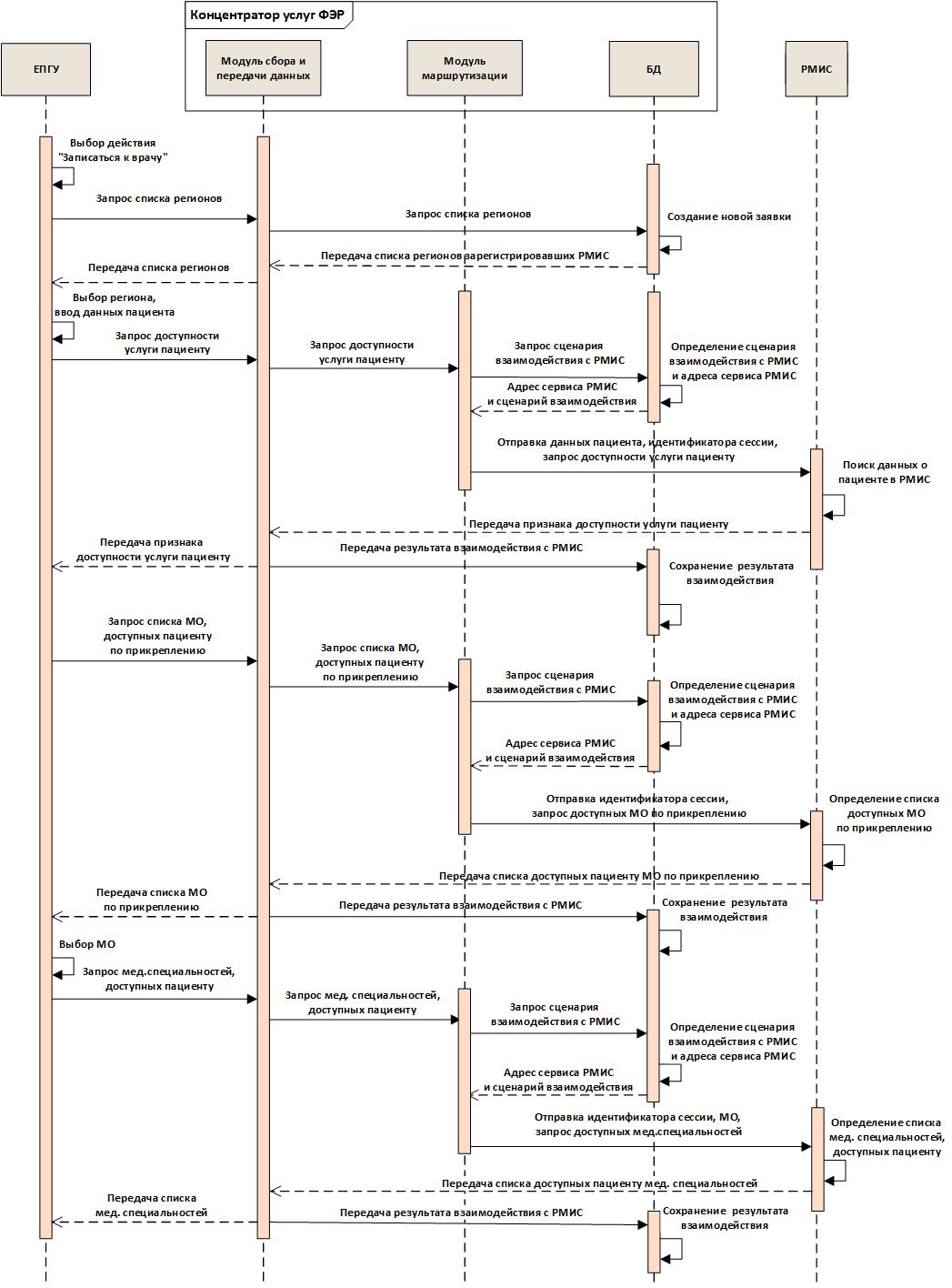 Рисунок 2 – Диаграмма процесса предоставления Пользователю ЕПГУ услуги «Запись на прием к врачу»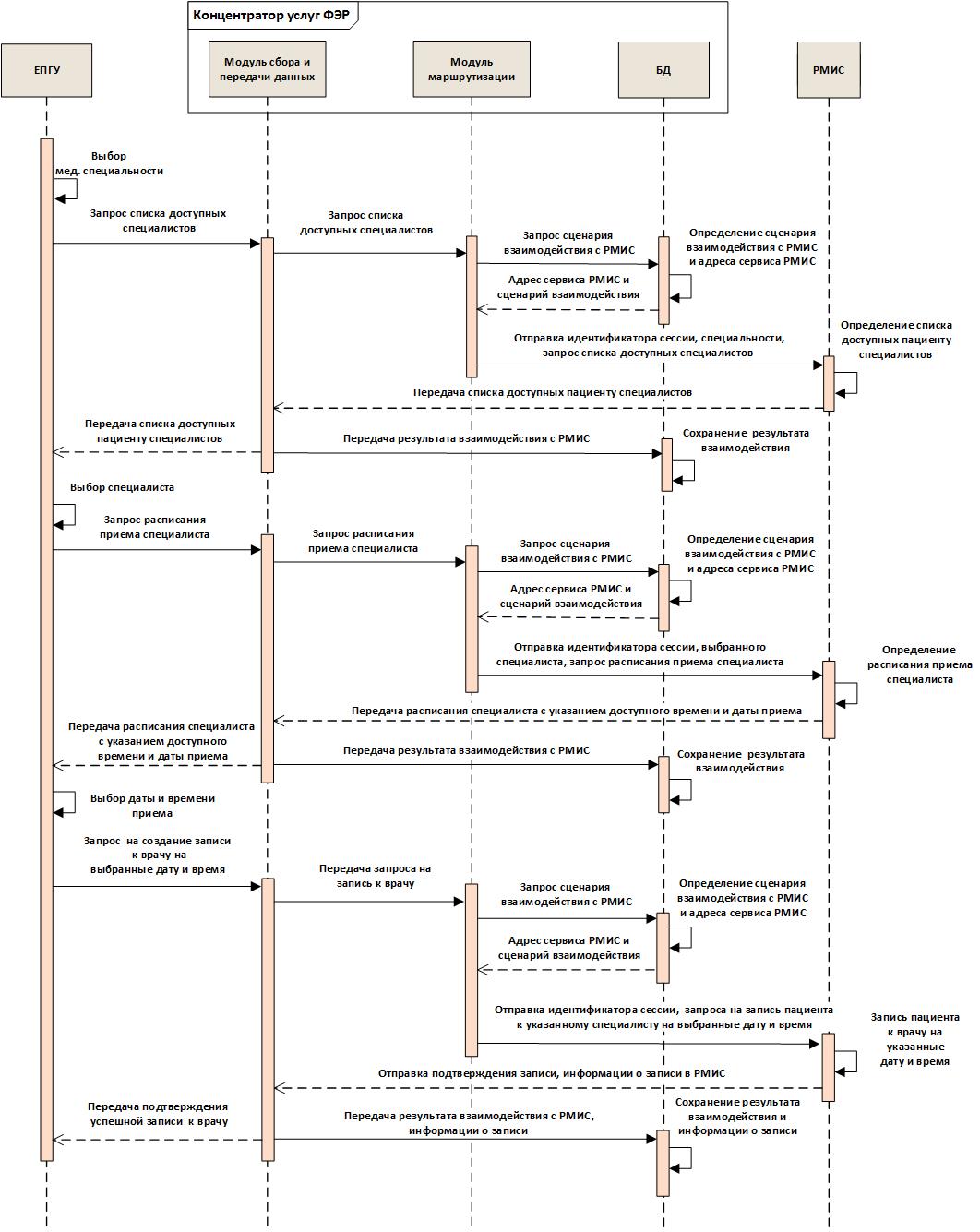 Рисунок 3 – Диаграмма процесса предоставления Пользователю ЕПГУ услуги «Запись на прием к врачу», продолжениеТаблица 2 – базовый сценарийПримечание 1: До прохождения шага 56 Базового сценария Пользователю ЕПГУ доступны переходы на шаги: 8, 26, 36, 46, для изменения введённой ранее информации. При этом прохождение Базового сценария продолжается с того шага, на который перешел Пользователь ЕПГУ.Примечание 2: До прохождения шага 56 Базового сценария Пользователь ЕПГУ имеет возможность завершить сценарий, отказавшись от предоставления услуги «Запись на прием к врачу» на любом из шагов: 8, 26, 36, 46.Отмена Пользователем ЕПГУ записи к врачу В данном сценарии описываются действия Пользователя ЕПГУ производимые им для отмены ранее произведенной записи на прием к врачу.УчастникиПользователи:Пользователь ЕПГУ.Информационные системы:ЕПГУ;компонент «Концентратор услуг ФЭР» в составе:модуль «Сбор и передача данных»;модуль «Маршрутизация»;модуль «База данных»;РМИС.Критерий успешности выполненияЗапись на прием к врачу отменена Пользователем ЕПГУ.Предварительные условияПользователь ЕПГУ авторизован посредством ЕСИА;Осуществлен переход Пользователя ЕПГУ в «Ленту уведомлений» на портале ЕПГУ; Пользователем ЕПГУ выбран раздел уведомлений  «Запись на прием»;Пользователь ЕПГУ выбрал и открыл на просмотр запись к врачу.Базовое оказание услуги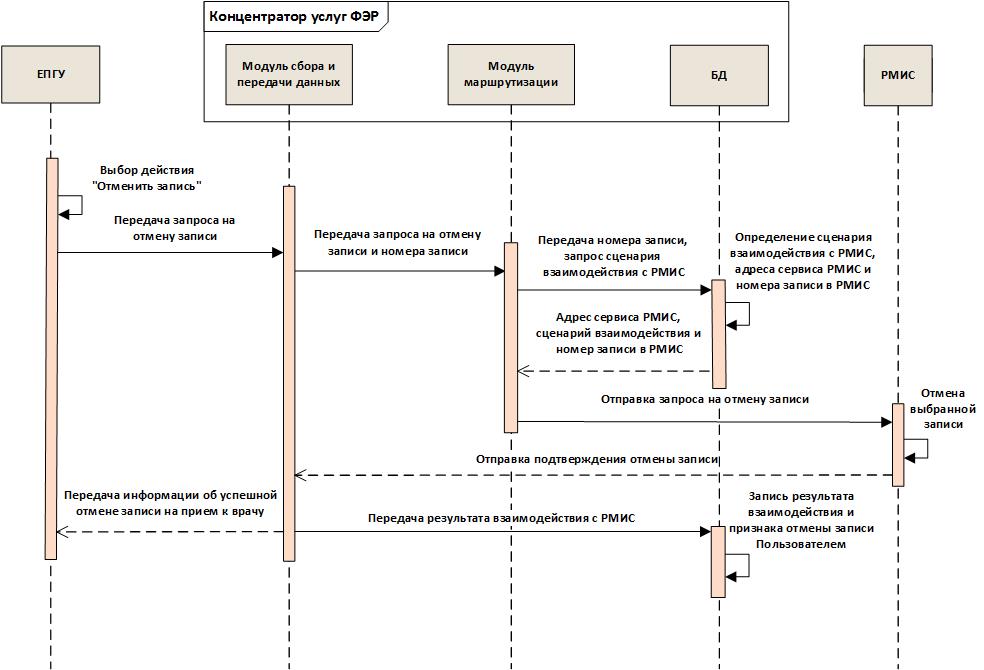 Рисунок 4 – Диаграмма процесса отмены Пользователем ЕПГУ записи к врачуТаблица 3 – Базовый сценарийПримечание 3: Причина отказа отмены записи определяется настройками РМИС. Например, запись не может быть отменена в день приема.Примечание 4: После успешного прохождения Базовых шагов сценария Пользователь ЕПГУ не имеет возможности восстановить отменную запись.Оповещение Пользователя ЕПГУ о смене статуса записи к врачу по инициативе МО В данном сценарии описывается процесс оповещения Пользователя ЕПГУ об изменении статуса записи на прием к врачу по инициативе МО.УчастникиПользователи:Пользователь ЕПГУ.Информационные системы: компонент «Концентратор услуг ФЭР» в составе:модуль «Сбор и передача данных»;модуль «Маршрутизация»;модуль «База данных»;РМИС.Критерий успешности выполненияВ «Ленте уведомлений» на ЕПГУ Пользователю ЕПГУ в режиме просмотра информации о записи отображается актуальный статус записи к врачу. ПредусловияУ Пользователя ЕПГУ имеется одна и более записей на прием к врачу. Базовое оказание услуги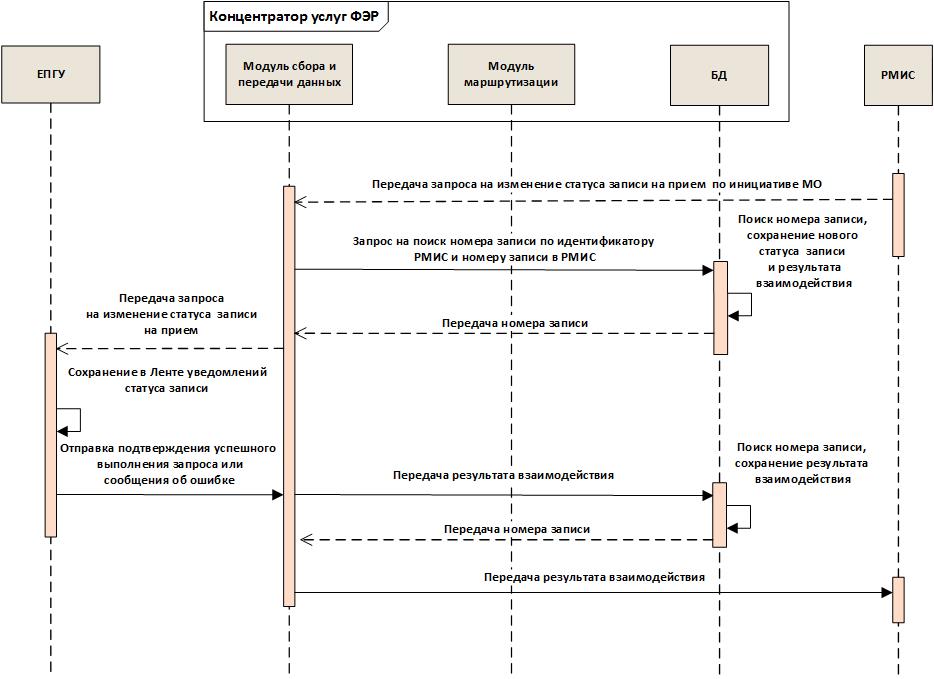 Рисунок 5 – Диаграмма процесса оповещения Пользователя ЕПГУ о смене статуса записи к врачу по инициативе МОТаблица 4 – Базовый сценарийПередача сведений о записях к врачу произведенных в РМИС по источникам записи, отличных от источника записи ЕПГУ В данном сценарии описывается процесс передачи РМИС в компонент «Концентратор услуг ФЭР» сведений о записях к врачу, произведенных по источникам записи, отличных от источника записи ЕПГУ.УчастникиРМИС;компонент «Концентратор услуг ФЭР» в составе:модуль «Сбор и передача данных»;модуль «Маршрутизация»;модуль «База данных».Критерий успешности выполненияУспешно выполнен запрос от РМИС на передачу сведений о записи к врачу, произведенной по источнику записи, отличной от источника записи ЕПГУ. В «Концентраторе услуг ФЭР» имеется запись с актуальной информацией о записи к врачу, произведенной в РМИС по источнику записи, отличной от источника записи ЕПГУ.ПредусловияВ РМИС имеется запись на прием к врачу, совершенная по источнику записи, отличному от ЕПГУ:Регистратура;Информационный терминал записи (Инфомат);Региональный портал государственных услуг;Колл-центр (единый центр телефонного обслуживания);Прочие источники записи  Произведена смена статуса записи на прием в РМИС.Базовое оказание услуги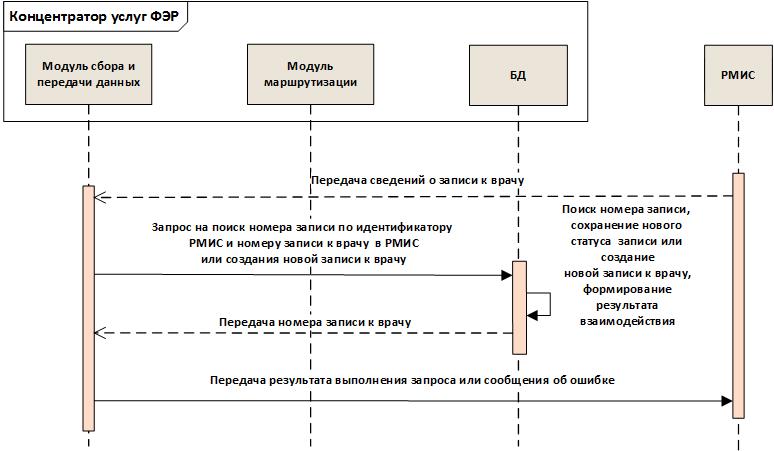 Рисунок 6 − Диаграмма процесса передачи сведений о записях к врачу произведенных в РМИС по источникам записи, отличных от источника записи ЕПГУТаблица 5 – Базовый сценарийВызов врача на домВ данном сценарии описывается предоставление пользователю ЕПГУ услуги «Прием заявок (запись) на вызов врача на дом».УчастникиПользователи:Пользователь ЕПГУ.Информационные системы:ЕПГУ;компонент «Концентратор услуг ФЭР» в составе:модуль «Сбор и передача данных»;модуль «Маршрутизация»;модуль «База данных»;;РМИС.Критерий успешности выполненияПользователь ЕПГУ оформил вызов врача на дом в РМИС.Предварительные условияПользователь авторизован посредством ЕСИА;Пользователем ЕПГУ выбрана государственная услуга «Вызов врача на дом». Пользователем ЕПГУ последовательно выбрана услуга «Вызов врача на дом» и нажата кнопка: «Вызвать врача».Базовый сценарий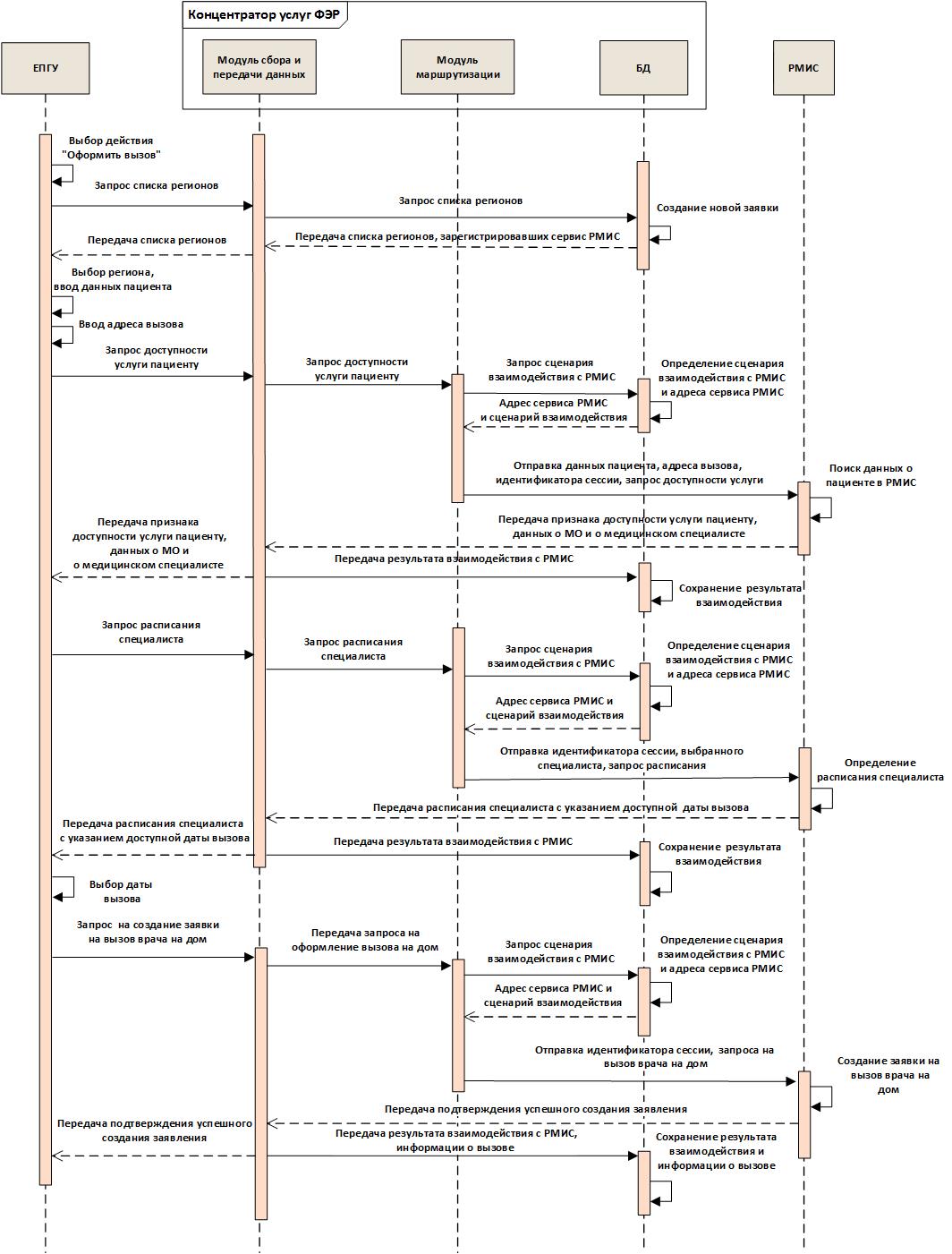 Рисунок 7 − Диаграмма процесса предоставления Пользователю ЕПГУ услуги «Вызов врача на дом» Таблица 6 – Базовый сценарийПримечание 5: До прохождения шага 30 Базового сценария Пользователю ЕПГУ доступны переходы на шаги: 8, 9, 10, 11, для изменения введённой ранее информации. При этом прохождение Базового сценария продолжается с того шага, на который перешел Пользователь ЕПГУ.Примечание 6: До прохождения шага 30 Базового сценария Пользователь ЕПГУ имеет возможность завершить сценарий, отказавшись от предоставления услуги «Вызов врача на дом» на любом из шагов: 8, 9, 10, 11.Отмена Пользователем ЕПГУ вызова врача на домВ данном сценарии описываются действия Пользователя ЕПГУ производимые им для отмены ранее созданного заявления на вызов врача на дом.УчастникиПользователи:Пользователь ЕПГУ.Информационные системы:ЕПГУ;компонент «Концентратор услуг ФЭР» в составе:модуль «Сбор и передача данных»;модуль «Маршрутизация»;модуль «База данных»;РМИС.Критерий успешности выполненияВызов врача на дом отменен Пользователем ЕПГУ.Предварительные условияПользователь ЕПГУ авторизован посредством ЕСИА;Осуществлен переход Пользователя ЕПГУ в «Ленту уведомлений» на портале ЕПГУ; Пользователем ЕПГУ выбран раздел уведомлений по услуге «Вызов врача на дом»;Пользователь ЕПГУ выбрал и открыл на просмотр заявку по вызову врача на дом.Базовое оказание услуги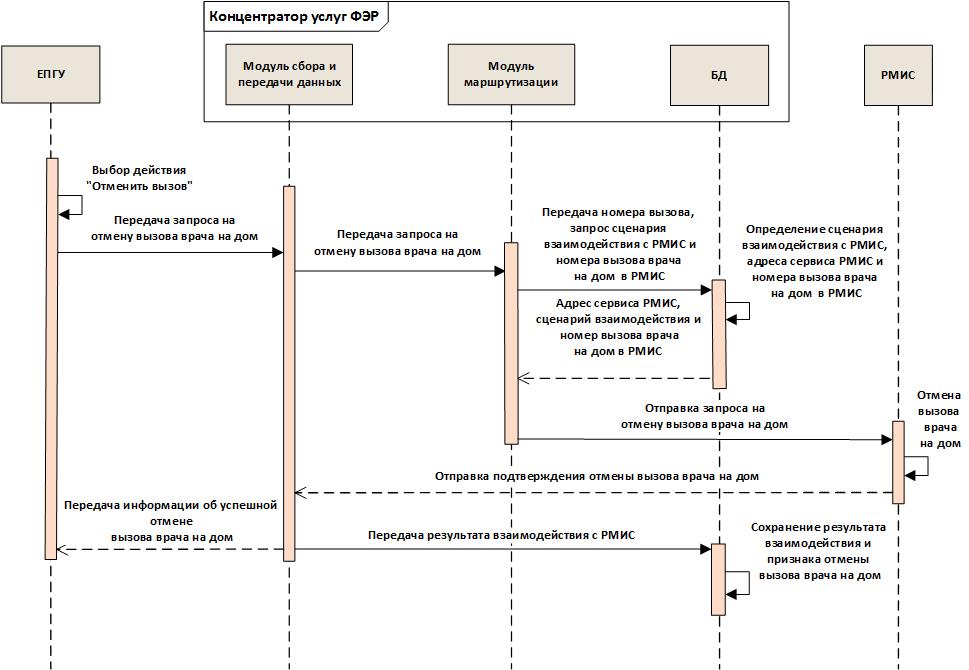 Рисунок 8 – Диаграмма процесса отмены Пользователем ЕПГУ вызова врача на домТаблица 7 – Базовый сценарийПримечание 7: Причина отказа отмены вызова врача на дом определяется настройками РМИС. Например, вызов не может быть отменен в после подтверждения РМИС принятия вызова врача на дом.Примечание 7: После успешного прохождения Базовых шагов сценария Пользователь ЕПГУ не имеет возможности восстановить отменный вызов.Оповещение Пользователя ЕПГУ о смене статуса вызова врача на дом по инициативе МОВ данном сценарии описывается процесс оповещения Пользователя ЕПГУ об изменении статуса вызова врача на дом по инициативе МО.УчастникиПользователи:Пользователь ЕПГУ.Информационные системы:ЕПГУ;компонент «Концентратор услуг ФЭР» в составе:модуль «Сбор и передача данных»;модуль «Маршрутизация»;модуль «База данных»;РМИС.Критерий успешности выполненияВ «Ленте уведомлений» на ЕПГУ Пользователю ЕПГУ в режиме просмотра информации о заявке отображается актуальный статус вызова врача на дом.ПредусловияУ Пользователя ЕПГУ имеется одна и более заявок на вызов врача на дом. Базовое оказание услуги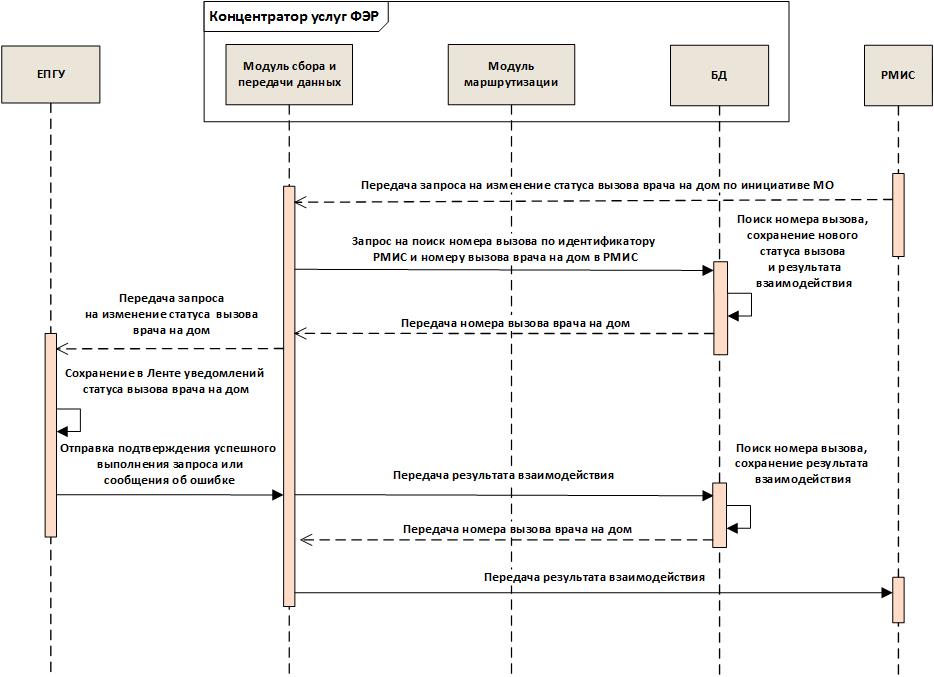 Рисунок 9 – Диаграмма процесса оповещения Пользователя ЕПГУ об смене статуса вызова врача на дом по инициативе МОТаблица 8 – Базовый сценарийПередача сведений о вызовах врача на дом произведенных в РМИС по источникам записи, отличных от источника записи ЕПГУВ данном сценарии описывается процесс передачи РМИС в компонент «Концентратор услуг ФЭР» сведений о вызовах врача на дом, произведенных по источникам записи, отличных от источника записи ЕПГУ.УчастникиИнформационные системы:РМИС;компонент «Концентратор услуг ФЭР» в составе:модуль «Сбор и передача данных»;модуль «Маршрутизация»;модуль «База данных».Критерий успешности выполненияУспешно выполнен запрос от РМИС на передачу сведений о вызове врача на дом, произведенным по источнику записи, отличным от источника записи ЕПГУ. В «Концентраторе услуг ФЭР» имеется запись с актуальной информацией о вызове врача на дом, произведенным в РМИС по источнику записи, отличным от источника записи ЕПГУ.ПредусловияВ РМИС имеется вызов врача на дом, произведенный по источнику записи, отличному от источника записи ЕПГУ.  Произведена смена статуса вызова врача на дом в РМИС.Базовое оказание услуги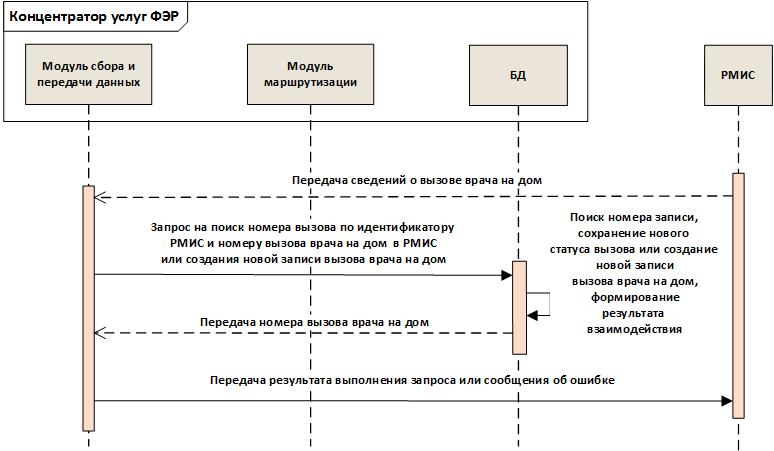 Рисунок 10 – Диаграмма процесса  передачи сведений о вызовах врача на дом произведенных в РМИС по источникам записи, отличных от источника записи ЕПГУТаблица 9 – Базовый сценарийТребования к РМИСОбщие требованияДля взаимодействия с РМИС в компоненте «Концентратор услуг ФЭР» реализован сервис-клиент, осуществляющий взаимодействие с веб-сервисами РМИС. Сервис-клиент обеспечивает отправку запросов в РМИС и получение данных от РМИС, необходимых для выполнения сценариев в рамках реализации услуг «Запись на прем к врачу» и «Вызов врача на дом» посредством портала ЕПГУ. При этом обращения производятся непосредственно в базу данных РМИС. Сервисы на стороне компонента «Концентратор услуг ФЭР» принимают уведомления от РМИС об изменении статуса записи на прием к врачу и вызова врача на дом, созданных посредством портала ЕПГУ. Также данные сервисы принимают от РМИС сведения о записях на прием к врачу и вызовах врача на дом, созданных посредством источников записи, отличных от источника записи ЕПГУ: регистратура, информационный терминал записи (Инфомат), региональный портал государственных услуг, колл-центр, прочие источники записи. Требования к разработке сервиса «Запись на прием к врачу» на стороне РМИССубъекты Российской Федерации должны разработать на своей стороне сервис, осуществляющий взаимодействие РМИС с ЕПГУ посредством сервис-клиента компонента «Концентратор услуг ФЭР». Сервис должен быть разработан на основе протокола  SOAP согласно приведенному в Приложение Е описанию. Требования к реализации сервис-клиента «Запись к врачу» на стороне РМИС На стороне компонента «Концентратор услуг ФЭР» реализован сервис обновления статуса записи на прием к врачу. При изменении статуса записи в РМИС последняя должна выполнить вызов данного сервиса на стороне компонента «Концентратор услуг ФЭР» для соответствующего изменения/актуализации статуса записи в компоненте «Концентратор услуг ФЭР». Сервис функционирует в синхронном режиме. При этом компонент «Концентратор услуг ФЭР» возвращает РМИС код успешного выполнения запроса или код ошибки. Описание сервиса обновления статуса записи на прием к врачу приведено в Приложение К.Требования к разработке сервиса «Вызов врача на дом» на стороне РМИС Субъекты Российской Федерации должны разработать на своей стороне сервис, осуществляющий взаимодействие РМИС с ЕПГУ посредством сервис-клиента компонента «Концентратор услуг ФЭР». Сервис должен быть разработан на основе протокола  SOAP согласно приведенному в Приложение Л описанию. Требования к реализации сервис-клиента «Вызов врача на дом» на стороне РМИС На стороне «Концентратора услуг ФЭР» реализован сервис обновления статуса вызова врача на дом. При изменении статуса вызова врача на дом в РМИС последняя должна выполнить вызов данного сервиса на стороне компонента «Концентратор услуг ФЭР» для соответствующего изменения/актуализации статуса вызова врача на дом. Сервис функционирует в синхронном режиме. При этом компонент «Концентратор услуг ФЭР» возвращает РМИС код успешного выполнения запроса или код ошибки. Описание сервиса обновления статуса вызова врача на дом приведено в Приложение М.Требования к поддержке работоспособности взаимодействия сервисов РМИС и компонента «Концентратор услуг ФЭР»Недоступность сервиса РМИСВ случае недоступности сервисов РМИС СТП ЕГИСЗ направляет уведомление в адрес ответственных лиц по вопросам информационного взаимодействия РМИС с подсистемами ЕГИСЗ в субъекте РФ и сотрудников Департамент информационных технологий и связи Министерства здравоохранения Российской Федерации.Ответственные лица по вопросам информационного взаимодействия РМИС с подсистемами ЕГИСЗ в субъекте РФ в течение 1 часа с момента получения уведомления о недоступности сервисов должны устранить причину и уведомить СТП ЕГИСЗ в ответном письме о восстановлении работоспособности сервисов РМИС. В случае отсутствия ответа в течение 1 часа специалисты СТП ЕГИСЗ производят деактивацию интеграционных сервисов. Активация сервисов РМИС происходит после уведомления СТП ЕГИСЗ в ответном письме о восстановлении работоспособности сервисов РМИС.Возврат значений «Внутренняя ошибка РМИС» В случае обнаружения в ответах РМИС более 50 % внутренних ошибок РМИС от общего числа обращений за день, СТП ЕГИСЗ направляет уведомление в адрес ответственных лиц по вопросам информационного взаимодействия РМИС с подсистемами ЕГИСЗ в субъекте РФ и сотрудников Департамента информационных технологий и связи Министерства здравоохранения Российской Федерации. Ответственные лица по вопросам информационного взаимодействия РМИС с подсистемами ЕГИСЗ в субъекте РФ в течение 3 дней со дня получения уведомления о возникаемых внутренних ошибках РМИС при взаимодействии с компонентом «Концентратор услуг ФЭР» должны устранить причину и уведомить СТП ЕГИСЗ в ответном письме о восстановлении работоспособности сервиса РМИС.Требования к производительности и надежности сервисов на стороне РМИСК сервисам на стороне РМИС предъявляются следующие требования по производительности и надежности:максимальное время ожидания компонентом «Концентратор услуг ФЭР» ответа от РМИС составляет 60 секунд. В случае отстутствия ответа регистрируется ошибка о недоступности сервисов РМИС.Требования к актуализации данных ответственных лиц по вопросам информационного взаимодействия РМИС с подсистемами ЕГИСЗПри любых изменениях в контактных данных ответственных лиц по вопросам информационного взаимодействия РМИС с подсистемами ЕГИСЗ в субъекте РФ необходимо в течение одного рабочего дня направить письмо с информацией о новых контактных данных в Департамент информационных технологий и связи Министерства здравоохранения Российской Федерации (di@rosminsdrav.ru) с направлением копии письма в СТП ЕГИСЗ (egisz@rt-eu.ru).(обязательное)Порядок подключения информационных систем к тестовой/рабочей версии компонента «Концентратор услуг ФЭР»Для получения возможности оказания услуг «Запись на прием к врачу» и «Вызов врача на дом» через компонент «Концентратор услуг ФЭР», необходимо подключить РМИС к тестовой, а затем к рабочей версии компонента «Концентратор услуг ФЭР». Предварительно необходимо произвести следующие действия:Ответственное лицо органа исполнительной власти субъекта Российской Федерации в сфере здравоохранения формирует заявку по установленной форме, приведенной в Приложении Н текущего документа.Сформированную заявку с подписью руководителя и печатью органа исполнительной власти субъекта Российской Федерации в сфере здравоохранения направить на адрес СТП ЕГИСЗ (egisz@rt-eu.ru). Орган исполнительной власти субъекта Российской Федерации в сфере здравоохранения обеспечивает организацию защищённого информационного обмена между РМИС и компонентом «Концентратор услуг ФЭР» согласно Регламенту предоставления услуги подключения, к защищенной сети передачи данных (ЗСПД) Министерства здравоохранения Российской Федерации региональных медицинских организаций, размещенному на портале ЕГИСЗ по адресу: http://portal.egisz.rosminzdrav.ru/materials/150.Подключение к тестовой версии компонента «Концентратор услуг ФЭР» Внимание! Работа в тестовой среде «Концентратора услуг ФЭР» осуществляется через сеть Интернет.Для осуществления подключения к тестовой версии компонента с целью предоставления в электронном виде услуги «Запись на прием к врачу» для пользователей ЕПГУ необходимо:Зарегистрировать РМИС в тестовой версии компонента «Концентратор услуг ФЭР». Для этого ответственное лицо органа исполнительной власти субъекта Российской Федерации в сфере здравоохранения направляет заявку на адрес СТП ЕГИСЗ (egisz@rt-eu.ru) в соответствии с формой, приведенной в Приложение Б. Заявка в обязательном порядке подается в двух форматах – docx и pdf, при этом заявка в формате pdf должна содержать подпись и расшифровку подписи руководителя органа исполнительной власти субъекта Российской Федерации в сфере здравоохранения, подтвержденную печатью организации.В течение 3 (трех) рабочих дней после получения заявки СТП ЕГИСЗ предоставляет: статус выполнения заявки,идентификатор РМИС (идентификатор генерируется на основании алгоритма генерации, настроенного в БД тестовой версии компонента «Концентратор услуг ФЭР»),ссылку на портальную форму услуги «Запись на прием к врачу» через компонент «Концентратор услуг ФЭР»логин/ пароль доступа к тестовому ЕПГУ, ссылку к web-интерфейсу тестовой версии системы администрирования компонента «Концентратор услуг ФЭР».Провести тестирование оказания услуги «Запись на прием к врачу» с ЕПГУ при взаимодействии с тестовой версией компонента «Концентратор услуг ФЭР». В рамках тестирования должны быть произведены все шаги на ЕПГУ, необходимые для оказания услуги «Запись на прием к врачу». Результатом тестирования должны являться:успешная запись на прием к врачу Пользователя ЕПГУ в РМИС;успешная отмена произведенной ранее записи на прием к врачу Пользователем ЕПГУ;предоставление Пользователю ЕПГУ в «Ленте уведомлений» на ЕПГУ информации о факте отмены записи по инициативе МО;предоставление Пользователю ЕПГУ в «Ленте уведомлений» на ЕПГУ информации о факте оказания медицинской услуги на основании ранее созданной записи на прием к врачу;предоставление Пользователю ЕПГУ в «Ленте уведомлений» на ЕПГУ   информации о факте неявки пациента на прием к врачу предоставлена;информация о факте успешной передачи сведений о записи на прием произведенной по источнику записи, отличному от ЕПГУ по инициативе МО.   В случае необходимости консультирования по техническим вопросам ответственный сотрудник органа исполнительной власти субъекта Российской Федерации в сфере здравоохранения направляет описание проблемы в виде описания последовательности произведенных действий с указанием ссылок обращений и с приложением файлов запросов и ответов сервиса РМИС на адрес СТП ЕГИСЗ (egisz@rt-eu.ru) с пометкой «Концентратор услуг ФЭР». В течение трех рабочих дней после получения запроса СТП ЕГИСЗ предоставляет ответ или направляет запрос на предоставление дополнительных сведений, необходимых для выявления причины проблемы. В течение 30 (тридцати) рабочих дней со дня предоставления идентификатора РМИС направить отчет о результатах тестирования на адрес СТП ЕГИСЗ (egisz@rt-eu.ru), в соответствии с формой, приведенной в приложении Приложение В. Отчет в обязательном порядке подается в двух форматах – docx и pdf, при этом отчет в формате pdf должен содержать подпись и расшифровку подписи руководителя органа исполнительной власти субъекта Российской Федерации в сфере здравоохранения, подтвержденную печатью организации.СТП ЕГИСЗ в ответном письме направляет заключение о возможности подключения к рабочей версии компонента или необходимости доработки РМИС и проведения повторного тестирования. Заключение предоставляется в течение 3 (трех) рабочих дней с момента получения отчета о проведении тестирования.Для осуществления подключения к тестовой версии компонента с целью предоставления в электронном виде услуги «Вызов врача на дом» для пользователей ЕПГУ необходимо:Для ранее зарегистрированной РМИС зарегистрировать сервис в тестовой версии компонента «Концентратор услуг ФЭР». Для этого ответственное лицо органа исполнительной власти субъекта Российской Федерации в сфере здравоохранения направляет заявку на адрес СТП ЕГИСЗ (egisz@rt-eu.ru) в соответствии с формой, приведенной в приложении Приложение Г. Заявка в обязательном порядке подается в двух форматах – docx и pdf, при этом заявка в формате pdf должна содержать подпись и расшифровку подписи руководителя органа исполнительной власти субъекта Российской Федерации в сфере здравоохранения, подтвержденную печатью организации.В течение 3 (трех) рабочих дней после получения заявки СТП ЕГИСЗ предоставляет:статус о выполнении заявки,ссылку на тестовую портальную форму услуги «Вызов врача на дом» через компонент «Концентратор услуг ФЭР»,логин/ пароль доступа к тестовому ЕПГУ,ссылку к web-интерфейсу тестовой версии системы администрирования компонента «Концентратор услуг ФЭР».Провести тестирование оказания услуги «Вызов врача на дом» с ЕПГУ при взаимодействии с тестовой версией компонента «Концентратор услуг ФЭР». В рамках тестирования должны быть произведены все шаги на ЕПГУ необходимые для оказания услуги «Вызов врача на дом». Результатом тестирования должны являться:успешная подача заявки на вызов врача на дом Пользователем ЕПГУ в РМИС;успешная отмена ранее поданной заявки на вызов врача на дом Пользователем ЕПГУ;предоставление Пользователю ЕПГУ в «Ленте уведомлений» на ЕПГУ информации о факте подтверждения вызова врача на дом МО;предоставление Пользователю ЕПГУ в «Ленте уведомлений» на ЕПГУ информации о факте оказания медицинской услуги на основании ранее поданной заявки на вызов врача на дом;предоставление Пользователю ЕПГУ в «Ленте уведомлений» на ЕПГУ   информации о факте невозможности оказания медицинской услуги по каким-либо причинам;информация о факте успешной передачи сведений о вызове врача на дом произведенным по источнику записи, отличному от ЕПГУ по инициативе МО.В случае необходимости консультирования по техническим вопросам ответственное лицо органа исполнительной власти субъекта Российской Федерации в сфере здравоохранения направляет описание проблемы в виде описания последовательности произведенных действий с указанием ссылок обращений и с приложением файлов запросов и ответов сервиса РМИС на адрес СТП ЕГИСЗ (egisz@rt-eu.ru) с пометкой «Концентратор услуг ФЭР». В течение трех рабочих дней после получения запроса СТП ЕГИСЗ предоставляет ответ или направляет запрос на предоставление дополнительных сведений, необходимых для выявления причин проблемы.В течение 30 (тридцати) рабочих дней со дня регистрации сервиса РМИС направить отчет о результатах тестирования на адрес СТП ЕГИСЗ (egisz@rt-eu.ru), в соответствии с формой, приведенной в приложении Приложение Д. Отчет в обязательном порядке подается в двух форматах – docx и pdf, при этом отчет в формате pdf должна содержать подпись и расшифровку подписи руководителя органа исполнительной власти субъекта Российской Федерации в сфере здравоохранения, подтвержденную печатью организации.СТП ЕГИСЗ в ответном письме направляет заключение о возможности подключения сервиса РМИС к рабочей версии компонента или необходимость доработки сервиса РМИС и проведения повторного тестирования. Заключение предоставляется в течение 3 (трех) рабочих дней с момента получения отчета о проведении тестирования.Подключение к рабочей версии компонента «Концентратор услуг ФЭР»В случае подтверждения успешного прохождения тестирования в течение 3 (трех) рабочих дней РМИС производится подключение к рабочей версии Компонента «Концентратор услуг ФЭР». Для осуществления подключения к рабочей версии компонента «Концентратор услуг ФЭР» с целью предоставления услуги «Запись на прием к врачу» необходимо:Зарегистрировать РМИС в рабочей версии компонента «Концентратор услуг ФЭР». Для этого ответственное лицо органа исполнительной власти субъекта Российской Федерации в сфере здравоохранения направляет заявку в СТП ЕГИСЗ (egisz@rt-eu.ru).Заявка оформляется в соответствии с формой, приведенной в Приложении Б, которая должна содержать подпись и расшифровку подписи руководителя органа исполнительной власти субъекта Российской Федерации в сфере здравоохранения подтвержденную печатью организации. Заявка в обязательном порядке подается в двух форматах – docx и pdf. Должность подписанта заявки должна соответствовать должности не ниже Заместителя руководителя органа исполнительной власти субъекта Российской Федерации в сфере здравоохранения, либо ответственного лица, назначенного приказом руководителя органа исполнительной власти субъекта Российской Федерации в сфере здравоохранения .Таблица «Сведения о медицинских организациях, оказывающих первичную медико-санитарную помощь субъекта Российской Федерации в части подключения к РМИС» должна содержать информацию обо всех медицинских организациях, оказывающих первичную медико-санитарную помощь, с указанием всех подразделений, статусах их подключений к РМИС. Подключенными к РМИС должно быть не менее 50% медицинских организаций, оказывающих первичную медико-санитарную помощь в субъекте Российской Федерации. Заполнение столбца «Срок подключения» при отсутствии подключения к РМИС обязательно.В течение 3 (трех) рабочих дней после получения заявки СТП ЕГИСЗ предоставляет:статус о выполнении заявки,идентификатор РМИС (идентификатор генерируется на основании алгоритма генерации, настроенного в БД рабочей версии концентратора),ссылку на портальную форму услуги «Запись на прием к врачу» через компонент «Концентратор услуг ФЭР»,ссылку к web-интерфейсу системы администрирования компонента «Концентратор услуг ФЭР».В случае необходимости осуществить настройку РМИС и начать взаимодействие с рабочей версией компонента «Концентратор услуг ФЭР» с целью оказания услуги «Запись на прием к врачу» через компонент «Концентратор услуг ФЭР».Для осуществления подключения к рабочей версии компонента «Концентратор услуг ФЭР» с целью предоставления услуги «Вызов врача на дом» необходимо:Для ранее зарегистрированной РМИС в рабочей версии компонента «Концентратор услуг ФЭР» зарегистрировать сервис. Для этого ответственное лицо органа исполнительной власти субъекта Российской Федерации в сфере здравоохранения направляет заявку в СТП ЕГИСЗ (egisz@rt-eu.ru).Заявка оформялется в соответствии с формой, приведенной в Приложении Г которая должна содержать подпись и расшифровку подписи руководителя органа исполнительной власти субъекта Российской Федерации в сфере здравоохранения подтвержденную печатью организации. Заявка в обязательном порядке подается в двух форматах – docx и pdf. Должность подписанта заявки должна соответствовать должности не ниже Заместителя руководителя органа исполнительной власти субъекта Российской Федерации в сфере здравоохранения, либо ответственного лица, назначенного приказом руководителя органа исполнительной власти субъекта Российской Федерации в сфере здравоохранения.Таблица «Сведения о медицинских организациях, оказывающих первичную медико-санитарную помощь субъекта Российской Федерации в части подключения к РМИС» должна содержать информацию обо всех медицинских организациях и их подразделениях, оказывающих первичную медико-санитарную помощь и имеющих прикрепленное население, их статусов подключения к РМИС. Подключенными к РМИС должно быть 50% медицинских организаций субъекта РФ.В течение 3 (трех) рабочих дней после получения заявки СТП ЕГИСЗ предоставляет: статус о выполнении заявки,ссылку на портальную форму услуги «Вызов врача на дом» через компонент «Концентратор услуг ФЭР»ссылку к web-интерфейсу системы администрирования   компонента «Концентратор услуг ФЭР».В случае необходимости осуществить настройку РМИС и начать взаимодействие с рабочей версией компонента «Концентратор услуг ФЭР» с целью оказания услуги «Вызов врача на дом» через компонент «Концентратор услуг ФЭР».Подключение к рабочей версии компонента «Концентратор услуг ФЭР» выполняется при условии успешной организации защищённого информационного обмена между РМИС и компонентом «Концентратор услуг ФЭР» посредством защищенной сети передачи данных Министерства здравоохранения Российской Федерации.(обязательное)Заявка на регистрацию РМИС в тестовой/ рабочей версии компонента «Концентратор услуг ФЭР»Прошу зарегистрировать РМИС в тестовой/ рабочей версии компонента «Концентратор услуг ФЭР» (ненужное зачеркнуть) с целью предоставления в электронном виде услуги «Запись на прием к врачу» для пользователей ЕПГУ.Таблица В. 1 − Сведения об организации Таблица В. 2 − Сведения об РМИСТаблица В. 3 − Сведения о медицинских организациях, оказывающих первичную медико-санитарную помощь (далее - МО) субъекта Российской Федерации в части подключения к РМИС(обязательное)Отчет о проведении тестирования подключения РМИС к компоненту «Концентратор услуг ФЭР»Прошу принять отчет об успешной проверке взаимодействия РМИС с тестовой версией компонента «Концентратор услуг ФЭР» для предоставления в электронном виде услуги «Запись на прием к врачу».Сведения об организации, эксплуатирующей РМИС, приведены в Таблица Г. 1. Сведения о статусе прохождения тестирования приведены в таблице Таблица Г. 2.Таблица Г. 1 − Сведения об организацииТаблица Г. 2 − Статус прохождения тестирования(обязательное)Заявка на регистрацию сервиса РМИС в тестовой/ рабочей версии компонента «Концентратор услуг ФЭР»Прошу зарегистрировать сервис РМИС в тестовой/ рабочей (не нужное зачеркнуть) версии компонента «Концентратор услуг ФЭР» с целью предоставления в электронном виде услуги «Вызов врача на дом» для Пользователей ЕПГУ.Таблица Д. 1 − Сведения об организации Таблица Д. 2 − Сведения об РМИСТаблица Д. 3 − Сведения о медицинских организациях, оказывающих первичную медико-санитарную помощь (далее - МО) субъекта Российской Федерации в части подключения к РМИС(обязательное)Отчет о проведении тестирования подключения сервиса РМИС к компоненту «Концентратор услуг ФЭР»Прошу принять отчет об успешной проверке взаимодействия сервиса РМИС с тестовой версией компонента «Концентратор услуг ФЭР» для предоставления в электронном виде услуги «Вызов врача на дом». Сведения об организации, эксплуатирующей РМИС, приведены в таблице Таблица Е. 1. Сведения о статусе прохождения тестирования приведены в таблице Таблица Е. 2.Таблица Е. 1 − Сведения об организацииТаблица Е. 2 − Статус прохождения тестирования(обязательное)Требования к сервису взаимодействия РМИС с компонентом «Концентратор услуг ФЭР» в рамках оказания услуги «Запись на прием к врачу» посредством ЕПГУОписание SOAP-сервиса на стороне РМИС Общие требования к РМИС и сервисуРМИС должна являться сервером и отвечать на запросы компонента «Концентратор услуг ФЭР»;В сервисе должны использоваться механизмы веб-служб (web-services), удовлетворяющие требованиям к разработке веб-сервисов; Веб-службы должны быть реализованы на основе протокола SOAP. Структура протокола должна быть описана на языке WSDL;Методы сервиса должны работать в синхронном режиме;Сервис должен быть зарегистрирован в компоненте «Концентратор услуг ФЭР»; Должно быть реализовано автоматическое подтверждение записи для пациентов, прошедших идентификацию на стороне РМИС.Сервис включает методы, обеспечивающие:Идентификацию пациента в РМИС;Предоставление списка МО, к которым прикреплен пациент по полису ОМС;Предоставление списка должностей медицинских специалистов, доступных пациенту;Предоставление списка доступных пациенту специалистов для выбранной должности медицинских специалистов;Предоставление доступного расписания (в формате дата и время приема) для записи на прием к врачу;Создание записи на прием к врачу;Отмена ранее созданной записи на прием к врачу.Каждому обращению Пользователя ЕПГУ с целью выполнения сценариев компонентом «Концентратор услуг ФЭР» присваивается идентификатор сессии. Данный параметр передается во всех запросах от компонента «Концентратор услуг ФЭР» к РМИС (также в ответах РМИС) и хранится как на стороне компонента «Концентратор услуг ФЭР», так и на стороне РМИС для идентификации пациента при получении последующих запросов в процессе создания одной записи. При этом время хранения информации в РМИС между запросами должно составлять не менее 959 секунд. Если следующее обращение этого же пациента произойдет через больший промежуток времени, то РМИС должна будет возвратить ошибку: «истекло время ожидания сессии». На стороне компонента «Концентратор услуг ФЭР» пациенту будет присвоен новый идентификатор сессии. Значение MO_OID должно соответствовать единому уникальному идентификатору медицинской организации (OID) согласно справочнику ФНСИ 1.2.643.5.1.13.2.1.1.178 «Регистр медицинских организаций Российской Федерации. Версия 2». Использовать необходимо OID из актуальной версии вышеуказанного справочника, опубликованного в реестре ФНСИ. В поле MO_OID также возможно передавать OID структурного подразделения МО (значения из ФРМО).Значение ServiceSpec должно соответствовать значению из справочника ФНСИ 1.2.643.5.1.13.13.11.1102 «ФРМР. Должности медицинского персонала», расположенном в папках:«Должности работников медицинских организаций» -> «Должности медицинских работников» -> «Должности специалистов с высшим профессиональным (медицинским) образованием (врачи) » -> «врачи-специалисты»,«Должности работников медицинских организаций» -> «Должности медицинских работников» -> «Должности специалистов со средним профессиональным (медицинским) образованием (средний медицинский персонал)».При присвоении значений Session_ID и Slot_Id идентификаторы генерируются по стандарту UUID (Universally Unique Identifier, RFC 4122). UUID − статистически уникальный 128-битный идентификатор. Уникальность идентификаторов, сгенерированных разными информационными системами обеспечивается статистически. Общее количество уникальных ключей UUID составляет 2128 = 25616 или около 3,4 × 1038. Это означает, что, генерируя 1 триллион ключей каждую наносекунду, перебрать все возможные значения удастся лишь за 10 миллиардов лет.UUID представляет собой 16-байтный (128-битный) номер. В шестнадцатеричной системе счисления UUID записывается с разделением групп: 550e8400-e29b-41d4-a716-446655440000.Таблица Ж. 1 – Список методов сервиса Метод GetPatientInfoТаблица Ж. 2 – Общие сведенияТаблица Ж. 3 – Входные данные: GetPatientInfoТаблица Ж. 4 – Выходные данные: GetPatientInfoМетод GetMOInfoExtendedТаблица Ж. 5 – Общие сведенияПо идентификатору сессии РМИС должна определить пациента и в ответе вернуть список медицинских организаций и подразделений медицинских организаций, которые доступны пациенту для записи.Таблица Ж. 6 – Входные данные: GetMOInfoExtended Таблица Ж. 7 − Выходные данные: GetMOInfoExtended Метод GetServiceSpecsInfoТаблица Ж. 8 – Общие сведенияПо входным данным РМИС должна предоставить перечень должностей медицинских специалистов, которые доступны пациенту для записи на прием в выбранной им МО. Таблица Ж. 9 – Входные данные: GetServiceSpecsInfoТаблица Ж. 10 – Выходные данные:GetServiceSpecsInfo Метод GetResourceInfoТаблица Ж. 11 – Общие сведенияПо входным данным РМИС должна вернуть список медицинских специалистов (врачей), указанной должности и имеющих действующие графики с интервалами с типом регистрации «Интернет».Таблица Ж. 12 – Входные данные: GetResourceInfoТаблица Ж. 13 – Выходные данные: GetResourceInfo Метод GetScheduleInfoМетод возвращает массив дат и времени, доступных для записи.Таблица Ж. 14 – Общие сведенияРМИС должна передать для заданного временного диапазона список доступных для записи интервалов в следующем формате: «дата и время приема».Таблица Ж. 15 − Входные данные: GetScheduleInfoТаблица Ж. 16 – Выходные данные: GetScheduleInfo Метод CreateAppointmentТаблица Ж. 17 – Общие сведенияПо входным параметрам РМИС должна создать запись на прием, если время свободно.Таблица Ж. 18 – Входные данные: CreateAppointmentТаблица Ж. 19 − Выходные данные: CreateAppointmentОписание кодов ошибокКоды ошибок, возникающие при вызове метода сервиса, приведены в таблице Таблица Ж. 20.Таблица Ж. 20 − Коды ошибок для метода CreateAppointment Метод CancelAppointmentТаблица Ж. 21 – Общие сведенияПо входным параметрам РМИС должна отменить ранее созданную запись на прием.Таблица Ж. 22 – Входные данные:CancelAppointmentТаблица Ж. 23 – Выходные данные:CancelAppointmentWSDL Примеры вызова сервиса  Метод GetPatientInfoЗапрос:Ответ: Метод GetMOInfoExtendedЗапрос:Ответ: Метод GetServiceSpecsInfoЗапрос:Ответ: Метод GetResourceInfoЗапрос:Ответ: Метод GetScheduleInfoЗапрос:Ответ: Метод CreateAppointmentЗапрос: Ответ:  Метод CancelAppointmentЗапрос:Ответ:(обязательное)Требования к реализации сервис-клиента «Запись на прием к врачу» на стороне РМИСОписание сервиса обновления статуса записи к врачуСервис предназначен для обновления статуса записи на прием к врачу. Методы сервиса обеспечивают:обновление / актуализацию статуса записи на прием к врачу;прием сведений о записях на прием к врачу в РМИС, созданных по источникам записей, отличных от источника записи ЕПГУ. WEB-сервис реализован на основе протокола SOAP. Структура протокола описана на языке WSDL. Методы сервиса работают в синхронном режиме. Общие сведения о сервисе представлены в таблице Таблица К. 1.Таблица К. 1 – Общие сведения о сервисеМетоды сервиса представлены в таблицеТаблица К. 2.Таблица К. 2 – Список методов сервисаМетод UpdateAppointmentStatus  Таблица К. 3 – Общие сведения о методе Входные данные:Таблица К. 4 − входные параметры метода UpdateAppointmentStatusВыходные данные:Таблица К. 5 – выходные параметры метода UpdateAppointmentStatusОписание кодов ошибокКоды ошибок, возникающие при вызове сервиса, приведены в таблицеТаблица К. 6.Таблица К. 6 – Коды ошибок для метода UpdateAppointmentStatusWSDLАдрес размещения тестового экземпляра электронного сервиса компонента «Концентратор услуг ФЭР»: http://test-api2-fer.rt-eu.ru/concentrator_ws/ws/mis/mis.wsdl.Примеры вызова сервиса  Метод UpdateAppointmentStatusЗапрос:Ответ в случае успешного исполнения:Ответ в случае не успешного исполнения:Ответ в случае поступления в запросе неверного статуса:Ответ в случае пустого или неверного идентификатора РМИС в запросе:(обязательное)Требования к сервису взаимодействия РМИС с компонентом «Концентратор услуг ФЭР» в рамках оказания услуги «Вызов врача на дом» посредством ЕПГУОписание SOAP-сервиса на стороне РМИС Общее требования к РМИС и сервисуРМИС должна являться сервером и отвечать на запросы компонента «Концентратор услуг ФЭР»;В сервисе должны использоваться механизмы веб-служб (web-services), удовлетворяющие требованиям к разработке веб-сервисов; Веб-службы должны быть реализованы на основе протокола SOAP. Структура протокола должна быть описана на языке WSDL;Методы сервиса должны работать в синхронном режиме;Сервис должен быть зарегистрирован в компоненте «Концентратор услуг ФЭР».Сервис включает методы, обеспечивающие:Идентификацию пациента в РМИС;Предоставление расписания вызовов медицинского специалиста;Создание заявки на вызов врача на дом;Отмену ранее созданной заявки на вызов врача на дом.Каждому обращению Пользователя ЕПГУ с целью выполнения сценариев взаимодействия с компонентом «Концентратор услуг ФЭР» присваивается идентификатор сессии. Данный параметр передается во всех запросах от компонента «Концентратора услуг ФЭР» к РМИС (так же в ответах РМИС) и хранится как на стороне компонента «Концентратор услуг ФЭР», так и на стороне РМИС для идентификации пациента при получении последующих запросов в процессе создания одной заявки. При этом время хранения информации в РМИС между запросами должно составлять не менее 959 секунд. Если следующее обращение этого же пациента будет через больший промежуток времени, то РМИС возвращает ошибку «истекло время ожидания сессии». На стороне компонента «Концентратор услуг ФЭР» ему присваивается новый идентификатор сессии. Сервис должен обеспечивать регистрацию вызова врача на дом с учетом адреса, введенного пользователем на ЕПГУ. Вызов на дом должен быть зарегистрирован в МО, обслуживающей указанный пользователем адрес, независимо от того, к какой МО прикреплен пользователь.Если нет, то вызов обслуживает та МО, которая обслуживает указанный адрес.Значение MO_OID должно соответствовать OID медицинской организации согласно согласно справочнику ФНСИ 1.2.643.5.1.13.2.1.1.178 «Регистр медицинских организаций Российской Федерации. Версия 2». Использовать необходимо OID из актуальной версии вышеуказанного справочника, опубликованного в реестре ФНСИ. Передаваемый OID имеет следующий формат: 1.2.643.5.1.13.13.12.2.64.6706.В поле MO_OID также возможно передавать OID структурного подразделения МО (значения из ФРМО).При присвоении значений Session_ID и Slot_Id идентификаторы генерируются по стандарту UUID (Universally Unique Identifier, RFC 4122). UUID − статистически уникальный 128-битный идентификатор. Уникальность идентификаторов, сгенерированных разными информационными системами обеспечивается статистически. Общее количество уникальных ключей UUID составляет 2128 = 25616 или около 3,4 × 1038. Это означает, что, генерируя 1 триллион ключей каждую наносекунду, перебрать все возможные значения удастся лишь за 10 миллиардов лет.UUID представляет собой 16-байтный (128-битный) номер. В шестнадцатеричной системе счисления UUID записывается с разделением групп: 550e8400-e29b-41d4-a716-446655440000.Таблица Л. 1 – Список методов сервисаМетод GetValidatePatientInfoТаблица Л. 2 – Общие сведенияТаблица Л. 3 – Входные данные: GetValidatePatientInfoТаблица Л. 4 – Выходные данные: GetValidatePatientInfoМетод GetHouseCallScheduleInfoМетод возвращает массив дат, доступных для вызова.Таблица Л. 5 – Общие сведенияРМИС должна передать для заданного временного диапазона список доступных для вызова на дом дат в следующем формате: «дата».Таблица Л. 6 − Входные данные: GetHouseCallScheduleInfoТаблица Л. 7 – Выходные данные: GetHouseCallScheduleInfoМетод CreateHouseCallТаблица Л. 8 – Общие сведенияПо входным параметрам РМИС должна создать заявку на вызов врача на дом.Таблица Л. 9 – Входные данные: CreateHouseCallТаблица Л. 10 − Выходные данные: CreateHouseCallМетод CancelHouseCallТаблица Л. 11 – Общие сведенияПо входным параметрам РМИС должна отменить ранее созданную заявку на вызов врача на дом.Таблица Л. 12 – Входные данные: CancelHouseCallТаблица Л. 13 – Выходные данные: CancelHouseCallWSDLК данному документу приложены WSDL файлы с описанием сервиса и всех используемых в нем типов данных.Примеры вызова сервиса Метод GetValidatePatientInfoЗапрос:Ответ:Ответ в случае отсутствия данных:Ответ в случае возникновения ошибки:Ответ в случае возникновения ситуации истечения времени ожидания сессии:Ответ в случае возникновения ситуации идентификации нескольких пациентов по запрашиваемым данным: Метод GetHouseCallScheduleInfoЗапрос:Ответ:Ответ в случае отсутствия данных:Ответ в случае возникновения ошибки:Ответ в случае возникновения ситуации истечения времени ожидания сессии: Метод CreateHouseCallЗапрос: Ответ: Ответ в случае возникновения ошибки:  Метод CancelHouseCallЗапрос:Ответ:Ответ в случае возникновения ошибки: Ответ в случае возникновения ситуации отказа в проведении операции:(обязательное)Требования к реализации сервис-клиента «Вызов врача на дом» на стороне РМИСОписание сервиса обновления статуса вызова врача на домСервис предназначен для обновления статуса вызова врача на дом. Методы сервиса обеспечивают:обновление / актуализацию статуса вызова врача на дом;Прием сведений о вызовах врача на дом в РМИС, созданных по источникам записей, отличных от ЕПГУ. WEB-сервис реализован на основе протокола SOAP. Структура протокола описана на языке WSDL. Методы сервиса работают в синхронном режиме. Общие сведения о сервисе представлены в таблице Таблица М. 1.Таблица М. 1 – Общие сведения о сервисе Методы сервиса представлены в таблицеТаблица М. 2Таблица М. 2 – Список методов сервисаМетод UpdateHouseCallStatus Таблица М. 3 – Общие сведения о методеВходные данные:Таблица М. 4 − входные параметры метода UpdateHouseCallStatusВыходные данные:Таблица М. 5 – выходные параметры метода UpdateHouseCallStatusОписание кодов ошибокКоды ошибок, возникающие при вызове сервиса, приведены в таблицеТаблица М. 6.Таблица М. 6 – Коды ошибок для метода UpdateHouseCallStatusWSDLАдрес размещения тестового экземпляра электронного сервиса компонента «Концентратор услуг ФЭР»: http://test-api2-fer.rt-eu.ru/concentrator_ws/ws/housecallstatus/housecallstatus.wsdlПримеры вызова сервиса  Метод UpdateHouseCallStatusЗапрос:Ответ в случае успешного исполнения:Ответ в случае не успешного исполнения:Ответ в случае поступления в запросе неверного статуса:Ответ в случае пустого или неверного идентификатора РМИС в запросе:(обязательное)Заявка на предоставление пользователю прав роли «Администратор регионального уровня» в тестовой / промышленной  версии ЕСИАиА Прошу предоставить пользователю права роли «Администратор регионального уровня» в тестовой / промышленной версии ЕСИАиА. Сведения о пользователе приведены в таблице.Таблица. Сведения о пользователеЛИСТ РЕГИСТРАЦИИ ИЗМЕНЕНИЙЕДИНая ГОСУДАРСТВЕННая ИНФОРМАЦИОННаяСИСТЕМа В СФЕРЕ ЗДРАВООХРАНЕНИЯ Министерства здравоохранения Российской ФедерациифЕДЕРАЛЬНАЯ ЭЛЕКТРОННАЯ РЕГИСТРАТУРА«Концентратор услуг ФЭР»Требования к государственным информационным системам в сфере здравоохранения субъектов Российской Федерации  (РМИС) для подключения к услугам «Запись на прием к врачу» и «Вызов врача на дом» личного кабинета пациента «Моё здоровье» на ЕПГУНа  листах2018 годТерминСодержаниеWSDLWeb Services Description Language – язык описанияSOAPSimple ObjectAccess Protocol − простой протокол доступа к объектамБДБаза данныхВызов врача на домУслуга по госзаданию (госзаказу) по приему заявок (запись) на вызов врача на дом личного кабинета пациента «Моё здоровье» на ЕПГУЕГИСЗЕдиная государственная информационная система в сфере здравоохраненияЕПГУЕдиный портал государственных и муниципальных услуг (функций)ЕСИАЕдиная система идентификации и аутентификацииЕСИАиАЕдиная система идентификации, аутентификации и авторизацииЗапись на прием к врачуУслуга по госзаданию (госзаказу) по записи на прием к врачу личного кабинета пациента «Моё здоровье» на ЕПГУЗСПДЗащищенная сеть передачи данныхИСИнформационная системаМОМедицинская организацияОГРНОсновной государственный регистрационный номерОКАТООбщероссийский классификатор объектов административно-территориального деленияРМИСГосударственная информационная система в сфере здравоохранения субъекта Российской ФедерацииСНИЛССтраховой номер индивидуального лицевого счётаСМЭВСистема межведомственного электронного взаимодействияСТПСлужба технической поддержкиФЭРФедеральная электронная регистратураФНСИФедеральный реестр нормативно-справочной информации в сфере здравоохраненияФРМОПодсистема ЕГИСЗ «Федеральный реестр медицинских организаций»Базовые шаги сценарияПользователь ЕПГУ выбирает действие «Записаться к врачу» на интерактивной форме услуги «Запись на прием к врачу» на ЕПГУЕПГУ отправляет в модуль «Сбор и передача данных» компонента «Концентратор услуг ФЭР» запрос на предоставление списка субъектов Российской Федерации, зарегистрировавших сервис РМИС в «Концентратор услуг ФЭР»Модуль «Сбор и передача данных» компонента «Концентратор услуг ФЭР» направляет запрос на предоставление списка субъектов Российской Федерации, имеющих зарегистрированные сервисы РМИС в БДМодуль «База данных» формирует список субъектов Российской Федерации, имеющих зарегистрированные РМИСМодуль «База данных» отправляет список субъектов Российской Федерации, имеющих зарегистрированные сервисы РМИС, в модуль «Сбор и передача данных» компонента «Концентратор услуг ФЭР»Модуль «Сбор и передача данных» передает на ЕПГУ список субъектов Российской Федерации, имеющих зарегистрированные в модуле «База данных» сервисы РМИСЕПГУ отображает список субъектов Российской Федерации для выбора Пользователю ЕПГУ (при этом автоматически выбирается домашний субъект Российской Федерации Пользователя ЕПГУ при условии, что он есть в списке)Пользователь ЕПГУ осуществляет выбор субъекта Российской Федерации и вводит на ЕПГУ данные пациента для записи на прием к врачуЕПГУ направляет запрос на предоставление информации о доступности услуги пациенту в выбранном субъекте Российской Федерации в модуль «Сбор и передача данных» компонента «Концентратор услуг ФЭР»Модуль «Сбор и передача данных» передает в модуль «Маршрутизация» компонента «Концентратор услуг ФЭР» параметры запросаМодуль «Маршрутизация» направляет в модуль «База данных» компонента «Концентратор услуг ФЭР» запрос на определение типа сценария взаимодействия компонента «Концентратор услуг ФЭР» с РМИС и адреса сервиса РМИСМодуль «База данных» формирует поля, необходимые для сохранения информации о заявке, сохраняет введенную информацию, осуществляет поиск/ определяет тип сценария взаимодействия компонента «Концентратор услуг ФЭР» с РМИС и адрес сервиса РМИС, и предоставляет ответ модулю «Маршрутизация», содержащий тип сценария взаимодействия компонента «Концентратора услуг ФЭР» с РМИС, адрес сервиса РМИСМодуль «Маршрутизация» направляет запрос на определение доступности услуги «Запись на прием к врачу» для пациента в выбранном субъекте Российской Федерации в РМИСРМИС определяет, что услуга доступна для пациента в выбранном субъекте Российской Федерации (пациент зарегистрирован в РМИС).  Альтернативный сценарий – 14аРМИС предоставляет модулю «Сбор и передача данных» компонента «Концентратора услуг ФЭР» информацию о доступности услуги для пациента в выбранном субъекте Российской ФедерацииМодуль «Сбор и передача данных» предоставляет в ответе ЕПГУ информацию о доступности пациенту услуги в выбранном субъекте Российской Федерации16.1  Параллельно с данным действием модуль «Сбор и передача данных» отправляет для записи в модуль «База данных» результат взаимодействия с РМИС16.2 Модуль «База данных» вносит результаты взаимодействия с РМИС в запись о заявкеЕПГУ направляет запрос на предоставление информации о доступных пациенту МО по прикреплению в ранее выбранном субъекте Российской Федерации в модуль «Сбор и передача данных». Запрос содержит, в том числе, код субъекта Российской Федерации, данные пациента и данные Пользователя ЕПГУМодуль «Сбор и передача данных» передает в модуль «Маршрутизация» параметры запросаМодуль «Маршрутизация» направляет в модуль «База данных» запрос на определение типа сценария взаимодействия компонента «Концентратора услуг ФЭР» с РМИС и адреса сервиса РМИС по коду субъекта Российской ФедерацииМодуль «База данных» осуществляет поиск/ определяет тип сценария взаимодействия компонента «Концентратор услуг ФЭР» с РМИС и адрес сервиса РМИС и предоставляет ответ модулю «Маршрутизация», содержащий тип сценария взаимодействия «Концентратор услуг ФЭР» с РМИС, адрес сервиса РМИСМодуль «Маршрутизация» направляет запрос в РМИС на предоставление списка МО, доступных для пациента в РМИС по прикреплениюРМИС определяет список МО, доступных для пациента по прикреплению.  Альтернативный сценарий – 22аРМИС предоставляет модулю «Сбор и передача данных» список МО, доступных для пациента по прикреплениюМодуль «Сбор и передача данных» предоставляет в ответе ЕПГУ список доступных для пациента МО по прикреплению и номер заявки24.1  Параллельно с данным действием модуль «Сбор и передача данных» отправляет для записи в модуль «База данных» результат взаимодействия с РМИС24.2 Модуль «База данных» вносит результаты взаимодействия с РМИС в запись о заявкеЕПГУ отображает Пользователю ЕПГУ следующий логический шаг интерактивной формы услуги «Запись на прием к врачу» для выбора МО из списка доступных для пациента МО по прикреплениюПользователь ЕПГУ выбирает МО из списка доступных пациенту МО по прикреплению, отображенного ЕПГУЕПГУ направляет запрос на предоставление доступных пациенту должностей медицинских специалистов в модуль «Сбор и передача данных» Модуль «Сбор и передача данных» передает в модуль «Маршрутизация» параметры запросаМодуль «Маршрутизация» направляет в БД запрос на определение типа сценария взаимодействия «Концентратора услуг ФЭР» с РМИС и адреса сервиса РМИСБД сохраняет введенную информацию, осуществляет поиск/ определяет тип сценария взаимодействия «Концентратора услуг ФЭР» с РМИС и адрес сервиса РМИС и предоставляет ответ модулю «Маршрутизация», содержащий сценарий взаимодействия «Концентратора услуг ФЭР» с РМИС, и адрес сервиса РМИСМодуль «Маршрутизация» направляет запрос на предоставление списка должностей медицинских специалистов, доступных пациенту, в выбранной ранее МО в РМИСРМИС определяет перечень доступных пациенту должностей медицинских специалистов в ранее выбранном МО. Альтернативный сценарий – 32аРМИС предоставляет модулю «Сбор и передача данных» список должностей медицинских специалистов, доступных пациенту в ранее выбранном МОМодуль «Сбор и передача данных» предоставляет в ответе ЕПГУ список доступных пациенту должностей медицинских специалистов в ранее выбранном МО34.1  Параллельно с данным действием модуль «Сбор и передача данных» отправляет для записи в БД результат взаимодействия с РМИС34.2 БД вносит результаты взаимодействия с РМИС в запись о заявкеЕПГУ отображает Пользователю ЕПГУ следующий логический шаг интерактивной формы услуги «Запись на прием к врачу» для выбора должности медицинских специалистов из спискаПользователь ЕПГУ выбирает должность медицинского специалиста из списка доступных пациенту должностей медицинских специалистов, отображенного на ЕПГУЕПГУ направляет запрос в модуль «Сбор и передача данных» на предоставление доступных пациенту медицинских специалистов для выбранной должности медицинских специалистовМодуль «Сбор и передача данных» передает в модуль «Маршрутизация» параметры запросаМодуль «Маршрутизация» направляет в БД запрос на определение типа сценария взаимодействия «Концентратора услуг ФЭР» с РМИС и адреса сервиса РМИСБД сохраняет введенную информацию, осуществляет поиск/ определяет тип сценария взаимодействия «Концентратора услуг ФЭР» с РМИС и адрес сервиса РМИС и предоставляет ответ модулю «Маршрутизация», содержащий сценарий взаимодействия «Концентратора услуг ФЭР» с РМИС и адрес сервиса РМИСМодуль «Маршрутизация» направляет запрос в РМИС на предоставление доступных пациенту медицинских специалистов для выбранной ранее должности медицинских специалистовРМИС определяет перечень доступных пациенту медицинских специалистов для ранее выбранной должности медицинских специалистов. Альтернативный сценарий − 42аРМИС передает список доступных пациенту медицинских специалистов для ранее выбранной должности медицинских специалистов в модуль «Сбора и передачи данных»Модуль «Сбор и передача данных» передает в ответе ЕПГУ список доступных пациенту медицинских специалистов для ранее выбранной должности медицинских специалистов44.1 Параллельно модуль «Сбор и передача данных» отправляет для записи в БД результат взаимодействия с РМИС44.2 БД вносит результаты взаимодействия с РМИС в запись о заявкеЕПГУ отображает Пользователю ЕПГУ следующий логический шаг интерактивной формы услуги «Запись на прием к врачу» для выбора медицинского специалиста из спискаПользователь ЕПГУ выбирает медицинский специалиста из спискаЕПГУ отправляет запрос на предоставление доступного для записи расписания для выбранного медицинского специалистаМодуль «Сбор и передача данных» передает в модуль «Маршрутизация» параметры запросаМодуль «Маршрутизация» направляет в БД запрос на определение типа сценария взаимодействия «Концентратора услуг ФЭР» с РМИС и адреса сервиса РМИСБД сохраняет введенную информацию, осуществляет поиск/ определяет тип сценария взаимодействия «Концентратора услуг» ФЭР с РМИС и адрес сервиса РМИС, и предоставляет ответ модулю «Маршрутизация», содержащий сценарий взаимодействия «Концентратора услуг ФЭР» с РМИС и адрес сервиса РМИСМодуль «Маршрутизация» отправляет в РМИС запрос на предоставление доступного для записи расписания для выбранного медицинского специалистаРМИС определяет доступное для записи расписание выбранного медицинского специалиста. Альтернативный сценарий − 52аРМИС передает в модуль «Сбор и передача данных» доступное для записи расписание выбранного медицинского специалистаМодуль «Сбор и передача данных» передает в ответе ЕПГУ доступное для записи расписание выбранного медицинского специалиста54.1 Параллельно модуль «Сбор и передача данных» отправляет для записи в БД результат взаимодействия с РМИС54.2 БД вносит результаты взаимодействия с РМИС в запись о заявкеЕПГУ отображает Пользователю ЕПГУ следующий логический шаг интерактивной формы услуги «Запись на прием к врачу» для выбора Пользователем ЕПГУ даты и времени записи к врачуПользователь ЕПГУ выбирает дату и время записи к врачу. Период записи – 14 дней со дня подачи заявления пользователемЕПГУ генерирует номер записи и направляет запрос на произведение записи пациента к врачу в модуль «Сбор и передача данных» Модуль «Сбор и передача данных» передает в модуль «Маршрутизация» параметры запросаМодуль «Маршрутизация» направляет в БД запрос на определение типа сценария взаимодействия «Концентратора услуг ФЭР» с РМИС и адреса сервиса РМИСБД сохраняет введенную информацию, осуществляет поиск/ определяет тип сценария взаимодействия «Концентратора услуг ФЭР» с РМИС и адрес сервиса РМИС и предоставляет ответ модулю «Маршрутизация», содержащий сценарий взаимодействия «Концентратора услуг ФЭР» с РМИС и адрес сервиса РМИСМодуль «Маршрутизация» отправляет запрос в РМИС на произведение записи к врачу пациента на указанные дату и времяРМИС производит запись к врачу пациента на указанные дату и время и присваивает записи номер. Альтернативный сценарий − 62аРМИС передает подтверждение об успешно произведенной записи к врачу пациента на указанные дату и время, а также номер записи в РМИС в модуль «Сбор и передача данных»Модуль «Сбор и передача данных» передает в ответе ЕПГУ подтверждение об успешно произведенной записи к врачу пациента на указанные дату и времяПараллельно модуль «Сбор и передача данных» отправляет для записи в БД результат взаимодействия с РМИСБД присваивает заявке статус записи, сохраняет информацию о записи и результаты взаимодействия с РМИСЕПГУ отображает Пользователю ЕПГУ следующий логический шаг интерактивной формы услуги «Запись на прием к врачу» с подтверждением успешной записи на прием к врачу с указанием времени, даты записи, МО, услуги и медицинского специалистаАльтернативные сценарии14а Пациент не зарегистрирован в РМИС, данные полиса ОМС пациента не определены. РМИС передает в ответе модулю «Сбор и передача данных» сообщение об отсутствии данных о пациенте. Модуль «Сбор и передача данных» передает в ответе ЕПГУ сообщение о недоступности услуги для пациента в выбранном субъекту Российской Федерации. ЕПГУ отображает Пользователю ЕПГУ информационное сообщение о недоступности услуги пациенту. Сценарий завершен22а РМИС не определяет доступные для пациента МО по прикреплению. РМИС передает в ответе модулю «Сбор и передача данных» сообщение об отсутствии доступных для пациента МО по прикреплению. Модуль «Сбор и передача данных» передает в ответе ЕПГУ сообщение об отсутствии доступных для пациента МО по прикреплению в РМИС. ЕПГУ отображает Пользователю ЕПГУ информационное сообщение об отсутствии доступных для пациента МО по прикреплению. Сценарий завершен32а РМИС не определяет доступные пациенту должности медицинских специалистов в ранее выбранном МО. РМИС передает в ответе модулю «Сбор и передача данных» сообщение об отсутствии доступных пациенту должностей медицинских специалистов в ранее выбранном МО. Модуль «Сбор и передача данных» передает в ответе ЕПГУ сообщение об отсутствии доступных пациенту должностей медицинских специалистов в ранее выбранном МО. ЕПГУ отображает Пользователю ЕПГУ информационное сообщение об отсутствии доступных пациенту должностей медицинских специалистов в ранее выбранном МО. Сценарий завершен42а РМИС не определяет доступные пациенту медицинских специалистов. РМИС передает в ответе модулю «Сбор и передача данных» сообщение об отсутствии доступных пациенту медицинских специалистов для ранее выбранной должности медицинских специалистов. Модуль «Сбор и передача данных» передает в ответе ЕПГУ сообщение об отсутствии доступных пациенту медицинских специалистов для ранее выбранной должности медицинских специалистов. ЕПГУ отображает Пользователю ЕПГУ информационное сообщение об отсутствии доступных пациенту медицинских специалистов для ранее выбранной должности медицинских специалистов. Сценарий завершен52а РМИС не определяет доступное для записи расписание для выбранного медицинского специалиста. РМИС передает в ответе модулю «Сбор и передача данных» сообщение об отсутствии доступного расписания для записи для выбранного ранее медицинского специалиста. Модуль сбора и передачи данных передает в ответе ЕПГУ сообщение об отсутствии доступного для записи расписания для выбранного ранее медицинского специалиста. ЕПГУ отображает Пользователю ЕПГУ информационное сообщение об отсутствии доступного для записи расписания для выбранного ранее медицинского специалиста. Сценарий завершен62а РМИС определяет, что выбранные дата и время для записи к врачу заняты. РМИС передает в ответе модулю «Сбор и передача данных» сообщение о недоступности записи к врачу на указанные дату и время. Модуль «Сбор и передача данных» передает в ответе ЕПГУ сообщение о недоступности записи к врачу на указанные время и дату. ЕПГУ отображает Пользователю ЕПГУ информационное сообщение о недоступности записи к врачу на указанные время и дату: «К сожалению, нет доступного времени для записи на прием в выбранном вами подразделении.». Сценарий завершенБазовые шаги сценарияПользователь ЕПГУ выбирает действие «Отменить запись» в «Ленте уведомлений» на портале ЕПГУ в режиме просмотра записи ЕПГУ передает запрос на отмену записи к врачу в Модуль сбора и передачи данных «Концентратора услуг ФЭР». Запрос содержит номер записи к врачуМодуль «Сбор и передача данных» передает в Модуль маршрутизации «Концентратора услуг ФЭР» параметры запроса и номер записи к врачуМодуль «Маршрутизация» направляет в модуль «База данных» компонента «Концентратор услуг ФЭР»  номер записи к врачуМодуль «База данных» по номеру записи к врачу определяет сценарий взаимодействия, адрес сервиса РМИС и соответствующий номер записи к врачу в РМИСМодуль «База данных» в ответе предоставляет соответствующий номер записи к врачу в РМИС, тип сценария взаимодействия «Концентратора услуг ФЭР» с РМИС и адрес сервиса РМИС, на который будет отправляться запросМодуль «Маршрутизация» направляет запрос на отмену записи к врачу на адрес сервиса РМИСРМИС находит запись в БД РМИС. Сервис РМИС фиксирует отмену записи к врачу по инициативе пациента. Альтернативный сценарий – 8аРМИС передает подтверждение отмены записи к врачу модуль «Сбор и передача данных»Модуль «Сбор и передача данных» передает подтверждение отмены записи к врачу на ЕПГУМодуль «Сбор и передача данных» направляет признак отмены записи и номер записи в БДБД сохраняет признак отмены записи по инициативе Пользователя ЕПГУ и результат взаимодействияЕПГУ отображает Пользователю ЕПГУ статус отмены записиАльтернативные сценарии8а РМИС не определяет запись к врачу в БД РМИС. РМИС передает в ответе модулю «Сбор и передача данных» сообщение об ошибке и невозможности отмены записи. Модуль «Сбор и передача данных» передает в ответе ЕПГУ сообщение об ошибке и невозможности отмены записи. ЕПГУ отображает Пользователю ЕПГУ информационное сообщение об ошибке и невозможности отмены записи к врачу: «Отказ в бронировании». Сценарий завершенБазовые шаги сценарияРМИС передает запрос на изменение статуса записи на прием к врачу (при этом возможна передача соответствующего комментария с пояснением причины) модулю «Сбор и передача данных». В данном запросе содержатся номер записи на прием к врачу в РМИС и идентификатор РМИС, зарегистрированный в «Концентраторе услуг ФЭР»Модуль «Сбор и передача данных» передает в БД номер записи на прием к врачу в РМИС и идентификатор РМИС, зарегистрированный в «Концентраторе услуг ФЭР»Модуль «База данных» определяет номер записи на прием к врачу по идентификатору РМИС и номеру записи на прием к врачу в РМИС и устанавливает для нее признак изменения статуса, а также определяет номер соответствующей записи на ЕПГУ.  Альтернативный сценарий – 3aМодуль «База данных» отправляет номер записи на прием к врачу на ЕПГУ в модуль «Сбор и передача данных» компонента «Концентратор услуг ФЭР»Модуль «Сбор и передача данных» направляет на ЕПГУ запрос на обновление статуса записи на прием к врачуЕПГУ изменяет статус записи в «Ленте уведомлений». Альтернативный сценарий – 6аЕПГУ формирует и направляет в модуль «Сбор и передача данных» сообщение с подтверждением успешного изменения статуса записи на прием к врачуМодуль «Сбор и передача данных» передает результат выполнения запроса в БДМодуль «База данных»  определяет запись на прием к врачу, сохраняет результат взаимодействия с ЕПГУ и передает номер записи в модуль «Сбор и передача данных»Модуль «Сбор и передача данных» передает в РМИС сообщение об успешном изменении статуса записи на прием к врачуАльтернативные сценарии3а Модуль «База данных»  не определяет запись к врачу в РМИС. БД передает в модуль «Сбор и передача данных» сообщение об ошибке и невозможности смены статуса записи к врачу. Модуль «Сбор и передача данных» направляет в РМИС сообщение о возникновении ошибки и невозможности изменения статуса записи. Сценарий завершен6а ЕПГУ не изменяет статус записи в «Ленте уведомлений». ЕПГУ направляет в модуль «Сбор и передача данных» сообщение о возникновении ошибки и невозможности изменения статуса записи на прием к врачу на ЕПГУ. Модуль «Сбор и передача данных» передает в РМИС сообщение о возникновении ошибки и невозможности изменения статуса записи к врачу: «Ошибка. Статус записи не был обновлен.». Сценарий завершенБазовые шаги сценарияРМИС направляет запрос, содержащий сведения о записи к врачу, в модуль «Сбор и передача данных». Данный запрос содержит номер записи на прием к врачу в РМИС, идентификатор РМИС и статус записи к врачуМодуль «Сбор и передача данных» передает в БД номер записи к врачу в РМИС и идентификатор РМИСМодуль «База данных» определяет запись по идентификатору РМИС и номеру записи к врачу в РМИС и устанавливает для нее признак изменения статуса. Альтернативный сценарий – 3aМодуль «База данных» передает в модуль «Сбор и передача данных» номер записи к врачу в РМИСМодуль «Сбор и передача данных» передает в РМИС  результат выполнения запросаАльтернативные сценарии3а Модуль «База данных» не определяет запись к врачу. Модуль «База данных» создает новую запись и сохраняет актуальную информацию по ней. Модуль «Сбор и передача данных» передает в РМИС результат выполнения запросаБазовые шаги сценарияПользователь ЕПГУ выбирает действие «Оформить вызов» на интерактивной форме услуги «Вызов врача на дом» на ЕПГУЕПГУ направляет в модуль «Сбор и передача данных» запрос на предоставление списка субъектов Российской Федерации, зарегистрировавших сервис РМИС в «Концентраторе услуг ФЭР»Модуль «Сбор и передача данных» направляет запрос на предоставление списка субъектов Российской Федерации, имеющих зарегистрированные сервисы РМИС в БДМодуль «База данных» формирует список субъектов Российской Федерации, имеющих зарегистрированные сервисы РМИС. Альтернативный сценарий – 4аМодуль «База данных» отправляет список субъектов Российской Федерации, имеющих зарегистрированные сервисы РМИС, в Модуль сбора и передачи данных «Концентратора услуг ФЭР»Модуль «Сбор и передача данных» передает на ЕПГУ список субъектов Российской Федерации, имеющих зарегистрированные в БД сервисы РМИСЕПГУ отображает список субъектов Российской Федерации для выбора Пользователю ЕПГУ (при этом автоматически выбирается домашний субъект Российской Федерации Пользователя ЕПГУ при условии, что он есть в списке)Пользователь ЕПГУ осуществляет выбор субъекта Российской Федерации из спискаПользователь ЕПГУ выбирает кому будет оказана услуга: непосредственно пользователю или другому пациенту и вводит персональные данные (*Фамилия, *Имя, Отчество, *Дата рождения, *пол, СНИЛС, серия полиса ОМС, *номер полиса ОМС, *номер телефона(заявителя), адрес электронной почты заявителя)Пользователь ЕПГУ вводит параметры адреса, по которому должен быть выполнен вызов (адрес, по которому должен прийти врач), на интерактивной форме услуги «Вызов врача на дом»Пользователь ЕПГУ вводит причину вызова (текстовое описание состояния здоровья, симптомы и т.д.) на интерактивной форме услуги «Вызов врача на дом»ЕПГУ направляет запрос на предоставление информации о доступности услуги «Вызов врача на дом» пациенту в выбранном субъекте Российской Федерации в модуль «Сбор и передача данных»Модуль «Сбор и передача данных» направляет запрос в модуль «Маршрутизация» на предоставление информации о доступности услуги «Вызов врача на дом» для пациента в выбранном субъекте Российской Федерации в РМИСМодуль «Маршрутизация» направляет в БД «Концентратора услуг ФЭР» запрос на определение сценария взаимодействия и адреса сервиса РМИСМодуль «База данных» определяет сценарий взаимодействия и адрес сервиса РМИС и передает в модуль «Маршрутизация»Модуль «Маршрутизация» направляет в РМИС запрос на предоставление информации о доступности услуги «Вызов врача на дом» для пациента в выбранном субъекте Российской ФедерацииРМИС определяет, что услуга доступна для пациента в выбранном субъекте Российской Федерации. Выполняются следующие условия:пациент зарегистрирован в РМИС,ему доступна услуга «Вызов врача на дом» в электронном виде,определена МО, обслуживающая адрес, введенный пользователем.Альтернативный сценарий – 17аРМИС направляет в модуль «Сбор и передача данных» ответ на запрос с информацией о доступности услуги для пациента в выбранном субъекте Российской Федерации и передает информацию о МО и медицинском специалисте, которые будут задействованы в предоставлении услугиМодуль «Сбор и передача данных» направляет на ЕПГУ ответ с информацией о доступности услуги для пациента в выбранном субъекте Российской Федерации и передает информацию о МО и медицинском специалисте, которые будут задействованы в предоставлении услуги. Параллельно модуль «Сбор и передача данных» передает в БД результат взаимодействия для сохранения данных. БД сохраняет полученные данныеЕПГУ направляет запрос на предоставление расписания для оформления вызова врача на дом с учетом МО и медицинского специалиста в модуль «Сбор и передача данных»Модуль «Сбор и передача данных» направляет запрос в модуль «Маршрутизация» на предоставление доступного расписания для оформления вызова врача на дом с учетом МО и медицинского специалистаМодуль «Маршрутизация» направляет в БД «Концентратора услуг ФЭР» запрос на определение сценария взаимодействия и адреса сервиса РМИСМодуль «База данных» определяет сценарий взаимодействия и адрес сервиса РМИС и передает в модуль «Маршрутизация»Модуль «Маршрутизация» направляет в РМИС запрос на предоставление доступного расписания для оформления вызова врача на дом с учетом МО и медицинского специалистаРМИС определяет доступное расписание специалиста. Альтернативный сценарий – 25аРМИС направляет в модуль «Сбор и передача данных» ответ на запрос с доступным расписанием специалистаМодуль «Сбор и передача данных» направляет на ЕПГУ ответ с доступным расписанием специалиста. Параллельно модуль «Сбор и передача данных» передает в БД результат взаимодействия для сохранения данных. БД сохраняет полученные данныеЕПГУ отображает доступное расписание специалиста Пользователю ЕПГУ на интерактивной форме услуги «Вызов врача на дом»Пользователь ЕПГУ на интерактивной форме услуги «Вызов врача на дом» выбирает из расписания дату для оформления вызова врача на домПользователь ЕПГУ подтверждает выбор даты вызова и регистрацию вызова врача на дом на интерактивной форме услуги «Вызов врача на дом»;ЕПГУ направляет в модуль «Сбор и передача данных» запрос на регистрацию вызова врача на домМодуль «Сбор и передача данных» направляет в модуль «Маршрутизация» запрос на регистрацию вызова врача на домМодуль «Маршрутизация» направляет в БД запрос на определение сценария взаимодействия и адреса сервиса РМИСМодуль «База данных» определяет сценарий взаимодействия и адрес сервиса РМИС и передает в модуль «Маршрутизация»Модуль «Маршрутизация» направляет в РМИС запрос на регистрацию вызова врача на домРМИС создает запись в БД РМИС и производит регистрацию вызова врача на дом. Альтернативный сценарий – 36аРМИС направляет в модуль «Сбор и передача данных» ответ на запрос с сообщением об успешной регистрации вызова врача на домМодуль «Сбор и передача данных» направляет в ЕПГУ ответ на запрос регистрации вызова врача на дом с информацией об успешной регистрации вызоваЕПГУ отображает Пользователю ЕПГУ результат регистрации вызова врача на дом в РМИСАльтернативные сценарии4а Модуль «База данных» не создает новое обращение, не формирует список субъектов Российской Федерации, имеющих зарегистрированные сервисы РМИС. БД передает сообщение об ошибке в модуль «Сбор и передача данных». Модуль «Сбор и передача данных» передает на ЕПГУ сообщение о возникновении ошибки. ЕПГУ отображает Пользователю ЕПГУ сообщение о возникновении ошибки с предложением повторить попытку получения услуги повторно немного позднее. Сценарий завершен17а  Пациент не зарегистрирован в РМИС, данные полиса ОМС пациента не определены. РМИС передает в ответе в модуль «Сбор и передача данных» сообщение об отсутствии данных о пациенте и невозможности получения услуги. Модуль «Сбор и передача данных» передает в ответе ЕПГУ сообщение об отсутствии данных о пациенте и невозможности получения услуги. ЕПГУ отображает Пользователю ЕПГУ сообщение о невозможности получения услуги. Сценарий завершен25а РМИС не определяет доступное расписание медицинского специалиста. РМИС передает в ответе на запрос в модуль «Сбор и передача данных» сообщение с информацией об отсутствии расписания. Модуль «Сбор и передача данных» передает в ответе ЕПГУ сообщение с информацией об отсутствии расписания. ЕПГУ отображает Пользователю ЕПГУ сообщение об отсутствии расписания. Сценарий завершен36а РМИС не создает запись и не производит регистрацию вызова врача на дом. РМИС передает в ответе на запрос в модуль «Сбор и передача данных» сообщение с информацией о невозможности регистрации вызова. Модуль «Сбор и передача данных» передает в ответе ЕПГУ сообщение с информацией о невозможности регистрации вызова. ЕПГУ отображает Пользователю ЕПГУ сообщение о невозможности регистрации вызова: «Ошибка доставки формы. Попробуйте подать заявление повторно.». Сценарий завершенБазовые шаги сценарияПользователь ЕПГУ выбирает действие «Отменить вызов» в «Ленте уведомлений» на ЕПГУ в режиме просмотра заявкиЕПГУ направляет запрос на отмену вызова врача на дом в модуль «Сбор и передача данных». Запрос содержит номер заявки вызова врача на домМодуль «Сбор и передача данных» направляет в модуль «Маршрутизация» параметры запроса и номер заявки вызова врача на дом;Модуль «Маршрутизация» направляет в БД номер заявки вызова врача на домМодуль «База данных» по номеру заявки вызова врача на дом определяет сценарий взаимодействия и адрес сервиса РМИС и соответствующий номер заявки вызова врача на дом в РМИСМодуль «База данных» в ответе предоставляет модулю «Маршрутизация» соответствующий номер заявки вызова врача на дом в РМИС, тип сценария взаимодействия «Концентратора услуг ФЭР» с РМИС и адрес сервиса РМИС, на который будет отправляться запросМодуль «Маршрутизация» направляет запрос на отмену вызова на дом на адрес сервиса РМИСРМИС определяет заявку вызова врача на дом в БД РМИС. РМИС фиксирует отмену вызова врача на дом по инициативе пациента. Альтернативный сценарий – 8аРМИС передает подтверждение отмены вызова врача на дом модулю «Сбор и передача данных»Модуль «Сбор и передача данных» передает подтверждение отмены вызова врача на дом на ЕПГУМодуль «Сбор и передача данных» параллельно направляет признак отмены вызова врача на дом и номер записи в БДМодуль «База данных» сохраняет признак отмены вызова врача на дом по инициативе Пользователя ЕПГУ и результат взаимодействияЕПГУ отображает Пользователю ЕПГУ статус отмены вызова врача на домАльтернативные сценарии8а РМИС не определяет заявку вызова врача на дом в БД РМИС. РМИС передает в ответе модулю «Сбор и передача данных» сообщение об ошибке и невозможности отмены вызова врача на дом. Модуль «Сбор и передача данных» передает в ответе ЕПГУ сообщение об ошибке и невозможности отмены вызова врача на дом. ЕПГУ отображает Пользователю ЕПГУ информационное сообщение об ошибке и невозможности отмены вызова врача на дом. Сценарий завершенБазовые шаги сценарияРМИС направляет запрос на изменение статуса вызова врача на дом (при этом возможна передача соответствующего комментария с пояснением причины) в модуль «Сбор и передача данных». В данном запросе содержатся номер вызова врача на дом в РМИС и идентификатор РМИС, зарегистрированный в «Концентраторе услуг ФЭР»Модуль «Сбор и передача данных» передает в БД номер вызова врача на дом в РМИС и идентификатор РМИСМодуль «База данных» определяет вызов врача на дом по идентификатору РМИС и номеру вызова врача на дом в РМИС и устанавливает для нее признак изменения статуса, а также определяет номер соответствующей заявки на ЕПГУ.  Альтернативный сценарий – 3aМодуль «База данных» отправляет номер заявки вызова врача на дом на ЕПГУ в модуль «Сбор и передача данных»Модуль «Сбор и передача данных» направляет на ЕПГУ запрос на изменение статуса вызова врача на домЕПГУ изменяет статус заявки вызова врача на дом в «Ленте уведомлений». Альтернативный сценарий – 6аЕПГУ направляет в модуль «Сбор и передача данных» сообщение с подтверждением успешного изменения статуса вызова врача на домМодуль «Сбор и передача данных» передает результат выполнения запроса в БДМодуль «База данных» определяет заявку вызова врача на дом сохраняет результат взаимодействия с ЕПГУ и передает номер вызова врача на дом в РМИС в модуль «Сбор и передача данных»Модуль «Сбор и передача данных» передает в РМИС сообщение об успешном изменении статуса вызова врача на домАльтернативные сценарии3а Модуль «База данных» не определяет вызов врача на дом в РМИС. БД передает в модуль «Сбор и передача данных» сообщение об ошибке и невозможности изменения статуса вызова врача на дом. Модуль «Сбор и передача данных» направляет в РМИС сообщение о возникновении ошибки и невозможности изменения статуса вызова врача на дом: «Ошибка. Статус записи не был обновлен.». Сценарий завершен6а ЕПГУ не изменяет статус заявки вызова врача на дом в «Ленте уведомлений». ЕПГУ направляет в модуль «Сбор и передача данных» сообщение о возникновении ошибки и невозможности изменения статуса заявки вызова врача на дом на ЕПГУ. модуль «Сбор и передача данных» передает в РМИС сообщение о возникновении ошибки и невозможности изменения статуса вызова врача на дом: «Ошибка. Статус записи не был обновлен.». Сценарий завершенБазовые шаги сценарияРМИС направляет запрос на передачу сведений о вызове врача на дом в модуль «Сбор и передача данных». Данный запрос содержит номер вызова врача на дом в РМИС и идентификатор РМИСМодуль «Сбор и передача данных» передает в БД номер вызова врача на дом в РМИС и идентификатор РМИСМодуль «База данных» определяет вызова врача на дом по идентификатору РМИС и номеру заявки вызова врача на дом в РМИС и устанавливает для нее признак изменения статуса.  Альтернативный сценарий – 3aМодуль «База данных» передает в модуль «Сбор и передача данных» номер вызова врача на домМодуль «Сбор и передача данных» передает в РМИС  результат выполнения запросаАльтернативные сценарии3а Модуль «База данных» не определила вызов врача на дом. БД создает новую запись и сохраняет актуальную информацию о вызове врача на дом. Модуль «Сбор и передача данных» передает в РМИС результат выполнения запросаНаименование органа исполнительной власти субъекта Российской Федерации в сфере здравоохранения, эксплуатирующей РМИСАдрес официального сайта организацииМесто работы, должность, ФИО ответственного лица органа исполнительной власти субъекта Российской Федерации в сфере здравоохраненияАдрес электронной почты ответственного лица органа исполнительной власти субъекта Российской Федерации в сфере здравоохраненияПолное наименование РМИСКраткое наименование РМИССубъект Российской ФедерацииАдрес сервиса приема заявлений на запись с ЕПГУ (для тестовой версии прямой адрес сервиса, для рабочей версии адрес сервиса в ЗСПД МЗ)Поставщик (разработчик) ПОАдрес электронной почты службы технической поддержки или ответственного лица поставщика (разработчика) ПО№Тип МОOID код МОПолное наименование МОКраткое наименование МОСтатус подключения к РМИССрок подключенияДата: _______________________Должность___________________________/____________________/Подпись                      МП                  Расшифровка подписиНаименование органа исполнительной власти субъекта Российской Федерации в сфере здравоохранения, эксплуатирующей РМИСФИО ответственного лица орган исполнительной власти субъекта Российской Федерации в сфере здравоохраненияАдрес электронной почты ответственного лица органа исполнительной власти субъекта Российской Федерации в сфере здравоохраненияПолное наименование ИССубъект Российской ФедерацииАдрес сервиса приема заявлений на запись с ЕПГУИдентификатор РМИС в компоненте «Концентратор услуг ФЭР»Запись на прием к врачу с ЕПГУЗапись на прием к врачу с ЕПГУДа/НетОтмена записи на прием к врачу с ЕПГУ по инициативе Пользователя ЕПГУОтмена записи на прием к врачу с ЕПГУ по инициативе Пользователя ЕПГУДа/НетИнформация об отмене записи по инициативе МО предоставлена Пользователю ЕПГУ в «Ленте уведомлений» на ЕПГУИнформация об отмене записи по инициативе МО предоставлена Пользователю ЕПГУ в «Ленте уведомлений» на ЕПГУДа/НетИнформация о факте оказания медицинской услуги на основании ранее созданной записи на прием к врачу предоставлена Пользователю ЕПГУ в «Ленте уведомлений» на ЕПГУИнформация о факте оказания медицинской услуги на основании ранее созданной записи на прием к врачу предоставлена Пользователю ЕПГУ в «Ленте уведомлений» на ЕПГУДа/НетИнформация о факте неявки пациента на прием к врачу предоставлена Пользователю ЕПГУ в  «Ленте уведомлений» на ЕПГУИнформация о факте неявки пациента на прием к врачу предоставлена Пользователю ЕПГУ в  «Ленте уведомлений» на ЕПГУДа/НетИнформация о факте передачи сведений о записи на прием произведенной по источнику записи, отличному от ЕПГУ по инициативе МО.  Информация о факте передачи сведений о записи на прием произведенной по источнику записи, отличному от ЕПГУ по инициативе МО.  Да/НетДата: _______________________Должность___________________________/____________________/Подпись                      МП                  Расшифровка подписиДолжность___________________________/____________________/Подпись                      МП                  Расшифровка подписиНаименование органа исполнительной власти субъекта Российской Федерации в сфере здравоохранения, эксплуатирующей РМИСАдрес официального сайта организацииМесто работы, должность, ФИО ответственного лица органа исполнительной власти субъекта Российской Федерации в сфере здравоохраненияАдрес электронной почты ответственного лица органа исполнительной власти субъекта Российской Федерации в сфере здравоохраненияПолное наименование РМИСКраткое наименование РМИСИдентификатор РМИС в компоненте «Концентратор услуг ФЭР»Субъект Российской ФедерацииАдрес сервиса приема заявлений на вызов врача на дом  с ЕПГУ (для тестовой версии прямой адрес сервиса, для рабочей версии адрес сервиса в ЗСПД МЗ)Поставщик (разработчик) ПОАдрес электронной почты службы технической поддержки или ответственного лица поставщика (разработчика) ПО№Тип МОOID код МОПолное наименование МОКраткое наименование МОСтатус подключения к РМИССрок подключенияДата: _______________________Должность___________________________/____________________/Подпись                      МП                  Расшифровка подписиНаименование органа исполнительной власти субъекта Российской Федерации в сфере здравоохранения, эксплуатирующей РМИСФИО ответственного лица органа исполнительной власти субъекта Российской Федерации в сфере здравоохраненияАдрес электронной почты ответственного лица органа исполнительной власти субъекта Российской Федерации в сфере здравоохраненияПолное наименование РМИССубъект Российской ФедерацииАдрес сервиса приема заявлений на вызов врача на дом с ЕПГУИдентификатор РМИС в компоненте «Концентратор услуг ФЭР»Вызов врача на дом с ЕПГУВызов врача на дом с ЕПГУДа/НетОтмена вызова врача на дом с ЕПГУ по инициативе Пользователя ЕПГУОтмена вызова врача на дом с ЕПГУ по инициативе Пользователя ЕПГУДа/НетИнформация о факте подтверждения вызова врача на дом МО предоставлена Пользователю ЕПГУ в «Ленте уведомлений» на ЕПГУ  Информация о факте подтверждения вызова врача на дом МО предоставлена Пользователю ЕПГУ в «Ленте уведомлений» на ЕПГУ  Да/НетИнформация о факте оказания медицинской услуги предоставлена Пользователю ЕПГУ в «Ленте уведомлений» на ЕПГУ  Информация о факте оказания медицинской услуги предоставлена Пользователю ЕПГУ в «Ленте уведомлений» на ЕПГУ  Да/НетИнформация о факте невозможности  оказания медицинской услуги по каким либо причинам предоставлена Пользователю ЕПГУ в «Ленте уведомлений» на ЕПГУ  Информация о факте невозможности  оказания медицинской услуги по каким либо причинам предоставлена Пользователю ЕПГУ в «Ленте уведомлений» на ЕПГУ  Да/НетПолучена информация о факте передачи сведений о вызове врача на дом произведенному по источнику записи, отличному от ЕПГУ в МО.  Получена информация о факте передачи сведений о вызове врача на дом произведенному по источнику записи, отличному от ЕПГУ в МО.  Да/НетДата: _______________________Должность___________________________/____________________/Подпись                      МП                  Расшифровка подписиДолжность___________________________/____________________/Подпись                      МП                  Расшифровка подписиМетодНазначениеКод: GetPatientInfoНаименование: Предоставление информации о наличии сведений о прикреплении пациента к медицинской организации по полису ОМС в РМИСПозволяет определить наличие зарегистрированного в РМИС пациентаКод: GetMOInfoНаименование: Предоставление списка медицинских организаций, к которым прикреплен пациент по полису ОМСПозволяет запросить информацию о медицинских организациях, доступных пациентуКод: GetMOInfoExtendedНаименование: Предоставление списка медицинских организаций и подразделений медицинских организаций, к которым прикреплен пациент по полису ОМСПозволяет запросить информацию о медицинских организациях и о подразделениях медицинских организаций, доступных пациенту.Код: GetServiceSpecsInfoНаименование: Предоставление списка должностей медицинских специалистов, доступных пациентуПозволяет запросить информацию о должностях медицинских специалистов, доступных пациентуКод: GetResourceInfoНаименование: Предоставление списка доступных пациенту медицинских специалистов, оказывающих прием по выбранной ранее должности медицинских специалистовПозволяет запросить информацию о доступных пациенту медицинских специалистов, выбранной ранее должности медицинских специалистовКод: GetScheduleInfoНаименование: Получение расписания приёма выбранного медицинского специалиста с указанием доступного времени  для записи на приемПозволяет запросить информацию о расписании приёма и сводного времени для записи на прием к выбранному медицинскому специалисту.Код: CreateAppointmentНаименование: Создание записи на приём пациента к медицинскому специалисту с указанием даты и времени приёмаПозволяет создать записи на приём к врачу в РМИСКод: CancelAppointmentНаименование: Отмена ранее созданной записи на приём к медицинскому специалисту (врачу)Позволяет отменить ранее созданную запись на приём к врачу в РМИСКод операции:GetPatientInfoНаименование операции:Предоставление информации о наличии сведений о прикреплении пациента к медицинской организации по полису ОМС в РМИСНазначение операции:Метод предназначен для определения наличия зарегистрированного в РМИС пациента№Код параметраОписание параметраОбязательностьСпособ заполнения/ТипКомментарий1Session_IDИдентификатор сессии+Session_ID: string2Patient_DataДанные о пациенте +Patient_Data: Patient_DataСоставной типТип:Patient_DataТип:Patient_DataТип:Patient_DataТип:Patient_DataТип:Patient_DataТип:Patient_Data2.1OMS_NumberНомер полиса ОМС пациента+OMS_Number:string16 цифр если полис ОМС единого образца2.2OMS_SeriesСерия полиса ОМС пациента-OMS_Series:stringУказывается, если у пациента полис ОМС старого образца 2.3SNILSСНИЛС пациента-SNILS:stringПример: 135-742-213 742.4First_NameИмя пациента-First_Name:stringПример: Андрей2.5Last_NameФамилия пациента-Last_Name:stringПример: Иванов2.6Middle_NameОтчество пациента-Middle_Name:stringПример: Петрович2.7Birth_DateДата рождения пациента+Birth_Date: DateПример: 20.09.19822.8SexПол пациента-Sex:stringДопустимо использование значений: F – Женский;M – Мужской.2.9Emaile-mail адрес заявителя-Email_App:stringПример: i.mail@mail.ru2. 10PhoneТелефон заявителя-Phone_App:stringПример: +7(906)432-08-61№Код параметраОписание параметраОбязательностьСпособ заполнения/ТипКомментарий1Session_IDИдентификатор сессии+Session_ID: string2Patient_IdИдентификатор пациента в РМИС-Patient_Id: stringИдентификатор пациента в РМИС 3ErrorОшибка-Error: errorСоставной типТип: errorТип: errorТип: errorТип: errorТип: errorТип: error3.1errorDetailИнформация об ошибке+errorDetail: ErrorDetailСоставной типТип: ErrorDetailТип: ErrorDetailТип: ErrorDetailТип: ErrorDetailТип: ErrorDetailТип: ErrorDetail3.1.1errorCodeКод ошибки+errorCode: enum0 – OK;1 – по запросу данных не найдено;2 – внутренняя ошибка системы;3 – истекло время ожидания сессии;4 – найдено более одного пациента с таким данными3.1.2errorMessageОписание ошибки+errorMessage: stringКод операции:GetMOInfoExtendedНаименование операции:Предоставление списка медицинских организаций и подразделений медицинских организаций, к которым прикреплен пациент по полису ОМСНазначение операции:Метод предназначен для получения информации о медицинских организациях и о подразделениях медицинских организаций, доступных пациенту№Код параметраОписание параметраОбязательностьСпособ заполнения/ТипКомментарий1Session_IDИдентификатор сессии+Session_ID: string№Код параметраОписание параметраОбязательностьСпособ заполнения/ТипКомментарий1Session_IDИдентификатор сессии+Session_ID: string2ListMOСписок МО+ListMO: ListOfMOСоставной типТип: ListOfMOТип: ListOfMOТип: ListOfMOТип: ListOfMOТип: ListOfMOТип: ListOfMO2.1MOПараметры МО-MO: ParamOfMOСоставной типТип: ParamOfMOТип: ParamOfMOТип: ParamOfMOТип: ParamOfMOТип: ParamOfMOТип: ParamOfMO2.1.1MO_IdИдентификатор МО/ подразделения МО+MO_Id: stringИдентификатор МО/ подразделения МО в РМИС2.1.2MO_OIDЕдиный уникальный идентификатор медицинской организации (OID)+MO_OID: stringЕдиный уникальный идентификатор медицинской организации (OID) согласно справочнику ФНСИ 1.2.643.5.1.13.2.1.1.178 «Регистр медицинских организаций Российской Федерации. Версия 2». Использовать необходимо OID из актуальной версии вышеуказанного справочника, опубликованного в реестре ФНСИ. Передаваемый OID имеет следующий формат: 1.2.643.5.1.13.13.12.2.64.6706В данном поле также возможно передавать OID структурного подразделения МО (значения из ФРМО).2.1.3MO_NameНаименование МО+MO_Name: stringКраткое наименование МО.Должно соответствоватькраткому наименованию медицинской организации согласно справочнику ФНСИ 1.2.643.5.1.13.2.1.1.178 «Регистр медицинских организаций Российской Федерации. Версия 2». Использовать необходимо OID из актуальной версии вышеуказанного справочника, опубликованного в реестре ФНСИПример: ГУЗ "СГКБ № 2 им.В.И. Разумовского"При передаче наименования подразделения медицинской организации необходимо соблюдать следующий формат:наименование подразделения, наименование медицинской организации.Пример: Терапевтическое отделение №1, ГУЗ "СГКБ № 2 им.В.И. Разумовского"2.1.4MO_AddressАдрес МО+MO_Address: stringАдрес фактического местоположения медицинской организации.Указывается адрес медицинской организации следующем формате:почтовый индекс, регион, населенный пункт, улица, дом.Пример: 411228, Саратовская обл., г. Саратов, ул. им Черемушкина Н.Г., д. 141  2.1.5MO_PhoneКонтактный телефон МО (регистратуры)-MO_Phone: stringПример: +7(495) 390-28-553ErrorОшибка-Error: errorСоставной типБлок: errorБлок: errorБлок: errorБлок: errorБлок: errorБлок: error3.1errorDetailИнформация об ошибке+errorDetail: ErrorDetailСоставной типБлок: ErrorDetailБлок: ErrorDetailБлок: ErrorDetailБлок: ErrorDetailБлок: ErrorDetailБлок: ErrorDetail3.1.1errorCodeКод ошибки+errorCode: enum0 – OK; 1 – по запросу данных не найдено; 2 – внутренняя ошибка системы;3 – истекло время ожидания в рамках сессии3.1.2errorMessageОписание ошибки+errorMessage: stringКод операции:GetServiceSpecsInfoНаименование операции:Предоставление списка должностей медицинских специалистов, доступных пациентуНазначение операции:Метод предназначен для получения списка должностей медицинских специалистов, доступных пациенту№Код параметраОписание параметраОбязательностьСпособ заполнения/ТипКомментарий1Session_IDИдентификатор сессии+Session_ID: string2MO_IdИдентификатор МО+MO_Id:string№Код параметраОписание параметраОбязательностьСпособ заполнения/ТипКомментарий1Session_IDИдентификатор сессии+Session_ID: string2ListServiceSpecsСписокдолжностей медицинских специалистов+ListServiceSpecs: ListOfServiceSpecsСоставной типТип: ListOfServiceSpecsТип: ListOfServiceSpecsТип: ListOfServiceSpecsТип: ListOfServiceSpecsТип: ListOfServiceSpecsТип: ListOfServiceSpecs2.1ServiceSpecПараметры должности медицинских специалистов-ServiceSpec: ParamOfServiceSpecСоставной типТип: ParamOfServiceSpecТип: ParamOfServiceSpecТип: ParamOfServiceSpecТип: ParamOfServiceSpecТип: ParamOfServiceSpecТип: ParamOfServiceSpec2.1.1ServiceSpec_IdИдентификатордолжности медицинских специалистов+ServiceSpec_Id: stringДолжно соответствовать коду должности из справочника ФНСИ 1.2.643.5.1.13.13.11.1102 «ФРМР. Должности медицинского персонала», расположенной в папках:«Должности работников медицинских организаций» -> «Должности медицинских работников» -> «Должности руководителей медицинских организаций» -> «Должности специалистов с высшим профессиональным (медицинским) образованием (врачи) » -> «врачи-специалисты»«Должности работников медицинских организаций» -> «Должности медицинских работников» -> «Должности специалистов со средним профессиональным (медицинским) образованием (средний медицинский персонал)» Пример: 132.1.2ServiceSpec_NameНаименование должности медицинских специалистов+ServiceSpec_Name: stringНаименование должности медицинских специалистов. Должно соответствовать значению из справочника ФНСИ 1.2.643.5.1.13.13.11.1102 «ФРМР. Должности медицинского персонала», расположенному в папках:«Должности работников медицинских организаций» -> «Должности медицинских работников» -> «Должности руководителей медицинских организаций» -> «Должности специалистов с высшим профессиональным (медицинским) образованием (врачи) » -> «врачи-специалисты»«Должности работников медицинских организаций» -> «Должности медицинских работников» -> «Должности специалистов со средним профессиональным (медицинским) образованием (средний медицинский персонал)»Пример: врач-акушер-гинеколог3ErrorОшибка-Error: errorСоставной типБлок: errorБлок: errorБлок: errorБлок: errorБлок: errorБлок: error3.1errorDetailИнформация об ошибке+errorDetail: ErrorDetailСоставной типБлок: ErrorDetailБлок: ErrorDetailБлок: ErrorDetailБлок: ErrorDetailБлок: ErrorDetailБлок: ErrorDetail3.1.1errorCodeКод ошибки+errorCode: enum0 – OK;1 – по запросу данных не найдено;2 – внутренняя ошибка системы; 3 – истекло время ожидания в рамках сессии3.1.2errorMessageОписание ошибки+errorMessage: stringКод операции:GetResourceInfoНаименование операции:Предоставление списка доступных пациенту медицинских специалистов, оказывающих прием по выбранной ранее должности медицинских специалистовНазначение операции Метод предназначен для получения списка доступных пациенту медицинских специалистов, оказывающих прием по выбранной ранее должности медицинских специалистов№Код параметраОписание параметраОбязательностьСпособ заполнения/ТипКомментарий1Session_IDИдентификатор сессии+Session_ID: string2ServiceSpec_idИдентификатор выбранной должности медицинских специалистов+ServiceSpec_id:string№Код параметраОписание параметраОбязательностьСпособ заполнения/ТипКомментарий1Session_IDИдентификатор сессии+Session_ID: string2ListResourceСписок ресурсов+ListResource: ListOfResourceСоставной типТип: ListOfResourceТип: ListOfResourceТип: ListOfResourceТип: ListOfResourceТип: ListOfResourceТип: ListOfResource2.1ResourceПараметры ресурса-Resource: ParamOfResourceСоставной типТип: ParamOfResourceТип: ParamOfResourceТип: ParamOfResourceТип: ParamOfResourceТип: ParamOfResourceТип: ParamOfResource2.1.1Resource_IdИдентификатор ресурса+Resource_Id: stringИдентификатор ресурса.При передаче наименования ресурса необходимо соблюдать следующий формат: СНИЛС.Идентификатор ресурса.СНИЛС – соответствует значению СНИЛС медицинского специалиста.Идентификатор ресурса – соответствует идентификатору ресурса в РМИС.Пример: 12363310036.5900576182.1.2Resource_NameНаименование ресурса+Resource_Name: stringФИО медицинского специалиста.При передаче наименования ресурса необходимо соблюдать следующий формат: Фамилия Имя Отчество Пример: Иванов Иван Иванович3ErrorОшибка-Error: errorСоставной типБлок: errorБлок: errorБлок: errorБлок: errorБлок: errorБлок: error3.1errorDetailИнформация об ошибке+errorDetail: ErrorDetailСоставной типБлок: ErrorDetailБлок: ErrorDetailБлок: ErrorDetailБлок: ErrorDetailБлок: ErrorDetailБлок: ErrorDetail3.1.1errorCodeКод ошибки+errorCode: enum0 – OK;1 – по запросу данных не найдено; 2 – внутренняя ошибка системы; 3 – истекло время ожидания сессии3.1.2errorMessageОписание ошибки+errorMessage: stringКод операции:GetScheduleInfoНаименование операции:Получение расписания приёма выбранного медицинского специалиста с указанием доступного времени  для записи на приемНазначение операции:Метод предназначен для получения  информации о расписании приёма и свободного времени для записи к врачу№Код параметраОписание параметраОбязательностьСпособ заполнения/ТипКомментарий1Session_IDИдентификатор сессии+Session_ID: string2Resource_IdИдентификатор ресурса+Resource_Id: string3StartDateRangeДата, с которой необходимо начать формировать расписание+StartDateRange: DateПо умолчанию текущая дата.Пример: 2016-09-024EndDateRangeДата, до которой необходимо формировать расписание+EndDateRange: DateПо умолчанию 14 календарных дней от текущей даты. Не включая текущую дату: Текущая дата + 14 календарных дней.Пример: 2016-09-165StartTimeRangeВремя, с которого необходимо начать формировать расписание на день+StartTimeRange: TimeПо умолчанию 00:006EndTimeRangeВремя, до которого необходимо формировать расписание на день+EndTimeRange: TimeПо умолчанию 23:59№Код параметраОписание параметраОбязательностьСпособ заполнения/ТипКомментарий1Session_IDИдентификатор сессии+Session_ID: string2ScheduleРасписание ресурса+Schedule: ListOfSlotsСоставной типТип: ListOfSlotsТип: ListOfSlotsТип: ListOfSlotsТип: ListOfSlotsТип: ListOfSlotsТип: ListOfSlots2.1SlotsПараметры слотов-Slots: ParamOfSlotСоставной типТип: ParamOfSlotТип: ParamOfSlotТип: ParamOfSlotТип: ParamOfSlotТип: ParamOfSlotТип: ParamOfSlot2.1.1Slot_IdИдентификатор слота+Slot_Id:guid2.1.2VisitTimeДата и Время приема+VisitTime: DatetimeПример: 2016-09-05T17:40:003ErrorОшибка-Error: errorСоставной типБлок: errorБлок: errorБлок: errorБлок: errorБлок: errorБлок: error3.1errorDetailИнформация об ошибке+errorDetail: ErrorDetailСоставной типБлок: ErrorDetailБлок: ErrorDetailБлок: ErrorDetailБлок: ErrorDetailБлок: ErrorDetailБлок: ErrorDetail3.1.1errorCodeКод ошибки+errorCode: enum0 – ОК; 1 – по запросу данных не найдено; 2 –внутренняя ошибка системы; 3 – истекло время ожидания в рамках сессии3.1.2errorMessageОписание ошибки+errorMessage: stringКод операции:CreateAppointmentНаименование операции:Создание записи пациента на прием к врачуНазначение операции:Метод предназначен для  создания записи на прием к врачу №Код параметраОписание параметраОбязательностьСпособ заполнения/ТипКомментарий1Session_IDИдентификатор сессии+Session_ID: string2Slot_IdИдентификатор слота+Slot_Id:guid№Код параметраОписание параметраОбязательностьСпособ заполнения/ТипКомментарий1Session_IDИдентификатор сессии+Session_ID: string2Book_Id _MisИдентификатор записи на прием в МИС+Book_Id_Mis: stringУникальный идентификатор записи на прием в РМИС.3Status_CodeКод статуса записи+Status_Code: enum0 – ОК;1 – Ошибка;2-7 (описание приведено в таблице Таблица Ж. 20)4CommentСостояние статуса записи+Comment:stringВ случае если значение Status_Code = 2-7, поле заполняется обязательно. Соответствия описаны в таблице Таблица Ж. 20) 5Slot_IdИдентификатор слота+Slot_Id:guid6VisitTimeДата и время приема +VisitTime: DatetimeПример: 2016-09-05T17:40:00Значение поля CodeЗначение поля CommentОписание событияВнутренняя ошибка системыОшибкаИзвините, запись невозможна. Время уже занято другим пациентом. Выберите другое времяОтказ. Время занятоИзвините, запись невозможна. Пациент уже записан к врачу <ФИО врача> в кабинет <название кабинета> на услугу <название услуги> в этот день: <дата записи в формате дд.мм.гггг чч:мм>. Полную информацию об этой записи Вы можете посмотреть в Личном кабинетеПациент уже записан к данному специалисту на указанную услугу в этот деньИзвините, запись невозможна. Данная услуга посмертно не оказывается.Услуга не оказывается посмертноИзвините, запись невозможна. Пациент уже записан на это время к другому специалисту. Выберите другое времяПациент уже записан на это время к другому специалисту Извините, запись невозможна. Выбранное время доступно только для записи пациентов в возрасте {0}. Выберите другое времяВыбранное время доступно для записи пациентов в определенном возрасте. Ограничение на возрастИзвините, запись невозможна. Время начала приема уже прошло. Выберите другое времяВремя начала приема уже прошлоКод операции:CancelAppointmentНаименование операции:Отмена ранее созданной записи на прием к врачуНазначение операции:Метод предназначен для отмены ранее созданной записи на прием к врачу№Код параметраОписание параметраОбязательностьСпособ заполнения/ТипКомментарий1Book_Id _MisИдентификатор записи на прием в РМИС+Book_Id _Mis: string№Код параметраОписание параметраОбязательностьСпособ заполнения/ТипКомментарий1Book_Id _MisИдентификатор записи на прием в МИС+Book_Id _Mis: string2Status_CodeКод статуса отмены+Status_Code: enum0 – успешное завершение операции; 1 – внутренняя ошибка системы; 2 – отказ в проведении операции3CommentСостояние статуса отмены+Comment:stringВ случае если значение Status_Code = 2, то поле заполняется обязательно с указанием причины отказа К данному документу приложены WSDL файлы с описанием сервиса и всех используемых в нем типов данных.<?xml version="1.0" encoding="UTF-8"?><definitions xmlns="http://schemas.xmlsoap.org/wsdl/" xmlns:m="http://www.rt-eu.ru/med/er/" xmlns:soap="http://schemas.xmlsoap.org/wsdl/soap/" name="ErSoapService" targetNamespace="http://www.rt-eu.ru/med/er/"> <types>  <xs:schema xmlns:xs="http://www.w3.org/2001/XMLSchema" xmlns:m="http://www.rt-eu.ru/med/er/" targetNamespace="http://www.rt-eu.ru/med/er/" version="1.0">   <xs:simpleType name="guid">    <xs:annotation>     <xs:documentation xml:lang="en">The representation of a GUID, generally the id of an element.</xs:documentation>    </xs:annotation>    <xs:restriction base="xs:string">     <xs:pattern value="\{[a-fA-F0-9]{8}-[a-fA-F0-9]{4}-[a-fA-F0-9]{4}-[a-fA-F0-9]{4}-[a-fA-F0-9]{12}\}"/>    </xs:restriction>   </xs:simpleType>   <xs:element name="GetPatientInfoRequest">    <xs:annotation>     <xs:documentation>Идентификация пациента</xs:documentation>    </xs:annotation>    <xs:complexType>     <xs:sequence>      <xs:element name="Session_ID" type="xs:string" minOccurs="1" maxOccurs="1">       <xs:annotation>        <xs:documentation>Идентификатор сессии</xs:documentation>       </xs:annotation>      </xs:element>      <xs:element name="Patient_Data" type="m:Patient_Data" minOccurs="1" maxOccurs="1">       <xs:annotation>        <xs:documentation>Информация по анализу</xs:documentation>       </xs:annotation>      </xs:element>     </xs:sequence>    </xs:complexType>   </xs:element>   <xs:element name="GetMoInfoRequest">    <xs:annotation>     <xs:documentation>Получение списка МО, доступных пользователю для записи</xs:documentation>    </xs:annotation>    <xs:complexType>     <xs:sequence>      <xs:element name="Session_ID" type="xs:string" minOccurs="1" maxOccurs="1">       <xs:annotation>        <xs:documentation>Идентификатор сессии</xs:documentation>       </xs:annotation>      </xs:element>     </xs:sequence>    </xs:complexType>   </xs:element>   <xs:element name="GetMoInfoResponse">    <xs:annotation>     <xs:documentation>Список МО, доступных пользователю для записи</xs:documentation>    </xs:annotation>    <xs:complexType>     <xs:sequence>      <xs:element name="Session_ID" type="xs:string" minOccurs="1" maxOccurs="1">       <xs:annotation>        <xs:documentation>Идентификатор сессии</xs:documentation>       </xs:annotation>      </xs:element>      <xs:element name="ListMO" minOccurs="1" maxOccurs="1">       <xs:annotation>        <xs:documentation>Список МО</xs:documentation>       </xs:annotation>       <xs:complexType>        <xs:sequence>         <xs:element name="MO" minOccurs="0" maxOccurs="unbounded">          <xs:annotation>           <xs:documentation>Список МО</xs:documentation>          </xs:annotation>          <xs:complexType>           <xs:sequence>            <xs:element name="MO_Id" type="xs:string" minOccurs="1" maxOccurs="1">             <xs:annotation>              <xs:documentation>Идентификатор МО\подразделения</xs:documentation>             </xs:annotation>            </xs:element>            <xs:element name="MO_Name" type="xs:string" minOccurs="1" maxOccurs="1">             <xs:annotation>              <xs:documentation>Наименование МО</xs:documentation>             </xs:annotation>            </xs:element>            <xs:element name="MO_Address" type="xs:string" minOccurs="1" maxOccurs="1">             <xs:annotation>              <xs:documentation>Адрес МО</xs:documentation>             </xs:annotation>            </xs:element>            <xs:element name="MO_Phone" type="xs:string" minOccurs="0" maxOccurs="1" nillable="true">             <xs:annotation>              <xs:documentation>Контактный телефон МО (регистратура)</xs:documentation>             </xs:annotation>            </xs:element>           </xs:sequence>          </xs:complexType>         </xs:element>        </xs:sequence>       </xs:complexType>      </xs:element>      <xs:element name="Error" minOccurs="0" maxOccurs="1" nillable="true">       <xs:annotation>        <xs:documentation>Ошибка</xs:documentation>       </xs:annotation>       <xs:complexType>        <xs:sequence>         <xs:element name="errorDetail" minOccurs="1" maxOccurs="1" nillable="false">          <xs:annotation>           <xs:documentation>Информация об ошибке</xs:documentation>          </xs:annotation>          <xs:complexType>           <xs:sequence>            <xs:element name="errorCode">             <xs:simpleType>              <xs:restriction base="xs:int">               <xs:enumeration value="0">                <xs:annotation>                 <xs:documentation>ОК</xs:documentation>                </xs:annotation>               </xs:enumeration>               <xs:enumeration value="1">                <xs:annotation>                 <xs:documentation>по запросу данных не найдено</xs:documentation>                </xs:annotation>               </xs:enumeration>               <xs:enumeration value="2">                <xs:annotation>                 <xs:documentation>внутренняя ошибка системы</xs:documentation>                </xs:annotation>               </xs:enumeration>               <xs:enumeration value="3">                <xs:annotation>                 <xs:documentation>истекло время ожидания сессии</xs:documentation>                </xs:annotation>               </xs:enumeration>              </xs:restriction>             </xs:simpleType>            </xs:element>            <xs:element name="errorMessage" type="xs:string" minOccurs="1" maxOccurs="1" nillable="false">             <xs:annotation>              <xs:documentation>Текстовое описание ошибки</xs:documentation>             </xs:annotation>            </xs:element>           </xs:sequence>          </xs:complexType>         </xs:element>        </xs:sequence>       </xs:complexType>      </xs:element>     </xs:sequence>    </xs:complexType>   </xs:element>   <xs:element name="GetMOInfoExtendedRequest">    <xs:annotation>     <xs:documentation>Получение списка МО, доступных пользователю для записи</xs:documentation>    </xs:annotation>    <xs:complexType>     <xs:sequence>      <xs:element name="Session_ID" type="xs:string" minOccurs="1" maxOccurs="1">       <xs:annotation>        <xs:documentation>Идентификатор сессии</xs:documentation>       </xs:annotation>      </xs:element>     </xs:sequence>    </xs:complexType>   </xs:element>   <xs:element name="GetMOInfoExtendedResponse">    <xs:annotation>     <xs:documentation>Список МО, доступных пользователю для записи</xs:documentation>    </xs:annotation>    <xs:complexType>     <xs:sequence>      <xs:element name="Session_ID" type="xs:string" minOccurs="1" maxOccurs="1">       <xs:annotation>        <xs:documentation>Идентификатор сессии</xs:documentation>       </xs:annotation>      </xs:element>      <xs:element name="ListMO" minOccurs="1" maxOccurs="1">       <xs:annotation>        <xs:documentation>Список МО</xs:documentation>       </xs:annotation>       <xs:complexType>        <xs:sequence>         <xs:element name="MO" minOccurs="0" maxOccurs="unbounded">          <xs:annotation>           <xs:documentation>Список МО</xs:documentation>          </xs:annotation>          <xs:complexType>           <xs:sequence>            <xs:element name="MO_Id" type="xs:string" minOccurs="1" maxOccurs="1">             <xs:annotation>              <xs:documentation>Идентификатор МО\подразделения</xs:documentation>             </xs:annotation>            </xs:element>            <xs:element name="MO_OID" type="xs:string" minOccurs="1" maxOccurs="1">             <xs:annotation>              <xs:documentation>Единый уникальный идентификатор медицинской организации (OID)</xs:documentation>             </xs:annotation>            </xs:element>            <xs:element name="MO_Name" type="xs:string" minOccurs="1" maxOccurs="1">             <xs:annotation>              <xs:documentation>Наименование МО</xs:documentation>             </xs:annotation>            </xs:element>            <xs:element name="MO_Address" type="xs:string" minOccurs="1" maxOccurs="1">             <xs:annotation>              <xs:documentation>Адрес МО</xs:documentation>             </xs:annotation>            </xs:element>            <xs:element name="MO_Phone" type="xs:string" minOccurs="0" maxOccurs="1" nillable="true">             <xs:annotation>              <xs:documentation>Контактный телефон МО (регистратура)</xs:documentation>             </xs:annotation>            </xs:element>           </xs:sequence>          </xs:complexType>         </xs:element>        </xs:sequence>       </xs:complexType>      </xs:element>      <xs:element name="Error" minOccurs="0" maxOccurs="1" nillable="true">       <xs:annotation>        <xs:documentation>Ошибка</xs:documentation>       </xs:annotation>       <xs:complexType>        <xs:sequence>         <xs:element name="errorDetail" minOccurs="1" maxOccurs="1" nillable="false">          <xs:annotation>           <xs:documentation>Информация об ошибке</xs:documentation>          </xs:annotation>          <xs:complexType>           <xs:sequence>            <xs:element name="errorCode">             <xs:simpleType>              <xs:restriction base="xs:int">               <xs:enumeration value="0">                <xs:annotation>                 <xs:documentation>ОК</xs:documentation>                </xs:annotation>               </xs:enumeration>               <xs:enumeration value="1">                <xs:annotation>                 <xs:documentation>по запросу данных не найдено</xs:documentation>                </xs:annotation>               </xs:enumeration>               <xs:enumeration value="2">                <xs:annotation>                 <xs:documentation>внутренняя ошибка системы</xs:documentation>                </xs:annotation>               </xs:enumeration>               <xs:enumeration value="3">                <xs:annotation>                 <xs:documentation>истекло время ожидания сессии</xs:documentation>                </xs:annotation>               </xs:enumeration>              </xs:restriction>             </xs:simpleType>            </xs:element>            <xs:element name="errorMessage" type="xs:string" minOccurs="1" maxOccurs="1" nillable="false">             <xs:annotation>              <xs:documentation>Текстовое описание ошибки</xs:documentation>             </xs:annotation>            </xs:element>           </xs:sequence>          </xs:complexType>         </xs:element>        </xs:sequence>       </xs:complexType>      </xs:element>     </xs:sequence>    </xs:complexType>   </xs:element>   <xs:element name="GetServiceSpecsInfoResponse">    <xs:annotation>     <xs:documentation>Список МО, доступных пользователю для записи</xs:documentation>    </xs:annotation>    <xs:complexType>     <xs:sequence>      <xs:element name="Session_ID" type="xs:string" minOccurs="1" maxOccurs="1">       <xs:annotation>        <xs:documentation>Идентификатор сессии</xs:documentation>       </xs:annotation>      </xs:element>      <xs:element name="ListServiceSpecs" minOccurs="1" maxOccurs="1">       <xs:annotation>        <xs:documentation>Список должностей медицинских специалистов </xs:documentation>       </xs:annotation>       <xs:complexType>        <xs:sequence>         <xs:element name="ServiceSpec" minOccurs="0" maxOccurs="unbounded">          <xs:annotation>           <xs:documentation>Параметры должности медицинских специалистов</xs:documentation>          </xs:annotation>          <xs:complexType>           <xs:sequence>            <xs:element name="ServiceSpec_Id" type="xs:string" minOccurs="1" maxOccurs="1">             <xs:annotation>              <xs:documentation>Идентификатор должности медицинских специалистов</xs:documentation>             </xs:annotation>            </xs:element>            <xs:element name="ServiceSpec_Name" type="xs:string" minOccurs="1" maxOccurs="1">             <xs:annotation>              <xs:documentation>Наименование должности медицинских специалистов</xs:documentation>             </xs:annotation>            </xs:element>           </xs:sequence>          </xs:complexType>         </xs:element>        </xs:sequence>       </xs:complexType>      </xs:element>      <xs:element name="Error" minOccurs="0" maxOccurs="1" nillable="true">       <xs:annotation>        <xs:documentation>Ошибка</xs:documentation>       </xs:annotation>       <xs:complexType>        <xs:sequence>         <xs:element name="errorDetail" minOccurs="1" maxOccurs="1" nillable="false">          <xs:annotation>           <xs:documentation>Информация об ошибке</xs:documentation>          </xs:annotation>          <xs:complexType>           <xs:sequence>            <xs:element name="errorCode">             <xs:simpleType>              <xs:restriction base="xs:int">               <xs:enumeration value="0">                <xs:annotation>                 <xs:documentation>ОК</xs:documentation>                </xs:annotation>               </xs:enumeration>               <xs:enumeration value="1">                <xs:annotation>                 <xs:documentation>по запросу данных не найдено</xs:documentation>                </xs:annotation>               </xs:enumeration>               <xs:enumeration value="2">                <xs:annotation>                 <xs:documentation>внутренняя ошибка системы</xs:documentation>                </xs:annotation>               </xs:enumeration>               <xs:enumeration value="3">                <xs:annotation>                 <xs:documentation>истекло время ожидания сессии</xs:documentation>                </xs:annotation>               </xs:enumeration>              </xs:restriction>             </xs:simpleType>            </xs:element>            <xs:element name="errorMessage" type="xs:string" minOccurs="1" maxOccurs="1" nillable="false">             <xs:annotation>              <xs:documentation>Текстовое описание ошибки</xs:documentation>             </xs:annotation>            </xs:element>           </xs:sequence>          </xs:complexType>         </xs:element>        </xs:sequence>       </xs:complexType>      </xs:element>     </xs:sequence>    </xs:complexType>   </xs:element>   <xs:element name="GetResourceInfoResponse">    <xs:annotation>     <xs:documentation>Список доступных для пациента ресурсов выбранной ранее должности медицинских специалистов</xs:documentation>    </xs:annotation>    <xs:complexType>     <xs:sequence>      <xs:element name="Session_ID" type="xs:string" minOccurs="1" maxOccurs="1">       <xs:annotation>        <xs:documentation>Идентификатор сессии</xs:documentation>       </xs:annotation>      </xs:element>      <xs:element name="ListResource" minOccurs="1" maxOccurs="1">       <xs:annotation>        <xs:documentation>Список ресурсов</xs:documentation>       </xs:annotation>       <xs:complexType>        <xs:sequence>         <xs:element name="Resource" minOccurs="0" maxOccurs="unbounded">          <xs:annotation>           <xs:documentation>Параметры ресурса</xs:documentation>          </xs:annotation>          <xs:complexType>           <xs:sequence>            <xs:element name="Resource_Id" type="xs:string" minOccurs="1" maxOccurs="1">             <xs:annotation>              <xs:documentation>Идентификатор ресурса</xs:documentation>             </xs:annotation>            </xs:element>            <xs:element name="Resource_Name" type="xs:string" minOccurs="1" maxOccurs="1">             <xs:annotation>              <xs:documentation>Наименование ресурса</xs:documentation>             </xs:annotation>            </xs:element>           </xs:sequence>          </xs:complexType>         </xs:element>        </xs:sequence>       </xs:complexType>      </xs:element>      <xs:element name="Error" minOccurs="0" maxOccurs="1" nillable="true">       <xs:annotation>        <xs:documentation>Ошибка</xs:documentation>       </xs:annotation>       <xs:complexType>        <xs:sequence>         <xs:element name="errorDetail" minOccurs="1" maxOccurs="1" nillable="false">          <xs:annotation>           <xs:documentation>Информация об ошибке</xs:documentation>          </xs:annotation>          <xs:complexType>           <xs:sequence>            <xs:element name="errorCode">             <xs:simpleType>              <xs:restriction base="xs:int">               <xs:enumeration value="0">                <xs:annotation>                 <xs:documentation>ОК</xs:documentation>                </xs:annotation>               </xs:enumeration>               <xs:enumeration value="1">                <xs:annotation>                 <xs:documentation>по запросу данных не найдено</xs:documentation>                </xs:annotation>               </xs:enumeration>               <xs:enumeration value="2">                <xs:annotation>                 <xs:documentation>внутренняя ошибка системы</xs:documentation>                </xs:annotation>               </xs:enumeration>               <xs:enumeration value="3">                <xs:annotation>                 <xs:documentation>истекло время ожидания сессии</xs:documentation>                </xs:annotation>               </xs:enumeration>              </xs:restriction>             </xs:simpleType>            </xs:element>            <xs:element name="errorMessage" type="xs:string" minOccurs="1" maxOccurs="1" nillable="false">             <xs:annotation>              <xs:documentation>Текстовое описание ошибки</xs:documentation>             </xs:annotation>            </xs:element>           </xs:sequence>          </xs:complexType>         </xs:element>        </xs:sequence>       </xs:complexType>      </xs:element>     </xs:sequence>    </xs:complexType>   </xs:element>   <xs:element name="GetScheduleInfoResponse">    <xs:annotation>     <xs:documentation>Расписание приема и свободного времени для записи на прием выбранного ресурса</xs:documentation>    </xs:annotation>    <xs:complexType>     <xs:sequence>      <xs:element name="Session_ID" type="xs:string" minOccurs="1" maxOccurs="1">       <xs:annotation>        <xs:documentation>Идентификатор сессии</xs:documentation>       </xs:annotation>      </xs:element>      <xs:element name="Schedule" minOccurs="1" maxOccurs="1">       <xs:annotation>        <xs:documentation>Расписание ресурса</xs:documentation>       </xs:annotation>       <xs:complexType>        <xs:sequence>         <xs:element name="Slots" minOccurs="0" maxOccurs="unbounded">          <xs:annotation>           <xs:documentation>Параметры слотов</xs:documentation>          </xs:annotation>          <xs:complexType>           <xs:sequence>            <xs:element name="Slot_Id" type="m:guid" minOccurs="1" maxOccurs="1">             <xs:annotation>              <xs:documentation>Идентификатор слота</xs:documentation>             </xs:annotation>            </xs:element>            <xs:element name="VisitTime" type="xs:dateTime" minOccurs="1" maxOccurs="1">             <xs:annotation>              <xs:documentation>Дата и Время приема</xs:documentation>             </xs:annotation>            </xs:element>           </xs:sequence>          </xs:complexType>         </xs:element>        </xs:sequence>       </xs:complexType>      </xs:element>      <xs:element name="Error" minOccurs="0" maxOccurs="1" nillable="true">       <xs:annotation>        <xs:documentation>Ошибка</xs:documentation>       </xs:annotation>       <xs:complexType>        <xs:sequence>         <xs:element name="errorDetail" minOccurs="1" maxOccurs="1" nillable="false">          <xs:annotation>           <xs:documentation>Информация об ошибке</xs:documentation>          </xs:annotation>          <xs:complexType>           <xs:sequence>            <xs:element name="errorCode">             <xs:simpleType>              <xs:restriction base="xs:int">               <xs:enumeration value="0">                <xs:annotation>                 <xs:documentation>ОК</xs:documentation>                </xs:annotation>               </xs:enumeration>               <xs:enumeration value="1">                <xs:annotation>                 <xs:documentation>по запросу данных не найдено</xs:documentation>                </xs:annotation>               </xs:enumeration>               <xs:enumeration value="2">                <xs:annotation>                 <xs:documentation>внутренняя ошибка системы</xs:documentation>                </xs:annotation>               </xs:enumeration>               <xs:enumeration value="3">                <xs:annotation>                 <xs:documentation>истекло время ожидания сессии</xs:documentation>                </xs:annotation>               </xs:enumeration>              </xs:restriction>             </xs:simpleType>            </xs:element>            <xs:element name="errorMessage" type="xs:string" minOccurs="1" maxOccurs="1" nillable="false">             <xs:annotation>              <xs:documentation>Текстовое описание ошибки</xs:documentation>             </xs:annotation>            </xs:element>           </xs:sequence>          </xs:complexType>         </xs:element>        </xs:sequence>       </xs:complexType>      </xs:element>     </xs:sequence>    </xs:complexType>   </xs:element>   <xs:element name="CreateAppointmentResponse">    <xs:annotation>     <xs:documentation>Результат создания записи на прием к врачу</xs:documentation>    </xs:annotation>    <xs:complexType>     <xs:sequence>      <xs:element name="Session_ID" type="xs:string" minOccurs="1" maxOccurs="1">       <xs:annotation>        <xs:documentation>Идентификатор сессии</xs:documentation>       </xs:annotation>      </xs:element>      <xs:element name="Book_Id_Mis" type="xs:string" minOccurs="1" maxOccurs="1">       <xs:annotation>        <xs:documentation>Идентификатор записи на прием в РМИС</xs:documentation>       </xs:annotation>      </xs:element>      <xs:element name="Status_Code">       <xs:simpleType>        <xs:restriction base="xs:int">         <xs:enumeration value="0">          <xs:annotation>           <xs:documentation>ОК</xs:documentation>          </xs:annotation>         </xs:enumeration>         <xs:enumeration value="1">          <xs:annotation>           <xs:documentation>Ошибка</xs:documentation>          </xs:annotation>         </xs:enumeration>         <xs:enumeration value="2">          <xs:annotation>           <xs:documentation>Отказ. Время занято</xs:documentation>          </xs:annotation>         </xs:enumeration>         <xs:enumeration value="3">          <xs:annotation>           <xs:documentation>Пациент  уже записан к данному специалисту на указанную услугу в этот день</xs:documentation>          </xs:annotation>         </xs:enumeration>         <xs:enumeration value="4">          <xs:annotation>           <xs:documentation>Услуга не оказывается  посмертно</xs:documentation>          </xs:annotation>         </xs:enumeration>         <xs:enumeration value="5">          <xs:annotation>           <xs:documentation>Пациент уже записан на это время к другому специалисту</xs:documentation>          </xs:annotation>         </xs:enumeration>         <xs:enumeration value="6">          <xs:annotation>           <xs:documentation>Выбранное время доступно для записи пациентов в определенном возрасте. Ограничение на возраст.</xs:documentation>          </xs:annotation>         </xs:enumeration>         <xs:enumeration value="7">          <xs:annotation>           <xs:documentation>Время начала приема уже прошло.</xs:documentation>          </xs:annotation>         </xs:enumeration>        </xs:restriction>       </xs:simpleType>      </xs:element>      <xs:element name="Comment" type="xs:string" minOccurs="1" maxOccurs="1">       <xs:annotation>        <xs:documentation>Состояние статуса записи</xs:documentation>       </xs:annotation>      </xs:element>      <xs:element name="Slot_Id" type="m:guid" minOccurs="1" maxOccurs="1">       <xs:annotation>        <xs:documentation>Идентификатор слота</xs:documentation>       </xs:annotation>      </xs:element>      <xs:element name="VisitTime" type="xs:dateTime" minOccurs="1" maxOccurs="1">       <xs:annotation>        <xs:documentation>Дата и Время приема</xs:documentation>       </xs:annotation>      </xs:element>     </xs:sequence>    </xs:complexType>   </xs:element>   <xs:element name="CancelAppointmentResponse">    <xs:annotation>     <xs:documentation>Результат отмены записи на прием к врачу</xs:documentation>    </xs:annotation>    <xs:complexType>     <xs:sequence>      <xs:element name="Book_Id_Mis" type="xs:string" minOccurs="1" maxOccurs="1">       <xs:annotation>        <xs:documentation>Идентификатор записи на прием в РМИС</xs:documentation>       </xs:annotation>      </xs:element>      <xs:element name="Status_Code">       <xs:simpleType>        <xs:restriction base="xs:int">         <xs:enumeration value="0">          <xs:annotation>           <xs:documentation>ОК</xs:documentation>          </xs:annotation>         </xs:enumeration>         <xs:enumeration value="1">          <xs:annotation>           <xs:documentation>ошибка</xs:documentation>          </xs:annotation>         </xs:enumeration>         <xs:enumeration value="2">          <xs:annotation>           <xs:documentation>отказ</xs:documentation>          </xs:annotation>         </xs:enumeration>        </xs:restriction>       </xs:simpleType>      </xs:element>      <xs:element name="Comment" type="xs:string" minOccurs="1" maxOccurs="1">       <xs:annotation>        <xs:documentation>Состояние статуса отмены</xs:documentation>       </xs:annotation>      </xs:element>     </xs:sequence>    </xs:complexType>   </xs:element>   <xs:element name="GetServiceSpecsInfoRequest">    <xs:annotation>     <xs:documentation>Запрос на получение списка профилей услуг, оказываемых в выбранной МО</xs:documentation>    </xs:annotation>    <xs:complexType>     <xs:sequence>      <xs:element name="Session_ID" type="xs:string" minOccurs="1" maxOccurs="1">       <xs:annotation>        <xs:documentation>Идентификатор сессии</xs:documentation>       </xs:annotation>      </xs:element>      <xs:element name="MO_Id" type="xs:string" minOccurs="1" maxOccurs="1">       <xs:annotation>        <xs:documentation>Идентификатор МО</xs:documentation>       </xs:annotation>      </xs:element>     </xs:sequence>    </xs:complexType>   </xs:element>   <xs:element name="GetResourceInfoRequest">    <xs:annotation>     <xs:documentation>Запрос на получение ресурсов по выбранному профилю</xs:documentation>    </xs:annotation>    <xs:complexType>     <xs:sequence>      <xs:element name="Session_ID" type="xs:string" minOccurs="1" maxOccurs="1">       <xs:annotation>        <xs:documentation>Идентификатор сессии</xs:documentation>       </xs:annotation>      </xs:element>      <xs:element name="ServiceSpec_Id" type="xs:string" minOccurs="1" maxOccurs="1">       <xs:annotation>        <xs:documentation>Идентификатор выбранной должности медицинских специалистов </xs:documentation>       </xs:annotation>      </xs:element>     </xs:sequence>    </xs:complexType>   </xs:element>   <xs:element name="GetScheduleInfoRequest">    <xs:annotation>     <xs:documentation>Запрос на получение графика работы выбранного ресурса</xs:documentation>    </xs:annotation>    <xs:complexType>     <xs:sequence>      <xs:element name="Session_ID" type="xs:string" minOccurs="1" maxOccurs="1">       <xs:annotation>        <xs:documentation>Идентификатор сессии</xs:documentation>       </xs:annotation>      </xs:element>      <xs:element name="Resource_Id" type="xs:string" minOccurs="1" maxOccurs="1">       <xs:annotation>        <xs:documentation>Идентификатор ресурса</xs:documentation>       </xs:annotation>      </xs:element>      <xs:element name="StartDateRange" type="xs:date" minOccurs="1" maxOccurs="1">       <xs:annotation>        <xs:documentation>Дата, с которой необходимо начать формировать расписание</xs:documentation>       </xs:annotation>      </xs:element>      <xs:element name="EndDateRange" type="xs:date" minOccurs="1" maxOccurs="1">       <xs:annotation>        <xs:documentation>Дата, по которую необходимо формировать расписание</xs:documentation>       </xs:annotation>      </xs:element>      <xs:element name="StartTimeRange" type="xs:time" minOccurs="1" maxOccurs="1">       <xs:annotation>        <xs:documentation>Время, с которого необходимо формировать расписание</xs:documentation>       </xs:annotation>      </xs:element>      <xs:element name="EndTimeRange" type="xs:time" minOccurs="1" maxOccurs="1">       <xs:annotation>        <xs:documentation>Время, по которое необходимо формировать расписание</xs:documentation>       </xs:annotation>      </xs:element>     </xs:sequence>    </xs:complexType>   </xs:element>   <xs:element name="CreateAppointmentRequest">    <xs:annotation>     <xs:documentation>Запрос на запись пользователя на прием</xs:documentation>    </xs:annotation>    <xs:complexType>     <xs:sequence>      <xs:element name="Session_ID" type="xs:string" minOccurs="1" maxOccurs="1">       <xs:annotation>        <xs:documentation>Идентификатор сессии</xs:documentation>       </xs:annotation>      </xs:element>      <xs:element name="Slot_Id" type="m:guid" minOccurs="1" maxOccurs="1">       <xs:annotation>        <xs:documentation>Идентификатор слота</xs:documentation>       </xs:annotation>      </xs:element>     </xs:sequence>    </xs:complexType>   </xs:element>   <xs:element name="CancelAppointmentRequest">    <xs:annotation>     <xs:documentation>Запрос на отмену записи пользователя на прием</xs:documentation>    </xs:annotation>    <xs:complexType>     <xs:sequence>      <xs:element name="Book_Id_Mis" type="xs:string" minOccurs="1" maxOccurs="1">       <xs:annotation>        <xs:documentation>Идентификатор записи на прием в РМИС</xs:documentation>       </xs:annotation>      </xs:element>     </xs:sequence>    </xs:complexType>   </xs:element>   <xs:complexType name="Patient_Data">    <xs:annotation>     <xs:documentation>Личные данные пациента</xs:documentation>    </xs:annotation>    <xs:sequence>     <xs:element name="OMS_Number" type="xs:string" minOccurs="1" maxOccurs="1" nillable="false">      <xs:annotation>       <xs:documentation>Номер полиса ОМС пациента</xs:documentation>      </xs:annotation>     </xs:element>     <xs:element name="OMS_Series" type="xs:string" minOccurs="0" maxOccurs="1" nillable="true">      <xs:annotation>       <xs:documentation>Серия полиса ОМС пациента</xs:documentation>      </xs:annotation>     </xs:element>     <xs:element name="SNILS" type="xs:string" minOccurs="0" maxOccurs="1" nillable="true">      <xs:annotation>       <xs:documentation>СНИЛС пациента</xs:documentation>      </xs:annotation>     </xs:element>     <xs:element name="First_Name" type="xs:string" minOccurs="0" maxOccurs="1" nillable="true">      <xs:annotation>       <xs:documentation>Имя пациента</xs:documentation>      </xs:annotation>     </xs:element>     <xs:element name="Last_Name" type="xs:string" minOccurs="0" maxOccurs="1" nillable="true">      <xs:annotation>       <xs:documentation>Фамилия пациента</xs:documentation>      </xs:annotation>     </xs:element>     <xs:element name="Middle_Name" type="xs:string" minOccurs="0" maxOccurs="1" nillable="true">      <xs:annotation>       <xs:documentation>Отчество пациента</xs:documentation>      </xs:annotation>     </xs:element>     <xs:element name="Birth_Date" type="xs:date" minOccurs="1" maxOccurs="1" nillable="false">      <xs:annotation>       <xs:documentation>stub</xs:documentation>      </xs:annotation>     </xs:element>     <xs:element name="Sex" type="xs:string" minOccurs="0" maxOccurs="1" nillable="true">      <xs:annotation>       <xs:documentation>Пол пациента</xs:documentation>      </xs:annotation>     </xs:element>     <xs:element name="Email" type="xs:string" minOccurs="0" maxOccurs="1" nillable="true">      <xs:annotation>       <xs:documentation>e-mail адрес заявителя</xs:documentation>      </xs:annotation>     </xs:element>     <xs:element name="Phone" type="xs:string" minOccurs="0" maxOccurs="1" nillable="true">      <xs:annotation>       <xs:documentation>Телефон заявителя</xs:documentation>      </xs:annotation>     </xs:element>    </xs:sequence>   </xs:complexType>   <xs:element name="GetPatientInfoResponse">    <xs:annotation>     <xs:documentation>Результат идентификации пациента</xs:documentation>    </xs:annotation>    <xs:complexType>     <xs:sequence>      <xs:element name="Session_ID" type="xs:string" minOccurs="1" maxOccurs="1">       <xs:annotation>        <xs:documentation>Идентификатор сессии</xs:documentation>       </xs:annotation>      </xs:element>      <xs:element name="Patient_Id" type="xs:string" minOccurs="0" maxOccurs="1" nillable="true">       <xs:annotation>        <xs:documentation>Идентификатор пациента в РМИС</xs:documentation>       </xs:annotation>      </xs:element>      <xs:element name="Error" minOccurs="0" maxOccurs="1" nillable="true">       <xs:annotation>        <xs:documentation>Ошибка</xs:documentation>       </xs:annotation>       <xs:complexType>        <xs:sequence>         <xs:element name="errorDetail" minOccurs="1" maxOccurs="1" nillable="false">          <xs:annotation>           <xs:documentation>Информация об ошибке</xs:documentation>          </xs:annotation>          <xs:complexType>           <xs:sequence>            <xs:element name="errorCode">             <xs:simpleType>              <xs:restriction base="xs:int">               <xs:enumeration value="0">                <xs:annotation>                 <xs:documentation>ОК</xs:documentation>                </xs:annotation>               </xs:enumeration>               <xs:enumeration value="1">                <xs:annotation>                 <xs:documentation>по запросу данных не найдено</xs:documentation>                </xs:annotation>               </xs:enumeration>               <xs:enumeration value="2">                <xs:annotation>                 <xs:documentation>внутренняя ошибка системы</xs:documentation>                </xs:annotation>               </xs:enumeration>               <xs:enumeration value="3">                <xs:annotation>                 <xs:documentation>истекло время ожидания сессии</xs:documentation>                </xs:annotation>               </xs:enumeration>               <xs:enumeration value="4">                <xs:annotation>                 <xs:documentation>найдено более одного пациента с таким данными</xs:documentation>                </xs:annotation>               </xs:enumeration>              </xs:restriction>             </xs:simpleType>            </xs:element>            <xs:element name="errorMessage" type="xs:string" minOccurs="1" maxOccurs="1" nillable="false">             <xs:annotation>              <xs:documentation>Текстовое описание ошибки</xs:documentation>             </xs:annotation>            </xs:element>           </xs:sequence>          </xs:complexType>         </xs:element>        </xs:sequence>       </xs:complexType>      </xs:element>     </xs:sequence>    </xs:complexType>   </xs:element>  </xs:schema> </types> <message name="GetPatientInfo">  <part name="parameter" element="m:GetPatientInfoRequest"/> </message> <message name="GetPatientInfoResponse">  <part name="parameter" element="m:GetPatientInfoResponse"/> </message> <message name="GetMoInfo">  <part name="parameter" element="m:GetMoInfoRequest"/> </message> <message name="GetMoInfoResponse">  <part name="parameter" element="m:GetMoInfoResponse"/> </message> <message name="GetMOInfoExtendedRequest">  <part name="parameter" element="m:GetMOInfoExtendedRequest"/> </message> <message name="GetMOInfoExtendedResponse">  <part name="parameter" element="m:GetMOInfoExtendedResponse"/> </message> <message name="GetServiceSpecsInfo">  <part name="parameter" element="m:GetServiceSpecsInfoRequest"/> </message> <message name="GetServiceSpecsInfoResponse">  <part name="parameter" element="m:GetServiceSpecsInfoResponse"/> </message> <message name="CancelAppointment">  <part name="parameter" element="m:CancelAppointmentRequest"/> </message> <message name="CancelAppointmentResponse">  <part name="parameter" element="m:CancelAppointmentResponse"/> </message> <message name="CreateAppointment">  <part name="parameter" element="m:CreateAppointmentRequest"/> </message> <message name="CreateAppointmentResponse">  <part name="parameter" element="m:CreateAppointmentResponse"/> </message> <message name="GetScheduleInfo">  <part name="parameter" element="m:GetScheduleInfoRequest"/> </message> <message name="GetScheduleInfoResponse">  <part name="parameter" element="m:GetScheduleInfoResponse"/> </message> <message name="GetResourceInfo">  <part name="parameter" element="m:GetResourceInfoRequest"/> </message> <message name="GetResourceInfoResponse">  <part name="parameter" element="m:GetResourceInfoResponse"/> </message> <portType name="ErWebService">  <operation name="GetPatientInfo">   <input message="m:GetPatientInfo"/>   <output message="m:GetPatientInfoResponse"/>  </operation>  <operation name="GetMOInfo">   <input message="m:GetMoInfo"/>   <output message="m:GetMoInfoResponse"/>  </operation>  <operation name="GetMOInfoExtended">   <input message="m:GetMOInfoExtendedRequest"/>   <output message="m:GetMOInfoExtendedResponse"/>  </operation>  <operation name="GetServiceSpecsInfo">   <input message="m:GetServiceSpecsInfo"/>   <output message="m:GetServiceSpecsInfoResponse"/>  </operation>  <operation name="GetResourceInfo">   <input message="m:GetResourceInfo"/>   <output message="m:GetResourceInfoResponse"/>  </operation>  <operation name="GetScheduleInfo">   <input message="m:GetScheduleInfo"/>   <output message="m:GetScheduleInfoResponse"/>  </operation>  <operation name="CreateAppointment">   <input message="m:CreateAppointment"/>   <output message="m:CreateAppointmentResponse"/>  </operation>  <operation name="CancelAppointment">   <input message="m:CancelAppointment"/>   <output message="m:CancelAppointmentResponse"/>  </operation> </portType> <binding name="ErPortal" type="m:ErWebService">  <soap:binding style="document" transport="http://schemas.xmlsoap.org/soap/http"/>  <operation name="GetPatientInfo">   <soap:operation soapAction="GetPatientInfo" style="document"/>   <input>    <soap:body use="literal"/>   </input>   <output>    <soap:body use="literal"/>   </output>  </operation>  <operation name="GetMOInfo">   <soap:operation soapAction="GetMOInfo" style="document"/>   <input>    <soap:body use="literal"/>   </input>   <output>    <soap:body use="literal"/>   </output>  </operation>  <operation name="GetMOInfoExtended">   <soap:operation soapAction="GetMOInfoExtended" style="document"/>   <input>    <soap:body use="literal"/>   </input>   <output>    <soap:body use="literal"/>   </output>  </operation>  <operation name="GetServiceSpecsInfo">   <soap:operation soapAction="GetServiceSpecsInfo" style="document"/>   <input>    <soap:body use="literal"/>   </input>   <output>    <soap:body use="literal"/>   </output>  </operation>  <operation name="GetResourceInfo">   <soap:operation soapAction="GetResourceInfo" style="document"/>   <input>    <soap:body use="literal"/>   </input>   <output>    <soap:body use="literal"/>   </output>  </operation>  <operation name="GetScheduleInfo">   <soap:operation soapAction="GetScheduleInfo" style="document"/>   <input>    <soap:body use="literal"/>   </input>   <output>    <soap:body use="literal"/>   </output>  </operation>  <operation name="CreateAppointment">   <soap:operation soapAction="CreateAppointment" style="document"/>   <input>    <soap:body use="literal"/>   </input>   <output>    <soap:body use="literal"/>   </output>  </operation>  <operation name="CancelAppointment">   <soap:operation soapAction="CancelAppointment" style="document"/>   <input>    <soap:body use="literal"/>   </input>   <output>    <soap:body use="literal"/>   </output>  </operation> </binding> <service name="ErPortal">  <port name="ErWebService" binding="m:ErPortal">   <soap:address location="http://192.168.186.70/med2des/webservice/er_portal/ER"/>  </port> </service></definitions><?xml version="1.0" encoding="UTF-8"?><soapenv:Envelope xmlns:soapenv="http://schemas.xmlsoap.org/soap/envelope/"> <soapenv:Header>  <wsse:Security xmlns:wsse="http://docs.oasis-open.org/wss/2004/01/oasis-200401-wss-wssecurity-secext-1.0.xsd" soapenv:actor="http://smev.gosuslugi.ru/actors/smev">   <wsse:BinarySecurityToken xmlns:wsu="http://docs.oasis-open.org/wss/2004/01/oasis-200401-wss-wssecurity-utility-1.0.xsd" EncodingType="http://docs.oasis-open.org/wss/2004/01/oasis-200401-wss-soap-message-security-1.0#Base64Binary" ValueType="http://docs.oasis-open.org/wss/2004/01/oasis-200401-wss-x509-token-profile-1.0#X509v3" wsu:Id="CertId-E9996CED17CEAE6AB514727885236601262425">MIIIVzCCCAagAwIBAgIKZKwZCwABAAc/VDAIBgYqhQMCAgMwggFwMSMwIQYJKoZIhvcNAQkBFhRpbmZvQHNwZWNvcGVyYXRvci5ydTELMAkGA1UEBhMCUlUxGDAWBgUqhQNkARINMTAyMzEwMDUxMzQ1NzEaMBgGCCqFAwOBAwEBEgwwMDMxMDIwMTQ4MjYxMjAwBgNVBAgMKTMxINCR0LXQu9Cz0L7RgNC+0LRj0LrQsNGPINC+0LHQu9Cw0YHRgtGMMRkwFwYDVQQHDBDQkdC10LvQs9C+0YDQvtC0MTEwLwYDVQQJDCjRg9C7LiDQmtC+0YHRgtGO0LrQvtCy0LAsIDM10JIsINC+0YQuIDM3MTAwLgYDVQQLDCfQo9C00L7RgdGC0L7QstC10YDRj9GO0YnQuNC5INGG0LXQvdGC0YAxKDAmBgNVBAoMH9Ce0J7QniDQodC/0LXRhtC+0L/QtdGA0LDRgtC+0YAxKDAmBgNVBAMMH9Ce0J7QniDQodC/0LXRhtC+0L/QtdGA0LDRgtC+0YAwHhcNMTYwODAyMTMxOTAwWhcNMTcwODAyMTMyODAwWjCCAZ4xSTBHBgNVBAkMQNCg0LDRhdC80LDQvdC+0LLRgdC60LjQuSDQv9C10YDQtdGD0LvQvtC6INC0LjMvMjUg0YHRgtGALjEsMiwzLDQxaDBmBgNVBAMMX9Cc0LjQvdC40YHRgtC10YDRgdGC0LLQviDQt9C00YDQsNCy0L7QvtGF0YDQsNC90LXQvdC40Y8g0KDQvtGB0YHQuNC50YHQutC+0Lkg0KTQtdC00LXRgNCw0YbQuNC4MWgwZgYDVQQKDF/QnNC40L3QuNGB0YLQtdGA0YHRgtCy0L4g0LfQtNGA0LDQstC+0L7RhdGA0LDQvdC10L3QuNGPINCg0L7RgdGB0LjQudGB0LrQvtC5INCk0LXQtNC10YDQsNGG0LjQuDEVMBMGA1UEBwwM0JzQvtGB0LrQstCwMSMwIQYDVQQIDBo3NyDQs9C+0YDQvtC0INCc0L7RgdC60LLQsDELMAkGA1UEBhMCUlUxGDAWBgUqhQNkARINMTEyNzc0NjQ2MDg5NjEaMBgGCCqFAwOBAwEBEgwwMDc3MDc3NzgyNDYwYzAcBgYqhQMCAhMwEgYHKoUDAgIkAAYHKoUDAgIeAQNDAARAwtUjXSPBbk3EVKulzF7w1pqMutdokedOv3OTq7hhfEBET+v6v3S+4SXu96k90R3b0TTcirYqeA2rpmq0kEop3KOCBEwwggRIMA4GA1UdDwEB/wQEAwIE8DAdBgNVHSUEFjAUBggrBgEFBQcDAgYIKwYBBQUHAwQwHQYDVR0OBBYEFDm+4zpTeytih4Ntg0R6gu9rF36nMIIBXAYDVR0jBIIBUzCCAU+AFLsK9uYcG6Gy4OaIhA5KyouV7Q5roYIBKaSCASUwggEhMRowGAYIKoUDA4EDAQESDDAwNzcxMDQ3NDM3NTEYMBYGBSqFA2QBEg0xMDQ3NzAyMDI2NzAxMR4wHAYJKoZIhvcNAQkBFg9kaXRAbWluc3Z5YXoucnUxPDA6BgNVBAkMMzEyNTM3NSDQsy4g0JzQvtGB0LrQstCwINGD0LsuINCi0LLQtdGA0YHQutCw0Y8g0LQuNzEsMCoGA1UECgwj0JzQuNC90LrQvtC80YHQstGP0LfRjCDQoNC+0YHRgdC40LgxFTATBgNVBAcMDNCc0L7RgdC60LLQsDEcMBoGA1UECAwTNzcg0LMuINCc0L7RgdC60LLQsDELMAkGA1UEBhMCUlUxGzAZBgNVBAMMEtCj0KYgMSDQmNChINCT0KPQpoIKECnhHgADAAAHPjCBgwYDVR0fBHwwejA7oDmgN4Y1aHR0cDovL2NybDEuc3BlY29wZXJhdG9yLnJ1L2NybC1zcGVjb3BlcmF0b3ItMjAxNi5jcmwwO6A5oDeGNWh0dHA6Ly9jcmwyLnNwZWNvcGVyYXRvci5ydS9jcmwtc3BlY29wZXJhdG9yLTIwMTYuY3JsMIGNBggrBgEFBQcBAQSBgDB+MD0GCCsGAQUFBzAChjFodHRwOi8vY3JsMS5zcGVjb3BlcmF0b3IucnUvc3BlY29wZXJhdG9yLTIwMTYuY3J0MD0GCCsGAQUFBzAChjFodHRwOi8vY3JsMi5zcGVjb3BlcmF0b3IucnUvc3BlY29wZXJhdG9yLTIwMTYuY3J0MDYGBSqFA2RvBC0MKyLQmtGA0LjQv9GC0L7Qn9GA0L4gQ1NQIiAo0LLQtdGA0YHQuNGPIDMuNikwEwYDVR0gBAwwCjAIBgYqhQNkcQEwggEzBgUqhQNkcASCASgwggEkDCsi0JrRgNC40L/RgtC+0J/RgNC+IENTUCIgKNCy0LXRgNGB0LjRjyAzLjYpDFMi0KPQtNC+0YHRgtC+0LLQtdGA0Y/RjtGJ0LjQuSDRhtC10L3RgtGAICLQmtGA0LjQv9GC0L7Qn9GA0L4g0KPQpiIg0LLQtdGA0YHQuNC4IDEuNQxP0KHQtdGA0YLQuNGE0LjQutCw0YIg0YHQvtC+0YLQstC10YLRgdGC0LLQuNGPIOKEliDQodCkLzEyNC0yNzM4INC+0YIgMDEuMDcuMjAxNQxP0KHQtdGA0YLQuNGE0LjQutCw0YIg0YHQvtC+0YLQstC10YLRgdGC0LLQuNGPIOKEliDQodCkLzEyOC0yNzY4INC+0YIgMzEuMTIuMjAxNTAIBgYqhQMCAgMDQQBh28gGCNa4Bt+jGBxhYvLNfZvXjvkI/N5bQ0C8X1t6hDgpIBQLrl9aoUNCSwfmUcjRuBw1ZXH/lpRP+TXAizC1</wsse:BinarySecurityToken>   <ds:Signature xmlns:ds="http://www.w3.org/2000/09/xmldsig#" Id="Signature-841617">    <ds:SignedInfo>     <ds:CanonicalizationMethod Algorithm="http://www.w3.org/2001/10/xml-exc-c14n#"/>     <ds:SignatureMethod Algorithm="http://www.w3.org/2001/04/xmldsig-more#gostr34102001-gostr3411"/>     <ds:Reference URI="#id-841618">      <ds:Transforms>       <ds:Transform Algorithm="http://www.w3.org/2001/10/xml-exc-c14n#"/>      </ds:Transforms>      <ds:DigestMethod Algorithm="http://www.w3.org/2001/04/xmldsig-more#gostr3411"/>      <ds:DigestValue>vV2kCUCTqWfoNKq/xOLPpRDVPV+mCGRpLY4ykJhHNvM=</ds:DigestValue>     </ds:Reference>    </ds:SignedInfo>    <ds:SignatureValue>Lsrfqp3NGLyCUncN5n9LlO2goOxyadXS483B4E28pv7A1Ny01jAsCXekOkoZp9g5RBJpNaM3bi5HCQYrY85p4Q==</ds:SignatureValue>    <ds:KeyInfo Id="KeyId-E9996CED17CEAE6AB514727885236601262426">     <wsse:SecurityTokenReference xmlns:wsu="http://docs.oasis-open.org/wss/2004/01/oasis-200401-wss-wssecurity-utility-1.0.xsd" wsu:Id="STRId-E9996CED17CEAE6AB514727885236601262427">      <wsse:Reference URI="#CertId-E9996CED17CEAE6AB514727885236601262425" ValueType="http://docs.oasis-open.org/wss/2004/01/oasis-200401-wss-x509-token-profile-1.0#X509v3"/>     </wsse:SecurityTokenReference>    </ds:KeyInfo>   </ds:Signature>  </wsse:Security> </soapenv:Header> <soapenv:Body xmlns:wsu="http://docs.oasis-open.org/wss/2004/01/oasis-200401-wss-wssecurity-utility-1.0.xsd" wsu:Id="id-841618">  <ns2:GetPatientInfoRequest xmlns:ns6="http://epgu.rtlabs.ru/equeue/ws/types/" xmlns:ns5="http://epgu.rtlabs.ru/equeue/ws/" xmlns:ns2="http://www.rt-eu.ru/med/er/" xmlns:ns4="http://www.w3.org/2004/08/xop/include" xmlns:ns3="http://smev.gosuslugi.ru/rev120315">   <Session_ID>3a0c7860-8566-4ff0-91cd-eabd74ae0630</Session_ID>   <Patient_Data>    <OMS_Number>6401975171715561</OMS_Number>    <SNILS>053-124-594 37</SNILS>    <First_Name>Иванова</First_Name>    <Last_Name>Анна</Last_Name>    <Middle_Name>Ивановна</Middle_Name>    <Birth_Date>1948-07-14</Birth_Date>    <Sex>F</Sex>   </Patient_Data>  </ns2:GetPatientInfoRequest> </soapenv:Body></soapenv:Envelope><?xml version="1.0" encoding="UTF-8"?><soapenv:Envelope xmlns:soapenv="http://schemas.xmlsoap.org/soap/envelope/" xmlns:er="http://www.rt-eu.ru/med/er/">  <soapenv:Header>    <wsse:Security xmlns:wsu="http://docs.oasis-open.org/wss/2004/01/oasis-200401-wss-wssecurity-utility-1.0.xsd" xmlns:wsse="http://docs.oasis-open.org/wss/2004/01/oasis-200401-wss-wssecurity-secext-1.0.xsd" xmlns:ds="http://www.w3.org/2000/09/xmldsig#">      <ds:Signature Id="SigID-1f17166f-f676-4d56-8de3-8f7114f2e9ea">        <ds:SignedInfo>          <ds:CanonicalizationMethod Algorithm="http://www.w3.org/2001/10/xml-exc-c14n#"/>          <ds:SignatureMethod Algorithm="http://www.w3.org/2001/04/xmldsig-more#gostr34102001-gostr3411"/>          <ds:Reference URI="#BodyID-3e8776ca-5793-4b52-8581-bce6baee4fe2">            <ds:Transforms>              <ds:Transform Algorithm="http://www.w3.org/2001/10/xml-exc-c14n#"/>            </ds:Transforms>            <ds:DigestMethod Algorithm="http://www.w3.org/2000/09/xmldsig#sha1"/>            <ds:DigestValue>RycSWmYuSWU/yo2AG2RriSZX6JE=</ds:DigestValue>          </ds:Reference>        </ds:SignedInfo>        <ds:SignatureValue>HYEuoI18AwvWAHTrgi3v7T7BFg+YUce7YjXgN7jocdezz/YZzNnModfDE9SJ4oTqNKL7nF608Xzrq78xZApBRw==</ds:SignatureValue>        <ds:KeyInfo>          <wsse:SecurityTokenReference>            <wsse:Reference URI="#CertID-9e7a59b8-13cd-4659-9054-a3e617678121"/>          </wsse:SecurityTokenReference>        </ds:KeyInfo>      </ds:Signature>      <wsse:BinarySecurityToken ValueType="http://docs.oasis-open.org/wss/2004/01/oasis-200401-wss-x509-token-profile-1.0#X509v3" EncodingType="http://docs.oasis-open.org/wss/2004/01/oasis-200401-wss-soap-message-security-1.0#Base64Binary" wsu:Id="CertID-9e7a59b8-13cd-4659-9054-a3e617678121">MIIJEDCCCL2gAwIBAgIQAc+R8CVCO/AAAAAAAAYAEjAKBgYqhQMCAgMFADCCAXgxezB5BgNVBAkMcjEyNzI4Nywg0LMuINCc0L7RgdC60LLQsCwg0KHRgtCw0YDRi9C5INCf0LXRgtGA0L7QstGB0LrQvi3QoNCw0LfRg9C80L7QstGB0LrQuNC5INC/0YDQvtC10LfQtCwg0LQuIDEvMjMsINGB0YLRgC4gMTEYMBYGBSqFA2QBEg0xMDI3NzM5MTEzMDQ5MRowGAYIKoUDA4EDAQESDDAwNzc0MzAyMDU2MDELMAkGA1UEBhMCUlUxFTATBgNVBAcMDNCc0L7RgdC60LLQsDEcMBoGA1UECAwTNzcg0LMuINCc0L7RgdC60LLQsDElMCMGCSqGSIb3DQEJARYWU3VwcG9ydElJVEBpbmZvdGVjcy5ydTE+MDwGA1UECgw10J7QkNCeICLQmNC90YTQvtCi0LXQmtChINCY0L3RgtC10YDQvdC10YIg0KLRgNCw0YHRgiIxGjAYBgNVBAMMEdCj0KYg0JjQmNCiICjQmjMpMB4XDTE0MDYyNzEwMTEyMloXDTE1MDYyNzEwMTEyMlowggGjMUIwQAYDVQQJDDnRg9C7LiDQltC10LvQtdC30L3QvtC00L7RgNC+0LbQvdCw0Y8sINC0LiA3Miwg0LrQvtGA0L8uIDIxGjAYBggqhQMDgQMBARIMMDA2NDU1MDQ2NjY2MRgwFgYFKoUDZAESDTEwNzY0NTAwMTE0NDAxCzAJBgNVBAYTAlJVMRcwFQYDVQQHDA7QodCw0YDQsNGC0L7QsjExMC8GA1UECAwoNjQg0KHQsNGA0LDRgtC+0LLRgdC60LDRjyDQvtCx0LvQsNGB0YLRjDFmMGQGA1UECgxd0JzQuNC90LjRgdGC0LXRgNGB0YLQstC+INC30LTRgNCw0LLQvtC+0YXRgNCw0L3QtdC90LjRjyDQodCw0YDQsNGC0L7QstGB0LrQvtC5INC+0LHQu9Cw0YHRgtC4MWYwZAYDVQQDDF3QnNC40L3QuNGB0YLQtdGA0YHRgtCy0L4g0LfQtNGA0LDQstC+0L7RhdGA0LDQvdC10L3QuNGPINCh0LDRgNCw0YLQvtCy0YHQutC+0Lkg0L7QsdC70LDRgdGC0LgwYzAcBgYqhQMCAhMwEgYHKoUDAgIkAAYHKoUDAgIeAQNDAARAjPUHOS0fmQayO1P7nU1HRSR4FB6PcDuhoPyIm0FapHTABnal8S18wjaMiGYUXEbA4wiU+78KmuGGiBIE4jxozIEJADAwMDYwMDAyo4IE4zCCBN8wDgYDVR0PAQH/BAQDAgTwMBkGCSqGSIb3DQEJDwQMMAowCAYGKoUDAgIVMB0GA1UdDgQWBBS1XOnAVQ1dnmauBJuyzIXGm2cb7DAmBgNVHSUEHzAdBgcqhQMCAiIGBggrBgEFBQcDAgYIKwYBBQUHAwQwNgYFKoUDZG8ELQwrItCa0YDQuNC/0YLQvtCf0YDQviBDU1AiICjQstC10YDRgdC40Y8gMy42KTAMBgNVHRMBAf8EAjAAMIIBfQYFKoUDZHAEggFyMIIBbgx00KHRgNC10LTRgdGC0LLQviDQutGA0LjQv9GC0L7Qs9GA0LDRhNC40YfQtdGB0LrQvtC5INC30LDRidC40YLRiyDQuNC90YTQvtGA0LzQsNGG0LjQuCAo0KHQmtCX0JgpIMKr0JTQvtC80LXQvS3QmtCcwrsMgZ3Qn9GA0L7Qs9GA0LDQvNC80L3Qvi3QsNC/0L/QsNGA0LDRgtC90YvQuSDQutC+0LzQv9C70LXQutGBIMKr0KPQtNC+0YHRgtC+0LLQtdGA0Y/RjtGJ0LjQuSDRhtC10L3RgtGAINC60L7RgNC/0L7RgNCw0YLQuNCy0L3QvtCz0L4g0YPRgNC+0LLQvdGPIFZpUE5ldCDQmtChM8K7DC3QodCkLzExMS0xOTIyINC+0YIgMjAg0LDQstCz0YPRgdGC0LAgMjAxMiDQsy4MJ9Ch0KQvMTIxLTE4NzIg0L7RgiAyNiDQuNGO0L3RjyAyMDEyINCzLjBJBggrBgEFBQcBAQQ9MDswOQYIKwYBBQUHMAKGLWh0dHA6Ly91YzEuaWl0cnVzdC5ydS91Yy9DQS1JSVQtKEszKS0yMDEzLmNlcjBzBgNVHR8EbDBqMDOgMaAvhi1odHRwOi8vdWMxLmlpdHJ1c3QucnUvdWMvQ0EtSUlULShLMyktMjAxMy5jcmwwM6AxoC+GLWh0dHA6Ly91YzIuaWl0cnVzdC5ydS91Yy9DQS1JSVQtKEszKS0yMDEzLmNybDCCAbkGA1UdIwSCAbAwggGsgBSmOfGwZy5hMzxTHj9hb6FUTGYPsqGCAYCkggF8MIIBeDF7MHkGA1UECQxyMTI3Mjg3LCDQsy4g0JzQvtGB0LrQstCwLCDQodGC0LDRgNGL0Lkg0J/QtdGC0YDQvtCy0YHQutC+LdCg0LDQt9GD0LzQvtCy0YHQutC40Lkg0L/RgNC+0LXQt9C0LCDQtC4gMS8yMywg0YHRgtGALiAxMRgwFgYFKoUDZAESDTEwMjc3MzkxMTMwNDkxGjAYBggqhQMDgQMBARIMMDA3NzQzMDIwNTYwMQswCQYDVQQGEwJSVTEVMBMGA1UEBwwM0JzQvtGB0LrQstCwMRwwGgYDVQQIDBM3NyDQsy4g0JzQvtGB0LrQstCwMSUwIwYJKoZIhvcNAQkBFhZTdXBwb3J0SUlUQGluZm90ZWNzLnJ1MT4wPAYDVQQKDDXQntCQ0J4gItCY0L3RhNC+0KLQtdCa0KEg0JjQvdGC0LXRgNC90LXRgiDQotGA0LDRgdGCIjEaMBgGA1UEAwwR0KPQpiDQmNCY0KIgKNCaMymCEAHOjH6gEIwQAAAAGwAGAAIwJwYDVR0gBCAwHjAIBgYqhQNkcQEwCAYGKoUDZHECMAgGBiqFA2RxAzAKBgYqhQMCAgMFAANBAEUOwNqR5NZJtWg4X8Yv3J4lR+1WeRfc6ZiNeg99gFr9ubzQmxd/G6RjTz4s19NKY3qQ/R9rZV/q6H8ZCd6v5YQ=</wsse:BinarySecurityToken>    </wsse:Security>  </soapenv:Header>  <soapenv:Body xmlns:wsu="http://docs.oasis-open.org/wss/2004/01/oasis-200401-wss-wssecurity-utility-1.0.xsd" wsu:Id="BodyID-3e8776ca-5793-4b52-8581-bce6baee4fe2">    <er:GetPatientInfoResponse>      <Session_ID>3a0c7860-8566-4ff0-91cd-eabd74ae0630</Session_ID>      <Patient_Id>82976797</Patient_Id>      <Error>        <errorDetail>          <errorCode>0</errorCode>          <errorMessage/>        </errorDetail>      </Error>    </er:GetPatientInfoResponse>  </soapenv:Body></soapenv:Envelope><?xml version="1.0" encoding="UTF-8"?><soapenv:Envelope xmlns:soapenv="http://schemas.xmlsoap.org/soap/envelope/"> <soapenv:Header>  <wsse:Security xmlns:wsse="http://docs.oasis-open.org/wss/2004/01/oasis-200401-wss-wssecurity-secext-1.0.xsd" soapenv:actor="http://smev.gosuslugi.ru/actors/smev">   <wsse:BinarySecurityToken xmlns:wsu="http://docs.oasis-open.org/wss/2004/01/oasis-200401-wss-wssecurity-utility-1.0.xsd" EncodingType="http://docs.oasis-open.org/wss/2004/01/oasis-200401-wss-soap-message-security-1.0#Base64Binary" ValueType="http://docs.oasis-open.org/wss/2004/01/oasis-200401-wss-x509-token-profile-1.0#X509v3" wsu:Id="CertId-E9996CED17CEAE6AB514727885303051262434">MIIIVzCCCAagAwIBAgIKZKwZCwABAAc/VDAIBgYqhQMCAgMwggFwMSMwIQYJKoZIhvcNAQkBFhRpbmZvQHNwZWNvcGVyYXRvci5ydTELMAkGA1UEBhMCUlUxGDAWBgUqhQNkARINMTAyMzEwMDUxMzQ1NzEaMBgGCCqFAwOBAwEBEgwwMDMxMDIwMTQ4MjYxMjAwBgNVBAgMKTMxINCR0LXQu9Cz0L7RgNC+0LRj0LrQsNGPINC+0LHQu9Cw0YHRgtGMMRkwFwYDVQQHDBDQkdC10LvQs9C+0YDQvtC0MTEwLwYDVQQJDCjRg9C7LiDQmtC+0YHRgtGO0LrQvtCy0LAsIDM10JIsINC+0YQuIDM3MTAwLgYDVQQLDCfQo9C00L7RgdGC0L7QstC10YDRj9GO0YnQuNC5INGG0LXQvdGC0YAxKDAmBgNVBAoMH9Ce0J7QniDQodC/0LXRhtC+0L/QtdGA0LDRgtC+0YAxKDAmBgNVBAMMH9Ce0J7QniDQodC/0LXRhtC+0L/QtdGA0LDRgtC+0YAwHhcNMTYwODAyMTMxOTAwWhcNMTcwODAyMTMyODAwWjCCAZ4xSTBHBgNVBAkMQNCg0LDRhdC80LDQvdC+0LLRgdC60LjQuSDQv9C10YDQtdGD0LvQvtC6INC0LjMvMjUg0YHRgtGALjEsMiwzLDQxaDBmBgNVBAMMX9Cc0LjQvdC40YHRgtC10YDRgdGC0LLQviDQt9C00YDQsNCy0L7QvtGF0YDQsNC90LXQvdC40Y8g0KDQvtGB0YHQuNC50YHQutC+0Lkg0KTQtdC00LXRgNCw0YbQuNC4MWgwZgYDVQQKDF/QnNC40L3QuNGB0YLQtdGA0YHRgtCy0L4g0LfQtNGA0LDQstC+0L7RhdGA0LDQvdC10L3QuNGPINCg0L7RgdGB0LjQudGB0LrQvtC5INCk0LXQtNC10YDQsNGG0LjQuDEVMBMGA1UEBwwM0JzQvtGB0LrQstCwMSMwIQYDVQQIDBo3NyDQs9C+0YDQvtC0INCc0L7RgdC60LLQsDELMAkGA1UEBhMCUlUxGDAWBgUqhQNkARINMTEyNzc0NjQ2MDg5NjEaMBgGCCqFAwOBAwEBEgwwMDc3MDc3NzgyNDYwYzAcBgYqhQMCAhMwEgYHKoUDAgIkAAYHKoUDAgIeAQNDAARAwtUjXSPBbk3EVKulzF7w1pqMutdokedOv3OTq7hhfEBET+v6v3S+4SXu96k90R3b0TTcirYqeA2rpmq0kEop3KOCBEwwggRIMA4GA1UdDwEB/wQEAwIE8DAdBgNVHSUEFjAUBggrBgEFBQcDAgYIKwYBBQUHAwQwHQYDVR0OBBYEFDm+4zpTeytih4Ntg0R6gu9rF36nMIIBXAYDVR0jBIIBUzCCAU+AFLsK9uYcG6Gy4OaIhA5KyouV7Q5roYIBKaSCASUwggEhMRowGAYIKoUDA4EDAQESDDAwNzcxMDQ3NDM3NTEYMBYGBSqFA2QBEg0xMDQ3NzAyMDI2NzAxMR4wHAYJKoZIhvcNAQkBFg9kaXRAbWluc3Z5YXoucnUxPDA6BgNVBAkMMzEyNTM3NSDQsy4g0JzQvtGB0LrQstCwINGD0LsuINCi0LLQtdGA0YHQutCw0Y8g0LQuNzEsMCoGA1UECgwj0JzQuNC90LrQvtC80YHQstGP0LfRjCDQoNC+0YHRgdC40LgxFTATBgNVBAcMDNCc0L7RgdC60LLQsDEcMBoGA1UECAwTNzcg0LMuINCc0L7RgdC60LLQsDELMAkGA1UEBhMCUlUxGzAZBgNVBAMMEtCj0KYgMSDQmNChINCT0KPQpoIKECnhHgADAAAHPjCBgwYDVR0fBHwwejA7oDmgN4Y1aHR0cDovL2NybDEuc3BlY29wZXJhdG9yLnJ1L2NybC1zcGVjb3BlcmF0b3ItMjAxNi5jcmwwO6A5oDeGNWh0dHA6Ly9jcmwyLnNwZWNvcGVyYXRvci5ydS9jcmwtc3BlY29wZXJhdG9yLTIwMTYuY3JsMIGNBggrBgEFBQcBAQSBgDB+MD0GCCsGAQUFBzAChjFodHRwOi8vY3JsMS5zcGVjb3BlcmF0b3IucnUvc3BlY29wZXJhdG9yLTIwMTYuY3J0MD0GCCsGAQUFBzAChjFodHRwOi8vY3JsMi5zcGVjb3BlcmF0b3IucnUvc3BlY29wZXJhdG9yLTIwMTYuY3J0MDYGBSqFA2RvBC0MKyLQmtGA0LjQv9GC0L7Qn9GA0L4gQ1NQIiAo0LLQtdGA0YHQuNGPIDMuNikwEwYDVR0gBAwwCjAIBgYqhQNkcQEwggEzBgUqhQNkcASCASgwggEkDCsi0JrRgNC40L/RgtC+0J/RgNC+IENTUCIgKNCy0LXRgNGB0LjRjyAzLjYpDFMi0KPQtNC+0YHRgtC+0LLQtdGA0Y/RjtGJ0LjQuSDRhtC10L3RgtGAICLQmtGA0LjQv9GC0L7Qn9GA0L4g0KPQpiIg0LLQtdGA0YHQuNC4IDEuNQxP0KHQtdGA0YLQuNGE0LjQutCw0YIg0YHQvtC+0YLQstC10YLRgdGC0LLQuNGPIOKEliDQodCkLzEyNC0yNzM4INC+0YIgMDEuMDcuMjAxNQxP0KHQtdGA0YLQuNGE0LjQutCw0YIg0YHQvtC+0YLQstC10YLRgdGC0LLQuNGPIOKEliDQodCkLzEyOC0yNzY4INC+0YIgMzEuMTIuMjAxNTAIBgYqhQMCAgMDQQBh28gGCNa4Bt+jGBxhYvLNfZvXjvkI/N5bQ0C8X1t6hDgpIBQLrl9aoUNCSwfmUcjRuBw1ZXH/lpRP+TXAizC1</wsse:BinarySecurityToken>   <ds:Signature xmlns:ds="http://www.w3.org/2000/09/xmldsig#" Id="Signature-841623">    <ds:SignedInfo>     <ds:CanonicalizationMethod Algorithm="http://www.w3.org/2001/10/xml-exc-c14n#"/>     <ds:SignatureMethod Algorithm="http://www.w3.org/2001/04/xmldsig-more#gostr34102001-gostr3411"/>     <ds:Reference URI="#id-841624">      <ds:Transforms>       <ds:Transform Algorithm="http://www.w3.org/2001/10/xml-exc-c14n#"/>      </ds:Transforms>      <ds:DigestMethod Algorithm="http://www.w3.org/2001/04/xmldsig-more#gostr3411"/>      <ds:DigestValue>2cQ2ZUkOxjtGR7y1GcXzQZr25pRW56baxYUKl6GAI80=</ds:DigestValue>     </ds:Reference>    </ds:SignedInfo>    <ds:SignatureValue>Yvlc5YY/k6FeEeISRTHGXlPMjTojsy74rx52rEu8VIie7knFuTWqlDeGSLnZu1z0CVoHPz+ui+sIxVrhkPyQ7A==</ds:SignatureValue>    <ds:KeyInfo Id="KeyId-E9996CED17CEAE6AB514727885303051262435">     <wsse:SecurityTokenReference xmlns:wsu="http://docs.oasis-open.org/wss/2004/01/oasis-200401-wss-wssecurity-utility-1.0.xsd" wsu:Id="STRId-E9996CED17CEAE6AB514727885303051262436">      <wsse:Reference URI="#CertId-E9996CED17CEAE6AB514727885303051262434" ValueType="http://docs.oasis-open.org/wss/2004/01/oasis-200401-wss-x509-token-profile-1.0#X509v3"/>     </wsse:SecurityTokenReference>    </ds:KeyInfo>   </ds:Signature>  </wsse:Security> </soapenv:Header> <soapenv:Body xmlns:wsu="http://docs.oasis-open.org/wss/2004/01/oasis-200401-wss-wssecurity-utility-1.0.xsd" wsu:Id="id-841624">  <ns2:GetMOInfoExtendedRequest xmlns:ns6="http://epgu.rtlabs.ru/equeue/ws/types/" xmlns:ns5="http://epgu.rtlabs.ru/equeue/ws/" xmlns:ns2="http://www.rt-eu.ru/med/er/" xmlns:ns4="http://www.w3.org/2004/08/xop/include" xmlns:ns3="http://smev.gosuslugi.ru/rev120315">   <Session_ID>3a0c7860-8566-4ff0-91cd-eabd74ae0630</Session_ID>  </ns2:GetMOInfoExtendedRequest> </soapenv:Body></soapenv:Envelope><?xml version="1.0" encoding="UTF-8"?><soapenv:Envelope xmlns:soapenv="http://schemas.xmlsoap.org/soap/envelope/" xmlns:er="http://www.rt-eu.ru/med/er/"> <soapenv:Header>  <wsse:Security xmlns:wsu="http://docs.oasis-open.org/wss/2004/01/oasis-200401-wss-wssecurity-utility-1.0.xsd" xmlns:wsse="http://docs.oasis-open.org/wss/2004/01/oasis-200401-wss-wssecurity-secext-1.0.xsd" xmlns:ds="http://www.w3.org/2000/09/xmldsig#">   <ds:Signature Id="SigID-1701167d-11d0-4438-8797-094025614677">    <ds:SignedInfo>     <ds:CanonicalizationMethod Algorithm="http://www.w3.org/2001/10/xml-exc-c14n#"/>     <ds:SignatureMethod Algorithm="http://www.w3.org/2001/04/xmldsig-more#gostr34102001-gostr3411"/>     <ds:Reference URI="#BodyID-0b20f8a4-6da1-49f6-b3c4-fe60a7d94913">      <ds:Transforms>       <ds:Transform Algorithm="http://www.w3.org/2001/10/xml-exc-c14n#"/>      </ds:Transforms>      <ds:DigestMethod Algorithm="http://www.w3.org/2000/09/xmldsig#sha1"/>      <ds:DigestValue>NPMWcsyrpaB39YUFKycTBj87XtE=</ds:DigestValue>     </ds:Reference>    </ds:SignedInfo>    <ds:SignatureValue>v6IqMYzNDGwIUdpxWO3uYCD9B4IHBWxosg4c6SeO1X0rBkSyPPRhfwB8VMSlF66ILsi/8KtD/G6BIkeF2t5zYA==</ds:SignatureValue>    <ds:KeyInfo>     <wsse:SecurityTokenReference>      <wsse:Reference URI="#CertID-6757539b-1daa-4b9d-b739-fa301c215b72"/>     </wsse:SecurityTokenReference>    </ds:KeyInfo>   </ds:Signature>   <wsse:BinarySecurityToken ValueType="http://docs.oasis-open.org/wss/2004/01/oasis-200401-wss-x509-token-profile-1.0#X509v3" EncodingType="http://docs.oasis-open.org/wss/2004/01/oasis-200401-wss-soap-message-security-1.0#Base64Binary" wsu:Id="CertID-6757539b-1daa-4b9d-b739-fa301c215b72">MIIJEDCCCL2gAwIBAgIQAc+R8CVCO/AAAAAAAAYAEjAKBgYqhQMCAgMFADCCAXgxezB5BgNVBAkMcjEyNzI4Nywg0LMuINCc0L7RgdC60LLQsCwg0KHRgtCw0YDRi9C5INCf0LXRgtGA0L7QstGB0LrQvi3QoNCw0LfRg9C80L7QstGB0LrQuNC5INC/0YDQvtC10LfQtCwg0LQuIDEvMjMsINGB0YLRgC4gMTEYMBYGBSqFA2QBEg0xMDI3NzM5MTEzMDQ5MRowGAYIKoUDA4EDAQESDDAwNzc0MzAyMDU2MDELMAkGA1UEBhMCUlUxFTATBgNVBAcMDNCc0L7RgdC60LLQsDEcMBoGA1UECAwTNzcg0LMuINCc0L7RgdC60LLQsDElMCMGCSqGSIb3DQEJARYWU3VwcG9ydElJVEBpbmZvdGVjcy5ydTE+MDwGA1UECgw10J7QkNCeICLQmNC90YTQvtCi0LXQmtChINCY0L3RgtC10YDQvdC10YIg0KLRgNCw0YHRgiIxGjAYBgNVBAMMEdCj0KYg0JjQmNCiICjQmjMpMB4XDTE0MDYyNzEwMTEyMloXDTE1MDYyNzEwMTEyMlowggGjMUIwQAYDVQQJDDnRg9C7LiDQltC10LvQtdC30L3QvtC00L7RgNC+0LbQvdCw0Y8sINC0LiA3Miwg0LrQvtGA0L8uIDIxGjAYBggqhQMDgQMBARIMMDA2NDU1MDQ2NjY2MRgwFgYFKoUDZAESDTEwNzY0NTAwMTE0NDAxCzAJBgNVBAYTAlJVMRcwFQYDVQQHDA7QodCw0YDQsNGC0L7QsjExMC8GA1UECAwoNjQg0KHQsNGA0LDRgtC+0LLRgdC60LDRjyDQvtCx0LvQsNGB0YLRjDFmMGQGA1UECgxd0JzQuNC90LjRgdGC0LXRgNGB0YLQstC+INC30LTRgNCw0LLQvtC+0YXRgNCw0L3QtdC90LjRjyDQodCw0YDQsNGC0L7QstGB0LrQvtC5INC+0LHQu9Cw0YHRgtC4MWYwZAYDVQQDDF3QnNC40L3QuNGB0YLQtdGA0YHRgtCy0L4g0LfQtNGA0LDQstC+0L7RhdGA0LDQvdC10L3QuNGPINCh0LDRgNCw0YLQvtCy0YHQutC+0Lkg0L7QsdC70LDRgdGC0LgwYzAcBgYqhQMCAhMwEgYHKoUDAgIkAAYHKoUDAgIeAQNDAARAjPUHOS0fmQayO1P7nU1HRSR4FB6PcDuhoPyIm0FapHTABnal8S18wjaMiGYUXEbA4wiU+78KmuGGiBIE4jxozIEJADAwMDYwMDAyo4IE4zCCBN8wDgYDVR0PAQH/BAQDAgTwMBkGCSqGSIb3DQEJDwQMMAowCAYGKoUDAgIVMB0GA1UdDgQWBBS1XOnAVQ1dnmauBJuyzIXGm2cb7DAmBgNVHSUEHzAdBgcqhQMCAiIGBggrBgEFBQcDAgYIKwYBBQUHAwQwNgYFKoUDZG8ELQwrItCa0YDQuNC/0YLQvtCf0YDQviBDU1AiICjQstC10YDRgdC40Y8gMy42KTAMBgNVHRMBAf8EAjAAMIIBfQYFKoUDZHAEggFyMIIBbgx00KHRgNC10LTRgdGC0LLQviDQutGA0LjQv9GC0L7Qs9GA0LDRhNC40YfQtdGB0LrQvtC5INC30LDRidC40YLRiyDQuNC90YTQvtGA0LzQsNGG0LjQuCAo0KHQmtCX0JgpIMKr0JTQvtC80LXQvS3QmtCcwrsMgZ3Qn9GA0L7Qs9GA0LDQvNC80L3Qvi3QsNC/0L/QsNGA0LDRgtC90YvQuSDQutC+0LzQv9C70LXQutGBIMKr0KPQtNC+0YHRgtC+0LLQtdGA0Y/RjtGJ0LjQuSDRhtC10L3RgtGAINC60L7RgNC/0L7RgNCw0YLQuNCy0L3QvtCz0L4g0YPRgNC+0LLQvdGPIFZpUE5ldCDQmtChM8K7DC3QodCkLzExMS0xOTIyINC+0YIgMjAg0LDQstCz0YPRgdGC0LAgMjAxMiDQsy4MJ9Ch0KQvMTIxLTE4NzIg0L7RgiAyNiDQuNGO0L3RjyAyMDEyINCzLjBJBggrBgEFBQcBAQQ9MDswOQYIKwYBBQUHMAKGLWh0dHA6Ly91YzEuaWl0cnVzdC5ydS91Yy9DQS1JSVQtKEszKS0yMDEzLmNlcjBzBgNVHR8EbDBqMDOgMaAvhi1odHRwOi8vdWMxLmlpdHJ1c3QucnUvdWMvQ0EtSUlULShLMyktMjAxMy5jcmwwM6AxoC+GLWh0dHA6Ly91YzIuaWl0cnVzdC5ydS91Yy9DQS1JSVQtKEszKS0yMDEzLmNybDCCAbkGA1UdIwSCAbAwggGsgBSmOfGwZy5hMzxTHj9hb6FUTGYPsqGCAYCkggF8MIIBeDF7MHkGA1UECQxyMTI3Mjg3LCDQsy4g0JzQvtGB0LrQstCwLCDQodGC0LDRgNGL0Lkg0J/QtdGC0YDQvtCy0YHQutC+LdCg0LDQt9GD0LzQvtCy0YHQutC40Lkg0L/RgNC+0LXQt9C0LCDQtC4gMS8yMywg0YHRgtGALiAxMRgwFgYFKoUDZAESDTEwMjc3MzkxMTMwNDkxGjAYBggqhQMDgQMBARIMMDA3NzQzMDIwNTYwMQswCQYDVQQGEwJSVTEVMBMGA1UEBwwM0JzQvtGB0LrQstCwMRwwGgYDVQQIDBM3NyDQsy4g0JzQvtGB0LrQstCwMSUwIwYJKoZIhvcNAQkBFhZTdXBwb3J0SUlUQGluZm90ZWNzLnJ1MT4wPAYDVQQKDDXQntCQ0J4gItCY0L3RhNC+0KLQtdCa0KEg0JjQvdGC0LXRgNC90LXRgiDQotGA0LDRgdGCIjEaMBgGA1UEAwwR0KPQpiDQmNCY0KIgKNCaMymCEAHOjH6gEIwQAAAAGwAGAAIwJwYDVR0gBCAwHjAIBgYqhQNkcQEwCAYGKoUDZHECMAgGBiqFA2RxAzAKBgYqhQMCAgMFAANBAEUOwNqR5NZJtWg4X8Yv3J4lR+1WeRfc6ZiNeg99gFr9ubzQmxd/G6RjTz4s19NKY3qQ/R9rZV/q6H8ZCd6v5YQ=</wsse:BinarySecurityToken>  </wsse:Security> </soapenv:Header> <soapenv:Body xmlns:wsu="http://docs.oasis-open.org/wss/2004/01/oasis-200401-wss-wssecurity-utility-1.0.xsd" wsu:Id="BodyID-0b20f8a4-6da1-49f6-b3c4-fe60a7d94913">  <er:GetMOInfoExtendedResponse>   <Session_ID>3a0c7860-8566-4ff0-91cd-eabd74ae0630</Session_ID>   <ListMO>    <MO_Id>09876543</MO_Id>    <MO_OID>1.2.643.5.1.13.13.12.2.64.706</MO_OID>    <MO_Name>ГУЗ "Саратовская городская клиническая больница № 2"</MO_Name>    <MO_Address>411228, г. Саратов, ул. им Черемушкина Н.Г., д. 141</MO_Address>    <MO_Phone>(8452) 39-28-55</MO_Phone>   </MO>   <MO>    <MO_Id>12345678</MO_Id>    <MO_OID>1.2.643.5.1.13.13.12.2.64.670</MO_OID>    <MO_Name>ГУЗ "Саратовская городская клиническая больница № 155"</MO_Name>    <MO_Address>411228, г. Саратов, ул. им Некрасова  А.М., д. 20</MO_Address>    <MO_Phone>8(8475)40-23-11</MO_Phone>   </MO>  </ListMO>  <Error>   <errorDetail>    <errorCode>0</errorCode>    <errorMessage/>   </errorDetail>  </Error> </er:GetMOInfoExtendedResponse></soapenv:Body></soapenv:Envelope><?xml version="1.0" encoding="UTF-8"?><soapenv:Envelope xmlns:soapenv="http://schemas.xmlsoap.org/soap/envelope/"> <soapenv:Header>  <wsse:Security xmlns:wsse="http://docs.oasis-open.org/wss/2004/01/oasis-200401-wss-wssecurity-secext-1.0.xsd" soapenv:actor="http://smev.gosuslugi.ru/actors/smev">   <wsse:BinarySecurityToken xmlns:wsu="http://docs.oasis-open.org/wss/2004/01/oasis-200401-wss-wssecurity-utility-1.0.xsd" EncodingType="http://docs.oasis-open.org/wss/2004/01/oasis-200401-wss-soap-message-security-1.0#Base64Binary" ValueType="http://docs.oasis-open.org/wss/2004/01/oasis-200401-wss-x509-token-profile-1.0#X509v3" wsu:Id="CertId-E9996CED17CEAE6AB514727885765241262470">MIIIVzCCCAagAwIBAgIKZKwZCwABAAc/VDAIBgYqhQMCAgMwggFwMSMwIQYJKoZIhvcNAQkBFhRpbmZvQHNwZWNvcGVyYXRvci5ydTELMAkGA1UEBhMCUlUxGDAWBgUqhQNkARINMTAyMzEwMDUxMzQ1NzEaMBgGCCqFAwOBAwEBEgwwMDMxMDIwMTQ4MjYxMjAwBgNVBAgMKTMxINCR0LXQu9Cz0L7RgNC+0LRj0LrQsNGPINC+0LHQu9Cw0YHRgtGMMRkwFwYDVQQHDBDQkdC10LvQs9C+0YDQvtC0MTEwLwYDVQQJDCjRg9C7LiDQmtC+0YHRgtGO0LrQvtCy0LAsIDM10JIsINC+0YQuIDM3MTAwLgYDVQQLDCfQo9C00L7RgdGC0L7QstC10YDRj9GO0YnQuNC5INGG0LXQvdGC0YAxKDAmBgNVBAoMH9Ce0J7QniDQodC/0LXRhtC+0L/QtdGA0LDRgtC+0YAxKDAmBgNVBAMMH9Ce0J7QniDQodC/0LXRhtC+0L/QtdGA0LDRgtC+0YAwHhcNMTYwODAyMTMxOTAwWhcNMTcwODAyMTMyODAwWjCCAZ4xSTBHBgNVBAkMQNCg0LDRhdC80LDQvdC+0LLRgdC60LjQuSDQv9C10YDQtdGD0LvQvtC6INC0LjMvMjUg0YHRgtGALjEsMiwzLDQxaDBmBgNVBAMMX9Cc0LjQvdC40YHRgtC10YDRgdGC0LLQviDQt9C00YDQsNCy0L7QvtGF0YDQsNC90LXQvdC40Y8g0KDQvtGB0YHQuNC50YHQutC+0Lkg0KTQtdC00LXRgNCw0YbQuNC4MWgwZgYDVQQKDF/QnNC40L3QuNGB0YLQtdGA0YHRgtCy0L4g0LfQtNGA0LDQstC+0L7RhdGA0LDQvdC10L3QuNGPINCg0L7RgdGB0LjQudGB0LrQvtC5INCk0LXQtNC10YDQsNGG0LjQuDEVMBMGA1UEBwwM0JzQvtGB0LrQstCwMSMwIQYDVQQIDBo3NyDQs9C+0YDQvtC0INCc0L7RgdC60LLQsDELMAkGA1UEBhMCUlUxGDAWBgUqhQNkARINMTEyNzc0NjQ2MDg5NjEaMBgGCCqFAwOBAwEBEgwwMDc3MDc3NzgyNDYwYzAcBgYqhQMCAhMwEgYHKoUDAgIkAAYHKoUDAgIeAQNDAARAwtUjXSPBbk3EVKulzF7w1pqMutdokedOv3OTq7hhfEBET+v6v3S+4SXu96k90R3b0TTcirYqeA2rpmq0kEop3KOCBEwwggRIMA4GA1UdDwEB/wQEAwIE8DAdBgNVHSUEFjAUBggrBgEFBQcDAgYIKwYBBQUHAwQwHQYDVR0OBBYEFDm+4zpTeytih4Ntg0R6gu9rF36nMIIBXAYDVR0jBIIBUzCCAU+AFLsK9uYcG6Gy4OaIhA5KyouV7Q5roYIBKaSCASUwggEhMRowGAYIKoUDA4EDAQESDDAwNzcxMDQ3NDM3NTEYMBYGBSqFA2QBEg0xMDQ3NzAyMDI2NzAxMR4wHAYJKoZIhvcNAQkBFg9kaXRAbWluc3Z5YXoucnUxPDA6BgNVBAkMMzEyNTM3NSDQsy4g0JzQvtGB0LrQstCwINGD0LsuINCi0LLQtdGA0YHQutCw0Y8g0LQuNzEsMCoGA1UECgwj0JzQuNC90LrQvtC80YHQstGP0LfRjCDQoNC+0YHRgdC40LgxFTATBgNVBAcMDNCc0L7RgdC60LLQsDEcMBoGA1UECAwTNzcg0LMuINCc0L7RgdC60LLQsDELMAkGA1UEBhMCUlUxGzAZBgNVBAMMEtCj0KYgMSDQmNChINCT0KPQpoIKECnhHgADAAAHPjCBgwYDVR0fBHwwejA7oDmgN4Y1aHR0cDovL2NybDEuc3BlY29wZXJhdG9yLnJ1L2NybC1zcGVjb3BlcmF0b3ItMjAxNi5jcmwwO6A5oDeGNWh0dHA6Ly9jcmwyLnNwZWNvcGVyYXRvci5ydS9jcmwtc3BlY29wZXJhdG9yLTIwMTYuY3JsMIGNBggrBgEFBQcBAQSBgDB+MD0GCCsGAQUFBzAChjFodHRwOi8vY3JsMS5zcGVjb3BlcmF0b3IucnUvc3BlY29wZXJhdG9yLTIwMTYuY3J0MD0GCCsGAQUFBzAChjFodHRwOi8vY3JsMi5zcGVjb3BlcmF0b3IucnUvc3BlY29wZXJhdG9yLTIwMTYuY3J0MDYGBSqFA2RvBC0MKyLQmtGA0LjQv9GC0L7Qn9GA0L4gQ1NQIiAo0LLQtdGA0YHQuNGPIDMuNikwEwYDVR0gBAwwCjAIBgYqhQNkcQEwggEzBgUqhQNkcASCASgwggEkDCsi0JrRgNC40L/RgtC+0J/RgNC+IENTUCIgKNCy0LXRgNGB0LjRjyAzLjYpDFMi0KPQtNC+0YHRgtC+0LLQtdGA0Y/RjtGJ0LjQuSDRhtC10L3RgtGAICLQmtGA0LjQv9GC0L7Qn9GA0L4g0KPQpiIg0LLQtdGA0YHQuNC4IDEuNQxP0KHQtdGA0YLQuNGE0LjQutCw0YIg0YHQvtC+0YLQstC10YLRgdGC0LLQuNGPIOKEliDQodCkLzEyNC0yNzM4INC+0YIgMDEuMDcuMjAxNQxP0KHQtdGA0YLQuNGE0LjQutCw0YIg0YHQvtC+0YLQstC10YLRgdGC0LLQuNGPIOKEliDQodCkLzEyOC0yNzY4INC+0YIgMzEuMTIuMjAxNTAIBgYqhQMCAgMDQQBh28gGCNa4Bt+jGBxhYvLNfZvXjvkI/N5bQ0C8X1t6hDgpIBQLrl9aoUNCSwfmUcjRuBw1ZXH/lpRP+TXAizC1</wsse:BinarySecurityToken>   <ds:Signature xmlns:ds="http://www.w3.org/2000/09/xmldsig#" Id="Signature-841647">    <ds:SignedInfo>     <ds:CanonicalizationMethod Algorithm="http://www.w3.org/2001/10/xml-exc-c14n#"/>     <ds:SignatureMethod Algorithm="http://www.w3.org/2001/04/xmldsig-more#gostr34102001-gostr3411"/>     <ds:Reference URI="#id-841648">      <ds:Transforms>       <ds:Transform Algorithm="http://www.w3.org/2001/10/xml-exc-c14n#"/>      </ds:Transforms>      <ds:DigestMethod Algorithm="http://www.w3.org/2001/04/xmldsig-more#gostr3411"/>      <ds:DigestValue>oFyf28FMCH7JkPlWDIFx92faqr7OEL/gZyyZARphVqk=</ds:DigestValue>     </ds:Reference>    </ds:SignedInfo>    <ds:SignatureValue>lxcTh6mg9xEBXqwpAqF1avPkblsHLyg2Xqs+qh9zKf44AaQtlqJUrrfRHTtDoFp8jarxl+PyzVZa37SREx+V0w==</ds:SignatureValue>    <ds:KeyInfo Id="KeyId-E9996CED17CEAE6AB514727885765241262471">     <wsse:SecurityTokenReference xmlns:wsu="http://docs.oasis-open.org/wss/2004/01/oasis-200401-wss-wssecurity-utility-1.0.xsd" wsu:Id="STRId-E9996CED17CEAE6AB514727885765241262472">      <wsse:Reference URI="#CertId-E9996CED17CEAE6AB514727885765241262470" ValueType="http://docs.oasis-open.org/wss/2004/01/oasis-200401-wss-x509-token-profile-1.0#X509v3"/>     </wsse:SecurityTokenReference>    </ds:KeyInfo>   </ds:Signature>  </wsse:Security> </soapenv:Header> <soapenv:Body xmlns:wsu="http://docs.oasis-open.org/wss/2004/01/oasis-200401-wss-wssecurity-utility-1.0.xsd" wsu:Id="id-841648">  <ns2:GetServiceSpecsInfoRequest xmlns:ns6="http://epgu.rtlabs.ru/equeue/ws/types/" xmlns:ns5="http://epgu.rtlabs.ru/equeue/ws/" xmlns:ns2="http://www.rt-eu.ru/med/er/" xmlns:ns4="http://www.w3.org/2004/08/xop/include" xmlns:ns3="http://smev.gosuslugi.ru/rev120315">   <Session_ID>3a0c7860-8566-4ff0-91cd-eabd74ae0630</Session_ID>   <MO_Id>12345678</MO_Id>  </ns2:GetServiceSpecsInfoRequest> </soapenv:Body></soapenv:Envelope><?xml version="1.0" encoding="UTF-8"?><soapenv:Envelope xmlns:soapenv="http://schemas.xmlsoap.org/soap/envelope/" xmlns:er="http://www.rt-eu.ru/med/er/"> <soapenv:Header>  <wsse:Security xmlns:wsu="http://docs.oasis-open.org/wss/2004/01/oasis-200401-wss-wssecurity-utility-1.0.xsd" xmlns:wsse="http://docs.oasis-open.org/wss/2004/01/oasis-200401-wss-wssecurity-secext-1.0.xsd" xmlns:ds="http://www.w3.org/2000/09/xmldsig#">   <ds:Signature Id="SigID-e429c6fe-8388-411b-9f3b-d13a472546a6">    <ds:SignedInfo>     <ds:CanonicalizationMethod Algorithm="http://www.w3.org/2001/10/xml-exc-c14n#"/>     <ds:SignatureMethod Algorithm="http://www.w3.org/2001/04/xmldsig-more#gostr34102001-gostr3411"/>     <ds:Reference URI="#BodyID-b3b5d6ef-f412-47f4-af5b-fc75007eca37">      <ds:Transforms>       <ds:Transform Algorithm="http://www.w3.org/2001/10/xml-exc-c14n#"/>      </ds:Transforms>      <ds:DigestMethod Algorithm="http://www.w3.org/2000/09/xmldsig#sha1"/>      <ds:DigestValue>4pZiwyw63I894b9Pr7Uj6dOfT6g=</ds:DigestValue>     </ds:Reference>    </ds:SignedInfo>    <ds:SignatureValue>wWw38st2m7RsIDrxIISppv69ZSMx74p/E5MRYoUpXUQ1zEC07g4mD8ILpCMZCv+JOBoNWsiiYZByWWV7lfJupA==</ds:SignatureValue>    <ds:KeyInfo>     <wsse:SecurityTokenReference>      <wsse:Reference URI="#CertID-c76457ae-9ada-4c20-9bc0-26d1b29f67a2"/>     </wsse:SecurityTokenReference>    </ds:KeyInfo>   </ds:Signature>   <wsse:BinarySecurityToken ValueType="http://docs.oasis-open.org/wss/2004/01/oasis-200401-wss-x509-token-profile-1.0#X509v3" EncodingType="http://docs.oasis-open.org/wss/2004/01/oasis-200401-wss-soap-message-security-1.0#Base64Binary" wsu:Id="CertID-c76457ae-9ada-4c20-9bc0-26d1b29f67a2">MIIJEDCCCL2gAwIBAgIQAc+R8CVCO/AAAAAAAAYAEjAKBgYqhQMCAgMFADCCAXgxezB5BgNVBAkMcjEyNzI4Nywg0LMuINCc0L7RgdC60LLQsCwg0KHRgtCw0YDRi9C5INCf0LXRgtGA0L7QstGB0LrQvi3QoNCw0LfRg9C80L7QstGB0LrQuNC5INC/0YDQvtC10LfQtCwg0LQuIDEvMjMsINGB0YLRgC4gMTEYMBYGBSqFA2QBEg0xMDI3NzM5MTEzMDQ5MRowGAYIKoUDA4EDAQESDDAwNzc0MzAyMDU2MDELMAkGA1UEBhMCUlUxFTATBgNVBAcMDNCc0L7RgdC60LLQsDEcMBoGA1UECAwTNzcg0LMuINCc0L7RgdC60LLQsDElMCMGCSqGSIb3DQEJARYWU3VwcG9ydElJVEBpbmZvdGVjcy5ydTE+MDwGA1UECgw10J7QkNCeICLQmNC90YTQvtCi0LXQmtChINCY0L3RgtC10YDQvdC10YIg0KLRgNCw0YHRgiIxGjAYBgNVBAMMEdCj0KYg0JjQmNCiICjQmjMpMB4XDTE0MDYyNzEwMTEyMloXDTE1MDYyNzEwMTEyMlowggGjMUIwQAYDVQQJDDnRg9C7LiDQltC10LvQtdC30L3QvtC00L7RgNC+0LbQvdCw0Y8sINC0LiA3Miwg0LrQvtGA0L8uIDIxGjAYBggqhQMDgQMBARIMMDA2NDU1MDQ2NjY2MRgwFgYFKoUDZAESDTEwNzY0NTAwMTE0NDAxCzAJBgNVBAYTAlJVMRcwFQYDVQQHDA7QodCw0YDQsNGC0L7QsjExMC8GA1UECAwoNjQg0KHQsNGA0LDRgtC+0LLRgdC60LDRjyDQvtCx0LvQsNGB0YLRjDFmMGQGA1UECgxd0JzQuNC90LjRgdGC0LXRgNGB0YLQstC+INC30LTRgNCw0LLQvtC+0YXRgNCw0L3QtdC90LjRjyDQodCw0YDQsNGC0L7QstGB0LrQvtC5INC+0LHQu9Cw0YHRgtC4MWYwZAYDVQQDDF3QnNC40L3QuNGB0YLQtdGA0YHRgtCy0L4g0LfQtNGA0LDQstC+0L7RhdGA0LDQvdC10L3QuNGPINCh0LDRgNCw0YLQvtCy0YHQutC+0Lkg0L7QsdC70LDRgdGC0LgwYzAcBgYqhQMCAhMwEgYHKoUDAgIkAAYHKoUDAgIeAQNDAARAjPUHOS0fmQayO1P7nU1HRSR4FB6PcDuhoPyIm0FapHTABnal8S18wjaMiGYUXEbA4wiU+78KmuGGiBIE4jxozIEJADAwMDYwMDAyo4IE4zCCBN8wDgYDVR0PAQH/BAQDAgTwMBkGCSqGSIb3DQEJDwQMMAowCAYGKoUDAgIVMB0GA1UdDgQWBBS1XOnAVQ1dnmauBJuyzIXGm2cb7DAmBgNVHSUEHzAdBgcqhQMCAiIGBggrBgEFBQcDAgYIKwYBBQUHAwQwNgYFKoUDZG8ELQwrItCa0YDQuNC/0YLQvtCf0YDQviBDU1AiICjQstC10YDRgdC40Y8gMy42KTAMBgNVHRMBAf8EAjAAMIIBfQYFKoUDZHAEggFyMIIBbgx00KHRgNC10LTRgdGC0LLQviDQutGA0LjQv9GC0L7Qs9GA0LDRhNC40YfQtdGB0LrQvtC5INC30LDRidC40YLRiyDQuNC90YTQvtGA0LzQsNGG0LjQuCAo0KHQmtCX0JgpIMKr0JTQvtC80LXQvS3QmtCcwrsMgZ3Qn9GA0L7Qs9GA0LDQvNC80L3Qvi3QsNC/0L/QsNGA0LDRgtC90YvQuSDQutC+0LzQv9C70LXQutGBIMKr0KPQtNC+0YHRgtC+0LLQtdGA0Y/RjtGJ0LjQuSDRhtC10L3RgtGAINC60L7RgNC/0L7RgNCw0YLQuNCy0L3QvtCz0L4g0YPRgNC+0LLQvdGPIFZpUE5ldCDQmtChM8K7DC3QodCkLzExMS0xOTIyINC+0YIgMjAg0LDQstCz0YPRgdGC0LAgMjAxMiDQsy4MJ9Ch0KQvMTIxLTE4NzIg0L7RgiAyNiDQuNGO0L3RjyAyMDEyINCzLjBJBggrBgEFBQcBAQQ9MDswOQYIKwYBBQUHMAKGLWh0dHA6Ly91YzEuaWl0cnVzdC5ydS91Yy9DQS1JSVQtKEszKS0yMDEzLmNlcjBzBgNVHR8EbDBqMDOgMaAvhi1odHRwOi8vdWMxLmlpdHJ1c3QucnUvdWMvQ0EtSUlULShLMyktMjAxMy5jcmwwM6AxoC+GLWh0dHA6Ly91YzIuaWl0cnVzdC5ydS91Yy9DQS1JSVQtKEszKS0yMDEzLmNybDCCAbkGA1UdIwSCAbAwggGsgBSmOfGwZy5hMzxTHj9hb6FUTGYPsqGCAYCkggF8MIIBeDF7MHkGA1UECQxyMTI3Mjg3LCDQsy4g0JzQvtGB0LrQstCwLCDQodGC0LDRgNGL0Lkg0J/QtdGC0YDQvtCy0YHQutC+LdCg0LDQt9GD0LzQvtCy0YHQutC40Lkg0L/RgNC+0LXQt9C0LCDQtC4gMS8yMywg0YHRgtGALiAxMRgwFgYFKoUDZAESDTEwMjc3MzkxMTMwNDkxGjAYBggqhQMDgQMBARIMMDA3NzQzMDIwNTYwMQswCQYDVQQGEwJSVTEVMBMGA1UEBwwM0JzQvtGB0LrQstCwMRwwGgYDVQQIDBM3NyDQsy4g0JzQvtGB0LrQstCwMSUwIwYJKoZIhvcNAQkBFhZTdXBwb3J0SUlUQGluZm90ZWNzLnJ1MT4wPAYDVQQKDDXQntCQ0J4gItCY0L3RhNC+0KLQtdCa0KEg0JjQvdGC0LXRgNC90LXRgiDQotGA0LDRgdGCIjEaMBgGA1UEAwwR0KPQpiDQmNCY0KIgKNCaMymCEAHOjH6gEIwQAAAAGwAGAAIwJwYDVR0gBCAwHjAIBgYqhQNkcQEwCAYGKoUDZHECMAgGBiqFA2RxAzAKBgYqhQMCAgMFAANBAEUOwNqR5NZJtWg4X8Yv3J4lR+1WeRfc6ZiNeg99gFr9ubzQmxd/G6RjTz4s19NKY3qQ/R9rZV/q6H8ZCd6v5YQ=</wsse:BinarySecurityToken>  </wsse:Security> </soapenv:Header> <soapenv:Body xmlns:wsu="http://docs.oasis-open.org/wss/2004/01/oasis-200401-wss-wssecurity-utility-1.0.xsd" wsu:Id="BodyID-b3b5d6ef-f412-47f4-af5b-fc75007eca37">  <er:GetServiceSpecsInfoResponse>   <Session_ID>3a0c7860-8566-4ff0-91cd-eabd74ae0630</Session_ID>   <ListServiceSpecs>    <ServiceSpec>     <ServiceSpec_Id>34</ServiceSpec_Id>     <ServiceSpec_Name>врач-кардиолог</ServiceSpec_Name>    </ServiceSpec>    <ServiceSpec>     <ServiceSpec_Id>45</ServiceSpec_Id>     <ServiceSpec_Name>врач-невролог</ServiceSpec_Name>    </ServiceSpec>    <ServiceSpec>     <ServiceSpec_Id>109</ServiceSpec_Id>     <ServiceSpec_Name>врач-терапевт</ServiceSpec_Name>    </ServiceSpec>   </ListServiceSpecs>   <Error>    <errorDetail>     <errorCode>0</errorCode>     <errorMessage/>    </errorDetail>   </Error>  </er:GetServiceSpecsInfoResponse> </soapenv:Body></soapenv:Envelope><?xml version="1.0" encoding="UTF-8"?><soapenv:Envelope xmlns:soapenv="http://schemas.xmlsoap.org/soap/envelope/"> <soapenv:Header>  <wsse:Security xmlns:wsse="http://docs.oasis-open.org/wss/2004/01/oasis-200401-wss-wssecurity-secext-1.0.xsd" soapenv:actor="http://smev.gosuslugi.ru/actors/smev">   <wsse:BinarySecurityToken xmlns:wsu="http://docs.oasis-open.org/wss/2004/01/oasis-200401-wss-wssecurity-utility-1.0.xsd" EncodingType="http://docs.oasis-open.org/wss/2004/01/oasis-200401-wss-soap-message-security-1.0#Base64Binary" ValueType="http://docs.oasis-open.org/wss/2004/01/oasis-200401-wss-x509-token-profile-1.0#X509v3" wsu:Id="CertId-E9996CED17CEAE6AB514727886483591262542">MIIIVzCCCAagAwIBAgIKZKwZCwABAAc/VDAIBgYqhQMCAgMwggFwMSMwIQYJKoZIhvcNAQkBFhRpbmZvQHNwZWNvcGVyYXRvci5ydTELMAkGA1UEBhMCUlUxGDAWBgUqhQNkARINMTAyMzEwMDUxMzQ1NzEaMBgGCCqFAwOBAwEBEgwwMDMxMDIwMTQ4MjYxMjAwBgNVBAgMKTMxINCR0LXQu9Cz0L7RgNC+0LRj0LrQsNGPINC+0LHQu9Cw0YHRgtGMMRkwFwYDVQQHDBDQkdC10LvQs9C+0YDQvtC0MTEwLwYDVQQJDCjRg9C7LiDQmtC+0YHRgtGO0LrQvtCy0LAsIDM10JIsINC+0YQuIDM3MTAwLgYDVQQLDCfQo9C00L7RgdGC0L7QstC10YDRj9GO0YnQuNC5INGG0LXQvdGC0YAxKDAmBgNVBAoMH9Ce0J7QniDQodC/0LXRhtC+0L/QtdGA0LDRgtC+0YAxKDAmBgNVBAMMH9Ce0J7QniDQodC/0LXRhtC+0L/QtdGA0LDRgtC+0YAwHhcNMTYwODAyMTMxOTAwWhcNMTcwODAyMTMyODAwWjCCAZ4xSTBHBgNVBAkMQNCg0LDRhdC80LDQvdC+0LLRgdC60LjQuSDQv9C10YDQtdGD0LvQvtC6INC0LjMvMjUg0YHRgtGALjEsMiwzLDQxaDBmBgNVBAMMX9Cc0LjQvdC40YHRgtC10YDRgdGC0LLQviDQt9C00YDQsNCy0L7QvtGF0YDQsNC90LXQvdC40Y8g0KDQvtGB0YHQuNC50YHQutC+0Lkg0KTQtdC00LXRgNCw0YbQuNC4MWgwZgYDVQQKDF/QnNC40L3QuNGB0YLQtdGA0YHRgtCy0L4g0LfQtNGA0LDQstC+0L7RhdGA0LDQvdC10L3QuNGPINCg0L7RgdGB0LjQudGB0LrQvtC5INCk0LXQtNC10YDQsNGG0LjQuDEVMBMGA1UEBwwM0JzQvtGB0LrQstCwMSMwIQYDVQQIDBo3NyDQs9C+0YDQvtC0INCc0L7RgdC60LLQsDELMAkGA1UEBhMCUlUxGDAWBgUqhQNkARINMTEyNzc0NjQ2MDg5NjEaMBgGCCqFAwOBAwEBEgwwMDc3MDc3NzgyNDYwYzAcBgYqhQMCAhMwEgYHKoUDAgIkAAYHKoUDAgIeAQNDAARAwtUjXSPBbk3EVKulzF7w1pqMutdokedOv3OTq7hhfEBET+v6v3S+4SXu96k90R3b0TTcirYqeA2rpmq0kEop3KOCBEwwggRIMA4GA1UdDwEB/wQEAwIE8DAdBgNVHSUEFjAUBggrBgEFBQcDAgYIKwYBBQUHAwQwHQYDVR0OBBYEFDm+4zpTeytih4Ntg0R6gu9rF36nMIIBXAYDVR0jBIIBUzCCAU+AFLsK9uYcG6Gy4OaIhA5KyouV7Q5roYIBKaSCASUwggEhMRowGAYIKoUDA4EDAQESDDAwNzcxMDQ3NDM3NTEYMBYGBSqFA2QBEg0xMDQ3NzAyMDI2NzAxMR4wHAYJKoZIhvcNAQkBFg9kaXRAbWluc3Z5YXoucnUxPDA6BgNVBAkMMzEyNTM3NSDQsy4g0JzQvtGB0LrQstCwINGD0LsuINCi0LLQtdGA0YHQutCw0Y8g0LQuNzEsMCoGA1UECgwj0JzQuNC90LrQvtC80YHQstGP0LfRjCDQoNC+0YHRgdC40LgxFTATBgNVBAcMDNCc0L7RgdC60LLQsDEcMBoGA1UECAwTNzcg0LMuINCc0L7RgdC60LLQsDELMAkGA1UEBhMCUlUxGzAZBgNVBAMMEtCj0KYgMSDQmNChINCT0KPQpoIKECnhHgADAAAHPjCBgwYDVR0fBHwwejA7oDmgN4Y1aHR0cDovL2NybDEuc3BlY29wZXJhdG9yLnJ1L2NybC1zcGVjb3BlcmF0b3ItMjAxNi5jcmwwO6A5oDeGNWh0dHA6Ly9jcmwyLnNwZWNvcGVyYXRvci5ydS9jcmwtc3BlY29wZXJhdG9yLTIwMTYuY3JsMIGNBggrBgEFBQcBAQSBgDB+MD0GCCsGAQUFBzAChjFodHRwOi8vY3JsMS5zcGVjb3BlcmF0b3IucnUvc3BlY29wZXJhdG9yLTIwMTYuY3J0MD0GCCsGAQUFBzAChjFodHRwOi8vY3JsMi5zcGVjb3BlcmF0b3IucnUvc3BlY29wZXJhdG9yLTIwMTYuY3J0MDYGBSqFA2RvBC0MKyLQmtGA0LjQv9GC0L7Qn9GA0L4gQ1NQIiAo0LLQtdGA0YHQuNGPIDMuNikwEwYDVR0gBAwwCjAIBgYqhQNkcQEwggEzBgUqhQNkcASCASgwggEkDCsi0JrRgNC40L/RgtC+0J/RgNC+IENTUCIgKNCy0LXRgNGB0LjRjyAzLjYpDFMi0KPQtNC+0YHRgtC+0LLQtdGA0Y/RjtGJ0LjQuSDRhtC10L3RgtGAICLQmtGA0LjQv9GC0L7Qn9GA0L4g0KPQpiIg0LLQtdGA0YHQuNC4IDEuNQxP0KHQtdGA0YLQuNGE0LjQutCw0YIg0YHQvtC+0YLQstC10YLRgdGC0LLQuNGPIOKEliDQodCkLzEyNC0yNzM4INC+0YIgMDEuMDcuMjAxNQxP0KHQtdGA0YLQuNGE0LjQutCw0YIg0YHQvtC+0YLQstC10YLRgdGC0LLQuNGPIOKEliDQodCkLzEyOC0yNzY4INC+0YIgMzEuMTIuMjAxNTAIBgYqhQMCAgMDQQBh28gGCNa4Bt+jGBxhYvLNfZvXjvkI/N5bQ0C8X1t6hDgpIBQLrl9aoUNCSwfmUcjRuBw1ZXH/lpRP+TXAizC1</wsse:BinarySecurityToken>   <ds:Signature xmlns:ds="http://www.w3.org/2000/09/xmldsig#" Id="Signature-841695">    <ds:SignedInfo>     <ds:CanonicalizationMethod Algorithm="http://www.w3.org/2001/10/xml-exc-c14n#"/>     <ds:SignatureMethod Algorithm="http://www.w3.org/2001/04/xmldsig-more#gostr34102001-gostr3411"/>     <ds:Reference URI="#id-841696">      <ds:Transforms>       <ds:Transform Algorithm="http://www.w3.org/2001/10/xml-exc-c14n#"/>      </ds:Transforms>      <ds:DigestMethod Algorithm="http://www.w3.org/2001/04/xmldsig-more#gostr3411"/>      <ds:DigestValue>LFY/0K6ZKYBW1TnhUG4FLJDCbJtx5MrCXEc0GF8bWUM=</ds:DigestValue>     </ds:Reference>    </ds:SignedInfo>    <ds:SignatureValue>79Q8Rb7wFG/VJkThxCn4urfzRvIoPnUgE+3wcaHMs1AbJU/+F2KAPxWaGE6T8XcfSsLVkrzKNwHqB794avti8Q==</ds:SignatureValue>    <ds:KeyInfo Id="KeyId-E9996CED17CEAE6AB514727886483591262543">     <wsse:SecurityTokenReference xmlns:wsu="http://docs.oasis-open.org/wss/2004/01/oasis-200401-wss-wssecurity-utility-1.0.xsd" wsu:Id="STRId-E9996CED17CEAE6AB514727886483591262544">      <wsse:Reference URI="#CertId-E9996CED17CEAE6AB514727886483591262542" ValueType="http://docs.oasis-open.org/wss/2004/01/oasis-200401-wss-x509-token-profile-1.0#X509v3"/>     </wsse:SecurityTokenReference>    </ds:KeyInfo>   </ds:Signature>  </wsse:Security> </soapenv:Header> <soapenv:Body xmlns:wsu="http://docs.oasis-open.org/wss/2004/01/oasis-200401-wss-wssecurity-utility-1.0.xsd" wsu:Id="id-841696">  <ns2:GetResourceInfoRequest xmlns:ns6="http://epgu.rtlabs.ru/equeue/ws/types/" xmlns:ns5="http://epgu.rtlabs.ru/equeue/ws/" xmlns:ns2="http://www.rt-eu.ru/med/er/" xmlns:ns4="http://www.w3.org/2004/08/xop/include" xmlns:ns3="http://smev.gosuslugi.ru/rev120315">   <Session_ID>3a0c7860-8566-4ff0-91cd-eabd74ae0630</Session_ID>   <ServiceSpec_Id>27</ServiceSpec_Id>  </ns2:GetResourceInfoRequest> </soapenv:Body></soapenv:Envelope><?xml version="1.0" encoding="UTF-8"?><soapenv:Envelope xmlns:soapenv="http://schemas.xmlsoap.org/soap/envelope/" xmlns:er="http://www.rt-eu.ru/med/er/"> <soapenv:Header>  <wsse:Security xmlns:wsu="http://docs.oasis-open.org/wss/2004/01/oasis-200401-wss-wssecurity-utility-1.0.xsd" xmlns:wsse="http://docs.oasis-open.org/wss/2004/01/oasis-200401-wss-wssecurity-secext-1.0.xsd" xmlns:ds="http://www.w3.org/2000/09/xmldsig#">   <ds:Signature Id="SigID-f4a24c13-be99-4b85-a531-6bc967a8bacd">    <ds:SignedInfo>     <ds:CanonicalizationMethod Algorithm="http://www.w3.org/2001/10/xml-exc-c14n#"/>     <ds:SignatureMethod Algorithm="http://www.w3.org/2001/04/xmldsig-more#gostr34102001-gostr3411"/>     <ds:Reference URI="#BodyID-abb8992b-fe88-45d4-9455-6adf1a8d7399">      <ds:Transforms>       <ds:Transform Algorithm="http://www.w3.org/2001/10/xml-exc-c14n#"/>      </ds:Transforms>      <ds:DigestMethod Algorithm="http://www.w3.org/2000/09/xmldsig#sha1"/>      <ds:DigestValue>x+6q+hCKU+uWCLJvWxrVR2st68I=</ds:DigestValue>     </ds:Reference>    </ds:SignedInfo>    <ds:SignatureValue>0T1QYwQ/A7ehhAE5DlWfHdhONoAxe7dtcXJyqyXaOkEx+dc5T7dP177aswjDJPlD8t1f6w3rbPr7dgmjFfxiCw==</ds:SignatureValue>    <ds:KeyInfo>     <wsse:SecurityTokenReference>      <wsse:Reference URI="#CertID-b9391df7-7905-4998-8ae6-1feb8bcd018a"/>     </wsse:SecurityTokenReference>    </ds:KeyInfo>   </ds:Signature>   <wsse:BinarySecurityToken ValueType="http://docs.oasis-open.org/wss/2004/01/oasis-200401-wss-x509-token-profile-1.0#X509v3" EncodingType="http://docs.oasis-open.org/wss/2004/01/oasis-200401-wss-soap-message-security-1.0#Base64Binary" wsu:Id="CertID-b9391df7-7905-4998-8ae6-1feb8bcd018a">MIIJEDCCCL2gAwIBAgIQAc+R8CVCO/AAAAAAAAYAEjAKBgYqhQMCAgMFADCCAXgxezB5BgNVBAkMcjEyNzI4Nywg0LMuINCc0L7RgdC60LLQsCwg0KHRgtCw0YDRi9C5INCf0LXRgtGA0L7QstGB0LrQvi3QoNCw0LfRg9C80L7QstGB0LrQuNC5INC/0YDQvtC10LfQtCwg0LQuIDEvMjMsINGB0YLRgC4gMTEYMBYGBSqFA2QBEg0xMDI3NzM5MTEzMDQ5MRowGAYIKoUDA4EDAQESDDAwNzc0MzAyMDU2MDELMAkGA1UEBhMCUlUxFTATBgNVBAcMDNCc0L7RgdC60LLQsDEcMBoGA1UECAwTNzcg0LMuINCc0L7RgdC60LLQsDElMCMGCSqGSIb3DQEJARYWU3VwcG9ydElJVEBpbmZvdGVjcy5ydTE+MDwGA1UECgw10J7QkNCeICLQmNC90YTQvtCi0LXQmtChINCY0L3RgtC10YDQvdC10YIg0KLRgNCw0YHRgiIxGjAYBgNVBAMMEdCj0KYg0JjQmNCiICjQmjMpMB4XDTE0MDYyNzEwMTEyMloXDTE1MDYyNzEwMTEyMlowggGjMUIwQAYDVQQJDDnRg9C7LiDQltC10LvQtdC30L3QvtC00L7RgNC+0LbQvdCw0Y8sINC0LiA3Miwg0LrQvtGA0L8uIDIxGjAYBggqhQMDgQMBARIMMDA2NDU1MDQ2NjY2MRgwFgYFKoUDZAESDTEwNzY0NTAwMTE0NDAxCzAJBgNVBAYTAlJVMRcwFQYDVQQHDA7QodCw0YDQsNGC0L7QsjExMC8GA1UECAwoNjQg0KHQsNGA0LDRgtC+0LLRgdC60LDRjyDQvtCx0LvQsNGB0YLRjDFmMGQGA1UECgxd0JzQuNC90LjRgdGC0LXRgNGB0YLQstC+INC30LTRgNCw0LLQvtC+0YXRgNCw0L3QtdC90LjRjyDQodCw0YDQsNGC0L7QstGB0LrQvtC5INC+0LHQu9Cw0YHRgtC4MWYwZAYDVQQDDF3QnNC40L3QuNGB0YLQtdGA0YHRgtCy0L4g0LfQtNGA0LDQstC+0L7RhdGA0LDQvdC10L3QuNGPINCh0LDRgNCw0YLQvtCy0YHQutC+0Lkg0L7QsdC70LDRgdGC0LgwYzAcBgYqhQMCAhMwEgYHKoUDAgIkAAYHKoUDAgIeAQNDAARAjPUHOS0fmQayO1P7nU1HRSR4FB6PcDuhoPyIm0FapHTABnal8S18wjaMiGYUXEbA4wiU+78KmuGGiBIE4jxozIEJADAwMDYwMDAyo4IE4zCCBN8wDgYDVR0PAQH/BAQDAgTwMBkGCSqGSIb3DQEJDwQMMAowCAYGKoUDAgIVMB0GA1UdDgQWBBS1XOnAVQ1dnmauBJuyzIXGm2cb7DAmBgNVHSUEHzAdBgcqhQMCAiIGBggrBgEFBQcDAgYIKwYBBQUHAwQwNgYFKoUDZG8ELQwrItCa0YDQuNC/0YLQvtCf0YDQviBDU1AiICjQstC10YDRgdC40Y8gMy42KTAMBgNVHRMBAf8EAjAAMIIBfQYFKoUDZHAEggFyMIIBbgx00KHRgNC10LTRgdGC0LLQviDQutGA0LjQv9GC0L7Qs9GA0LDRhNC40YfQtdGB0LrQvtC5INC30LDRidC40YLRiyDQuNC90YTQvtGA0LzQsNGG0LjQuCAo0KHQmtCX0JgpIMKr0JTQvtC80LXQvS3QmtCcwrsMgZ3Qn9GA0L7Qs9GA0LDQvNC80L3Qvi3QsNC/0L/QsNGA0LDRgtC90YvQuSDQutC+0LzQv9C70LXQutGBIMKr0KPQtNC+0YHRgtC+0LLQtdGA0Y/RjtGJ0LjQuSDRhtC10L3RgtGAINC60L7RgNC/0L7RgNCw0YLQuNCy0L3QvtCz0L4g0YPRgNC+0LLQvdGPIFZpUE5ldCDQmtChM8K7DC3QodCkLzExMS0xOTIyINC+0YIgMjAg0LDQstCz0YPRgdGC0LAgMjAxMiDQsy4MJ9Ch0KQvMTIxLTE4NzIg0L7RgiAyNiDQuNGO0L3RjyAyMDEyINCzLjBJBggrBgEFBQcBAQQ9MDswOQYIKwYBBQUHMAKGLWh0dHA6Ly91YzEuaWl0cnVzdC5ydS91Yy9DQS1JSVQtKEszKS0yMDEzLmNlcjBzBgNVHR8EbDBqMDOgMaAvhi1odHRwOi8vdWMxLmlpdHJ1c3QucnUvdWMvQ0EtSUlULShLMyktMjAxMy5jcmwwM6AxoC+GLWh0dHA6Ly91YzIuaWl0cnVzdC5ydS91Yy9DQS1JSVQtKEszKS0yMDEzLmNybDCCAbkGA1UdIwSCAbAwggGsgBSmOfGwZy5hMzxTHj9hb6FUTGYPsqGCAYCkggF8MIIBeDF7MHkGA1UECQxyMTI3Mjg3LCDQsy4g0JzQvtGB0LrQstCwLCDQodGC0LDRgNGL0Lkg0J/QtdGC0YDQvtCy0YHQutC+LdCg0LDQt9GD0LzQvtCy0YHQutC40Lkg0L/RgNC+0LXQt9C0LCDQtC4gMS8yMywg0YHRgtGALiAxMRgwFgYFKoUDZAESDTEwMjc3MzkxMTMwNDkxGjAYBggqhQMDgQMBARIMMDA3NzQzMDIwNTYwMQswCQYDVQQGEwJSVTEVMBMGA1UEBwwM0JzQvtGB0LrQstCwMRwwGgYDVQQIDBM3NyDQsy4g0JzQvtGB0LrQstCwMSUwIwYJKoZIhvcNAQkBFhZTdXBwb3J0SUlUQGluZm90ZWNzLnJ1MT4wPAYDVQQKDDXQntCQ0J4gItCY0L3RhNC+0KLQtdCa0KEg0JjQvdGC0LXRgNC90LXRgiDQotGA0LDRgdGCIjEaMBgGA1UEAwwR0KPQpiDQmNCY0KIgKNCaMymCEAHOjH6gEIwQAAAAGwAGAAIwJwYDVR0gBCAwHjAIBgYqhQNkcQEwCAYGKoUDZHECMAgGBiqFA2RxAzAKBgYqhQMCAgMFAANBAEUOwNqR5NZJtWg4X8Yv3J4lR+1WeRfc6ZiNeg99gFr9ubzQmxd/G6RjTz4s19NKY3qQ/R9rZV/q6H8ZCd6v5YQ=</wsse:BinarySecurityToken>  </wsse:Security> </soapenv:Header> <soapenv:Body xmlns:wsu="http://docs.oasis-open.org/wss/2004/01/oasis-200401-wss-wssecurity-utility-1.0.xsd" wsu:Id="BodyID-abb8992b-fe88-45d4-9455-6adf1a8d7399">  <er:GetResourceInfoResponse>   <Session_ID>3a0c7860-8566-4ff0-91cd-eabd74ae0630</Session_ID>   <ListResource>    <Resource>     <Resource_Id>12363310036.590057618</Resource_Id>     <Resource_Name>Иванов Иван Иванович</Resource_Name>    </Resource>    <Resource>     <Resource_Id>12463314437.590057885</Resource_Id>     <Resource_Name>Филатова Ольга Юрьевна</Resource_Name>    </Resource>   </ListResource>   <Error>    <errorDetail>     <errorCode>0</errorCode>     <errorMessage/>    </errorDetail>   </Error>  </er:GetResourceInfoResponse> </soapenv:Body></soapenv:Envelope><?xml version="1.0" encoding="UTF-8"?><soapenv:Envelope xmlns:soapenv="http://schemas.xmlsoap.org/soap/envelope/"> <soapenv:Header>  <wsse:Security xmlns:wsse="http://docs.oasis-open.org/wss/2004/01/oasis-200401-wss-wssecurity-secext-1.0.xsd" soapenv:actor="http://smev.gosuslugi.ru/actors/smev">   <wsse:BinarySecurityToken xmlns:wsu="http://docs.oasis-open.org/wss/2004/01/oasis-200401-wss-wssecurity-utility-1.0.xsd" EncodingType="http://docs.oasis-open.org/wss/2004/01/oasis-200401-wss-soap-message-security-1.0#Base64Binary" ValueType="http://docs.oasis-open.org/wss/2004/01/oasis-200401-wss-x509-token-profile-1.0#X509v3" wsu:Id="CertId-E9996CED17CEAE6AB514727886624691262554">MIIIVzCCCAagAwIBAgIKZKwZCwABAAc/VDAIBgYqhQMCAgMwggFwMSMwIQYJKoZIhvcNAQkBFhRpbmZvQHNwZWNvcGVyYXRvci5ydTELMAkGA1UEBhMCUlUxGDAWBgUqhQNkARINMTAyMzEwMDUxMzQ1NzEaMBgGCCqFAwOBAwEBEgwwMDMxMDIwMTQ4MjYxMjAwBgNVBAgMKTMxINCR0LXQu9Cz0L7RgNC+0LRj0LrQsNGPINC+0LHQu9Cw0YHRgtGMMRkwFwYDVQQHDBDQkdC10LvQs9C+0YDQvtC0MTEwLwYDVQQJDCjRg9C7LiDQmtC+0YHRgtGO0LrQvtCy0LAsIDM10JIsINC+0YQuIDM3MTAwLgYDVQQLDCfQo9C00L7RgdGC0L7QstC10YDRj9GO0YnQuNC5INGG0LXQvdGC0YAxKDAmBgNVBAoMH9Ce0J7QniDQodC/0LXRhtC+0L/QtdGA0LDRgtC+0YAxKDAmBgNVBAMMH9Ce0J7QniDQodC/0LXRhtC+0L/QtdGA0LDRgtC+0YAwHhcNMTYwODAyMTMxOTAwWhcNMTcwODAyMTMyODAwWjCCAZ4xSTBHBgNVBAkMQNCg0LDRhdC80LDQvdC+0LLRgdC60LjQuSDQv9C10YDQtdGD0LvQvtC6INC0LjMvMjUg0YHRgtGALjEsMiwzLDQxaDBmBgNVBAMMX9Cc0LjQvdC40YHRgtC10YDRgdGC0LLQviDQt9C00YDQsNCy0L7QvtGF0YDQsNC90LXQvdC40Y8g0KDQvtGB0YHQuNC50YHQutC+0Lkg0KTQtdC00LXRgNCw0YbQuNC4MWgwZgYDVQQKDF/QnNC40L3QuNGB0YLQtdGA0YHRgtCy0L4g0LfQtNGA0LDQstC+0L7RhdGA0LDQvdC10L3QuNGPINCg0L7RgdGB0LjQudGB0LrQvtC5INCk0LXQtNC10YDQsNGG0LjQuDEVMBMGA1UEBwwM0JzQvtGB0LrQstCwMSMwIQYDVQQIDBo3NyDQs9C+0YDQvtC0INCc0L7RgdC60LLQsDELMAkGA1UEBhMCUlUxGDAWBgUqhQNkARINMTEyNzc0NjQ2MDg5NjEaMBgGCCqFAwOBAwEBEgwwMDc3MDc3NzgyNDYwYzAcBgYqhQMCAhMwEgYHKoUDAgIkAAYHKoUDAgIeAQNDAARAwtUjXSPBbk3EVKulzF7w1pqMutdokedOv3OTq7hhfEBET+v6v3S+4SXu96k90R3b0TTcirYqeA2rpmq0kEop3KOCBEwwggRIMA4GA1UdDwEB/wQEAwIE8DAdBgNVHSUEFjAUBggrBgEFBQcDAgYIKwYBBQUHAwQwHQYDVR0OBBYEFDm+4zpTeytih4Ntg0R6gu9rF36nMIIBXAYDVR0jBIIBUzCCAU+AFLsK9uYcG6Gy4OaIhA5KyouV7Q5roYIBKaSCASUwggEhMRowGAYIKoUDA4EDAQESDDAwNzcxMDQ3NDM3NTEYMBYGBSqFA2QBEg0xMDQ3NzAyMDI2NzAxMR4wHAYJKoZIhvcNAQkBFg9kaXRAbWluc3Z5YXoucnUxPDA6BgNVBAkMMzEyNTM3NSDQsy4g0JzQvtGB0LrQstCwINGD0LsuINCi0LLQtdGA0YHQutCw0Y8g0LQuNzEsMCoGA1UECgwj0JzQuNC90LrQvtC80YHQstGP0LfRjCDQoNC+0YHRgdC40LgxFTATBgNVBAcMDNCc0L7RgdC60LLQsDEcMBoGA1UECAwTNzcg0LMuINCc0L7RgdC60LLQsDELMAkGA1UEBhMCUlUxGzAZBgNVBAMMEtCj0KYgMSDQmNChINCT0KPQpoIKECnhHgADAAAHPjCBgwYDVR0fBHwwejA7oDmgN4Y1aHR0cDovL2NybDEuc3BlY29wZXJhdG9yLnJ1L2NybC1zcGVjb3BlcmF0b3ItMjAxNi5jcmwwO6A5oDeGNWh0dHA6Ly9jcmwyLnNwZWNvcGVyYXRvci5ydS9jcmwtc3BlY29wZXJhdG9yLTIwMTYuY3JsMIGNBggrBgEFBQcBAQSBgDB+MD0GCCsGAQUFBzAChjFodHRwOi8vY3JsMS5zcGVjb3BlcmF0b3IucnUvc3BlY29wZXJhdG9yLTIwMTYuY3J0MD0GCCsGAQUFBzAChjFodHRwOi8vY3JsMi5zcGVjb3BlcmF0b3IucnUvc3BlY29wZXJhdG9yLTIwMTYuY3J0MDYGBSqFA2RvBC0MKyLQmtGA0LjQv9GC0L7Qn9GA0L4gQ1NQIiAo0LLQtdGA0YHQuNGPIDMuNikwEwYDVR0gBAwwCjAIBgYqhQNkcQEwggEzBgUqhQNkcASCASgwggEkDCsi0JrRgNC40L/RgtC+0J/RgNC+IENTUCIgKNCy0LXRgNGB0LjRjyAzLjYpDFMi0KPQtNC+0YHRgtC+0LLQtdGA0Y/RjtGJ0LjQuSDRhtC10L3RgtGAICLQmtGA0LjQv9GC0L7Qn9GA0L4g0KPQpiIg0LLQtdGA0YHQuNC4IDEuNQxP0KHQtdGA0YLQuNGE0LjQutCw0YIg0YHQvtC+0YLQstC10YLRgdGC0LLQuNGPIOKEliDQodCkLzEyNC0yNzM4INC+0YIgMDEuMDcuMjAxNQxP0KHQtdGA0YLQuNGE0LjQutCw0YIg0YHQvtC+0YLQstC10YLRgdGC0LLQuNGPIOKEliDQodCkLzEyOC0yNzY4INC+0YIgMzEuMTIuMjAxNTAIBgYqhQMCAgMDQQBh28gGCNa4Bt+jGBxhYvLNfZvXjvkI/N5bQ0C8X1t6hDgpIBQLrl9aoUNCSwfmUcjRuBw1ZXH/lpRP+TXAizC1</wsse:BinarySecurityToken>   <ds:Signature xmlns:ds="http://www.w3.org/2000/09/xmldsig#" Id="Signature-841703">    <ds:SignedInfo>     <ds:CanonicalizationMethod Algorithm="http://www.w3.org/2001/10/xml-exc-c14n#"/>     <ds:SignatureMethod Algorithm="http://www.w3.org/2001/04/xmldsig-more#gostr34102001-gostr3411"/>     <ds:Reference URI="#id-841704">      <ds:Transforms>       <ds:Transform Algorithm="http://www.w3.org/2001/10/xml-exc-c14n#"/>      </ds:Transforms>      <ds:DigestMethod Algorithm="http://www.w3.org/2001/04/xmldsig-more#gostr3411"/>      <ds:DigestValue>PTUwWyv3PFfABWDKAhunzrzpYjt2AwZZOTdbvb8YErg=</ds:DigestValue>     </ds:Reference>    </ds:SignedInfo>    <ds:SignatureValue>V505oGyyoY+oBEMm6eM1hrbZeHVRvnXwZJe2/TwC8kEQ1CP4EpttNCA1QHTsxwFDp9r6VWOlVNbBSBiPEJ4n5w==</ds:SignatureValue>    <ds:KeyInfo Id="KeyId-E9996CED17CEAE6AB514727886624691262555">     <wsse:SecurityTokenReference xmlns:wsu="http://docs.oasis-open.org/wss/2004/01/oasis-200401-wss-wssecurity-utility-1.0.xsd" wsu:Id="STRId-E9996CED17CEAE6AB514727886624691262556">      <wsse:Reference URI="#CertId-E9996CED17CEAE6AB514727886624691262554" ValueType="http://docs.oasis-open.org/wss/2004/01/oasis-200401-wss-x509-token-profile-1.0#X509v3"/>     </wsse:SecurityTokenReference>    </ds:KeyInfo>   </ds:Signature>  </wsse:Security> </soapenv:Header> <soapenv:Body xmlns:wsu="http://docs.oasis-open.org/wss/2004/01/oasis-200401-wss-wssecurity-utility-1.0.xsd" wsu:Id="id-841704">  <ns2:GetScheduleInfoRequest xmlns:ns6="http://epgu.rtlabs.ru/equeue/ws/types/" xmlns:ns5="http://epgu.rtlabs.ru/equeue/ws/" xmlns:ns2="http://www.rt-eu.ru/med/er/" xmlns:ns4="http://www.w3.org/2004/08/xop/include" xmlns:ns3="http://smev.gosuslugi.ru/rev120315">   <Session_ID>3a0c7860-8566-4ff0-91cd-eabd74ae0630</Session_ID>   <Resource_Id>12363310036.590057618</Resource_Id>   <StartDateRange>2016-09-02</StartDateRange>   <EndDateRange>2016-09-17</EndDateRange>   <StartTimeRange>00:00:00.000+03:00</StartTimeRange>   <EndTimeRange>23:59:00.000+03:00</EndTimeRange>  </ns2:GetScheduleInfoRequest> </soapenv:Body></soapenv:Envelope><?xml version="1.0" encoding="UTF-8"?><soapenv:Envelope xmlns:soapenv="http://schemas.xmlsoap.org/soap/envelope/" xmlns:er="http://www.rt-eu.ru/med/er/"> <soapenv:Header>  <wsse:Security xmlns:wsu="http://docs.oasis-open.org/wss/2004/01/oasis-200401-wss-wssecurity-utility-1.0.xsd" xmlns:wsse="http://docs.oasis-open.org/wss/2004/01/oasis-200401-wss-wssecurity-secext-1.0.xsd" xmlns:ds="http://www.w3.org/2000/09/xmldsig#">   <ds:Signature Id="SigID-11d278d6-7e84-48aa-9377-bc16d014b92f">    <ds:SignedInfo>     <ds:CanonicalizationMethod Algorithm="http://www.w3.org/2001/10/xml-exc-c14n#"/>     <ds:SignatureMethod Algorithm="http://www.w3.org/2001/04/xmldsig-more#gostr34102001-gostr3411"/>     <ds:Reference URI="#BodyID-7a66ed0c-34b6-44db-9c28-d2b2596168e0">      <ds:Transforms>       <ds:Transform Algorithm="http://www.w3.org/2001/10/xml-exc-c14n#"/>      </ds:Transforms>      <ds:DigestMethod Algorithm="http://www.w3.org/2000/09/xmldsig#sha1"/>      <ds:DigestValue>9rZllytr0Fds/R1OzPsC0M+G6PY=</ds:DigestValue>     </ds:Reference>    </ds:SignedInfo>    <ds:SignatureValue>cVIn1ZgtSSq0KzlxG9cGzSUKHE7mlNHwBmdMsSuYBCAKycdp7BmemGu17/1HkFhenD/+32HyY4IXz1nnEhqs2Q==</ds:SignatureValue>    <ds:KeyInfo>     <wsse:SecurityTokenReference>      <wsse:Reference URI="#CertID-e7705773-a7f0-41d9-bead-2ba9f454bdf7"/>     </wsse:SecurityTokenReference>    </ds:KeyInfo>   </ds:Signature>   <wsse:BinarySecurityToken ValueType="http://docs.oasis-open.org/wss/2004/01/oasis-200401-wss-x509-token-profile-1.0#X509v3" EncodingType="http://docs.oasis-open.org/wss/2004/01/oasis-200401-wss-soap-message-security-1.0#Base64Binary" wsu:Id="CertID-e7705773-a7f0-41d9-bead-2ba9f454bdf7">MIIJEDCCCL2gAwIBAgIQAc+R8CVCO/AAAAAAAAYAEjAKBgYqhQMCAgMFADCCAXgxezB5BgNVBAkMcjEyNzI4Nywg0LMuINCc0L7RgdC60LLQsCwg0KHRgtCw0YDRi9C5INCf0LXRgtGA0L7QstGB0LrQvi3QoNCw0LfRg9C80L7QstGB0LrQuNC5INC/0YDQvtC10LfQtCwg0LQuIDEvMjMsINGB0YLRgC4gMTEYMBYGBSqFA2QBEg0xMDI3NzM5MTEzMDQ5MRowGAYIKoUDA4EDAQESDDAwNzc0MzAyMDU2MDELMAkGA1UEBhMCUlUxFTATBgNVBAcMDNCc0L7RgdC60LLQsDEcMBoGA1UECAwTNzcg0LMuINCc0L7RgdC60LLQsDElMCMGCSqGSIb3DQEJARYWU3VwcG9ydElJVEBpbmZvdGVjcy5ydTE+MDwGA1UECgw10J7QkNCeICLQmNC90YTQvtCi0LXQmtChINCY0L3RgtC10YDQvdC10YIg0KLRgNCw0YHRgiIxGjAYBgNVBAMMEdCj0KYg0JjQmNCiICjQmjMpMB4XDTE0MDYyNzEwMTEyMloXDTE1MDYyNzEwMTEyMlowggGjMUIwQAYDVQQJDDnRg9C7LiDQltC10LvQtdC30L3QvtC00L7RgNC+0LbQvdCw0Y8sINC0LiA3Miwg0LrQvtGA0L8uIDIxGjAYBggqhQMDgQMBARIMMDA2NDU1MDQ2NjY2MRgwFgYFKoUDZAESDTEwNzY0NTAwMTE0NDAxCzAJBgNVBAYTAlJVMRcwFQYDVQQHDA7QodCw0YDQsNGC0L7QsjExMC8GA1UECAwoNjQg0KHQsNGA0LDRgtC+0LLRgdC60LDRjyDQvtCx0LvQsNGB0YLRjDFmMGQGA1UECgxd0JzQuNC90LjRgdGC0LXRgNGB0YLQstC+INC30LTRgNCw0LLQvtC+0YXRgNCw0L3QtdC90LjRjyDQodCw0YDQsNGC0L7QstGB0LrQvtC5INC+0LHQu9Cw0YHRgtC4MWYwZAYDVQQDDF3QnNC40L3QuNGB0YLQtdGA0YHRgtCy0L4g0LfQtNGA0LDQstC+0L7RhdGA0LDQvdC10L3QuNGPINCh0LDRgNCw0YLQvtCy0YHQutC+0Lkg0L7QsdC70LDRgdGC0LgwYzAcBgYqhQMCAhMwEgYHKoUDAgIkAAYHKoUDAgIeAQNDAARAjPUHOS0fmQayO1P7nU1HRSR4FB6PcDuhoPyIm0FapHTABnal8S18wjaMiGYUXEbA4wiU+78KmuGGiBIE4jxozIEJADAwMDYwMDAyo4IE4zCCBN8wDgYDVR0PAQH/BAQDAgTwMBkGCSqGSIb3DQEJDwQMMAowCAYGKoUDAgIVMB0GA1UdDgQWBBS1XOnAVQ1dnmauBJuyzIXGm2cb7DAmBgNVHSUEHzAdBgcqhQMCAiIGBggrBgEFBQcDAgYIKwYBBQUHAwQwNgYFKoUDZG8ELQwrItCa0YDQuNC/0YLQvtCf0YDQviBDU1AiICjQstC10YDRgdC40Y8gMy42KTAMBgNVHRMBAf8EAjAAMIIBfQYFKoUDZHAEggFyMIIBbgx00KHRgNC10LTRgdGC0LLQviDQutGA0LjQv9GC0L7Qs9GA0LDRhNC40YfQtdGB0LrQvtC5INC30LDRidC40YLRiyDQuNC90YTQvtGA0LzQsNGG0LjQuCAo0KHQmtCX0JgpIMKr0JTQvtC80LXQvS3QmtCcwrsMgZ3Qn9GA0L7Qs9GA0LDQvNC80L3Qvi3QsNC/0L/QsNGA0LDRgtC90YvQuSDQutC+0LzQv9C70LXQutGBIMKr0KPQtNC+0YHRgtC+0LLQtdGA0Y/RjtGJ0LjQuSDRhtC10L3RgtGAINC60L7RgNC/0L7RgNCw0YLQuNCy0L3QvtCz0L4g0YPRgNC+0LLQvdGPIFZpUE5ldCDQmtChM8K7DC3QodCkLzExMS0xOTIyINC+0YIgMjAg0LDQstCz0YPRgdGC0LAgMjAxMiDQsy4MJ9Ch0KQvMTIxLTE4NzIg0L7RgiAyNiDQuNGO0L3RjyAyMDEyINCzLjBJBggrBgEFBQcBAQQ9MDswOQYIKwYBBQUHMAKGLWh0dHA6Ly91YzEuaWl0cnVzdC5ydS91Yy9DQS1JSVQtKEszKS0yMDEzLmNlcjBzBgNVHR8EbDBqMDOgMaAvhi1odHRwOi8vdWMxLmlpdHJ1c3QucnUvdWMvQ0EtSUlULShLMyktMjAxMy5jcmwwM6AxoC+GLWh0dHA6Ly91YzIuaWl0cnVzdC5ydS91Yy9DQS1JSVQtKEszKS0yMDEzLmNybDCCAbkGA1UdIwSCAbAwggGsgBSmOfGwZy5hMzxTHj9hb6FUTGYPsqGCAYCkggF8MIIBeDF7MHkGA1UECQxyMTI3Mjg3LCDQsy4g0JzQvtGB0LrQstCwLCDQodGC0LDRgNGL0Lkg0J/QtdGC0YDQvtCy0YHQutC+LdCg0LDQt9GD0LzQvtCy0YHQutC40Lkg0L/RgNC+0LXQt9C0LCDQtC4gMS8yMywg0YHRgtGALiAxMRgwFgYFKoUDZAESDTEwMjc3MzkxMTMwNDkxGjAYBggqhQMDgQMBARIMMDA3NzQzMDIwNTYwMQswCQYDVQQGEwJSVTEVMBMGA1UEBwwM0JzQvtGB0LrQstCwMRwwGgYDVQQIDBM3NyDQsy4g0JzQvtGB0LrQstCwMSUwIwYJKoZIhvcNAQkBFhZTdXBwb3J0SUlUQGluZm90ZWNzLnJ1MT4wPAYDVQQKDDXQntCQ0J4gItCY0L3RhNC+0KLQtdCa0KEg0JjQvdGC0LXRgNC90LXRgiDQotGA0LDRgdGCIjEaMBgGA1UEAwwR0KPQpiDQmNCY0KIgKNCaMymCEAHOjH6gEIwQAAAAGwAGAAIwJwYDVR0gBCAwHjAIBgYqhQNkcQEwCAYGKoUDZHECMAgGBiqFA2RxAzAKBgYqhQMCAgMFAANBAEUOwNqR5NZJtWg4X8Yv3J4lR+1WeRfc6ZiNeg99gFr9ubzQmxd/G6RjTz4s19NKY3qQ/R9rZV/q6H8ZCd6v5YQ=</wsse:BinarySecurityToken>  </wsse:Security> </soapenv:Header> <soapenv:Body xmlns:wsu="http://docs.oasis-open.org/wss/2004/01/oasis-200401-wss-wssecurity-utility-1.0.xsd" wsu:Id="BodyID-7a66ed0c-34b6-44db-9c28-d2b2596168e0">  <er:GetScheduleInfoResponse>   <Session_ID>3a0c7860-8566-4ff0-91cd-eabd74ae0630</Session_ID>   <Schedule>    <Slots>     <Slot_Id>04839af1-232b919d-232b919d-20160905174000</Slot_Id>     <VisitTime>2016-09-05T17:40:00</VisitTime>    </Slots>    <Slots>     <Slot_Id>04839af1-232b919d-232b919d-20160906122000</Slot_Id>     <VisitTime>2016-09-06T12:20:00</VisitTime>    </Slots>   </Schedule>   <Error>    <errorDetail>     <errorCode>0</errorCode>     <errorMessage/>    </errorDetail>   </Error>  </er:GetScheduleInfoResponse> </soapenv:Body></soapenv:Envelope><?xml version="1.0" encoding="UTF-8"?><soapenv:Envelope xmlns:soapenv="http://schemas.xmlsoap.org/soap/envelope/"> <soapenv:Header>  <wsse:Security xmlns:wsse="http://docs.oasis-open.org/wss/2004/01/oasis-200401-wss-wssecurity-secext-1.0.xsd" soapenv:actor="http://smev.gosuslugi.ru/actors/smev">   <wsse:BinarySecurityToken xmlns:wsu="http://docs.oasis-open.org/wss/2004/01/oasis-200401-wss-wssecurity-utility-1.0.xsd" EncodingType="http://docs.oasis-open.org/wss/2004/01/oasis-200401-wss-soap-message-security-1.0#Base64Binary" ValueType="http://docs.oasis-open.org/wss/2004/01/oasis-200401-wss-x509-token-profile-1.0#X509v3" wsu:Id="CertId-E9996CED17CEAE6AB514727886845751262572">MIIIVzCCCAagAwIBAgIKZKwZCwABAAc/VDAIBgYqhQMCAgMwggFwMSMwIQYJKoZIhvcNAQkBFhRpbmZvQHNwZWNvcGVyYXRvci5ydTELMAkGA1UEBhMCUlUxGDAWBgUqhQNkARINMTAyMzEwMDUxMzQ1NzEaMBgGCCqFAwOBAwEBEgwwMDMxMDIwMTQ4MjYxMjAwBgNVBAgMKTMxINCR0LXQu9Cz0L7RgNC+0LRj0LrQsNGPINC+0LHQu9Cw0YHRgtGMMRkwFwYDVQQHDBDQkdC10LvQs9C+0YDQvtC0MTEwLwYDVQQJDCjRg9C7LiDQmtC+0YHRgtGO0LrQvtCy0LAsIDM10JIsINC+0YQuIDM3MTAwLgYDVQQLDCfQo9C00L7RgdGC0L7QstC10YDRj9GO0YnQuNC5INGG0LXQvdGC0YAxKDAmBgNVBAoMH9Ce0J7QniDQodC/0LXRhtC+0L/QtdGA0LDRgtC+0YAxKDAmBgNVBAMMH9Ce0J7QniDQodC/0LXRhtC+0L/QtdGA0LDRgtC+0YAwHhcNMTYwODAyMTMxOTAwWhcNMTcwODAyMTMyODAwWjCCAZ4xSTBHBgNVBAkMQNCg0LDRhdC80LDQvdC+0LLRgdC60LjQuSDQv9C10YDQtdGD0LvQvtC6INC0LjMvMjUg0YHRgtGALjEsMiwzLDQxaDBmBgNVBAMMX9Cc0LjQvdC40YHRgtC10YDRgdGC0LLQviDQt9C00YDQsNCy0L7QvtGF0YDQsNC90LXQvdC40Y8g0KDQvtGB0YHQuNC50YHQutC+0Lkg0KTQtdC00LXRgNCw0YbQuNC4MWgwZgYDVQQKDF/QnNC40L3QuNGB0YLQtdGA0YHRgtCy0L4g0LfQtNGA0LDQstC+0L7RhdGA0LDQvdC10L3QuNGPINCg0L7RgdGB0LjQudGB0LrQvtC5INCk0LXQtNC10YDQsNGG0LjQuDEVMBMGA1UEBwwM0JzQvtGB0LrQstCwMSMwIQYDVQQIDBo3NyDQs9C+0YDQvtC0INCc0L7RgdC60LLQsDELMAkGA1UEBhMCUlUxGDAWBgUqhQNkARINMTEyNzc0NjQ2MDg5NjEaMBgGCCqFAwOBAwEBEgwwMDc3MDc3NzgyNDYwYzAcBgYqhQMCAhMwEgYHKoUDAgIkAAYHKoUDAgIeAQNDAARAwtUjXSPBbk3EVKulzF7w1pqMutdokedOv3OTq7hhfEBET+v6v3S+4SXu96k90R3b0TTcirYqeA2rpmq0kEop3KOCBEwwggRIMA4GA1UdDwEB/wQEAwIE8DAdBgNVHSUEFjAUBggrBgEFBQcDAgYIKwYBBQUHAwQwHQYDVR0OBBYEFDm+4zpTeytih4Ntg0R6gu9rF36nMIIBXAYDVR0jBIIBUzCCAU+AFLsK9uYcG6Gy4OaIhA5KyouV7Q5roYIBKaSCASUwggEhMRowGAYIKoUDA4EDAQESDDAwNzcxMDQ3NDM3NTEYMBYGBSqFA2QBEg0xMDQ3NzAyMDI2NzAxMR4wHAYJKoZIhvcNAQkBFg9kaXRAbWluc3Z5YXoucnUxPDA6BgNVBAkMMzEyNTM3NSDQsy4g0JzQvtGB0LrQstCwINGD0LsuINCi0LLQtdGA0YHQutCw0Y8g0LQuNzEsMCoGA1UECgwj0JzQuNC90LrQvtC80YHQstGP0LfRjCDQoNC+0YHRgdC40LgxFTATBgNVBAcMDNCc0L7RgdC60LLQsDEcMBoGA1UECAwTNzcg0LMuINCc0L7RgdC60LLQsDELMAkGA1UEBhMCUlUxGzAZBgNVBAMMEtCj0KYgMSDQmNChINCT0KPQpoIKECnhHgADAAAHPjCBgwYDVR0fBHwwejA7oDmgN4Y1aHR0cDovL2NybDEuc3BlY29wZXJhdG9yLnJ1L2NybC1zcGVjb3BlcmF0b3ItMjAxNi5jcmwwO6A5oDeGNWh0dHA6Ly9jcmwyLnNwZWNvcGVyYXRvci5ydS9jcmwtc3BlY29wZXJhdG9yLTIwMTYuY3JsMIGNBggrBgEFBQcBAQSBgDB+MD0GCCsGAQUFBzAChjFodHRwOi8vY3JsMS5zcGVjb3BlcmF0b3IucnUvc3BlY29wZXJhdG9yLTIwMTYuY3J0MD0GCCsGAQUFBzAChjFodHRwOi8vY3JsMi5zcGVjb3BlcmF0b3IucnUvc3BlY29wZXJhdG9yLTIwMTYuY3J0MDYGBSqFA2RvBC0MKyLQmtGA0LjQv9GC0L7Qn9GA0L4gQ1NQIiAo0LLQtdGA0YHQuNGPIDMuNikwEwYDVR0gBAwwCjAIBgYqhQNkcQEwggEzBgUqhQNkcASCASgwggEkDCsi0JrRgNC40L/RgtC+0J/RgNC+IENTUCIgKNCy0LXRgNGB0LjRjyAzLjYpDFMi0KPQtNC+0YHRgtC+0LLQtdGA0Y/RjtGJ0LjQuSDRhtC10L3RgtGAICLQmtGA0LjQv9GC0L7Qn9GA0L4g0KPQpiIg0LLQtdGA0YHQuNC4IDEuNQxP0KHQtdGA0YLQuNGE0LjQutCw0YIg0YHQvtC+0YLQstC10YLRgdGC0LLQuNGPIOKEliDQodCkLzEyNC0yNzM4INC+0YIgMDEuMDcuMjAxNQxP0KHQtdGA0YLQuNGE0LjQutCw0YIg0YHQvtC+0YLQstC10YLRgdGC0LLQuNGPIOKEliDQodCkLzEyOC0yNzY4INC+0YIgMzEuMTIuMjAxNTAIBgYqhQMCAgMDQQBh28gGCNa4Bt+jGBxhYvLNfZvXjvkI/N5bQ0C8X1t6hDgpIBQLrl9aoUNCSwfmUcjRuBw1ZXH/lpRP+TXAizC1</wsse:BinarySecurityToken>   <ds:Signature xmlns:ds="http://www.w3.org/2000/09/xmldsig#" Id="Signature-841715">    <ds:SignedInfo>     <ds:CanonicalizationMethod Algorithm="http://www.w3.org/2001/10/xml-exc-c14n#"/>     <ds:SignatureMethod Algorithm="http://www.w3.org/2001/04/xmldsig-more#gostr34102001-gostr3411"/>     <ds:Reference URI="#id-841716">      <ds:Transforms>       <ds:Transform Algorithm="http://www.w3.org/2001/10/xml-exc-c14n#"/>      </ds:Transforms>      <ds:DigestMethod Algorithm="http://www.w3.org/2001/04/xmldsig-more#gostr3411"/>      <ds:DigestValue>vS/LUEhuWOpZr4nKtbBkBzCbPgiomX5yLKyv8vXz6so=</ds:DigestValue>     </ds:Reference>    </ds:SignedInfo>    <ds:SignatureValue>kHGFLmMqUhfmPlJT+YUJbVv3w/dhxgkkRV0R9ncdrFReTEg4jVfn7GagBNNjriyJa/EEO+m1xshnQvlH2vis2Q==</ds:SignatureValue>    <ds:KeyInfo Id="KeyId-E9996CED17CEAE6AB514727886845751262573">     <wsse:SecurityTokenReference xmlns:wsu="http://docs.oasis-open.org/wss/2004/01/oasis-200401-wss-wssecurity-utility-1.0.xsd" wsu:Id="STRId-E9996CED17CEAE6AB514727886845751262574">      <wsse:Reference URI="#CertId-E9996CED17CEAE6AB514727886845751262572" ValueType="http://docs.oasis-open.org/wss/2004/01/oasis-200401-wss-x509-token-profile-1.0#X509v3"/>     </wsse:SecurityTokenReference>    </ds:KeyInfo>   </ds:Signature>  </wsse:Security> </soapenv:Header> <soapenv:Body xmlns:wsu="http://docs.oasis-open.org/wss/2004/01/oasis-200401-wss-wssecurity-utility-1.0.xsd" wsu:Id="id-841716">  <ns2:CreateAppointmentRequest xmlns:ns6="http://epgu.rtlabs.ru/equeue/ws/types/" xmlns:ns5="http://epgu.rtlabs.ru/equeue/ws/" xmlns:ns2="http://www.rt-eu.ru/med/er/" xmlns:ns4="http://www.w3.org/2004/08/xop/include" xmlns:ns3="http://smev.gosuslugi.ru/rev120315">   <Session_ID>3a0c7860-8566-4ff0-91cd-eabd74ae0630</Session_ID>   <Slot_Id>04839af1-232b919d-232b919d-20160905174000</Slot_Id>  </ns2:CreateAppointmentRequest> </soapenv:Body></soapenv:Envelope><?xml version="1.0" encoding="UTF-8"?><soapenv:Envelope xmlns:soapenv="http://schemas.xmlsoap.org/soap/envelope/" xmlns:er="http://www.rt-eu.ru/med/er/"> <soapenv:Header>  <wsse:Security xmlns:wsu="http://docs.oasis-open.org/wss/2004/01/oasis-200401-wss-wssecurity-utility-1.0.xsd" xmlns:wsse="http://docs.oasis-open.org/wss/2004/01/oasis-200401-wss-wssecurity-secext-1.0.xsd" xmlns:ds="http://www.w3.org/2000/09/xmldsig#">   <ds:Signature Id="SigID-e5ba210b-3f54-41ac-8048-c2b1cba42c0f">    <ds:SignedInfo>     <ds:CanonicalizationMethod Algorithm="http://www.w3.org/2001/10/xml-exc-c14n#"/>     <ds:SignatureMethod Algorithm="http://www.w3.org/2001/04/xmldsig-more#gostr34102001-gostr3411"/>     <ds:Reference URI="#BodyID-c35010ca-c148-4b7b-8f27-03e9b6bcd19b">      <ds:Transforms>       <ds:Transform Algorithm="http://www.w3.org/2001/10/xml-exc-c14n#"/>      </ds:Transforms>      <ds:DigestMethod Algorithm="http://www.w3.org/2000/09/xmldsig#sha1"/>      <ds:DigestValue>tO0OltwQB0GuXboa4kx4sAWDbKA=</ds:DigestValue>     </ds:Reference>    </ds:SignedInfo>    <ds:SignatureValue>MHU/zWV/qhKNLrBBRp5UVVW8w5+g4KFdd5Lzj/xNgfKTdYKyFqvbbd0aUpHogl/ZCMa9SHtH8/9zNe6u/TNWdA==</ds:SignatureValue>    <ds:KeyInfo>     <wsse:SecurityTokenReference>      <wsse:Reference URI="#CertID-4ab05918-a977-443e-b6f1-6ba79d322bf7"/>     </wsse:SecurityTokenReference>    </ds:KeyInfo>   </ds:Signature>   <wsse:BinarySecurityToken ValueType="http://docs.oasis-open.org/wss/2004/01/oasis-200401-wss-x509-token-profile-1.0#X509v3" EncodingType="http://docs.oasis-open.org/wss/2004/01/oasis-200401-wss-soap-message-security-1.0#Base64Binary" wsu:Id="CertID-4ab05918-a977-443e-b6f1-6ba79d322bf7">MIIJEDCCCL2gAwIBAgIQAc+R8CVCO/AAAAAAAAYAEjAKBgYqhQMCAgMFADCCAXgxezB5BgNVBAkMcjEyNzI4Nywg0LMuINCc0L7RgdC60LLQsCwg0KHRgtCw0YDRi9C5INCf0LXRgtGA0L7QstGB0LrQvi3QoNCw0LfRg9C80L7QstGB0LrQuNC5INC/0YDQvtC10LfQtCwg0LQuIDEvMjMsINGB0YLRgC4gMTEYMBYGBSqFA2QBEg0xMDI3NzM5MTEzMDQ5MRowGAYIKoUDA4EDAQESDDAwNzc0MzAyMDU2MDELMAkGA1UEBhMCUlUxFTATBgNVBAcMDNCc0L7RgdC60LLQsDEcMBoGA1UECAwTNzcg0LMuINCc0L7RgdC60LLQsDElMCMGCSqGSIb3DQEJARYWU3VwcG9ydElJVEBpbmZvdGVjcy5ydTE+MDwGA1UECgw10J7QkNCeICLQmNC90YTQvtCi0LXQmtChINCY0L3RgtC10YDQvdC10YIg0KLRgNCw0YHRgiIxGjAYBgNVBAMMEdCj0KYg0JjQmNCiICjQmjMpMB4XDTE0MDYyNzEwMTEyMloXDTE1MDYyNzEwMTEyMlowggGjMUIwQAYDVQQJDDnRg9C7LiDQltC10LvQtdC30L3QvtC00L7RgNC+0LbQvdCw0Y8sINC0LiA3Miwg0LrQvtGA0L8uIDIxGjAYBggqhQMDgQMBARIMMDA2NDU1MDQ2NjY2MRgwFgYFKoUDZAESDTEwNzY0NTAwMTE0NDAxCzAJBgNVBAYTAlJVMRcwFQYDVQQHDA7QodCw0YDQsNGC0L7QsjExMC8GA1UECAwoNjQg0KHQsNGA0LDRgtC+0LLRgdC60LDRjyDQvtCx0LvQsNGB0YLRjDFmMGQGA1UECgxd0JzQuNC90LjRgdGC0LXRgNGB0YLQstC+INC30LTRgNCw0LLQvtC+0YXRgNCw0L3QtdC90LjRjyDQodCw0YDQsNGC0L7QstGB0LrQvtC5INC+0LHQu9Cw0YHRgtC4MWYwZAYDVQQDDF3QnNC40L3QuNGB0YLQtdGA0YHRgtCy0L4g0LfQtNGA0LDQstC+0L7RhdGA0LDQvdC10L3QuNGPINCh0LDRgNCw0YLQvtCy0YHQutC+0Lkg0L7QsdC70LDRgdGC0LgwYzAcBgYqhQMCAhMwEgYHKoUDAgIkAAYHKoUDAgIeAQNDAARAjPUHOS0fmQayO1P7nU1HRSR4FB6PcDuhoPyIm0FapHTABnal8S18wjaMiGYUXEbA4wiU+78KmuGGiBIE4jxozIEJADAwMDYwMDAyo4IE4zCCBN8wDgYDVR0PAQH/BAQDAgTwMBkGCSqGSIb3DQEJDwQMMAowCAYGKoUDAgIVMB0GA1UdDgQWBBS1XOnAVQ1dnmauBJuyzIXGm2cb7DAmBgNVHSUEHzAdBgcqhQMCAiIGBggrBgEFBQcDAgYIKwYBBQUHAwQwNgYFKoUDZG8ELQwrItCa0YDQuNC/0YLQvtCf0YDQviBDU1AiICjQstC10YDRgdC40Y8gMy42KTAMBgNVHRMBAf8EAjAAMIIBfQYFKoUDZHAEggFyMIIBbgx00KHRgNC10LTRgdGC0LLQviDQutGA0LjQv9GC0L7Qs9GA0LDRhNC40YfQtdGB0LrQvtC5INC30LDRidC40YLRiyDQuNC90YTQvtGA0LzQsNGG0LjQuCAo0KHQmtCX0JgpIMKr0JTQvtC80LXQvS3QmtCcwrsMgZ3Qn9GA0L7Qs9GA0LDQvNC80L3Qvi3QsNC/0L/QsNGA0LDRgtC90YvQuSDQutC+0LzQv9C70LXQutGBIMKr0KPQtNC+0YHRgtC+0LLQtdGA0Y/RjtGJ0LjQuSDRhtC10L3RgtGAINC60L7RgNC/0L7RgNCw0YLQuNCy0L3QvtCz0L4g0YPRgNC+0LLQvdGPIFZpUE5ldCDQmtChM8K7DC3QodCkLzExMS0xOTIyINC+0YIgMjAg0LDQstCz0YPRgdGC0LAgMjAxMiDQsy4MJ9Ch0KQvMTIxLTE4NzIg0L7RgiAyNiDQuNGO0L3RjyAyMDEyINCzLjBJBggrBgEFBQcBAQQ9MDswOQYIKwYBBQUHMAKGLWh0dHA6Ly91YzEuaWl0cnVzdC5ydS91Yy9DQS1JSVQtKEszKS0yMDEzLmNlcjBzBgNVHR8EbDBqMDOgMaAvhi1odHRwOi8vdWMxLmlpdHJ1c3QucnUvdWMvQ0EtSUlULShLMyktMjAxMy5jcmwwM6AxoC+GLWh0dHA6Ly91YzIuaWl0cnVzdC5ydS91Yy9DQS1JSVQtKEszKS0yMDEzLmNybDCCAbkGA1UdIwSCAbAwggGsgBSmOfGwZy5hMzxTHj9hb6FUTGYPsqGCAYCkggF8MIIBeDF7MHkGA1UECQxyMTI3Mjg3LCDQsy4g0JzQvtGB0LrQstCwLCDQodGC0LDRgNGL0Lkg0J/QtdGC0YDQvtCy0YHQutC+LdCg0LDQt9GD0LzQvtCy0YHQutC40Lkg0L/RgNC+0LXQt9C0LCDQtC4gMS8yMywg0YHRgtGALiAxMRgwFgYFKoUDZAESDTEwMjc3MzkxMTMwNDkxGjAYBggqhQMDgQMBARIMMDA3NzQzMDIwNTYwMQswCQYDVQQGEwJSVTEVMBMGA1UEBwwM0JzQvtGB0LrQstCwMRwwGgYDVQQIDBM3NyDQsy4g0JzQvtGB0LrQstCwMSUwIwYJKoZIhvcNAQkBFhZTdXBwb3J0SUlUQGluZm90ZWNzLnJ1MT4wPAYDVQQKDDXQntCQ0J4gItCY0L3RhNC+0KLQtdCa0KEg0JjQvdGC0LXRgNC90LXRgiDQotGA0LDRgdGCIjEaMBgGA1UEAwwR0KPQpiDQmNCY0KIgKNCaMymCEAHOjH6gEIwQAAAAGwAGAAIwJwYDVR0gBCAwHjAIBgYqhQNkcQEwCAYGKoUDZHECMAgGBiqFA2RxAzAKBgYqhQMCAgMFAANBAEUOwNqR5NZJtWg4X8Yv3J4lR+1WeRfc6ZiNeg99gFr9ubzQmxd/G6RjTz4s19NKY3qQ/R9rZV/q6H8ZCd6v5YQ=</wsse:BinarySecurityToken>  </wsse:Security> </soapenv:Header> <soapenv:Body xmlns:wsu="http://docs.oasis-open.org/wss/2004/01/oasis-200401-wss-wssecurity-utility-1.0.xsd" wsu:Id="BodyID-c35010ca-c148-4b7b-8f27-03e9b6bcd19b">  <er:CreateAppointmentResponse>   <Session_ID>3a0c7860-8566-4ff0-91cd-eabd74ae0630</Session_ID>   <Book_Id_Mis>1089950793</Book_Id_Mis>   <Status_Code>0</Status_Code>   <Comment/>   <Slot_Id>04839af1-232b919d-232b919d-20160905174000</Slot_Id>   <VisitTime>2016-09-05T17:40:00</VisitTime>  </er:CreateAppointmentResponse> </soapenv:Body></soapenv:Envelope><?xml version="1.0" encoding="UTF-8"?><soapenv:Envelope xmlns:soapenv="http://schemas.xmlsoap.org/soap/envelope/"> <soapenv:Header>  <wsse:Security xmlns:wsse="http://docs.oasis-open.org/wss/2004/01/oasis-200401-wss-wssecurity-secext-1.0.xsd" soapenv:actor="http://smev.gosuslugi.ru/actors/smev">   <wsse:BinarySecurityToken xmlns:wsu="http://docs.oasis-open.org/wss/2004/01/oasis-200401-wss-wssecurity-utility-1.0.xsd" EncodingType="http://docs.oasis-open.org/wss/2004/01/oasis-200401-wss-soap-message-security-1.0#Base64Binary" ValueType="http://docs.oasis-open.org/wss/2004/01/oasis-200401-wss-x509-token-profile-1.0#X509v3" wsu:Id="CertId-555F2E72278740FED41471372102679466756">MIIIVzCCCAagAwIBAgIKZKwZCwABAAc/VDAIBgYqhQMCAgMwggFwMSMwIQYJKoZIhvcNAQkBFhRpbmZvQHNwZWNvcGVyYXRvci5ydTELMAkGA1UEBhMCUlUxGDAWBgUqhQNkARINMTAyMzEwMDUxMzQ1NzEaMBgGCCqFAwOBAwEBEgwwMDMxMDIwMTQ4MjYxMjAwBgNVBAgMKTMxINCR0LXQu9Cz0L7RgNC+0LRj0LrQsNGPINC+0LHQu9Cw0YHRgtGMMRkwFwYDVQQHDBDQkdC10LvQs9C+0YDQvtC0MTEwLwYDVQQJDCjRg9C7LiDQmtC+0YHRgtGO0LrQvtCy0LAsIDM10JIsINC+0YQuIDM3MTAwLgYDVQQLDCfQo9C00L7RgdGC0L7QstC10YDRj9GO0YnQuNC5INGG0LXQvdGC0YAxKDAmBgNVBAoMH9Ce0J7QniDQodC/0LXRhtC+0L/QtdGA0LDRgtC+0YAxKDAmBgNVBAMMH9Ce0J7QniDQodC/0LXRhtC+0L/QtdGA0LDRgtC+0YAwHhcNMTYwODAyMTMxOTAwWhcNMTcwODAyMTMyODAwWjCCAZ4xSTBHBgNVBAkMQNCg0LDRhdC80LDQvdC+0LLRgdC60LjQuSDQv9C10YDQtdGD0LvQvtC6INC0LjMvMjUg0YHRgtGALjEsMiwzLDQxaDBmBgNVBAMMX9Cc0LjQvdC40YHRgtC10YDRgdGC0LLQviDQt9C00YDQsNCy0L7QvtGF0YDQsNC90LXQvdC40Y8g0KDQvtGB0YHQuNC50YHQutC+0Lkg0KTQtdC00LXRgNCw0YbQuNC4MWgwZgYDVQQKDF/QnNC40L3QuNGB0YLQtdGA0YHRgtCy0L4g0LfQtNGA0LDQstC+0L7RhdGA0LDQvdC10L3QuNGPINCg0L7RgdGB0LjQudGB0LrQvtC5INCk0LXQtNC10YDQsNGG0LjQuDEVMBMGA1UEBwwM0JzQvtGB0LrQstCwMSMwIQYDVQQIDBo3NyDQs9C+0YDQvtC0INCc0L7RgdC60LLQsDELMAkGA1UEBhMCUlUxGDAWBgUqhQNkARINMTEyNzc0NjQ2MDg5NjEaMBgGCCqFAwOBAwEBEgwwMDc3MDc3NzgyNDYwYzAcBgYqhQMCAhMwEgYHKoUDAgIkAAYHKoUDAgIeAQNDAARAwtUjXSPBbk3EVKulzF7w1pqMutdokedOv3OTq7hhfEBET+v6v3S+4SXu96k90R3b0TTcirYqeA2rpmq0kEop3KOCBEwwggRIMA4GA1UdDwEB/wQEAwIE8DAdBgNVHSUEFjAUBggrBgEFBQcDAgYIKwYBBQUHAwQwHQYDVR0OBBYEFDm+4zpTeytih4Ntg0R6gu9rF36nMIIBXAYDVR0jBIIBUzCCAU+AFLsK9uYcG6Gy4OaIhA5KyouV7Q5roYIBKaSCASUwggEhMRowGAYIKoUDA4EDAQESDDAwNzcxMDQ3NDM3NTEYMBYGBSqFA2QBEg0xMDQ3NzAyMDI2NzAxMR4wHAYJKoZIhvcNAQkBFg9kaXRAbWluc3Z5YXoucnUxPDA6BgNVBAkMMzEyNTM3NSDQsy4g0JzQvtGB0LrQstCwINGD0LsuINCi0LLQtdGA0YHQutCw0Y8g0LQuNzEsMCoGA1UECgwj0JzQuNC90LrQvtC80YHQstGP0LfRjCDQoNC+0YHRgdC40LgxFTATBgNVBAcMDNCc0L7RgdC60LLQsDEcMBoGA1UECAwTNzcg0LMuINCc0L7RgdC60LLQsDELMAkGA1UEBhMCUlUxGzAZBgNVBAMMEtCj0KYgMSDQmNChINCT0KPQpoIKECnhHgADAAAHPjCBgwYDVR0fBHwwejA7oDmgN4Y1aHR0cDovL2NybDEuc3BlY29wZXJhdG9yLnJ1L2NybC1zcGVjb3BlcmF0b3ItMjAxNi5jcmwwO6A5oDeGNWh0dHA6Ly9jcmwyLnNwZWNvcGVyYXRvci5ydS9jcmwtc3BlY29wZXJhdG9yLTIwMTYuY3JsMIGNBggrBgEFBQcBAQSBgDB+MD0GCCsGAQUFBzAChjFodHRwOi8vY3JsMS5zcGVjb3BlcmF0b3IucnUvc3BlY29wZXJhdG9yLTIwMTYuY3J0MD0GCCsGAQUFBzAChjFodHRwOi8vY3JsMi5zcGVjb3BlcmF0b3IucnUvc3BlY29wZXJhdG9yLTIwMTYuY3J0MDYGBSqFA2RvBC0MKyLQmtGA0LjQv9GC0L7Qn9GA0L4gQ1NQIiAo0LLQtdGA0YHQuNGPIDMuNikwEwYDVR0gBAwwCjAIBgYqhQNkcQEwggEzBgUqhQNkcASCASgwggEkDCsi0JrRgNC40L/RgtC+0J/RgNC+IENTUCIgKNCy0LXRgNGB0LjRjyAzLjYpDFMi0KPQtNC+0YHRgtC+0LLQtdGA0Y/RjtGJ0LjQuSDRhtC10L3RgtGAICLQmtGA0LjQv9GC0L7Qn9GA0L4g0KPQpiIg0LLQtdGA0YHQuNC4IDEuNQxP0KHQtdGA0YLQuNGE0LjQutCw0YIg0YHQvtC+0YLQstC10YLRgdGC0LLQuNGPIOKEliDQodCkLzEyNC0yNzM4INC+0YIgMDEuMDcuMjAxNQxP0KHQtdGA0YLQuNGE0LjQutCw0YIg0YHQvtC+0YLQstC10YLRgdGC0LLQuNGPIOKEliDQodCkLzEyOC0yNzY4INC+0YIgMzEuMTIuMjAxNTAIBgYqhQMCAgMDQQBh28gGCNa4Bt+jGBxhYvLNfZvXjvkI/N5bQ0C8X1t6hDgpIBQLrl9aoUNCSwfmUcjRuBw1ZXH/lpRP+TXAizC1</wsse:BinarySecurityToken>   <ds:Signature xmlns:ds="http://www.w3.org/2000/09/xmldsig#" Id="Signature-311171">    <ds:SignedInfo>     <ds:CanonicalizationMethod Algorithm="http://www.w3.org/2001/10/xml-exc-c14n#"/>     <ds:SignatureMethod Algorithm="http://www.w3.org/2001/04/xmldsig-more#gostr34102001-gostr3411"/>     <ds:Reference URI="#id-311172">      <ds:Transforms>       <ds:Transform Algorithm="http://www.w3.org/2001/10/xml-exc-c14n#"/>      </ds:Transforms>      <ds:DigestMethod Algorithm="http://www.w3.org/2001/04/xmldsig-more#gostr3411"/>      <ds:DigestValue>HEbJg7AzsW2940kOmYdVuuJd79ch9yQdqizy646v5Y4=</ds:DigestValue>     </ds:Reference>    </ds:SignedInfo>    <ds:SignatureValue>yvGn0FGs5U30hP3Zqqg/uqBlVMhCZLKB60sqt8uJb7+dfdMzB4NWgI8PVKS8DnA/X1EyhXh7WGcUWcaXcJB7mw==</ds:SignatureValue>    <ds:KeyInfo Id="KeyId-555F2E72278740FED41471372102679466757">     <wsse:SecurityTokenReference xmlns:wsu="http://docs.oasis-open.org/wss/2004/01/oasis-200401-wss-wssecurity-utility-1.0.xsd" wsu:Id="STRId-555F2E72278740FED41471372102679466758">      <wsse:Reference URI="#CertId-555F2E72278740FED41471372102679466756" ValueType="http://docs.oasis-open.org/wss/2004/01/oasis-200401-wss-x509-token-profile-1.0#X509v3"/>     </wsse:SecurityTokenReference>    </ds:KeyInfo>   </ds:Signature>  </wsse:Security> </soapenv:Header> <soapenv:Body xmlns:wsu="http://docs.oasis-open.org/wss/2004/01/oasis-200401-wss-wssecurity-utility-1.0.xsd" wsu:Id="id-311172">  <ns2:CancelAppointmentRequest xmlns:ns6="http://www.w3.org/2004/08/xop/include" xmlns:ns5="http://epgu.rtlabs.ru/equeue/ws/types/" xmlns:ns2="http://www.rt-eu.ru/med/er/" xmlns:ns4="http://epgu.rtlabs.ru/equeue/ws/" xmlns:ns3="http://smev.gosuslugi.ru/rev120315">   <Book_Id_Mis>1089950793</Book_Id_Mis>  </ns2:CancelAppointmentRequest> </soapenv:Body></soapenv:Envelope><?xml version="1.0" encoding="UTF-8"?><soapenv:Envelope xmlns:soapenv="http://schemas.xmlsoap.org/soap/envelope/" xmlns:er="http://www.rt-eu.ru/med/er/"> <soapenv:Header>  <wsse:Security xmlns:wsu="http://docs.oasis-open.org/wss/2004/01/oasis-200401-wss-wssecurity-utility-1.0.xsd" xmlns:wsse="http://docs.oasis-open.org/wss/2004/01/oasis-200401-wss-wssecurity-secext-1.0.xsd" xmlns:ds="http://www.w3.org/2000/09/xmldsig#">   <ds:Signature Id="SigID-d86dc847-4adf-4d39-b2a9-5868652de47d">    <ds:SignedInfo>     <ds:CanonicalizationMethod Algorithm="http://www.w3.org/2001/10/xml-exc-c14n#"/>     <ds:SignatureMethod Algorithm="http://www.w3.org/2001/04/xmldsig-more#gostr34102001-gostr3411"/>     <ds:Reference URI="#BodyID-46b414da-4bf5-49af-936b-7affd887677c">      <ds:Transforms>       <ds:Transform Algorithm="http://www.w3.org/2001/10/xml-exc-c14n#"/>      </ds:Transforms>      <ds:DigestMethod Algorithm="http://www.w3.org/2000/09/xmldsig#sha1"/>      <ds:DigestValue>zMIpSR955Eia47BRaPZ+hR/1EOE=</ds:DigestValue>     </ds:Reference>    </ds:SignedInfo>    <ds:SignatureValue>xcy8DoynjBgTzK7FyRyl7u561xn/44zhqesb75R0Ez9W1ZCmVAtAE+eJmDwEmbMWS/1BRZVjwTMScjYTNyzzJQ==</ds:SignatureValue>    <ds:KeyInfo>     <wsse:SecurityTokenReference>      <wsse:Reference URI="#CertID-96ddf2a7-70e9-4b17-99d8-afd93cf00e93"/>     </wsse:SecurityTokenReference>    </ds:KeyInfo>   </ds:Signature>   <wsse:BinarySecurityToken ValueType="http://docs.oasis-open.org/wss/2004/01/oasis-200401-wss-x509-token-profile-1.0#X509v3" EncodingType="http://docs.oasis-open.org/wss/2004/01/oasis-200401-wss-soap-message-security-1.0#Base64Binary" wsu:Id="CertID-96ddf2a7-70e9-4b17-99d8-afd93cf00e93">MIIJEDCCCL2gAwIBAgIQAc+R8CVCO/AAAAAAAAYAEjAKBgYqhQMCAgMFADCCAXgxezB5BgNVBAkMcjEyNzI4Nywg0LMuINCc0L7RgdC60LLQsCwg0KHRgtCw0YDRi9C5INCf0LXRgtGA0L7QstGB0LrQvi3QoNCw0LfRg9C80L7QstGB0LrQuNC5INC/0YDQvtC10LfQtCwg0LQuIDEvMjMsINGB0YLRgC4gMTEYMBYGBSqFA2QBEg0xMDI3NzM5MTEzMDQ5MRowGAYIKoUDA4EDAQESDDAwNzc0MzAyMDU2MDELMAkGA1UEBhMCUlUxFTATBgNVBAcMDNCc0L7RgdC60LLQsDEcMBoGA1UECAwTNzcg0LMuINCc0L7RgdC60LLQsDElMCMGCSqGSIb3DQEJARYWU3VwcG9ydElJVEBpbmZvdGVjcy5ydTE+MDwGA1UECgw10J7QkNCeICLQmNC90YTQvtCi0LXQmtChINCY0L3RgtC10YDQvdC10YIg0KLRgNCw0YHRgiIxGjAYBgNVBAMMEdCj0KYg0JjQmNCiICjQmjMpMB4XDTE0MDYyNzEwMTEyMloXDTE1MDYyNzEwMTEyMlowggGjMUIwQAYDVQQJDDnRg9C7LiDQltC10LvQtdC30L3QvtC00L7RgNC+0LbQvdCw0Y8sINC0LiA3Miwg0LrQvtGA0L8uIDIxGjAYBggqhQMDgQMBARIMMDA2NDU1MDQ2NjY2MRgwFgYFKoUDZAESDTEwNzY0NTAwMTE0NDAxCzAJBgNVBAYTAlJVMRcwFQYDVQQHDA7QodCw0YDQsNGC0L7QsjExMC8GA1UECAwoNjQg0KHQsNGA0LDRgtC+0LLRgdC60LDRjyDQvtCx0LvQsNGB0YLRjDFmMGQGA1UECgxd0JzQuNC90LjRgdGC0LXRgNGB0YLQstC+INC30LTRgNCw0LLQvtC+0YXRgNCw0L3QtdC90LjRjyDQodCw0YDQsNGC0L7QstGB0LrQvtC5INC+0LHQu9Cw0YHRgtC4MWYwZAYDVQQDDF3QnNC40L3QuNGB0YLQtdGA0YHRgtCy0L4g0LfQtNGA0LDQstC+0L7RhdGA0LDQvdC10L3QuNGPINCh0LDRgNCw0YLQvtCy0YHQutC+0Lkg0L7QsdC70LDRgdGC0LgwYzAcBgYqhQMCAhMwEgYHKoUDAgIkAAYHKoUDAgIeAQNDAARAjPUHOS0fmQayO1P7nU1HRSR4FB6PcDuhoPyIm0FapHTABnal8S18wjaMiGYUXEbA4wiU+78KmuGGiBIE4jxozIEJADAwMDYwMDAyo4IE4zCCBN8wDgYDVR0PAQH/BAQDAgTwMBkGCSqGSIb3DQEJDwQMMAowCAYGKoUDAgIVMB0GA1UdDgQWBBS1XOnAVQ1dnmauBJuyzIXGm2cb7DAmBgNVHSUEHzAdBgcqhQMCAiIGBggrBgEFBQcDAgYIKwYBBQUHAwQwNgYFKoUDZG8ELQwrItCa0YDQuNC/0YLQvtCf0YDQviBDU1AiICjQstC10YDRgdC40Y8gMy42KTAMBgNVHRMBAf8EAjAAMIIBfQYFKoUDZHAEggFyMIIBbgx00KHRgNC10LTRgdGC0LLQviDQutGA0LjQv9GC0L7Qs9GA0LDRhNC40YfQtdGB0LrQvtC5INC30LDRidC40YLRiyDQuNC90YTQvtGA0LzQsNGG0LjQuCAo0KHQmtCX0JgpIMKr0JTQvtC80LXQvS3QmtCcwrsMgZ3Qn9GA0L7Qs9GA0LDQvNC80L3Qvi3QsNC/0L/QsNGA0LDRgtC90YvQuSDQutC+0LzQv9C70LXQutGBIMKr0KPQtNC+0YHRgtC+0LLQtdGA0Y/RjtGJ0LjQuSDRhtC10L3RgtGAINC60L7RgNC/0L7RgNCw0YLQuNCy0L3QvtCz0L4g0YPRgNC+0LLQvdGPIFZpUE5ldCDQmtChM8K7DC3QodCkLzExMS0xOTIyINC+0YIgMjAg0LDQstCz0YPRgdGC0LAgMjAxMiDQsy4MJ9Ch0KQvMTIxLTE4NzIg0L7RgiAyNiDQuNGO0L3RjyAyMDEyINCzLjBJBggrBgEFBQcBAQQ9MDswOQYIKwYBBQUHMAKGLWh0dHA6Ly91YzEuaWl0cnVzdC5ydS91Yy9DQS1JSVQtKEszKS0yMDEzLmNlcjBzBgNVHR8EbDBqMDOgMaAvhi1odHRwOi8vdWMxLmlpdHJ1c3QucnUvdWMvQ0EtSUlULShLMyktMjAxMy5jcmwwM6AxoC+GLWh0dHA6Ly91YzIuaWl0cnVzdC5ydS91Yy9DQS1JSVQtKEszKS0yMDEzLmNybDCCAbkGA1UdIwSCAbAwggGsgBSmOfGwZy5hMzxTHj9hb6FUTGYPsqGCAYCkggF8MIIBeDF7MHkGA1UECQxyMTI3Mjg3LCDQsy4g0JzQvtGB0LrQstCwLCDQodGC0LDRgNGL0Lkg0J/QtdGC0YDQvtCy0YHQutC+LdCg0LDQt9GD0LzQvtCy0YHQutC40Lkg0L/RgNC+0LXQt9C0LCDQtC4gMS8yMywg0YHRgtGALiAxMRgwFgYFKoUDZAESDTEwMjc3MzkxMTMwNDkxGjAYBggqhQMDgQMBARIMMDA3NzQzMDIwNTYwMQswCQYDVQQGEwJSVTEVMBMGA1UEBwwM0JzQvtGB0LrQstCwMRwwGgYDVQQIDBM3NyDQsy4g0JzQvtGB0LrQstCwMSUwIwYJKoZIhvcNAQkBFhZTdXBwb3J0SUlUQGluZm90ZWNzLnJ1MT4wPAYDVQQKDDXQntCQ0J4gItCY0L3RhNC+0KLQtdCa0KEg0JjQvdGC0LXRgNC90LXRgiDQotGA0LDRgdGCIjEaMBgGA1UEAwwR0KPQpiDQmNCY0KIgKNCaMymCEAHOjH6gEIwQAAAAGwAGAAIwJwYDVR0gBCAwHjAIBgYqhQNkcQEwCAYGKoUDZHECMAgGBiqFA2RxAzAKBgYqhQMCAgMFAANBAEUOwNqR5NZJtWg4X8Yv3J4lR+1WeRfc6ZiNeg99gFr9ubzQmxd/G6RjTz4s19NKY3qQ/R9rZV/q6H8ZCd6v5YQ=</wsse:BinarySecurityToken>  </wsse:Security> </soapenv:Header> <soapenv:Body xmlns:wsu="http://docs.oasis-open.org/wss/2004/01/oasis-200401-wss-wssecurity-utility-1.0.xsd" wsu:Id="BodyID-46b414da-4bf5-49af-936b-7affd887677c">  <er:CancelAppointmentResponse>   <Book_Id_Mis>1089950793</Book_Id_Mis>   <Status_Code>0</Status_Code>   <Comment/>  </er:CancelAppointmentResponse> </soapenv:Body></soapenv:Envelope>Наименование:Сервис обновления статуса записи на прием к врачу.Назначение:Сервис предназначен для автоматизации процесса смены статуса записи на прием к врачу, а так же для приема сведений о записях  на прием к врачу произведенных в РМИС по источникам записи, отличных от ЕПГУ Область применения:Смена статуса записи на прием к врачу, прием сведений о записях на прием к врачу произведенных в РМИС по источникам записи, отличных от ЕПГУ МетодНазначениеКод: UpdateAppointmentStatusНаименование: Обновление статуса записи на прием к врачуСмена статуса записи на прием к врачу с источником записи ЕПГУ. Прием сведений о записях  на прием к врачу произведенных в РМИС по источникам записи, отличных от ЕПГУ.Код операции:UpdateAppointmentStatusНаименование операции:Обновление статуса записи на прием к врачу с источником записи ЕПГУ. Прием сведений о записях  на прием к врачу произведенных в РМИС по источникам записи, отличных от ЕПГУ№Код параметраОписание параметраОбязательностьСпособ заполнения/ТипКомментарий1Rmis_IdИдентификатор РМИС присвоенный при подключении РМИС к «Концентратору услуг ФЭР»+Rmis_Id: stringИдентификатор РМИС присвоенный при подключении РМИС к «Концентратору услуг ФЭР».Пример: conc-5015-rmis2Book_Id_RmisУникальный идентификатор записи на прием в РМИС+Book_Id_Rmis: stringУникальный идентификатор записи на прием к врачу в РМИС.3Visit_TimeДата и Время приема+Visit_Time: dateTimeДата и Время приема.Пример: 2016-08-30T07:15:004StatusКод статуса заявления, используемый в ИС ФОИВ+Status: AppointmentStatus Составной типТип: AppointmentStatusТип: AppointmentStatusТип: AppointmentStatusТип: AppointmentStatusТип: AppointmentStatusТип: AppointmentStatus4.1AppointmentStatusКод статуса заявления +AppointmentStatus:stringCANCELED – запись отменена;SUCCESS – услуга оказана;PATIENT_NOT_ARRIVED – пациент не явился5Book_DataИнформация о записи на прием в МИС+Book_Data: AppointmentBookDataСоставной типТип: AppointmentBookDataТип: AppointmentBookDataТип: AppointmentBookDataТип: AppointmentBookDataТип: AppointmentBookDataТип: AppointmentBookData5.1MO_IdИдентификатор МО\ подразделения+MO_Id:stringИдентификатор МО/ подразделения МО в РМИС 5.2MO_OIDЕдиный уникальный идентификатор медицинской организации (OID)MO_OID:stringЕдиный уникальный идентификатор медицинской организации (OID) согласно справочнику ФНСИ 1.2.643.5.1.13.2.1.1.178 «Регистр медицинских организаций Российской Федерации. Версия 2». Использовать необходимо OID из актуальной версии вышеуказанного справочника, опубликованного в реестре ФНСИ. Передаваемый OID имеет следующий формат: 1.2.643.5.1.13.13.12.2.64.6706В данном поле также возможно передавать OID структурного подразделения МО (значения из ФРМО).5.3MO_NameНаименование МО+MO_Name:stringКраткое наименование МО.Должно соответствоватькраткому наименованию медицинской организации согласно справочнику ФНСИ 1.2.643.5.1.13.2.1.1.178 «Регистр медицинских организаций Российской Федерации. Версия 2». Использовать необходимо OID из актуальной версии вышеуказанного справочника, опубликованного в реестре ФНСИПример: ГУЗ "СГКБ № 2 им.В.И. Разумовского"При передаче наименования подразделения медицинской организации необходимо соблюдать следующий формат:наименование подразделения, наименование медицинской организации.Пример: Терапевтическое отделение №1, ГУЗ "СГКБ № 2 им.В.И. Разумовского"5.4ServiceSpec_IdИдентификатор должности медицинских специалистов+ServiceSpec_Id: stringДолжно соответствовать коду должности из справочника ФНСИ 1.2.643.5.1.13.13.11.1102 «ФРМР. Должности медицинского персонала», расположенному в папках: «Должности работников медицинских организаций» -> «Должности медицинских работников» -> «Должности руководителей медицинских организаций» -> «Должности специалистов с высшим профессиональным (медицинским) образованием (врачи) » -> «врачи-специалисты»,«Должности работников медицинских организаций» -> «Должности медицинских работников» -> «Должности специалистов со средним профессиональным (медицинским) образованием (средний медицинский персонал)» Пример: 135.5ServiceSpec_NameНаименование должности медицинских специалистов+ServiceSpec_Name: stringДолжно соответствовать значению из справочника ФНСИ 1.2.643.5.1.13.13.11.1102 «ФРМР. Должности медицинского персонала», расположенному в папках:«Должности работников медицинских организаций» -> «Должности медицинских работников» -> «Должности руководителей медицинских организаций» -> «Должности специалистов с высшим профессиональным (медицинским) образованием (врачи) » -> «врачи-специалисты»«Должности работников медицинских организаций» -> «Должности медицинских работников» -> «Должности специалистов со средним профессиональным (медицинским) образованием (средний медицинский персонал)» Пример: врач-акушер-гинеколог5.6Resource_IdИдентификатор ресурса+Resource_Id:stringИдентификатор ресурса.При передаче наименования ресурса необходимо соблюдать следующий формат: СНИЛС.Идентификатор ресурса.СНИЛС – соответствует значению СНИЛС медицинского специалиста.Идентификатор ресурса – соответствует идентификатору ресурса в РМИС.Пример: 12363310036.5900576185.7Resource_NameНаименование ресурса+Resource_Name: string ФИО медицинского специалиста.При передаче наименования ресурса необходимо соблюдать следующий формат: Фамилия Имя Отчество.Пример: Иванов Иван Иванович5.8Source_CodeКод источника записи на прием+Source_Code: CodeСоставной типТип: CodeТип: CodeТип: CodeТип: CodeТип: CodeТип: Code5.8.1Code Код источника записи на прием+Code:stringEPGU – ЕПГУ (Единый портал государственных услуг);REG – Регистратура;INFOMAT – информационный терминал записи (Инфомат);RPGU – Региональный портал государственных услуг;CC − Кол-центр (единый центр телефонного обслуживания);OTHER – Прочие источники записи.№Код параметраОписание параметраОбязательностьСпособ заполнения/ТипКомментарий1codeКод выполнения операции+code: integer0 – ОК;1 – внутренняя ошибка сервиса; 2 – Ошибка. Статус неверный или не указан; 3 – Ошибка. В доступе отказано, информационная система не зарегистрирована2messageСообщение о выполнении/не выполнении операции+message: stringПоле заполняется обязательно с указанием причины ошибки. Соответствия приведены в таблице Таблица К. 6.Значение поля CodeЗначение поля MessageОписание события0ОК. Статус записи <номер заявки> успешно обновленОбновление выполнено успешно1Ошибка. Статус записи <номер заявки> не был обновленВнутренняя ошибка сервиса2Ошибка. Статус неверный или не указанУказано неверное значение для status или значение не указано в запросе.Значение должно совпадать с одним из значений статусов3Ошибка. В доступе отказано. Информационная система не зарегистрированаВ запросе указан идентификатор РМИС (Rmis_Id), не найденный в списке зарегистрированных ИС, имеющих доступ к «Концентратору услуг ФЭР»<?xml version="1.0" encoding="UTF-8"?><wsdl:definitions xmlns:wsdl="http://schemas.xmlsoap.org/wsdl/" xmlns:sch="http://www.rt-eu.ru/med/er/" xmlns:soap="http://schemas.xmlsoap.org/wsdl/soap/" xmlns:tns="http://www.rt-eu.ru/med/er/" targetNamespace="http://www.rt-eu.ru/med/er/"> <wsdl:types>  <mis:schema xmlns:mis="http://www.w3.org/2001/XMLSchema" attributeFormDefault="qualified" elementFormDefault="qualified" targetNamespace="http://www.rt-eu.ru/med/er/" version="1.0">   <mis:element name="UpdateAppointmentStatusRequest" type="tns:UpdateAppointmentStatusRequest"/>   <mis:element name="UpdateAppointmentStatusResponse" type="tns:UpdateAppointmentStatusResponse"/>   <mis:complexType name="UpdateAppointmentStatusRequest">    <mis:sequence>     <mis:element maxOccurs="1" minOccurs="1" name="Rmis_Id" nillable="false">      <mis:simpleType>       <mis:restriction base="mis:string">        <mis:minLength value="1"/>       </mis:restriction>      </mis:simpleType>     </mis:element>     <mis:element maxOccurs="1" minOccurs="1" name="Book_Id_Rmis" nillable="false">      <mis:simpleType>       <mis:restriction base="mis:string">        <mis:minLength value="1"/>       </mis:restriction>      </mis:simpleType>     </mis:element>     <mis:element maxOccurs="1" minOccurs="1" name="Visit_Time" nillable="false" type="mis:dateTime"/>     <mis:element maxOccurs="1" minOccurs="1" name="Status" nillable="false" type="tns:AppointmentStatus"/>     <mis:element maxOccurs="1" minOccurs="1" name="Book_Data" nillable="false" type="tns:AppointmentBookData"/>    </mis:sequence>   </mis:complexType>   <mis:complexType name="AppointmentBookData">    <mis:sequence>     <mis:element maxOccurs="1" minOccurs="1" name="MO_Id" nillable="false">      <mis:simpleType>       <mis:restriction base="mis:string">        <mis:minLength value="1"/>       </mis:restriction>      </mis:simpleType>     </mis:element>     <mis:element maxOccurs="1" minOccurs="1" name="MO_OID" nillable="false">      <mis:simpleType>       <mis:restriction base="mis:string">        <mis:minLength value="1"/>       </mis:restriction>      </mis:simpleType>     </mis:element>     <mis:element maxOccurs="1" minOccurs="1" name="MO_Name" nillable="false">      <mis:simpleType>       <mis:restriction base="mis:string">        <mis:minLength value="1"/>       </mis:restriction>      </mis:simpleType>     </mis:element>     <mis:element maxOccurs="1" minOccurs="1" name="ServiceSpec_Id" nillable="false">      <mis:simpleType>       <mis:restriction base="mis:string">        <mis:minLength value="1"/>       </mis:restriction>      </mis:simpleType>     </mis:element>     <mis:element maxOccurs="1" minOccurs="1" name="ServiceSpec_Name" nillable="false">      <mis:simpleType>       <mis:restriction base="mis:string">        <mis:minLength value="1"/>       </mis:restriction>      </mis:simpleType>     </mis:element>     <mis:element maxOccurs="1" minOccurs="1" name="Resource_Id" nillable="false">      <mis:simpleType>       <mis:restriction base="mis:string">        <mis:minLength value="1"/>       </mis:restriction>      </mis:simpleType>     </mis:element>     <mis:element maxOccurs="1" minOccurs="1" name="Resource_Name" nillable="false">      <mis:simpleType>       <mis:restriction base="mis:string">        <mis:minLength value="1"/>       </mis:restriction>      </mis:simpleType>     </mis:element>     <mis:element maxOccurs="1" minOccurs="1" name="Source_Code" nillable="false" type="tns:Code"/>    </mis:sequence>   </mis:complexType>   <mis:simpleType name="Code">    <mis:restriction base="mis:string">     <mis:enumeration value="EPGU">      <mis:annotation>       <mis:documentation>ЕПГУ</mis:documentation>      </mis:annotation>     </mis:enumeration>     <mis:enumeration value="REG">      <mis:annotation>       <mis:documentation>Регистратура</mis:documentation>      </mis:annotation>     </mis:enumeration>     <mis:enumeration value="INFOMAT">      <mis:annotation>       <mis:documentation>Инфомат</mis:documentation>      </mis:annotation>     </mis:enumeration>     <mis:enumeration value="RPGU">      <mis:annotation>       <mis:documentation>РПГУ</mis:documentation>      </mis:annotation>     </mis:enumeration>     <mis:enumeration value="CC">      <mis:annotation>       <mis:documentation>Кол-центр (единый центр телефонного обслуживания)</mis:documentation>      </mis:annotation>     </mis:enumeration>     <mis:enumeration value="OTHER">      <mis:annotation>       <mis:documentation>Прочие</mis:documentation>      </mis:annotation>     </mis:enumeration>    </mis:restriction>   </mis:simpleType>   <mis:complexType name="UpdateAppointmentStatusResponse">    <mis:sequence>     <mis:element name="code" type="mis:int"/>     <mis:element name="message" type="mis:string"/>    </mis:sequence>   </mis:complexType>   <mis:simpleType name="AppointmentStatus">    <mis:restriction base="mis:string">     <mis:enumeration value="CANCELED"/>     <mis:enumeration value="SUCCESS"/>     <mis:enumeration value="PATIENT_NOT_ARRIVED"/>    </mis:restriction>   </mis:simpleType>  </mis:schema> </wsdl:types> <wsdl:message name="UpdateAppointmentStatusRequest">  <wsdl:part element="tns:UpdateAppointmentStatusRequest" name="UpdateAppointmentStatusRequest"/> </wsdl:message> <wsdl:message name="UpdateAppointmentStatusResponse">  <wsdl:part element="tns:UpdateAppointmentStatusResponse" name="UpdateAppointmentStatusResponse"/> </wsdl:message> <wsdl:portType name="mis">  <wsdl:operation name="UpdateAppointmentStatus">   <wsdl:input message="tns:UpdateAppointmentStatusRequest" name="UpdateAppointmentStatusRequest"/>   <wsdl:output message="tns:UpdateAppointmentStatusResponse" name="UpdateAppointmentStatusResponse"/>  </wsdl:operation> </wsdl:portType> <wsdl:binding name="misSoap11" type="tns:mis">  <soap:binding style="document" transport="http://schemas.xmlsoap.org/soap/http"/>  <wsdl:operation name="UpdateAppointmentStatus">   <soap:operation soapAction=""/>   <wsdl:input name="UpdateAppointmentStatusRequest">    <soap:body use="literal"/>   </wsdl:input>   <wsdl:output name="UpdateAppointmentStatusResponse">    <soap:body use="literal"/>   </wsdl:output>  </wsdl:operation> </wsdl:binding> <wsdl:service name="misService">  <wsdl:port binding="tns:misSoap11" name="misSoap11">   <soap:address location="http://test-api2-fer.rt-eu.ru:80/concentrator_ws/ws/mis/"/>  </wsdl:port> </wsdl:service></wsdl:definitions><soapenv:Envelope xmlns:soapenv="http://schemas.xmlsoap.org/soap/envelope/" xmlns:er="http://www.rt-eu.ru/med/er/"> <soapenv:Header/> <soapenv:Body>  <er:UpdateAppointmentStatusRequest>   <er:Rmis_Id>conc-5015-rmis</er:Rmis_Id>   <er:Book_Id_Rmis>1089950793</er:Book_Id_Rmis>   <er:Visit_Time>2016-08-30T07:15:00</er:Visit_Time>   <er:Status>CANCELED</er:Status>   <er:Book_Data>    <er:MO_Id>126435111</er:MO_Id>    <er:MO_OID>1.2.643.5.1.13.3.25.61.74</er:MO_OID>    <er:MO_Name>МУЗ "Городская больница №16"</er:MO_Name>    <er:ServiceSpec_Id>27</er:ServiceSpec_Id>    <er:ServiceSpec_Name> врач-терапевт </er:ServiceSpec_Name>    <er:Resource_Id>12363310036.590057618</er:Resource_Id>    <er:Resource_Name> Иванов Иван Иванович</er:Resource_Name>    <er:Source_Code>EPGU</er:Source_Code>   </er:Book_Data>  </er:UpdateAppointmentStatusRequest> </soapenv:Body></soapenv:Envelope><soapenv:Envelope xmlns:soapenv="http://schemas.xmlsoap.org/soap/envelope/"> <soapenv:Body>  <UpdateAppointmentStatusResponse xmlns="http://www.rt-eu.ru/med/er/">   <code>0</code>   <message>OK. Статус записи 1089950793 успешно обновлен.</message>  </UpdateAppointmentStatusResponse> </soapenv:Body></soapenv:Envelope><soapenv:Envelope xmlns:soapenv="http://schemas.xmlsoap.org/soap/envelope/"> <soapenv:Body>  <UpdateAppointmentStatusResponse xmlns="http://www.rt-eu.ru/med/er/">   <code>1</code>   <message>Ошибка. Статус записи 1089950793 не был обновлен.</message>  </UpdateAppointmentStatusResponse> </soapenv:Body></soapenv:Envelope><soapenv:Envelope xmlns:soapenv="http://schemas.xmlsoap.org/soap/envelope/"> <soapenv:Body>  <UpdateAppointmentStatusResponse xmlns="http://www.rt-eu.ru/med/er/">   <code>2</code>   <message>Ошибка. Статус неверный или не указан.</message>  </UpdateAppointmentStatusResponse> </soapenv:Body></soapenv:Envelope><soapenv:Envelope xmlns:soapenv="http://schemas.xmlsoap.org/soap/envelope/"> <soapenv:Body>  <UpdateAppointmentStatusResponse xmlns="http://www.rt-eu.ru/med/er/">   <code>3</code>   <message>Ошибка. В доступе отказано. Информационная система не зарегистрирована.</message>  </UpdateAppointmentStatusResponse> </soapenv:Body></soapenv:Envelope>МетодНазначениеКод: GetValidatePatientInfoНаименование: Предоставление информации о наличии сведений о прикреплении пациента к медицинской организации по полису ОМС в РМИС.Позволяет определить наличие зарегистрированного в РМИС пациента и получить информацию о пациенте.Код: GetHouseCallScheduleInfoНаименование: Получение расписания вызовов медицинского специалиста.Позволяет запросить информацию о расписании вызовов для оформления вызова на дом к медицинскому специалисту.Код: CreateHouseCallНаименование: Создание заявки на вызов врача на домПозволяет создать заявку на вызов врача на дом.Код: CancelHouseCallНаименование: Отмена ранее созданной заявки на вызов врача на домПозволяет отменить ранее созданную заявку на вызов врача на домКод операции:GetValidatePatientInfoНаименование операции:Предоставление информации о наличии сведений о прикреплении пациента к медицинской организации по полису ОМС в РМИС.Назначение операции:Метод предназначен для определения наличия зарегистрированного пациента в РМИС и предоставления необходимой информации в соответствии с данным пациента№Код параметраОписание параметраОбязательностьСпособ заполнения/ТипКомментарий1Session_IDИдентификатор сессии+Session_ID: guid2Patient_DataДанные о пациенте +Patient_Data: ParamOf Patient_DataСоставной типТип: ParamOf Patient_DataТип: ParamOf Patient_DataТип: ParamOf Patient_DataТип: ParamOf Patient_DataТип: ParamOf Patient_DataТип: ParamOf Patient_Data2.1OMS_NumberНомер полиса ОМС пациента+OMS_Number:string16 цифр, если полис ОМС единого образца2.2OMS_SeriesСерия полиса ОМС пациента-OMS_Series:stringУказывается, если у пациента полис ОМС старого образца2.3SNILSСНИЛС пациента-SNILS:stringПример: 135-742-213 742.4First_NameИмя пациента+First_Name:stringПример: Андрей2.5Last_NameФамилия пациента+Last_Name:stringПример: Иванов2.6Middle_NameОтчество пациента-Middle_Name:stringПример: Петрович2.7Birth_DateДата рождения пациента+Birth_Date: DateПример: 20.09.19822.8SexПол пациента+Sex:stringДопустимо использование значений: F – Женский;M – Мужской.3Аpplicant _DataДанные о заявителе+Аpplicant _Data: ParamOfАpplicant_DataСоставной тип Тип: ParamOfАpplicant_DataТип: ParamOfАpplicant_DataТип: ParamOfАpplicant_DataТип: ParamOfАpplicant_DataТип: ParamOfАpplicant_DataТип: ParamOfАpplicant_Data3.1Last_NameФамилия заявителя-Last_Name:stringПример: Петров3.2First_NameИмя заявителя-First_Name:stringПример: Петр3.3Middle_NameОтчество заявителя-Middle_Name:stringПример: Петрович3.4SNILSСНИЛС-SNILS:stringПример: 135-742-213 753.5Mobile_PhoneТелефон +Mobile_Phone:stringПример: +7(906)432-08-613.6EmailАдрес электронной почты заявителя-Email:stringПример: i.mail@mail.ru4Cod_Kladr_FiasКод КЛАДР+Cod_Kladr_Fias:stingклассификационный код адресного объекта по классификатору КЛАДР 4.0, исключая признак актуальности записи из справочника ФИАС5Address_StrАдресная строка+Address_Str:stringАдрес вызова. Представлен одной строкой.Пример: 422592, Республика Татарстан, Альметьевский район, г. Казань, Приволжский район, Борисково, ул. Курчатова, снт. Садовое общество, ул. Красный яр, д. 10, кор. 3, стр. 4, кв. 466Adr_RegionРегион+Adr_Region:stringЭлемент адреса – регион.Пример: Республика Татарстан7Adr_AreaРайон-Adr_Area:stringЭлемент адреса – район.Пример: Альметьевский район8Adr_CityГород-Adr_City:stringЭлемент адреса – город.Пример: г. Казань9Adr_City_AreaВнутригородской район-Adr_City_Area:stringЭлемент адреса – внутригородской район.Пример: Приволжский район10Adr_PlaceНаселенный пункт-Adr_Place:stringЭлемент адреса – населенный пункт.Пример: Борисково11Adr_StreetУлица+Adr_Street:stringЭлемент адреса – улица.Пример: ул. Курчатова12Adr_Additional_AreaДоп. территория-Adr_Additional_Area:stringЭлемент адреса – дополнительная территория.Пример: Садовое общество13Adr_Additional_StreetУлица на доп.  территории-Adr_Additional_Street:stringЭлемент адреса – улица на дополнительной территории. Пример: ул. Красный яр14Adr_HouseДом-Adr_House:stringЭлемент адреса – номер дома.Пример: 1015Adr_HousingКорпус-Adr_Housing:stringЭлемент адреса – корпус.Пример: 316Adr_StructureСтроение -Adr_Structure:stringЭлемент адреса – строение.Пример: 417Adr_ApartmentКвартира-Adr_Apartment: stringЭлемент адреса – номер квартиры.Пример: 4618Adr_Post_IndexПочтовый индекс+Adr_Post_Index:stringЭлемент адреса – почтовый индекс.Пример: 42259219Reason_TaskПричина вызова+Reason_Task:stringКраткое описание причины вызова врача на дом.Пример: Высокая температура, головная боль, рвота.№Код параметраОписание параметраОбязательностьСпособ заполнения/ТипКомментарий1Session_IDИдентификатор сессии+Session_ID: guid2Patient_IdИдентификатор пациента в РМИС+Patient_Id: stringИдентификатор пациента в РМИС3MO_IdИдентификатор МО\ подразделения МО+MO_Id:stringИдентификатор МО\ подразделения МО в РМИС 4MO_OIDЕдиный уникальный идентификатор медицинской организации (OID)+MO_OID:stringЕдиный уникальный идентификатор медицинской организации (OID) согласно справочнику ФНСИ 1.2.643.5.1.13.2.1.1.178 «Регистр медицинских организаций Российской Федерации. Версия 2». Использовать необходимо OID из актуальной версии вышеуказанного справочника, опубликованного в реестре ФНСИ. Передаваемый OID имеет следующий формат: 1.2.643.5.1.13.13.12.2.64.6706В данном поле также возможно передавать OID структурного подразделения МО (значения из ФРМО).5MO_NameНаименование МО+MO_Name:stringКраткое наименование МО.Должно соответствоватькраткому наименованию медицинской организации согласно справочнику ФНСИ 1.2.643.5.1.13.2.1.1.178 «Регистр медицинских организаций Российской Федерации. Версия 2». Использовать необходимо OID из актуальной версии вышеуказанного справочника, опубликованного в реестре ФНСИПример: ГУЗ "СГКБ № 2 им.В.И. Разумовского"При передаче наименования подразделения медицинской организации необходимо соблюдать следующий формат:наименование подразделения, наименование медицинской организации.Пример: Терапевтическое отделение №1, ГУЗ "СГКБ № 2 им.В.И. Разумовского"6MO_AddressАдрес МО+MO_Address:stringАдрес фактического местоположения медицинской организации.Указывается адрес медицинской организации следующем формате:почтовый индекс, регион, населенный пункт, улица, дом.Пример: 411228, Саратовская обл., г. Саратов, ул. им Черемушкина Н.Г., д. 141  7MO_PhoneКонтактный телефон МО (регистратура)+MO_Phone:stringКонтактный телефон МО (регистратура)Пример: 8(8452) 39-28-55, 8(8475)40-23-118Resource_IdИдентификатор ресурса+Resource_Id:stringИдентификатор ресурса.При передаче наименования ресурса необходимо соблюдать следующий формат: СНИЛС.Идентификатор ресурса.СНИЛС – соответствует значению СНИЛС медицинского специалиста.Идентификатор ресурса – соответствует идентификатору ресурса в РМИС.Пример: 12363310036.5900576189Resource_NameНаименование ресурса+Resource_Name:stringФИО медицинского специалиста.При передаче наименования ресурса необходимо соблюдать следующий формат: Фамилия Имя Отчество (должность).Должность – должна соответствовать наименованию должности согласно справочнику ФНСИ 1.2.643.5.1.13.13.11.1102 «ФРМР. Должности медицинского персонала» .Пример: Иванов Иван Иванович(врач-терапевт)6ErrorОшибка-Error: PatientErrorСоставной типТип: PatientErrorТип: PatientErrorТип: PatientErrorТип: PatientErrorТип: PatientErrorТип: PatientError6.1errorDetailИнформация об ошибке+errorDetail: PatientErrorDetailСоставной типТип: PatientErrorDetailТип: PatientErrorDetailТип: PatientErrorDetailТип: PatientErrorDetailТип: PatientErrorDetailТип: PatientErrorDetail6.1.1errorCodeКод ошибки+errorCode: enum0 – OK; 1 – по запросу данных не найдено; 2 – внутренняя ошибка системы; 3 – истекло время ожидания сессии; 4 – найдено более одного пациента с таким данными6.1.2errorMessageОписание ошибки+errorMessage: stringКод операции:GetHouseCallScheduleInfoНаименование операции:Получение расписания вызовов медицинского специалистаНазначение операции:Позволяет запросить информацию о расписании вызовов для оформления вызова на дом  к  медицинскому специалисту.№Код параметраОписание параметраОбязательностьСпособ заполнения/ТипКомментарий1Session_IDИдентификатор сессии+Session_ID: guid2Resource_IdИдентификатор ресурса+Resource_Id: string3StartDateRangeДата, с которой необходимо начать формировать расписание+StartDateRange:DateПо умолчанию текущая дата.Пример: 2016-09-024EndDateRangeДата, до которой необходимо формировать расписание+EndDateRange:DateПо умолчанию 14 календарных дней от текущей даты. Не включая текущую дату: Текущая дата + 14 календарных дней.Пример: 2016-09-16№Код параметраОписание параметраОбязательностьСпособ заполнения/ТипКомментарий1Session_IDИдентификатор сессии+Session_ID: guid2ScheduleРасписание ресурса+Schedule: ListOfSlotsСоставной типТип: ListOfSlotsТип: ListOfSlotsТип: ListOfSlotsТип: ListOfSlotsТип: ListOfSlotsТип: ListOfSlots2.1SlotsПараметры слотов-Slots: ParamOfSlotСоставной типТип: ParamOfSlotТип: ParamOfSlotТип: ParamOfSlotТип: ParamOfSlotТип: ParamOfSlotТип: ParamOfSlot2.1.1Slot_IdИдентификатор слота+Slot_Id: guid2.1.2VisitTimeДата и время+VisitTime: dateTimeПример: 2016-12-16T11:00:00.0002.1.3DurationДлительность интервала в минутах +Duration: intПример: 1803ErrorОшибка-Error: errorСоставной типТип: errorТип: errorТип: errorТип: errorТип: errorТип: error3.1errorDetailИнформация об ошибке+errorDetail: ErrorDetailСоставной типТип: ErrorDetailТип: ErrorDetailТип: ErrorDetailТип: ErrorDetailТип: ErrorDetailТип: ErrorDetail3.1.1errorCodeКод ошибки+errorCode: enum0 – ОК;1 – по запросу данных не найдено;2 –внутренняя ошибка системы; 3 – истекло время ожидания в рамках сессии3.1.2errorMessageОписание ошибки+errorMessage: stringКод операции:CreateHouseCallНаименование операции:Создание заявки на  вызов врача на домНазначение операции:Позволяет создать заявление на вызов врача на дом №Код параметраОписание параметраОбязательностьСпособ заполнения/ТипКомментарий1Session_IDИдентификатор сессии+Session_ID: guid2Slot_IdИдентификатор слота+Slot_Id: guid№Код параметраОписание параметраОбязательностьСпособ заполнения/ТипКомментарий1Session_IDИдентификатор сессии+Session_ID: guid2HC_Id_RmisИдентификатор записи вызова врача  на дом в РМИС +HC_Id_Rmis: stringУникальный идентификатор записи вызова врача на дом в РМИС.3Status_CodeКод статуса записи+Status_Code: enum0 – ОК;1 – Внутренняя ошибка системы;4CommentСостояние статуса записи+Comment:string5Slot_IdИдентификатор слота+Slot_Id: guid6VisitTimeДата и время  вызова+VisitTime: dateTimeПример: 2016-12-16T11:00:00.0007DurationДлительность интервала в минутах+Duration: intПример: 180Код операции:CancelHouseCallНаименование операции:Отмена ранее созданной заявки на вызов врача на домНазначение операции:Позволяет отменить ранее созданную заявку на вызов врача на дом№Код параметраОписание параметраОбязательностьСпособ заполнения/ТипКомментарий1HC_Id _RmisИдентификатор записи вызова врача на дом в РМИС+HC_Id _Rmis: string№Код параметраОписание параметраОбязательностьСпособ заполнения/ТипКомментарий1HC_Id _RmisИдентификатор записи вызова врача на дом в РМИС+HC_Id _Rmis: string2Status_CodeКод статуса отмены+Status_Code: enum0 – успешное завершение операции; 1 – внутренняя ошибка системы; 2 – отказ в проведении операции3CommentСостояние статуса отмены+Comment:stringВ случае если значение Status_Code = 2, то поле заполняется обязательно с указанием причины отказа <?xml version="1.0" encoding="UTF-8"?><definitions xmlns:soap="http://schemas.xmlsoap.org/wsdl/soap/" xmlns:m="http://www.rt-eu.ru/med/hc/" xmlns="http://schemas.xmlsoap.org/wsdl/" name="HouseCallSoapService" targetNamespace="http://www.rt-eu.ru/med/hc/"> <types>  <xs:schema xmlns:xs="http://www.w3.org/2001/XMLSchema" xmlns:soap="http://schemas.xmlsoap.org/wsdl/soap/" xmlns:m="http://www.rt-eu.ru/med/hc/" xmlns="http://schemas.xmlsoap.org/wsdl/" targetNamespace="http://www.rt-eu.ru/med/hc/" version="1.0">   <xs:simpleType name="guid">    <xs:annotation>     <xs:documentation xml:lang="en">The representation of a GUID, generally the id of an element.</xs:documentation>    </xs:annotation>    <xs:restriction base="xs:string">     <xs:pattern value="\{[a-fA-F0-9]{8}-[a-fA-F0-9]{4}-[a-fA-F0-9]{4}-[a-fA-F0-9]{4}-[a-fA-F0-9]{12}\}"/>    </xs:restriction>   </xs:simpleType>   <xs:complexType name="PatientError">    <xs:annotation>     <xs:documentation>Ошибка</xs:documentation>    </xs:annotation>    <xs:sequence>     <xs:element maxOccurs="1" minOccurs="1" name="errorDetail" type="m:PatientErrorDetail"/>    </xs:sequence>   </xs:complexType>   <xs:complexType name="PatientErrorDetail">    <xs:sequence>     <xs:element name="errorCode">      <xs:simpleType>       <xs:restriction base="xs:int">        <xs:enumeration value="0">         <xs:annotation>          <xs:documentation>ОК</xs:documentation>         </xs:annotation>        </xs:enumeration>        <xs:enumeration value="1">         <xs:annotation>          <xs:documentation>по запросу данных не найдено</xs:documentation>         </xs:annotation>        </xs:enumeration>        <xs:enumeration value="2">         <xs:annotation>          <xs:documentation>внутренняя ошибка системы</xs:documentation>         </xs:annotation>        </xs:enumeration>        <xs:enumeration value="3">         <xs:annotation>          <xs:documentation>истекло время ожидания сессии</xs:documentation>         </xs:annotation>        </xs:enumeration>        <xs:enumeration value="4">         <xs:annotation>          <xs:documentation>найдено более одного пациента с таким данными</xs:documentation>         </xs:annotation>        </xs:enumeration>       </xs:restriction>      </xs:simpleType>     </xs:element>     <xs:element maxOccurs="1" minOccurs="1" name="errorMessage" nillable="false" type="xs:string">      <xs:annotation>       <xs:documentation>Текстовое описание ошибки</xs:documentation>      </xs:annotation>     </xs:element>    </xs:sequence>   </xs:complexType>   <xs:complexType name="ErrorDetail">    <xs:annotation>     <xs:documentation>Ошибка</xs:documentation>    </xs:annotation>    <xs:sequence>     <xs:element maxOccurs="1" minOccurs="1" name="errorDetail" type="m:ErrorDetailType"/>    </xs:sequence>   </xs:complexType>   <xs:complexType name="ErrorDetailType">    <xs:annotation>Информация об ошибке</xs:annotation>    <xs:sequence>     <xs:element maxOccurs="1" minOccurs="1" name="errorCode">      <xs:simpleType>       <xs:restriction base="xs:int">        <xs:enumeration value="0">         <xs:annotation>          <xs:documentation>ОК</xs:documentation>         </xs:annotation>        </xs:enumeration>        <xs:enumeration value="1">         <xs:annotation>          <xs:documentation>по запросу данных не найдено</xs:documentation>         </xs:annotation>        </xs:enumeration>        <xs:enumeration value="2">         <xs:annotation>          <xs:documentation>внутренняя ошибка системы</xs:documentation>         </xs:annotation>        </xs:enumeration>        <xs:enumeration value="3">         <xs:annotation>          <xs:documentation>истекло время ожидания в рамках сессии</xs:documentation>         </xs:annotation>        </xs:enumeration>       </xs:restriction>      </xs:simpleType>     </xs:element>     <xs:element maxOccurs="1" minOccurs="1" name="errorMessage" nillable="false" type="xs:string">      <xs:annotation>       <xs:documentation>Описание ошибки</xs:documentation>      </xs:annotation>     </xs:element>    </xs:sequence>   </xs:complexType>   <xs:element name="GetValidatePatientInfoRequest">    <xs:annotation>     <xs:documentation>Идентификация пациента</xs:documentation>    </xs:annotation>    <xs:complexType>     <xs:sequence>      <xs:element minOccurs="1" name="Session_ID" required="true" type="m:guid">       <xs:annotation>        <xs:documentation>Идентификатор сессии</xs:documentation>       </xs:annotation>      </xs:element>      <xs:element maxOccurs="1" minOccurs="1" name="Patient_Data" required="true">       <xs:annotation>        <xs:documentation>Данные о пациенте</xs:documentation>       </xs:annotation>       <xs:complexType>        <xs:sequence>         <xs:element minOccurs="1" name="OMS_Number" type="xs:string">          <xs:annotation>           <xs:documentation>Номер полиса ОМС пациента</xs:documentation>          </xs:annotation>         </xs:element>         <xs:element minOccurs="0" name="OMS_Series" type="xs:string">          <xs:annotation>           <xs:documentation>Серия полиса ОМС пациента</xs:documentation>          </xs:annotation>         </xs:element>         <xs:element minOccurs="0" name="SNILS" type="xs:string">          <xs:annotation>           <xs:documentation>СНИЛС пациента</xs:documentation>          </xs:annotation>         </xs:element>         <xs:element minOccurs="1" name="First_Name" type="xs:string">          <xs:annotation>           <xs:documentation>Имя пациента</xs:documentation>          </xs:annotation>         </xs:element>         <xs:element minOccurs="1" name="Last_Name" type="xs:string">          <xs:annotation>           <xs:documentation>Фамилия пациента</xs:documentation>          </xs:annotation>         </xs:element>         <xs:element minOccurs="0" name="Middle_Name" type="xs:string">          <xs:annotation>           <xs:documentation>Отчество пациента</xs:documentation>          </xs:annotation>         </xs:element>         <xs:element minOccurs="1" name="Birth_Date" type="xs:date">          <xs:annotation>           <xs:documentation>Дата рождения пациента</xs:documentation>          </xs:annotation>         </xs:element>         <xs:element minOccurs="1" name="Sex" type="xs:string">          <xs:annotation>           <xs:documentation>Пол пациента</xs:documentation>          </xs:annotation>         </xs:element>        </xs:sequence>       </xs:complexType>      </xs:element>      <xs:element maxOccurs="1" minOccurs="1" name="Applicant_Data" required="true">       <xs:annotation>        <xs:documentation>Данные о заявителе</xs:documentation>       </xs:annotation>       <xs:complexType>        <xs:sequence>         <xs:element minOccurs="0" name="Last_Name" type="xs:string">          <xs:annotation>           <xs:documentation>Фамилия заявителя</xs:documentation>          </xs:annotation>         </xs:element>         <xs:element minOccurs="0" name="First_Name" type="xs:string">          <xs:annotation>           <xs:documentation>Имя заявителя</xs:documentation>          </xs:annotation>         </xs:element>         <xs:element minOccurs="0" name="Middle_Name" type="xs:string">          <xs:annotation>           <xs:documentation>Отчество заявителя</xs:documentation>          </xs:annotation>         </xs:element>         <xs:element minOccurs="0" name="SNILS" type="xs:string">          <xs:annotation>           <xs:documentation>СНИЛС</xs:documentation>          </xs:annotation>         </xs:element>         <xs:element minOccurs="1" name="Mobile_Phone" type="xs:string">          <xs:annotation>           <xs:documentation>Телефон</xs:documentation>          </xs:annotation>         </xs:element>         <xs:element minOccurs="0" name="Email" type="xs:string">          <xs:annotation>           <xs:documentation>Адрес электронной почты заявителя</xs:documentation>          </xs:annotation>         </xs:element>        </xs:sequence>       </xs:complexType>      </xs:element>      <xs:element minOccurs="1" name="Cod_Kladr_Fias" type="xs:string">       <xs:annotation>        <xs:documentation>Код КЛАДР. Классификационный код адресного объекта по классификатору КЛАДР 4.0, исключая признак актуальности записи из справочника ФИАС</xs:documentation>       </xs:annotation>      </xs:element>      <xs:element minOccurs="1" name="Address_Str" type="xs:string">       <xs:annotation>        <xs:documentation>Адресная строка</xs:documentation>       </xs:annotation>      </xs:element>      <xs:element minOccurs="1" name="Adr_Region" type="xs:string">       <xs:annotation>        <xs:documentation>Регион</xs:documentation>       </xs:annotation>      </xs:element>      <xs:element minOccurs="0" name="Adr_Area" type="xs:string">       <xs:annotation>        <xs:documentation>Район</xs:documentation>       </xs:annotation>      </xs:element>      <xs:element minOccurs="0" name="Adr_City" type="xs:string">       <xs:annotation>        <xs:documentation>Город</xs:documentation>       </xs:annotation>      </xs:element>      <xs:element minOccurs="0" name="Adr_City_Area" type="xs:string">       <xs:annotation>        <xs:documentation>Внутригородской район</xs:documentation>       </xs:annotation>      </xs:element>      <xs:element minOccurs="0" name="Adr_Place" type="xs:string">       <xs:annotation>        <xs:documentation>Населенный пункт</xs:documentation>       </xs:annotation>      </xs:element>      <xs:element minOccurs="1" name="Adr_Street" type="xs:string">       <xs:annotation>        <xs:documentation>Улица</xs:documentation>       </xs:annotation>      </xs:element>      <xs:element minOccurs="0" name="Adr_Additional_Area" type="xs:string">       <xs:annotation>        <xs:documentation>Доп. территория</xs:documentation>       </xs:annotation>      </xs:element>      <xs:element minOccurs="0" name="Adr_Additional_Street" type="xs:string">       <xs:annotation>        <xs:documentation>Улица на доп.  территории</xs:documentation>       </xs:annotation>      </xs:element>      <xs:element minOccurs="0" name="Adr_House" type="xs:string">       <xs:annotation>        <xs:documentation>Дом</xs:documentation>       </xs:annotation>      </xs:element>      <xs:element minOccurs="0" name="Adr_Housing" type="xs:string">       <xs:annotation>        <xs:documentation>Корпус</xs:documentation>       </xs:annotation>      </xs:element>      <xs:element minOccurs="0" name="Adr_Structure" type="xs:string">       <xs:annotation>        <xs:documentation>Строение</xs:documentation>       </xs:annotation>      </xs:element>      <xs:element minOccurs="0" name="Adr_Apartment" type="xs:string">       <xs:annotation>        <xs:documentation>Квартира</xs:documentation>       </xs:annotation>      </xs:element>      <xs:element minOccurs="1" name="Adr_Post_Index" type="xs:string">       <xs:annotation>        <xs:documentation>Почтовый индекс</xs:documentation>       </xs:annotation>      </xs:element>      <xs:element minOccurs="1" name="Reason_Task" type="xs:string">       <xs:annotation>        <xs:documentation>Причина вызова</xs:documentation>       </xs:annotation>      </xs:element>     </xs:sequence>    </xs:complexType>   </xs:element>   <xs:element name="GetValidatePatientInfoResponse">    <xs:annotation>     <xs:documentation>Результат идентификации пациента</xs:documentation>    </xs:annotation>    <xs:complexType>     <xs:sequence>      <xs:element minOccurs="1" name="Session_ID" type="m:guid">       <xs:annotation>        <xs:documentation>Идентификатор сессии</xs:documentation>       </xs:annotation>      </xs:element>      <xs:element minOccurs="1" name="Patient_Id" type="xs:string">       <xs:annotation>        <xs:documentation>Идентификатор пациента в РМИС</xs:documentation>       </xs:annotation>      </xs:element>      <xs:element minOccurs="1" name="MO_Id" type="xs:string">       <xs:annotation>        <xs:documentation>Идентификатор МО подразделения</xs:documentation>       </xs:annotation>      </xs:element>      <xs:element minOccurs="1" name="MO_OID" type="xs:string">       <xs:annotation>        <xs:documentation>Уникальный идентификатор медицинской организации(OID)</xs:documentation>       </xs:annotation>      </xs:element>      <xs:element minOccurs="1" name="MO_Name" type="xs:string">       <xs:annotation>        <xs:documentation>Наименование МО</xs:documentation>       </xs:annotation>      </xs:element>      <xs:element minOccurs="1" name="MO_Address" type="xs:string">       <xs:annotation>        <xs:documentation>Адрес МО</xs:documentation>       </xs:annotation>      </xs:element>      <xs:element minOccurs="1" name="MO_Phone" type="xs:string">       <xs:annotation>        <xs:documentation>Контактный телефон МО (регистратура)</xs:documentation>       </xs:annotation>      </xs:element>      <xs:element minOccurs="1" name="Resource_Id" type="xs:string">       <xs:annotation>        <xs:documentation>Идентификатор ресурса</xs:documentation>       </xs:annotation>      </xs:element>      <xs:element minOccurs="1" name="Resource_Name" type="xs:string">       <xs:annotation>        <xs:documentation>Наименование ресурса</xs:documentation>       </xs:annotation>      </xs:element>      <xs:element maxOccurs="1" minOccurs="0" name="Error" type="m:PatientError"/>     </xs:sequence>    </xs:complexType>   </xs:element>   <xs:element name="GetHouseCallScheduleInfoRequest">    <xs:annotation>     <xs:documentation>Получение расписания вызовов выбранного медицинского специалиста</xs:documentation>    </xs:annotation>    <xs:complexType>     <xs:sequence>      <xs:element minOccurs="1" name="Session_ID" type="m:guid">       <xs:annotation>        <xs:documentation>Идентификатор сессии</xs:documentation>       </xs:annotation>      </xs:element>      <xs:element minOccurs="1" name="Resource_Id" type="xs:string">       <xs:annotation>        <xs:documentation>Идентификатор ресурса</xs:documentation>       </xs:annotation>      </xs:element>      <xs:element minOccurs="1" name="StartDateRange" type="xs:date">       <xs:annotation>        <xs:documentation>Дата, с которой необходимо начать формировать расписание</xs:documentation>       </xs:annotation>      </xs:element>      <xs:element minOccurs="1" name="EndDateRange" type="xs:date">       <xs:annotation>        <xs:documentation>Дата, до которой необходимо формировать расписание</xs:documentation>       </xs:annotation>      </xs:element>     </xs:sequence>    </xs:complexType>   </xs:element>   <xs:element name="GetHouseCallScheduleInfoResponse">    <xs:annotation>     <xs:documentation>Расписания вызовов выбранного медицинского специалиста</xs:documentation>    </xs:annotation>    <xs:complexType>     <xs:sequence>      <xs:element minOccurs="1" name="Session_ID" type="m:guid">       <xs:annotation>        <xs:documentation>Идентификатор сессии</xs:documentation>       </xs:annotation>      </xs:element>      <xs:element minOccurs="1" name="Schedule">       <xs:annotation>        <xs:documentation>Расписание ресурса</xs:documentation>       </xs:annotation>       <xs:complexType>        <xs:sequence>         <xs:element maxOccurs="unbounded" minOccurs="0" name="Slots">          <xs:annotation>           <xs:documentation>Параметры слотов</xs:documentation>          </xs:annotation>          <xs:complexType>           <xs:sequence>            <xs:element minOccurs="1" name="Slot_Id" type="m:guid">             <xs:annotation>              <xs:documentation>Идентификатор слота</xs:documentation>             </xs:annotation>            </xs:element>            <xs:element minOccurs="1" name="VisitTime" type="xs:dateTime">             <xs:annotation>              <xs:documentation>Дата и время вызова врача</xs:documentation>             </xs:annotation>            </xs:element>            <xs:element minOccurs="1" name="Duration" type="xs:int">             <xs:annotation>              <xs:documentation>Длительность интервала в минутах</xs:documentation>             </xs:annotation>            </xs:element>           </xs:sequence>          </xs:complexType>         </xs:element>        </xs:sequence>       </xs:complexType>      </xs:element>      <xs:element minOccurs="0" name="Error" type="m:ErrorDetail"/>     </xs:sequence>    </xs:complexType>   </xs:element>   <xs:element name="CreateHouseCallRequest">    <xs:annotation>     <xs:documentation>Создание записи вызова врача на дом</xs:documentation>    </xs:annotation>    <xs:complexType>     <xs:sequence>      <xs:element minOccurs="1" name="Session_ID" type="m:guid">       <xs:annotation>        <xs:documentation>Идентификатор сессии</xs:documentation>       </xs:annotation>      </xs:element>      <xs:element minOccurs="1" name="Slot_Id" type="m:guid">       <xs:annotation>        <xs:documentation>Идентификатор слота</xs:documentation>       </xs:annotation>      </xs:element>     </xs:sequence>    </xs:complexType>   </xs:element>   <xs:element name="CreateHouseCallResponse">    <xs:annotation>     <xs:documentation>Результат создания записи вызова врача на дом</xs:documentation>    </xs:annotation>    <xs:complexType>     <xs:sequence>      <xs:element minOccurs="1" name="Session_ID" type="m:guid">       <xs:annotation>        <xs:documentation>Идентификатор сессии</xs:documentation>       </xs:annotation>      </xs:element>      <xs:element minOccurs="1" name="HC_Id_Rmis" type="xs:string">       <xs:annotation>        <xs:documentation>Идентификатор записи вызова на дом в РМИС</xs:documentation>       </xs:annotation>      </xs:element>      <xs:element maxOccurs="1" minOccurs="1" name="Status_Code">       <xs:simpleType>        <xs:restriction base="xs:int">         <xs:enumeration value="0">          <xs:annotation>           <xs:documentation>ОК</xs:documentation>          </xs:annotation>         </xs:enumeration>         <xs:enumeration value="1">          <xs:annotation>           <xs:documentation>Внутренняя ошибка системы</xs:documentation>          </xs:annotation>         </xs:enumeration>        </xs:restriction>       </xs:simpleType>      </xs:element>      <xs:element minOccurs="1" name="Comment" type="xs:string">       <xs:annotation>        <xs:documentation>Состояние статуса записи</xs:documentation>       </xs:annotation>      </xs:element>      <xs:element minOccurs="1" name="Slot_Id" type="m:guid">       <xs:annotation>        <xs:documentation>Идентификатор слота</xs:documentation>       </xs:annotation>      </xs:element>      <xs:element minOccurs="1" name="VisitTime" type="xs:dateTime">       <xs:annotation>        <xs:documentation>Дата и время вызова врача</xs:documentation>       </xs:annotation>      </xs:element>      <xs:element minOccurs="1" name="Duration" type="xs:int">       <xs:annotation>        <xs:documentation>Длительность интервала в минутах</xs:documentation>       </xs:annotation>      </xs:element>     </xs:sequence>    </xs:complexType>   </xs:element>   <xs:element name="CancelHouseCallRequest">    <xs:annotation>     <xs:documentation>Отмена ранее созданной заявки на вызов врача на дом</xs:documentation>    </xs:annotation>    <xs:complexType>     <xs:sequence>      <xs:element minOccurs="1" name="HC_Id_Rmis" type="xs:string">       <xs:annotation>        <xs:documentation>Идентификатор записи вызова на дом в РМИС</xs:documentation>       </xs:annotation>      </xs:element>     </xs:sequence>    </xs:complexType>   </xs:element>   <xs:element name="CancelHouseCallResponse">    <xs:annotation>     <xs:documentation>Результат отмены записи на прием к врачу</xs:documentation>    </xs:annotation>    <xs:complexType>     <xs:sequence>      <xs:element minOccurs="1" name="HC_Id_Rmis" type="xs:string">       <xs:annotation>        <xs:documentation>Идентификатор записи на прием в РМИС</xs:documentation>       </xs:annotation>      </xs:element>      <xs:element minOccurs="1" name="Status_Code">       <xs:simpleType>        <xs:restriction base="xs:int">         <xs:enumeration value="0">          <xs:annotation>           <xs:documentation>успешное завершение операции</xs:documentation>          </xs:annotation>         </xs:enumeration>         <xs:enumeration value="1">          <xs:annotation>           <xs:documentation>внутренняя ошибка системы</xs:documentation>          </xs:annotation>         </xs:enumeration>         <xs:enumeration value="2">          <xs:annotation>           <xs:documentation>отказ в проведении операции</xs:documentation>          </xs:annotation>         </xs:enumeration>        </xs:restriction>       </xs:simpleType>      </xs:element>      <xs:element minOccurs="1" name="Comment" type="xs:string">       <xs:annotation>        <xs:documentation>Состояние статуса отмены</xs:documentation>       </xs:annotation>      </xs:element>     </xs:sequence>    </xs:complexType>   </xs:element>  </xs:schema> </types> <message name="CancelHouseCallRequest">  <part name="parameter" element="m:CancelHouseCallRequest"/> </message> <message name="CreateHouseCallRequest">  <part name="parameter" element="m:CreateHouseCallRequest"/> </message> <message name="GetValidatePatientInfoRequest">  <part name="parameter" element="m:GetValidatePatientInfoRequest"/> </message> <message name="CreateHouseCallResponse">  <part name="parameter" element="m:CreateHouseCallResponse"/> </message> <message name="CancelHouseCallResponse">  <part name="parameter" element="m:CancelHouseCallResponse"/> </message> <message name="GetHouseCallScheduleInfoRequest">  <part name="parameter" element="m:GetHouseCallScheduleInfoRequest"/> </message> <message name="GetHouseCallScheduleInfoResponse">  <part name="parameter" element="m:GetHouseCallScheduleInfoResponse"/> </message> <message name="GetValidatePatientInfoResponse">  <part name="parameter" element="m:GetValidatePatientInfoResponse"/> </message> <portType name="HouseCallWebService">  <operation name="GetValidatePatientInfo">   <input message="m:GetValidatePatientInfoRequest"/>   <output message="m:GetValidatePatientInfoResponse"/>  </operation>  <operation name="GetHouseCallScheduleInfo">   <input message="m:GetHouseCallScheduleInfoRequest"/>   <output message="m:GetHouseCallScheduleInfoResponse"/>  </operation>  <operation name="CreateHouseCall">   <input message="m:CreateHouseCallRequest"/>   <output message="m:CreateHouseCallResponse"/>  </operation>  <operation name="CancelHouseCall">   <input message="m:CancelHouseCallRequest"/>   <output message="m:CancelHouseCallResponse"/>  </operation> </portType> <binding name="HouseCallPortal" type="m:HouseCallWebService">  <soap:binding style="document" transport="http://schemas.xmlsoap.org/soap/http"/>  <operation name="GetValidatePatientInfo">   <soap:operation soapAction="GetValidatePatientInfo" style="document"/>   <input>    <soap:body use="literal"/>   </input>   <output>    <soap:body use="literal"/>   </output>  </operation>  <operation name="GetHouseCallScheduleInfo">   <soap:operation soapAction="GetHouseCallScheduleInfo" style="document"/>   <input>    <soap:body use="literal"/>   </input>   <output>    <soap:body use="literal"/>   </output>  </operation>  <operation name="CreateHouseCall">   <soap:operation soapAction="CreateHouseCall" style="document"/>   <input>    <soap:body use="literal"/>   </input>   <output>    <soap:body use="literal"/>   </output>  </operation>  <operation name="CancelHouseCall">   <soap:operation soapAction="CancelHouseCall" style="document"/>   <input>    <soap:body use="literal"/>   </input>   <output>    <soap:body use="literal"/>   </output>  </operation> </binding> <service name="HouseCallPortal">  <port name="HouseCallWebService" binding="m:HouseCallPortal">   <soap:address location="http://test-api2-fer.rt-eu.ru/concentrator-hc/houseCall"/>  </port> </service></definitions><?xml version="1.0" encoding="UTF-8"?><soapenv:Envelope xmlns:soapenv="http://schemas.xmlsoap.org/soap/envelope/"> <soapenv:Header>  <wsse:Security xmlns:wsse="http://docs.oasis-open.org/wss/2004/01/oasis-200401-wss-wssecurity-secext-1.0.xsd" soapenv:actor="http://smev.gosuslugi.ru/actors/smev">   <wsse:BinarySecurityToken xmlns:wsu="http://docs.oasis-open.org/wss/2004/01/oasis-200401-wss-wssecurity-utility-1.0.xsd" EncodingType="http://docs.oasis-open.org/wss/2004/01/oasis-200401-wss-soap-message-security-1.0#Base64Binary" ValueType="http://docs.oasis-open.org/wss/2004/01/oasis-200401-wss-x509-token-profile-1.0#X509v3" wsu:Id="CertId-4DCAA93B6BBD4693D614394856860643091">MIIHKjCCBtmgAwIBAgIKf13KrQACAABgyjAIBgYqhQMCAgMwggEHMRgwFgYFKoUDZAESDTEwMjc3MDAxOTg3NjcxGjAYBggqhQMDgQMBARIMMDA3NzA3MDQ5Mzg4MSUwIwYDVQQJDBzQodGD0YnQtdCy0YHQutC40Lkg0LLQsNC7IDI2MRcwFQYJKoZIhvcNAQkBFghjYUBydC5ydTELMAkGA1UEBhMCUlUxFTATBgNVBAgMDNCc0L7RgdC60LLQsDEVMBMGA1UEBwwM0JzQvtGB0LrQstCwMSQwIgYDVQQKDBvQntCQ0J4g0KDQvtGB0YLQtdC70LXQutC+0LwxHTAbBgNVBAsMFNCe0JjQkSDQlNCk0J8g0KDQotCaMQ8wDQYDVQQDEwZDQSBSVEswHhcNMTQwOTI1MTQyODAwWhcNMTUwOTI1MTQzNzAwWjCB9TEYMBYGBSqFA2QBEg0xMTI3NzQ2NDYwODk2MRowGAYIKoUDA4EDAQESDDAwNzcwNzc3ODI0NjELMAkGA1UEBhMCUlUxGzAZBgNVBAgeEgA3ADcAIAQcBD4EQQQ6BDIEMDEVMBMGA1UEBx4MBBwEPgRBBDoEMgQwMWswaQYDVQQKHmIEHAQ4BD0EOARBBEIENQRABEEEQgQyBD4AIAQ3BDQEQAQwBDIEPgQ+BEUEQAQwBD0ENQQ9BDgETwAgBCAEPgRBBEEEOAQ5BEEEOgQ+BDkAIAQkBDUENAQ1BEAEMARGBDgEODEPMA0GA1UEAxMGWkRTQzAwMGMwHAYGKoUDAgITMBIGByqFAwICJAAGByqFAwICHgEDQwAEQPvt8c2v/gRZKNTl8OmEgtoN3wN1HevvWi8QJJ4d/SnGKRZ+4D7ignk9mutmoZ3K0csh/eOaNIzVWDAXgucYIpKjggQyMIIELjAOBgNVHQ8BAf8EBAMCBPAwJgYDVR0lBB8wHQYIKwYBBQUHAwQGByqFAwICIgYGCCsGAQUFBwMCMB0GA1UdDgQWBBTdaEy/PDCfa7xpBCY9njcmtkxs0zCCAUgGA1UdIwSCAT8wggE7gBQNOJXdTdMHt8ankfwc/RpWdvWjhqGCAQ+kggELMIIBBzEYMBYGBSqFA2QBEg0xMDI3NzAwMTk4NzY3MRowGAYIKoUDA4EDAQESDDAwNzcwNzA0OTM4ODElMCMGA1UECQwc0KHRg9GJ0LXQstGB0LrQuNC5INCy0LDQuyAyNjEXMBUGCSqGSIb3DQEJARYIY2FAcnQucnUxCzAJBgNVBAYTAlJVMRUwEwYDVQQIDAzQnNC+0YHQutCy0LAxFTATBgNVBAcMDNCc0L7RgdC60LLQsDEkMCIGA1UECgwb0J7QkNCeINCg0L7RgdGC0LXQu9C10LrQvtC8MR0wGwYDVQQLDBTQntCY0JEg0JTQpNCfINCg0KLQmjEPMA0GA1UEAxMGQ0EgUlRLghBlglIL8iRvlk4bVNZJ2/xsMGMGA1UdHwRcMFowLKAqoCiGJmh0dHA6Ly9jZXJ0ZW5yb2xsLmNhLnJ0LnJ1L2NhX3J0azMuY3JsMCqgKKAmhiRodHRwOi8vcm9zdGVsZWNvbS5ydS9jZHAvY2FfcnRrMy5jcmwwdAYIKwYBBQUHAQEEaDBmMDIGCCsGAQUFBzAChiZodHRwOi8vY2VydGVucm9sbC5jYS5ydC5ydS9jYV9ydGszLmNydDAwBggrBgEFBQcwAoYkaHR0cDovL3Jvc3RlbGVjb20ucnUvY2RwL2NhX3J0azMuY3J0MDYGBSqFA2RvBC0MKyLQmtGA0LjQv9GC0L7Qn9GA0L4gQ1NQIiAo0LLQtdGA0YHQuNGPIDMuNikwKwYDVR0QBCQwIoAPMjAxNDA5MjUxNDI4MDBagQ8yMDE1MDkyNTE0MjgwMFowEwYDVR0gBAwwCjAIBgYqhQNkcQEwggEyBgUqhQNkcASCAScwggEjDCsi0JrRgNC40L/RgtC+0J/RgNC+IENTUCIgKNCy0LXRgNGB0LjRjyAzLjYpDFMi0KPQtNC+0YHRgtC+0LLQtdGA0Y/RjtGJ0LjQuSDRhtC10L3RgtGAICLQmtGA0LjQv9GC0L7Qn9GA0L4g0KPQpiIg0LLQtdGA0YHQuNC4IDEuNQxP0KHQtdGA0YLQuNGE0LjQutCw0YIg0YHQvtC+0YLQstC10YLRgdGC0LLQuNGPIOKEliDQodCkLzEyNC0yMjM4INC+0YIgMDQuMTAuMjAxMwxOQ9C10YDRgtC40YTQuNC60LDRgiDRgdC+0L7RgtCy0LXRgtGB0YLQstC40Y8g4oSWINCh0KQvMTI4LTIzNTIg0L7RgiAxNS4wNC4yMDE0MAgGBiqFAwICAwNBAEIcyTOca8S3GDsUm3OyLlxB9/ElyX2/MhtL7n2Xr70OJv3JsGV+lTc/yAdTLbpVbf/WfStpxOQUXgHn0wEZW9Q=</wsse:BinarySecurityToken>   <ds:Signature xmlns:ds="http://www.w3.org/2000/09/xmldsig#" Id="Signature-2061">    <ds:SignedInfo>     <ds:CanonicalizationMethod Algorithm="http://www.w3.org/2001/10/xml-exc-c14n#"/>     <ds:SignatureMethod Algorithm="http://www.w3.org/2001/04/xmldsig-more#gostr34102001-gostr3411"/>     <ds:Reference URI="#id-2062">      <ds:Transforms>       <ds:Transform Algorithm="http://www.w3.org/2001/10/xml-exc-c14n#"/>      </ds:Transforms>      <ds:DigestMethod Algorithm="http://www.w3.org/2001/04/xmldsig-more#gostr3411"/>      <ds:DigestValue>1WIOXzXoPgufjUqH6Fgm9rri4kiK3GaCxxQrGKcQChA=</ds:DigestValue>     </ds:Reference>    </ds:SignedInfo>    <ds:SignatureValue>gfUipTAI+0zW4gAx2Epqo1RR0dueufeBVQjPBTpX5cqgBRiL0BcvtWpf59Q0nNUdXn9c3Ck6Lx1CVmItlU94Gw==</ds:SignatureValue>    <ds:KeyInfo Id="KeyId-4DCAA93B6BBD4693D614394856860643092">     <wsse:SecurityTokenReference xmlns:wsu="http://docs.oasis-open.org/wss/2004/01/oasis-200401-wss-wssecurity-utility-1.0.xsd" wsu:Id="STRId-4DCAA93B6BBD4693D614394856860643093">      <wsse:Reference URI="#CertId-4DCAA93B6BBD4693D614394856860643091" ValueType="http://docs.oasis-open.org/wss/2004/01/oasis-200401-wss-x509-token-profile-1.0#X509v3"/>     </wsse:SecurityTokenReference>    </ds:KeyInfo>   </ds:Signature>  </wsse:Security> </soapenv:Header> <soapenv:Body xmlns:wsu="http://docs.oasis-open.org/wss/2004/01/oasis-200401-wss-wssecurity-utility-1.0.xsd" wsu:Id="id-2062">  <ns2:GetValidatePatientInfoRequest xmlns:ns6="http://epgu.rtlabs.ru/equeue/ws/types/" xmlns:ns5="http://epgu.rtlabs.ru/equeue/ws/" xmlns:ns2="http://www.rt-eu.ru/med/hc/" xmlns:ns4="http://www.w3.org/2004/08/xop/include" xmlns:ns3="http://smev.gosuslugi.ru/rev120315">   <Session_ID>93615725-d115-478c-9f57-8487a7f7ca7d</Session_ID>   <Patient_Data>    <OMS_Number>1234567890</OMS_Number>    <OMS_Series>123456</OMS_Series>    <SNILS>136-534-580 66</SNILS>    <First_Name>Андрей</First_Name>    <Last_Name>Иванов</Last_Name>    <Middle_Name>Петрович</Middle_Name>    <Birth_Date>1984-10-13</Birth_Date>    <Sex>M</Sex>   </Patient_Data>   <Аpplicant_Data>    <First_Name>Пётр</First_Name>    <Last_Name>Петров</Last_Name>    <Middle_Name>Петрович</Middle_Name>    <SNILS>136-535-581 65</SNILS>    <Mobile_Phone>8 (960) 325-01-02</Mobile_Phone>    <Email>mail@email.ru</Email>   </Аpplicant_Data>   <Cod_Kladr_Fias>280000030000004</Cod_Kladr_Fias>   <Address_Str>422592, Республика Татарстан,Альметьевский район, г. Казань, Приволжский район, г. Казань, ул. Курчатова, снт. Садовое общество, ул. Красный яр, д. 10, кор. 3, стр. 4, кв. 46</Address_Str>   <Adr_Region>Республика Татарстан</Adr_Region>   <Adr_Area>Альметьевский район</Adr_Area>   <Adr_City>Казань</Adr_City>   <Adr_City_Area>Приволжский район</Adr_City_Area>   <Adr_Place>Казань</Adr_Place>   <Adr_Street>ул. Курчатова</Adr_Street>   <Adr_Additional_Area>снт Садовое общество</Adr_Additional_Area>   <Adr_Additional_Street/>   <Adr_House>10</Adr_House>   <Adr_Housing>3</Adr_Housing>   <Adr_Structure>4</Adr_Structure>   <Adr_Apartment>46</Adr_Apartment>   <Adr_Post_Index>422592</Adr_Post_Index>   <Reason_Task>Сильная температура, головная боль, рвота</Reason_Task>  </ns2:GetValidatePatientInfoRequest> </soapenv:Body></soapenv:Envelope><?xml version="1.0" encoding="UTF-8"?><soapenv:Envelope xmlns:soapenv="http://schemas.xmlsoap.org/soap/envelope/" xmlns:er="http://www.rt-eu.ru/med/hc/"> <soapenv:Header>  <wsse:Security xmlns:wsu="http://docs.oasis-open.org/wss/2004/01/oasis-200401-wss-wssecurity-utility-1.0.xsd" xmlns:wsse="http://docs.oasis-open.org/wss/2004/01/oasis-200401-wss-wssecurity-secext-1.0.xsd" xmlns:ds="http://www.w3.org/2000/09/xmldsig#">   <ds:Signature Id="SigID-e0784b9d-6f08-486d-9113-ba116a185d6a">    <ds:SignedInfo>     <ds:CanonicalizationMethod Algorithm="http://www.w3.org/2001/10/xml-exc-c14n#"/>     <ds:SignatureMethod Algorithm="http://www.w3.org/2001/04/xmldsig-more#gostr34102001-gostr3411"/>     <ds:Reference URI="#BodyID-ddb62feb-cf5f-4fd6-a529-029c80d27578">      <ds:Transforms>       <ds:Transform Algorithm="http://www.w3.org/2001/10/xml-exc-c14n#"/>      </ds:Transforms>      <ds:DigestMethod Algorithm="http://www.w3.org/2000/09/xmldsig#sha1"/>      <ds:DigestValue>Mywb8qenqLx6WSyzzEhHETguCPE=</ds:DigestValue>     </ds:Reference>    </ds:SignedInfo>    <ds:SignatureValue>G3AuYowtK5o/Jf0yHQo1zNG2cZ6OzyvJZrTMXfd/xTuhUa4owUcBlp5YFkrT+mBxwNezr8TthvNksW3iyjoGFQ==</ds:SignatureValue>    <ds:KeyInfo>     <wsse:SecurityTokenReference>      <wsse:Reference URI="#CertID-3d5200a6-5b42-456e-b0a9-1afacafefed7"/>     </wsse:SecurityTokenReference>    </ds:KeyInfo>   </ds:Signature>   <wsse:BinarySecurityToken ValueType="http://docs.oasis-open.org/wss/2004/01/oasis-200401-wss-x509-token-profile-1.0#X509v3" EncodingType="http://docs.oasis-open.org/wss/2004/01/oasis-200401-wss-soap-message-security-1.0#Base64Binary" wsu:Id="CertID-3d5200a6-5b42-456e-b0a9-1afacafefed7">MIIJEDCCCL2gAwIBAgIQAc+R8CVCO/AAAAAAAAYAEjAKBgYqhQMCAgMFADCCAXgxezB5BgNVBAkMcjEyNzI4Nywg0LMuINCc0L7RgdC60LLQsCwg0KHRgtCw0YDRi9C5INCf0LXRgtGA0L7QstGB0LrQvi3QoNCw0LfRg9C80L7QstGB0LrQuNC5INC/0YDQvtC10LfQtCwg0LQuIDEvMjMsINGB0YLRgC4gMTEYMBYGBSqFA2QBEg0xMDI3NzM5MTEzMDQ5MRowGAYIKoUDA4EDAQESDDAwNzc0MzAyMDU2MDELMAkGA1UEBhMCUlUxFTATBgNVBAcMDNCc0L7RgdC60LLQsDEcMBoGA1UECAwTNzcg0LMuINCc0L7RgdC60LLQsDElMCMGCSqGSIb3DQEJARYWU3VwcG9ydElJVEBpbmZvdGVjcy5ydTE+MDwGA1UECgw10J7QkNCeICLQmNC90YTQvtCi0LXQmtChINCY0L3RgtC10YDQvdC10YIg0KLRgNCw0YHRgiIxGjAYBgNVBAMMEdCj0KYg0JjQmNCiICjQmjMpMB4XDTE0MDYyNzEwMTEyMloXDTE1MDYyNzEwMTEyMlowggGjMUIwQAYDVQQJDDnRg9C7LiDQltC10LvQtdC30L3QvtC00L7RgNC+0LbQvdCw0Y8sINC0LiA3Miwg0LrQvtGA0L8uIDIxGjAYBggqhQMDgQMBARIMMDA2NDU1MDQ2NjY2MRgwFgYFKoUDZAESDTEwNzY0NTAwMTE0NDAxCzAJBgNVBAYTAlJVMRcwFQYDVQQHDA7QodCw0YDQsNGC0L7QsjExMC8GA1UECAwoNjQg0KHQsNGA0LDRgtC+0LLRgdC60LDRjyDQvtCx0LvQsNGB0YLRjDFmMGQGA1UECgxd0JzQuNC90LjRgdGC0LXRgNGB0YLQstC+INC30LTRgNCw0LLQvtC+0YXRgNCw0L3QtdC90LjRjyDQodCw0YDQsNGC0L7QstGB0LrQvtC5INC+0LHQu9Cw0YHRgtC4MWYwZAYDVQQDDF3QnNC40L3QuNGB0YLQtdGA0YHRgtCy0L4g0LfQtNGA0LDQstC+0L7RhdGA0LDQvdC10L3QuNGPINCh0LDRgNCw0YLQvtCy0YHQutC+0Lkg0L7QsdC70LDRgdGC0LgwYzAcBgYqhQMCAhMwEgYHKoUDAgIkAAYHKoUDAgIeAQNDAARAjPUHOS0fmQayO1P7nU1HRSR4FB6PcDuhoPyIm0FapHTABnal8S18wjaMiGYUXEbA4wiU+78KmuGGiBIE4jxozIEJADAwMDYwMDAyo4IE4zCCBN8wDgYDVR0PAQH/BAQDAgTwMBkGCSqGSIb3DQEJDwQMMAowCAYGKoUDAgIVMB0GA1UdDgQWBBS1XOnAVQ1dnmauBJuyzIXGm2cb7DAmBgNVHSUEHzAdBgcqhQMCAiIGBggrBgEFBQcDAgYIKwYBBQUHAwQwNgYFKoUDZG8ELQwrItCa0YDQuNC/0YLQvtCf0YDQviBDU1AiICjQstC10YDRgdC40Y8gMy42KTAMBgNVHRMBAf8EAjAAMIIBfQYFKoUDZHAEggFyMIIBbgx00KHRgNC10LTRgdGC0LLQviDQutGA0LjQv9GC0L7Qs9GA0LDRhNC40YfQtdGB0LrQvtC5INC30LDRidC40YLRiyDQuNC90YTQvtGA0LzQsNGG0LjQuCAo0KHQmtCX0JgpIMKr0JTQvtC80LXQvS3QmtCcwrsMgZ3Qn9GA0L7Qs9GA0LDQvNC80L3Qvi3QsNC/0L/QsNGA0LDRgtC90YvQuSDQutC+0LzQv9C70LXQutGBIMKr0KPQtNC+0YHRgtC+0LLQtdGA0Y/RjtGJ0LjQuSDRhtC10L3RgtGAINC60L7RgNC/0L7RgNCw0YLQuNCy0L3QvtCz0L4g0YPRgNC+0LLQvdGPIFZpUE5ldCDQmtChM8K7DC3QodCkLzExMS0xOTIyINC+0YIgMjAg0LDQstCz0YPRgdGC0LAgMjAxMiDQsy4MJ9Ch0KQvMTIxLTE4NzIg0L7RgiAyNiDQuNGO0L3RjyAyMDEyINCzLjBJBggrBgEFBQcBAQQ9MDswOQYIKwYBBQUHMAKGLWh0dHA6Ly91YzEuaWl0cnVzdC5ydS91Yy9DQS1JSVQtKEszKS0yMDEzLmNlcjBzBgNVHR8EbDBqMDOgMaAvhi1odHRwOi8vdWMxLmlpdHJ1c3QucnUvdWMvQ0EtSUlULShLMyktMjAxMy5jcmwwM6AxoC+GLWh0dHA6Ly91YzIuaWl0cnVzdC5ydS91Yy9DQS1JSVQtKEszKS0yMDEzLmNybDCCAbkGA1UdIwSCAbAwggGsgBSmOfGwZy5hMzxTHj9hb6FUTGYPsqGCAYCkggF8MIIBeDF7MHkGA1UECQxyMTI3Mjg3LCDQsy4g0JzQvtGB0LrQstCwLCDQodGC0LDRgNGL0Lkg0J/QtdGC0YDQvtCy0YHQutC+LdCg0LDQt9GD0LzQvtCy0YHQutC40Lkg0L/RgNC+0LXQt9C0LCDQtC4gMS8yMywg0YHRgtGALiAxMRgwFgYFKoUDZAESDTEwMjc3MzkxMTMwNDkxGjAYBggqhQMDgQMBARIMMDA3NzQzMDIwNTYwMQswCQYDVQQGEwJSVTEVMBMGA1UEBwwM0JzQvtGB0LrQstCwMRwwGgYDVQQIDBM3NyDQsy4g0JzQvtGB0LrQstCwMSUwIwYJKoZIhvcNAQkBFhZTdXBwb3J0SUlUQGluZm90ZWNzLnJ1MT4wPAYDVQQKDDXQntCQ0J4gItCY0L3RhNC+0KLQtdCa0KEg0JjQvdGC0LXRgNC90LXRgiDQotGA0LDRgdGCIjEaMBgGA1UEAwwR0KPQpiDQmNCY0KIgKNCaMymCEAHOjH6gEIwQAAAAGwAGAAIwJwYDVR0gBCAwHjAIBgYqhQNkcQEwCAYGKoUDZHECMAgGBiqFA2RxAzAKBgYqhQMCAgMFAANBAEUOwNqR5NZJtWg4X8Yv3J4lR+1WeRfc6ZiNeg99gFr9ubzQmxd/G6RjTz4s19NKY3qQ/R9rZV/q6H8ZCd6v5YQ=</wsse:BinarySecurityToken>  </wsse:Security> </soapenv:Header> <soapenv:Body xmlns:wsu="http://docs.oasis-open.org/wss/2004/01/oasis-200401-wss-wssecurity-utility-1.0.xsd" wsu:Id="BodyID-ddb62feb-cf5f-4fd6-a529-029c80d27578">  <er:GetValidatePatientInfoResponse>   <Session_ID>93615725-d115-478c-9f57-8487a7f7ca7d</Session_ID>   <Patient_Id>240538685</Patient_Id>   <MO_Id>240534</MO_Id>   <MO_OID>1.2.643.5.1.13.3.25.9.5</MO_OID>   <MO_Name>Городская больница №2</MO_Name>   <MO_Address>Респ. Татарстан, г. Казань, Ул. Курчатова, д. 10</MO_Address>   <MO_Phone>8 (843) 235-01-02</MO_Phone>   <Resource_Id>12363310036.590057618</Resource_Id>   <Resource_Name>Иванов Иван Иванович(врач-терапевт)</Resource_Name>   <Error>    <errorDetail>     <errorCode>0</errorCode>     <errorMessage/>    </errorDetail>   </Error>  </er:GetValidatePatientInfoResponse> </soapenv:Body></soapenv:Envelope><?xml version="1.0" encoding="UTF-8"?><soapenv:Envelope xmlns:soapenv="http://schemas.xmlsoap.org/soap/envelope/" xmlns:er="http://www.rt-eu.ru/med/hc/"> <soapenv:Header>  <wsse:Security xmlns:wsu="http://docs.oasis-open.org/wss/2004/01/oasis-200401-wss-wssecurity-utility-1.0.xsd" xmlns:wsse="http://docs.oasis-open.org/wss/2004/01/oasis-200401-wss-wssecurity-secext-1.0.xsd" xmlns:ds="http://www.w3.org/2000/09/xmldsig#">   <ds:Signature Id="SigID-e0784b9d-6f08-486d-9113-ba116a185d6a">    <ds:SignedInfo>     <ds:CanonicalizationMethod Algorithm="http://www.w3.org/2001/10/xml-exc-c14n#"/>     <ds:SignatureMethod Algorithm="http://www.w3.org/2001/04/xmldsig-more#gostr34102001-gostr3411"/>     <ds:Reference URI="#BodyID-ddb62feb-cf5f-4fd6-a529-029c80d27578">      <ds:Transforms>       <ds:Transform Algorithm="http://www.w3.org/2001/10/xml-exc-c14n#"/>      </ds:Transforms>      <ds:DigestMethod Algorithm="http://www.w3.org/2000/09/xmldsig#sha1"/>      <ds:DigestValue>Mywb8qenqLx6WSyzzEhHETguCPE=</ds:DigestValue>     </ds:Reference>    </ds:SignedInfo>    <ds:SignatureValue>G3AuYowtK5o/Jf0yHQo1zNG2cZ6OzyvJZrTMXfd/xTuhUa4owUcBlp5YFkrT+mBxwNezr8TthvNksW3iyjoGFQ==</ds:SignatureValue>    <ds:KeyInfo>     <wsse:SecurityTokenReference>      <wsse:Reference URI="#CertID-3d5200a6-5b42-456e-b0a9-1afacafefed7"/>     </wsse:SecurityTokenReference>    </ds:KeyInfo>   </ds:Signature>   <wsse:BinarySecurityToken ValueType="http://docs.oasis-open.org/wss/2004/01/oasis-200401-wss-x509-token-profile-1.0#X509v3" EncodingType="http://docs.oasis-open.org/wss/2004/01/oasis-200401-wss-soap-message-security-1.0#Base64Binary" wsu:Id="CertID-3d5200a6-5b42-456e-b0a9-1afacafefed7">MIIJEDCCCL2gAwIBAgIQAc+R8CVCO/AAAAAAAAYAEjAKBgYqhQMCAgMFADCCAXgxezB5BgNVBAkMcjEyNzI4Nywg0LMuINCc0L7RgdC60LLQsCwg0KHRgtCw0YDRi9C5INCf0LXRgtGA0L7QstGB0LrQvi3QoNCw0LfRg9C80L7QstGB0LrQuNC5INC/0YDQvtC10LfQtCwg0LQuIDEvMjMsINGB0YLRgC4gMTEYMBYGBSqFA2QBEg0xMDI3NzM5MTEzMDQ5MRowGAYIKoUDA4EDAQESDDAwNzc0MzAyMDU2MDELMAkGA1UEBhMCUlUxFTATBgNVBAcMDNCc0L7RgdC60LLQsDEcMBoGA1UECAwTNzcg0LMuINCc0L7RgdC60LLQsDElMCMGCSqGSIb3DQEJARYWU3VwcG9ydElJVEBpbmZvdGVjcy5ydTE+MDwGA1UECgw10J7QkNCeICLQmNC90YTQvtCi0LXQmtChINCY0L3RgtC10YDQvdC10YIg0KLRgNCw0YHRgiIxGjAYBgNVBAMMEdCj0KYg0JjQmNCiICjQmjMpMB4XDTE0MDYyNzEwMTEyMloXDTE1MDYyNzEwMTEyMlowggGjMUIwQAYDVQQJDDnRg9C7LiDQltC10LvQtdC30L3QvtC00L7RgNC+0LbQvdCw0Y8sINC0LiA3Miwg0LrQvtGA0L8uIDIxGjAYBggqhQMDgQMBARIMMDA2NDU1MDQ2NjY2MRgwFgYFKoUDZAESDTEwNzY0NTAwMTE0NDAxCzAJBgNVBAYTAlJVMRcwFQYDVQQHDA7QodCw0YDQsNGC0L7QsjExMC8GA1UECAwoNjQg0KHQsNGA0LDRgtC+0LLRgdC60LDRjyDQvtCx0LvQsNGB0YLRjDFmMGQGA1UECgxd0JzQuNC90LjRgdGC0LXRgNGB0YLQstC+INC30LTRgNCw0LLQvtC+0YXRgNCw0L3QtdC90LjRjyDQodCw0YDQsNGC0L7QstGB0LrQvtC5INC+0LHQu9Cw0YHRgtC4MWYwZAYDVQQDDF3QnNC40L3QuNGB0YLQtdGA0YHRgtCy0L4g0LfQtNGA0LDQstC+0L7RhdGA0LDQvdC10L3QuNGPINCh0LDRgNCw0YLQvtCy0YHQutC+0Lkg0L7QsdC70LDRgdGC0LgwYzAcBgYqhQMCAhMwEgYHKoUDAgIkAAYHKoUDAgIeAQNDAARAjPUHOS0fmQayO1P7nU1HRSR4FB6PcDuhoPyIm0FapHTABnal8S18wjaMiGYUXEbA4wiU+78KmuGGiBIE4jxozIEJADAwMDYwMDAyo4IE4zCCBN8wDgYDVR0PAQH/BAQDAgTwMBkGCSqGSIb3DQEJDwQMMAowCAYGKoUDAgIVMB0GA1UdDgQWBBS1XOnAVQ1dnmauBJuyzIXGm2cb7DAmBgNVHSUEHzAdBgcqhQMCAiIGBggrBgEFBQcDAgYIKwYBBQUHAwQwNgYFKoUDZG8ELQwrItCa0YDQuNC/0YLQvtCf0YDQviBDU1AiICjQstC10YDRgdC40Y8gMy42KTAMBgNVHRMBAf8EAjAAMIIBfQYFKoUDZHAEggFyMIIBbgx00KHRgNC10LTRgdGC0LLQviDQutGA0LjQv9GC0L7Qs9GA0LDRhNC40YfQtdGB0LrQvtC5INC30LDRidC40YLRiyDQuNC90YTQvtGA0LzQsNGG0LjQuCAo0KHQmtCX0JgpIMKr0JTQvtC80LXQvS3QmtCcwrsMgZ3Qn9GA0L7Qs9GA0LDQvNC80L3Qvi3QsNC/0L/QsNGA0LDRgtC90YvQuSDQutC+0LzQv9C70LXQutGBIMKr0KPQtNC+0YHRgtC+0LLQtdGA0Y/RjtGJ0LjQuSDRhtC10L3RgtGAINC60L7RgNC/0L7RgNCw0YLQuNCy0L3QvtCz0L4g0YPRgNC+0LLQvdGPIFZpUE5ldCDQmtChM8K7DC3QodCkLzExMS0xOTIyINC+0YIgMjAg0LDQstCz0YPRgdGC0LAgMjAxMiDQsy4MJ9Ch0KQvMTIxLTE4NzIg0L7RgiAyNiDQuNGO0L3RjyAyMDEyINCzLjBJBggrBgEFBQcBAQQ9MDswOQYIKwYBBQUHMAKGLWh0dHA6Ly91YzEuaWl0cnVzdC5ydS91Yy9DQS1JSVQtKEszKS0yMDEzLmNlcjBzBgNVHR8EbDBqMDOgMaAvhi1odHRwOi8vdWMxLmlpdHJ1c3QucnUvdWMvQ0EtSUlULShLMyktMjAxMy5jcmwwM6AxoC+GLWh0dHA6Ly91YzIuaWl0cnVzdC5ydS91Yy9DQS1JSVQtKEszKS0yMDEzLmNybDCCAbkGA1UdIwSCAbAwggGsgBSmOfGwZy5hMzxTHj9hb6FUTGYPsqGCAYCkggF8MIIBeDF7MHkGA1UECQxyMTI3Mjg3LCDQsy4g0JzQvtGB0LrQstCwLCDQodGC0LDRgNGL0Lkg0J/QtdGC0YDQvtCy0YHQutC+LdCg0LDQt9GD0LzQvtCy0YHQutC40Lkg0L/RgNC+0LXQt9C0LCDQtC4gMS8yMywg0YHRgtGALiAxMRgwFgYFKoUDZAESDTEwMjc3MzkxMTMwNDkxGjAYBggqhQMDgQMBARIMMDA3NzQzMDIwNTYwMQswCQYDVQQGEwJSVTEVMBMGA1UEBwwM0JzQvtGB0LrQstCwMRwwGgYDVQQIDBM3NyDQsy4g0JzQvtGB0LrQstCwMSUwIwYJKoZIhvcNAQkBFhZTdXBwb3J0SUlUQGluZm90ZWNzLnJ1MT4wPAYDVQQKDDXQntCQ0J4gItCY0L3RhNC+0KLQtdCa0KEg0JjQvdGC0LXRgNC90LXRgiDQotGA0LDRgdGCIjEaMBgGA1UEAwwR0KPQpiDQmNCY0KIgKNCaMymCEAHOjH6gEIwQAAAAGwAGAAIwJwYDVR0gBCAwHjAIBgYqhQNkcQEwCAYGKoUDZHECMAgGBiqFA2RxAzAKBgYqhQMCAgMFAANBAEUOwNqR5NZJtWg4X8Yv3J4lR+1WeRfc6ZiNeg99gFr9ubzQmxd/G6RjTz4s19NKY3qQ/R9rZV/q6H8ZCd6v5YQ=</wsse:BinarySecurityToken>  </wsse:Security> </soapenv:Header> <soapenv:Body xmlns:wsu="http://docs.oasis-open.org/wss/2004/01/oasis-200401-wss-wssecurity-utility-1.0.xsd" wsu:Id="BodyID-ddb62feb-cf5f-4fd6-a529-029c80d27578">  <er:GetValidatePatientInfoResponse>   <Session_ID>93615725-d115-478c-9f57-8487a7f7ca7d</Session_ID>   <Patient_Id/>   <MO_Id/>   <MO_OID/>   <MO_Name/>   <MO_Address/>   <MO_Phone/>   <Resource_Id/>   <Resource_Name/>   <Error>    <errorDetail>     <errorCode>1</errorCode>     <errorMessage>По запросу данных не найдено</errorMessage>    </errorDetail>   </Error>  </er:GetValidatePatientInfoResponse> </soapenv:Body></soapenv:Envelope><?xml version="1.0" encoding="UTF-8"?><soapenv:Envelope xmlns:soapenv="http://schemas.xmlsoap.org/soap/envelope/" xmlns:er="http://www.rt-eu.ru/med/hc/"> <soapenv:Header>  <wsse:Security xmlns:wsu="http://docs.oasis-open.org/wss/2004/01/oasis-200401-wss-wssecurity-utility-1.0.xsd" xmlns:wsse="http://docs.oasis-open.org/wss/2004/01/oasis-200401-wss-wssecurity-secext-1.0.xsd" xmlns:ds="http://www.w3.org/2000/09/xmldsig#">   <ds:Signature Id="SigID-e0784b9d-6f08-486d-9113-ba116a185d6a">    <ds:SignedInfo>     <ds:CanonicalizationMethod Algorithm="http://www.w3.org/2001/10/xml-exc-c14n#"/>     <ds:SignatureMethod Algorithm="http://www.w3.org/2001/04/xmldsig-more#gostr34102001-gostr3411"/>     <ds:Reference URI="#BodyID-ddb62feb-cf5f-4fd6-a529-029c80d27578">      <ds:Transforms>       <ds:Transform Algorithm="http://www.w3.org/2001/10/xml-exc-c14n#"/>      </ds:Transforms>      <ds:DigestMethod Algorithm="http://www.w3.org/2000/09/xmldsig#sha1"/>      <ds:DigestValue>Mywb8qenqLx6WSyzzEhHETguCPE=</ds:DigestValue>     </ds:Reference>    </ds:SignedInfo>    <ds:SignatureValue>G3AuYowtK5o/Jf0yHQo1zNG2cZ6OzyvJZrTMXfd/xTuhUa4owUcBlp5YFkrT+mBxwNezr8TthvNksW3iyjoGFQ==</ds:SignatureValue>    <ds:KeyInfo>     <wsse:SecurityTokenReference>      <wsse:Reference URI="#CertID-3d5200a6-5b42-456e-b0a9-1afacafefed7"/>     </wsse:SecurityTokenReference>    </ds:KeyInfo>   </ds:Signature>   <wsse:BinarySecurityToken ValueType="http://docs.oasis-open.org/wss/2004/01/oasis-200401-wss-x509-token-profile-1.0#X509v3" EncodingType="http://docs.oasis-open.org/wss/2004/01/oasis-200401-wss-soap-message-security-1.0#Base64Binary" wsu:Id="CertID-3d5200a6-5b42-456e-b0a9-1afacafefed7">MIIJEDCCCL2gAwIBAgIQAc+R8CVCO/AAAAAAAAYAEjAKBgYqhQMCAgMFADCCAXgxezB5BgNVBAkMcjEyNzI4Nywg0LMuINCc0L7RgdC60LLQsCwg0KHRgtCw0YDRi9C5INCf0LXRgtGA0L7QstGB0LrQvi3QoNCw0LfRg9C80L7QstGB0LrQuNC5INC/0YDQvtC10LfQtCwg0LQuIDEvMjMsINGB0YLRgC4gMTEYMBYGBSqFA2QBEg0xMDI3NzM5MTEzMDQ5MRowGAYIKoUDA4EDAQESDDAwNzc0MzAyMDU2MDELMAkGA1UEBhMCUlUxFTATBgNVBAcMDNCc0L7RgdC60LLQsDEcMBoGA1UECAwTNzcg0LMuINCc0L7RgdC60LLQsDElMCMGCSqGSIb3DQEJARYWU3VwcG9ydElJVEBpbmZvdGVjcy5ydTE+MDwGA1UECgw10J7QkNCeICLQmNC90YTQvtCi0LXQmtChINCY0L3RgtC10YDQvdC10YIg0KLRgNCw0YHRgiIxGjAYBgNVBAMMEdCj0KYg0JjQmNCiICjQmjMpMB4XDTE0MDYyNzEwMTEyMloXDTE1MDYyNzEwMTEyMlowggGjMUIwQAYDVQQJDDnRg9C7LiDQltC10LvQtdC30L3QvtC00L7RgNC+0LbQvdCw0Y8sINC0LiA3Miwg0LrQvtGA0L8uIDIxGjAYBggqhQMDgQMBARIMMDA2NDU1MDQ2NjY2MRgwFgYFKoUDZAESDTEwNzY0NTAwMTE0NDAxCzAJBgNVBAYTAlJVMRcwFQYDVQQHDA7QodCw0YDQsNGC0L7QsjExMC8GA1UECAwoNjQg0KHQsNGA0LDRgtC+0LLRgdC60LDRjyDQvtCx0LvQsNGB0YLRjDFmMGQGA1UECgxd0JzQuNC90LjRgdGC0LXRgNGB0YLQstC+INC30LTRgNCw0LLQvtC+0YXRgNCw0L3QtdC90LjRjyDQodCw0YDQsNGC0L7QstGB0LrQvtC5INC+0LHQu9Cw0YHRgtC4MWYwZAYDVQQDDF3QnNC40L3QuNGB0YLQtdGA0YHRgtCy0L4g0LfQtNGA0LDQstC+0L7RhdGA0LDQvdC10L3QuNGPINCh0LDRgNCw0YLQvtCy0YHQutC+0Lkg0L7QsdC70LDRgdGC0LgwYzAcBgYqhQMCAhMwEgYHKoUDAgIkAAYHKoUDAgIeAQNDAARAjPUHOS0fmQayO1P7nU1HRSR4FB6PcDuhoPyIm0FapHTABnal8S18wjaMiGYUXEbA4wiU+78KmuGGiBIE4jxozIEJADAwMDYwMDAyo4IE4zCCBN8wDgYDVR0PAQH/BAQDAgTwMBkGCSqGSIb3DQEJDwQMMAowCAYGKoUDAgIVMB0GA1UdDgQWBBS1XOnAVQ1dnmauBJuyzIXGm2cb7DAmBgNVHSUEHzAdBgcqhQMCAiIGBggrBgEFBQcDAgYIKwYBBQUHAwQwNgYFKoUDZG8ELQwrItCa0YDQuNC/0YLQvtCf0YDQviBDU1AiICjQstC10YDRgdC40Y8gMy42KTAMBgNVHRMBAf8EAjAAMIIBfQYFKoUDZHAEggFyMIIBbgx00KHRgNC10LTRgdGC0LLQviDQutGA0LjQv9GC0L7Qs9GA0LDRhNC40YfQtdGB0LrQvtC5INC30LDRidC40YLRiyDQuNC90YTQvtGA0LzQsNGG0LjQuCAo0KHQmtCX0JgpIMKr0JTQvtC80LXQvS3QmtCcwrsMgZ3Qn9GA0L7Qs9GA0LDQvNC80L3Qvi3QsNC/0L/QsNGA0LDRgtC90YvQuSDQutC+0LzQv9C70LXQutGBIMKr0KPQtNC+0YHRgtC+0LLQtdGA0Y/RjtGJ0LjQuSDRhtC10L3RgtGAINC60L7RgNC/0L7RgNCw0YLQuNCy0L3QvtCz0L4g0YPRgNC+0LLQvdGPIFZpUE5ldCDQmtChM8K7DC3QodCkLzExMS0xOTIyINC+0YIgMjAg0LDQstCz0YPRgdGC0LAgMjAxMiDQsy4MJ9Ch0KQvMTIxLTE4NzIg0L7RgiAyNiDQuNGO0L3RjyAyMDEyINCzLjBJBggrBgEFBQcBAQQ9MDswOQYIKwYBBQUHMAKGLWh0dHA6Ly91YzEuaWl0cnVzdC5ydS91Yy9DQS1JSVQtKEszKS0yMDEzLmNlcjBzBgNVHR8EbDBqMDOgMaAvhi1odHRwOi8vdWMxLmlpdHJ1c3QucnUvdWMvQ0EtSUlULShLMyktMjAxMy5jcmwwM6AxoC+GLWh0dHA6Ly91YzIuaWl0cnVzdC5ydS91Yy9DQS1JSVQtKEszKS0yMDEzLmNybDCCAbkGA1UdIwSCAbAwggGsgBSmOfGwZy5hMzxTHj9hb6FUTGYPsqGCAYCkggF8MIIBeDF7MHkGA1UECQxyMTI3Mjg3LCDQsy4g0JzQvtGB0LrQstCwLCDQodGC0LDRgNGL0Lkg0J/QtdGC0YDQvtCy0YHQutC+LdCg0LDQt9GD0LzQvtCy0YHQutC40Lkg0L/RgNC+0LXQt9C0LCDQtC4gMS8yMywg0YHRgtGALiAxMRgwFgYFKoUDZAESDTEwMjc3MzkxMTMwNDkxGjAYBggqhQMDgQMBARIMMDA3NzQzMDIwNTYwMQswCQYDVQQGEwJSVTEVMBMGA1UEBwwM0JzQvtGB0LrQstCwMRwwGgYDVQQIDBM3NyDQsy4g0JzQvtGB0LrQstCwMSUwIwYJKoZIhvcNAQkBFhZTdXBwb3J0SUlUQGluZm90ZWNzLnJ1MT4wPAYDVQQKDDXQntCQ0J4gItCY0L3RhNC+0KLQtdCa0KEg0JjQvdGC0LXRgNC90LXRgiDQotGA0LDRgdGCIjEaMBgGA1UEAwwR0KPQpiDQmNCY0KIgKNCaMymCEAHOjH6gEIwQAAAAGwAGAAIwJwYDVR0gBCAwHjAIBgYqhQNkcQEwCAYGKoUDZHECMAgGBiqFA2RxAzAKBgYqhQMCAgMFAANBAEUOwNqR5NZJtWg4X8Yv3J4lR+1WeRfc6ZiNeg99gFr9ubzQmxd/G6RjTz4s19NKY3qQ/R9rZV/q6H8ZCd6v5YQ=</wsse:BinarySecurityToken>  </wsse:Security> </soapenv:Header> <soapenv:Body xmlns:wsu="http://docs.oasis-open.org/wss/2004/01/oasis-200401-wss-wssecurity-utility-1.0.xsd" wsu:Id="BodyID-ddb62feb-cf5f-4fd6-a529-029c80d27578">  <er:GetValidatePatientInfoResponse>   <Session_ID>93615725-d115-478c-9f57-8487a7f7ca7d</Session_ID>   <Patient_Id/>   <MO_Id/>   <MO_OID/>   <MO_Name/>   <MO_Address/>   <MO_Phone/>   <Resource_Id/>   <Resource_Name/>   <Error>    <errorDetail>     <errorCode>2</errorCode>     <errorMessage>Внутренняя ошибка системы</errorMessage>    </errorDetail>   </Error>  </er:GetValidatePatientInfoResponse> </soapenv:Body></soapenv:Envelope><?xml version="1.0" encoding="UTF-8"?><soapenv:Envelope xmlns:soapenv="http://schemas.xmlsoap.org/soap/envelope/" xmlns:er="http://www.rt-eu.ru/med/hc/"> <soapenv:Header>  <wsse:Security xmlns:wsu="http://docs.oasis-open.org/wss/2004/01/oasis-200401-wss-wssecurity-utility-1.0.xsd" xmlns:wsse="http://docs.oasis-open.org/wss/2004/01/oasis-200401-wss-wssecurity-secext-1.0.xsd" xmlns:ds="http://www.w3.org/2000/09/xmldsig#">   <ds:Signature Id="SigID-e0784b9d-6f08-486d-9113-ba116a185d6a">    <ds:SignedInfo>     <ds:CanonicalizationMethod Algorithm="http://www.w3.org/2001/10/xml-exc-c14n#"/>     <ds:SignatureMethod Algorithm="http://www.w3.org/2001/04/xmldsig-more#gostr34102001-gostr3411"/>     <ds:Reference URI="#BodyID-ddb62feb-cf5f-4fd6-a529-029c80d27578">      <ds:Transforms>       <ds:Transform Algorithm="http://www.w3.org/2001/10/xml-exc-c14n#"/>      </ds:Transforms>      <ds:DigestMethod Algorithm="http://www.w3.org/2000/09/xmldsig#sha1"/>      <ds:DigestValue>Mywb8qenqLx6WSyzzEhHETguCPE=</ds:DigestValue>     </ds:Reference>    </ds:SignedInfo>    <ds:SignatureValue>G3AuYowtK5o/Jf0yHQo1zNG2cZ6OzyvJZrTMXfd/xTuhUa4owUcBlp5YFkrT+mBxwNezr8TthvNksW3iyjoGFQ==</ds:SignatureValue>    <ds:KeyInfo>     <wsse:SecurityTokenReference>      <wsse:Reference URI="#CertID-3d5200a6-5b42-456e-b0a9-1afacafefed7"/>     </wsse:SecurityTokenReference>    </ds:KeyInfo>   </ds:Signature>   <wsse:BinarySecurityToken ValueType="http://docs.oasis-open.org/wss/2004/01/oasis-200401-wss-x509-token-profile-1.0#X509v3" EncodingType="http://docs.oasis-open.org/wss/2004/01/oasis-200401-wss-soap-message-security-1.0#Base64Binary" wsu:Id="CertID-3d5200a6-5b42-456e-b0a9-1afacafefed7">MIIJEDCCCL2gAwIBAgIQAc+R8CVCO/AAAAAAAAYAEjAKBgYqhQMCAgMFADCCAXgxezB5BgNVBAkMcjEyNzI4Nywg0LMuINCc0L7RgdC60LLQsCwg0KHRgtCw0YDRi9C5INCf0LXRgtGA0L7QstGB0LrQvi3QoNCw0LfRg9C80L7QstGB0LrQuNC5INC/0YDQvtC10LfQtCwg0LQuIDEvMjMsINGB0YLRgC4gMTEYMBYGBSqFA2QBEg0xMDI3NzM5MTEzMDQ5MRowGAYIKoUDA4EDAQESDDAwNzc0MzAyMDU2MDELMAkGA1UEBhMCUlUxFTATBgNVBAcMDNCc0L7RgdC60LLQsDEcMBoGA1UECAwTNzcg0LMuINCc0L7RgdC60LLQsDElMCMGCSqGSIb3DQEJARYWU3VwcG9ydElJVEBpbmZvdGVjcy5ydTE+MDwGA1UECgw10J7QkNCeICLQmNC90YTQvtCi0LXQmtChINCY0L3RgtC10YDQvdC10YIg0KLRgNCw0YHRgiIxGjAYBgNVBAMMEdCj0KYg0JjQmNCiICjQmjMpMB4XDTE0MDYyNzEwMTEyMloXDTE1MDYyNzEwMTEyMlowggGjMUIwQAYDVQQJDDnRg9C7LiDQltC10LvQtdC30L3QvtC00L7RgNC+0LbQvdCw0Y8sINC0LiA3Miwg0LrQvtGA0L8uIDIxGjAYBggqhQMDgQMBARIMMDA2NDU1MDQ2NjY2MRgwFgYFKoUDZAESDTEwNzY0NTAwMTE0NDAxCzAJBgNVBAYTAlJVMRcwFQYDVQQHDA7QodCw0YDQsNGC0L7QsjExMC8GA1UECAwoNjQg0KHQsNGA0LDRgtC+0LLRgdC60LDRjyDQvtCx0LvQsNGB0YLRjDFmMGQGA1UECgxd0JzQuNC90LjRgdGC0LXRgNGB0YLQstC+INC30LTRgNCw0LLQvtC+0YXRgNCw0L3QtdC90LjRjyDQodCw0YDQsNGC0L7QstGB0LrQvtC5INC+0LHQu9Cw0YHRgtC4MWYwZAYDVQQDDF3QnNC40L3QuNGB0YLQtdGA0YHRgtCy0L4g0LfQtNGA0LDQstC+0L7RhdGA0LDQvdC10L3QuNGPINCh0LDRgNCw0YLQvtCy0YHQutC+0Lkg0L7QsdC70LDRgdGC0LgwYzAcBgYqhQMCAhMwEgYHKoUDAgIkAAYHKoUDAgIeAQNDAARAjPUHOS0fmQayO1P7nU1HRSR4FB6PcDuhoPyIm0FapHTABnal8S18wjaMiGYUXEbA4wiU+78KmuGGiBIE4jxozIEJADAwMDYwMDAyo4IE4zCCBN8wDgYDVR0PAQH/BAQDAgTwMBkGCSqGSIb3DQEJDwQMMAowCAYGKoUDAgIVMB0GA1UdDgQWBBS1XOnAVQ1dnmauBJuyzIXGm2cb7DAmBgNVHSUEHzAdBgcqhQMCAiIGBggrBgEFBQcDAgYIKwYBBQUHAwQwNgYFKoUDZG8ELQwrItCa0YDQuNC/0YLQvtCf0YDQviBDU1AiICjQstC10YDRgdC40Y8gMy42KTAMBgNVHRMBAf8EAjAAMIIBfQYFKoUDZHAEggFyMIIBbgx00KHRgNC10LTRgdGC0LLQviDQutGA0LjQv9GC0L7Qs9GA0LDRhNC40YfQtdGB0LrQvtC5INC30LDRidC40YLRiyDQuNC90YTQvtGA0LzQsNGG0LjQuCAo0KHQmtCX0JgpIMKr0JTQvtC80LXQvS3QmtCcwrsMgZ3Qn9GA0L7Qs9GA0LDQvNC80L3Qvi3QsNC/0L/QsNGA0LDRgtC90YvQuSDQutC+0LzQv9C70LXQutGBIMKr0KPQtNC+0YHRgtC+0LLQtdGA0Y/RjtGJ0LjQuSDRhtC10L3RgtGAINC60L7RgNC/0L7RgNCw0YLQuNCy0L3QvtCz0L4g0YPRgNC+0LLQvdGPIFZpUE5ldCDQmtChM8K7DC3QodCkLzExMS0xOTIyINC+0YIgMjAg0LDQstCz0YPRgdGC0LAgMjAxMiDQsy4MJ9Ch0KQvMTIxLTE4NzIg0L7RgiAyNiDQuNGO0L3RjyAyMDEyINCzLjBJBggrBgEFBQcBAQQ9MDswOQYIKwYBBQUHMAKGLWh0dHA6Ly91YzEuaWl0cnVzdC5ydS91Yy9DQS1JSVQtKEszKS0yMDEzLmNlcjBzBgNVHR8EbDBqMDOgMaAvhi1odHRwOi8vdWMxLmlpdHJ1c3QucnUvdWMvQ0EtSUlULShLMyktMjAxMy5jcmwwM6AxoC+GLWh0dHA6Ly91YzIuaWl0cnVzdC5ydS91Yy9DQS1JSVQtKEszKS0yMDEzLmNybDCCAbkGA1UdIwSCAbAwggGsgBSmOfGwZy5hMzxTHj9hb6FUTGYPsqGCAYCkggF8MIIBeDF7MHkGA1UECQxyMTI3Mjg3LCDQsy4g0JzQvtGB0LrQstCwLCDQodGC0LDRgNGL0Lkg0J/QtdGC0YDQvtCy0YHQutC+LdCg0LDQt9GD0LzQvtCy0YHQutC40Lkg0L/RgNC+0LXQt9C0LCDQtC4gMS8yMywg0YHRgtGALiAxMRgwFgYFKoUDZAESDTEwMjc3MzkxMTMwNDkxGjAYBggqhQMDgQMBARIMMDA3NzQzMDIwNTYwMQswCQYDVQQGEwJSVTEVMBMGA1UEBwwM0JzQvtGB0LrQstCwMRwwGgYDVQQIDBM3NyDQsy4g0JzQvtGB0LrQstCwMSUwIwYJKoZIhvcNAQkBFhZTdXBwb3J0SUlUQGluZm90ZWNzLnJ1MT4wPAYDVQQKDDXQntCQ0J4gItCY0L3RhNC+0KLQtdCa0KEg0JjQvdGC0LXRgNC90LXRgiDQotGA0LDRgdGCIjEaMBgGA1UEAwwR0KPQpiDQmNCY0KIgKNCaMymCEAHOjH6gEIwQAAAAGwAGAAIwJwYDVR0gBCAwHjAIBgYqhQNkcQEwCAYGKoUDZHECMAgGBiqFA2RxAzAKBgYqhQMCAgMFAANBAEUOwNqR5NZJtWg4X8Yv3J4lR+1WeRfc6ZiNeg99gFr9ubzQmxd/G6RjTz4s19NKY3qQ/R9rZV/q6H8ZCd6v5YQ=</wsse:BinarySecurityToken>  </wsse:Security> </soapenv:Header> <soapenv:Body xmlns:wsu="http://docs.oasis-open.org/wss/2004/01/oasis-200401-wss-wssecurity-utility-1.0.xsd" wsu:Id="BodyID-ddb62feb-cf5f-4fd6-a529-029c80d27578">  <er:GetValidatePatientInfoResponse>   <Session_ID>93615725-d115-478c-9f57-8487a7f7ca7d</Session_ID>   <Patient_Id/>   <MO_Id/>   <MO_OID/>   <MO_Name/>   <MO_Address/>   <MO_Phone/>   <Resource_Id/>   <Resource_Name/>   <Error>    <errorDetail>     <errorCode>3</errorCode>     <errorMessage>Истекло время ожидания сессии</errorMessage>    </errorDetail>   </Error>  </er:GetValidatePatientInfoResponse> </soapenv:Body></soapenv:Envelope><?xml version="1.0" encoding="UTF-8"?><soapenv:Envelope xmlns:soapenv="http://schemas.xmlsoap.org/soap/envelope/" xmlns:er="http://www.rt-eu.ru/med/hc/"> <soapenv:Header>  <wsse:Security xmlns:wsu="http://docs.oasis-open.org/wss/2004/01/oasis-200401-wss-wssecurity-utility-1.0.xsd" xmlns:wsse="http://docs.oasis-open.org/wss/2004/01/oasis-200401-wss-wssecurity-secext-1.0.xsd" xmlns:ds="http://www.w3.org/2000/09/xmldsig#">   <ds:Signature Id="SigID-e0784b9d-6f08-486d-9113-ba116a185d6a">    <ds:SignedInfo>     <ds:CanonicalizationMethod Algorithm="http://www.w3.org/2001/10/xml-exc-c14n#"/>     <ds:SignatureMethod Algorithm="http://www.w3.org/2001/04/xmldsig-more#gostr34102001-gostr3411"/>     <ds:Reference URI="#BodyID-ddb62feb-cf5f-4fd6-a529-029c80d27578">      <ds:Transforms>       <ds:Transform Algorithm="http://www.w3.org/2001/10/xml-exc-c14n#"/>      </ds:Transforms>      <ds:DigestMethod Algorithm="http://www.w3.org/2000/09/xmldsig#sha1"/>      <ds:DigestValue>Mywb8qenqLx6WSyzzEhHETguCPE=</ds:DigestValue>     </ds:Reference>    </ds:SignedInfo>    <ds:SignatureValue>G3AuYowtK5o/Jf0yHQo1zNG2cZ6OzyvJZrTMXfd/xTuhUa4owUcBlp5YFkrT+mBxwNezr8TthvNksW3iyjoGFQ==</ds:SignatureValue>    <ds:KeyInfo>     <wsse:SecurityTokenReference>      <wsse:Reference URI="#CertID-3d5200a6-5b42-456e-b0a9-1afacafefed7"/>     </wsse:SecurityTokenReference>    </ds:KeyInfo>   </ds:Signature>   <wsse:BinarySecurityToken ValueType="http://docs.oasis-open.org/wss/2004/01/oasis-200401-wss-x509-token-profile-1.0#X509v3" EncodingType="http://docs.oasis-open.org/wss/2004/01/oasis-200401-wss-soap-message-security-1.0#Base64Binary" wsu:Id="CertID-3d5200a6-5b42-456e-b0a9-1afacafefed7">MIIJEDCCCL2gAwIBAgIQAc+R8CVCO/AAAAAAAAYAEjAKBgYqhQMCAgMFADCCAXgxezB5BgNVBAkMcjEyNzI4Nywg0LMuINCc0L7RgdC60LLQsCwg0KHRgtCw0YDRi9C5INCf0LXRgtGA0L7QstGB0LrQvi3QoNCw0LfRg9C80L7QstGB0LrQuNC5INC/0YDQvtC10LfQtCwg0LQuIDEvMjMsINGB0YLRgC4gMTEYMBYGBSqFA2QBEg0xMDI3NzM5MTEzMDQ5MRowGAYIKoUDA4EDAQESDDAwNzc0MzAyMDU2MDELMAkGA1UEBhMCUlUxFTATBgNVBAcMDNCc0L7RgdC60LLQsDEcMBoGA1UECAwTNzcg0LMuINCc0L7RgdC60LLQsDElMCMGCSqGSIb3DQEJARYWU3VwcG9ydElJVEBpbmZvdGVjcy5ydTE+MDwGA1UECgw10J7QkNCeICLQmNC90YTQvtCi0LXQmtChINCY0L3RgtC10YDQvdC10YIg0KLRgNCw0YHRgiIxGjAYBgNVBAMMEdCj0KYg0JjQmNCiICjQmjMpMB4XDTE0MDYyNzEwMTEyMloXDTE1MDYyNzEwMTEyMlowggGjMUIwQAYDVQQJDDnRg9C7LiDQltC10LvQtdC30L3QvtC00L7RgNC+0LbQvdCw0Y8sINC0LiA3Miwg0LrQvtGA0L8uIDIxGjAYBggqhQMDgQMBARIMMDA2NDU1MDQ2NjY2MRgwFgYFKoUDZAESDTEwNzY0NTAwMTE0NDAxCzAJBgNVBAYTAlJVMRcwFQYDVQQHDA7QodCw0YDQsNGC0L7QsjExMC8GA1UECAwoNjQg0KHQsNGA0LDRgtC+0LLRgdC60LDRjyDQvtCx0LvQsNGB0YLRjDFmMGQGA1UECgxd0JzQuNC90LjRgdGC0LXRgNGB0YLQstC+INC30LTRgNCw0LLQvtC+0YXRgNCw0L3QtdC90LjRjyDQodCw0YDQsNGC0L7QstGB0LrQvtC5INC+0LHQu9Cw0YHRgtC4MWYwZAYDVQQDDF3QnNC40L3QuNGB0YLQtdGA0YHRgtCy0L4g0LfQtNGA0LDQstC+0L7RhdGA0LDQvdC10L3QuNGPINCh0LDRgNCw0YLQvtCy0YHQutC+0Lkg0L7QsdC70LDRgdGC0LgwYzAcBgYqhQMCAhMwEgYHKoUDAgIkAAYHKoUDAgIeAQNDAARAjPUHOS0fmQayO1P7nU1HRSR4FB6PcDuhoPyIm0FapHTABnal8S18wjaMiGYUXEbA4wiU+78KmuGGiBIE4jxozIEJADAwMDYwMDAyo4IE4zCCBN8wDgYDVR0PAQH/BAQDAgTwMBkGCSqGSIb3DQEJDwQMMAowCAYGKoUDAgIVMB0GA1UdDgQWBBS1XOnAVQ1dnmauBJuyzIXGm2cb7DAmBgNVHSUEHzAdBgcqhQMCAiIGBggrBgEFBQcDAgYIKwYBBQUHAwQwNgYFKoUDZG8ELQwrItCa0YDQuNC/0YLQvtCf0YDQviBDU1AiICjQstC10YDRgdC40Y8gMy42KTAMBgNVHRMBAf8EAjAAMIIBfQYFKoUDZHAEggFyMIIBbgx00KHRgNC10LTRgdGC0LLQviDQutGA0LjQv9GC0L7Qs9GA0LDRhNC40YfQtdGB0LrQvtC5INC30LDRidC40YLRiyDQuNC90YTQvtGA0LzQsNGG0LjQuCAo0KHQmtCX0JgpIMKr0JTQvtC80LXQvS3QmtCcwrsMgZ3Qn9GA0L7Qs9GA0LDQvNC80L3Qvi3QsNC/0L/QsNGA0LDRgtC90YvQuSDQutC+0LzQv9C70LXQutGBIMKr0KPQtNC+0YHRgtC+0LLQtdGA0Y/RjtGJ0LjQuSDRhtC10L3RgtGAINC60L7RgNC/0L7RgNCw0YLQuNCy0L3QvtCz0L4g0YPRgNC+0LLQvdGPIFZpUE5ldCDQmtChM8K7DC3QodCkLzExMS0xOTIyINC+0YIgMjAg0LDQstCz0YPRgdGC0LAgMjAxMiDQsy4MJ9Ch0KQvMTIxLTE4NzIg0L7RgiAyNiDQuNGO0L3RjyAyMDEyINCzLjBJBggrBgEFBQcBAQQ9MDswOQYIKwYBBQUHMAKGLWh0dHA6Ly91YzEuaWl0cnVzdC5ydS91Yy9DQS1JSVQtKEszKS0yMDEzLmNlcjBzBgNVHR8EbDBqMDOgMaAvhi1odHRwOi8vdWMxLmlpdHJ1c3QucnUvdWMvQ0EtSUlULShLMyktMjAxMy5jcmwwM6AxoC+GLWh0dHA6Ly91YzIuaWl0cnVzdC5ydS91Yy9DQS1JSVQtKEszKS0yMDEzLmNybDCCAbkGA1UdIwSCAbAwggGsgBSmOfGwZy5hMzxTHj9hb6FUTGYPsqGCAYCkggF8MIIBeDF7MHkGA1UECQxyMTI3Mjg3LCDQsy4g0JzQvtGB0LrQstCwLCDQodGC0LDRgNGL0Lkg0J/QtdGC0YDQvtCy0YHQutC+LdCg0LDQt9GD0LzQvtCy0YHQutC40Lkg0L/RgNC+0LXQt9C0LCDQtC4gMS8yMywg0YHRgtGALiAxMRgwFgYFKoUDZAESDTEwMjc3MzkxMTMwNDkxGjAYBggqhQMDgQMBARIMMDA3NzQzMDIwNTYwMQswCQYDVQQGEwJSVTEVMBMGA1UEBwwM0JzQvtGB0LrQstCwMRwwGgYDVQQIDBM3NyDQsy4g0JzQvtGB0LrQstCwMSUwIwYJKoZIhvcNAQkBFhZTdXBwb3J0SUlUQGluZm90ZWNzLnJ1MT4wPAYDVQQKDDXQntCQ0J4gItCY0L3RhNC+0KLQtdCa0KEg0JjQvdGC0LXRgNC90LXRgiDQotGA0LDRgdGCIjEaMBgGA1UEAwwR0KPQpiDQmNCY0KIgKNCaMymCEAHOjH6gEIwQAAAAGwAGAAIwJwYDVR0gBCAwHjAIBgYqhQNkcQEwCAYGKoUDZHECMAgGBiqFA2RxAzAKBgYqhQMCAgMFAANBAEUOwNqR5NZJtWg4X8Yv3J4lR+1WeRfc6ZiNeg99gFr9ubzQmxd/G6RjTz4s19NKY3qQ/R9rZV/q6H8ZCd6v5YQ=</wsse:BinarySecurityToken>  </wsse:Security> </soapenv:Header> <soapenv:Body xmlns:wsu="http://docs.oasis-open.org/wss/2004/01/oasis-200401-wss-wssecurity-utility-1.0.xsd" wsu:Id="BodyID-ddb62feb-cf5f-4fd6-a529-029c80d27578">  <er:GetValidatePatientInfoResponse>   <Session_ID>93615725-d115-478c-9f57-8487a7f7ca7d</Session_ID>   <Patient_Id/>   <MO_Id/>   <MO_OID/>   <MO_Name/>   <MO_Address/>   <MO_Phone/>   <Resource_Id/>   <Resource_Name/>   <Error>    <errorDetail>     <errorCode>4</errorCode>     <errorMessage>Найдено более одного пациента с такими данными</errorMessage>    </errorDetail>   </Error>  </er:GetValidatePatientInfoResponse> </soapenv:Body></soapenv:Envelope><?xml version="1.0" encoding="UTF-8"?><soapenv:Envelope xmlns:soapenv="http://schemas.xmlsoap.org/soap/envelope/"> <soapenv:Header>  <wsse:Security xmlns:wsse="http://docs.oasis-open.org/wss/2004/01/oasis-200401-wss-wssecurity-secext-1.0.xsd" soapenv:actor="http://smev.gosuslugi.ru/actors/smev">   <wsse:BinarySecurityToken xmlns:wsu="http://docs.oasis-open.org/wss/2004/01/oasis-200401-wss-wssecurity-utility-1.0.xsd" EncodingType="http://docs.oasis-open.org/wss/2004/01/oasis-200401-wss-soap-message-security-1.0#Base64Binary" ValueType="http://docs.oasis-open.org/wss/2004/01/oasis-200401-wss-x509-token-profile-1.0#X509v3" wsu:Id="CertId-4DCAA93B6BBD4693D614394806473652059">MIIHKjCCBtmgAwIBAgIKf13KrQACAABgyjAIBgYqhQMCAgMwggEHMRgwFgYFKoUDZAESDTEwMjc3MDAxOTg3NjcxGjAYBggqhQMDgQMBARIMMDA3NzA3MDQ5Mzg4MSUwIwYDVQQJDBzQodGD0YnQtdCy0YHQutC40Lkg0LLQsNC7IDI2MRcwFQYJKoZIhvcNAQkBFghjYUBydC5ydTELMAkGA1UEBhMCUlUxFTATBgNVBAgMDNCc0L7RgdC60LLQsDEVMBMGA1UEBwwM0JzQvtGB0LrQstCwMSQwIgYDVQQKDBvQntCQ0J4g0KDQvtGB0YLQtdC70LXQutC+0LwxHTAbBgNVBAsMFNCe0JjQkSDQlNCk0J8g0KDQotCaMQ8wDQYDVQQDEwZDQSBSVEswHhcNMTQwOTI1MTQyODAwWhcNMTUwOTI1MTQzNzAwWjCB9TEYMBYGBSqFA2QBEg0xMTI3NzQ2NDYwODk2MRowGAYIKoUDA4EDAQESDDAwNzcwNzc3ODI0NjELMAkGA1UEBhMCUlUxGzAZBgNVBAgeEgA3ADcAIAQcBD4EQQQ6BDIEMDEVMBMGA1UEBx4MBBwEPgRBBDoEMgQwMWswaQYDVQQKHmIEHAQ4BD0EOARBBEIENQRABEEEQgQyBD4AIAQ3BDQEQAQwBDIEPgQ+BEUEQAQwBD0ENQQ9BDgETwAgBCAEPgRBBEEEOAQ5BEEEOgQ+BDkAIAQkBDUENAQ1BEAEMARGBDgEODEPMA0GA1UEAxMGWkRTQzAwMGMwHAYGKoUDAgITMBIGByqFAwICJAAGByqFAwICHgEDQwAEQPvt8c2v/gRZKNTl8OmEgtoN3wN1HevvWi8QJJ4d/SnGKRZ+4D7ignk9mutmoZ3K0csh/eOaNIzVWDAXgucYIpKjggQyMIIELjAOBgNVHQ8BAf8EBAMCBPAwJgYDVR0lBB8wHQYIKwYBBQUHAwQGByqFAwICIgYGCCsGAQUFBwMCMB0GA1UdDgQWBBTdaEy/PDCfa7xpBCY9njcmtkxs0zCCAUgGA1UdIwSCAT8wggE7gBQNOJXdTdMHt8ankfwc/RpWdvWjhqGCAQ+kggELMIIBBzEYMBYGBSqFA2QBEg0xMDI3NzAwMTk4NzY3MRowGAYIKoUDA4EDAQESDDAwNzcwNzA0OTM4ODElMCMGA1UECQwc0KHRg9GJ0LXQstGB0LrQuNC5INCy0LDQuyAyNjEXMBUGCSqGSIb3DQEJARYIY2FAcnQucnUxCzAJBgNVBAYTAlJVMRUwEwYDVQQIDAzQnNC+0YHQutCy0LAxFTATBgNVBAcMDNCc0L7RgdC60LLQsDEkMCIGA1UECgwb0J7QkNCeINCg0L7RgdGC0LXQu9C10LrQvtC8MR0wGwYDVQQLDBTQntCY0JEg0JTQpNCfINCg0KLQmjEPMA0GA1UEAxMGQ0EgUlRLghBlglIL8iRvlk4bVNZJ2/xsMGMGA1UdHwRcMFowLKAqoCiGJmh0dHA6Ly9jZXJ0ZW5yb2xsLmNhLnJ0LnJ1L2NhX3J0azMuY3JsMCqgKKAmhiRodHRwOi8vcm9zdGVsZWNvbS5ydS9jZHAvY2FfcnRrMy5jcmwwdAYIKwYBBQUHAQEEaDBmMDIGCCsGAQUFBzAChiZodHRwOi8vY2VydGVucm9sbC5jYS5ydC5ydS9jYV9ydGszLmNydDAwBggrBgEFBQcwAoYkaHR0cDovL3Jvc3RlbGVjb20ucnUvY2RwL2NhX3J0azMuY3J0MDYGBSqFA2RvBC0MKyLQmtGA0LjQv9GC0L7Qn9GA0L4gQ1NQIiAo0LLQtdGA0YHQuNGPIDMuNikwKwYDVR0QBCQwIoAPMjAxNDA5MjUxNDI4MDBagQ8yMDE1MDkyNTE0MjgwMFowEwYDVR0gBAwwCjAIBgYqhQNkcQEwggEyBgUqhQNkcASCAScwggEjDCsi0JrRgNC40L/RgtC+0J/RgNC+IENTUCIgKNCy0LXRgNGB0LjRjyAzLjYpDFMi0KPQtNC+0YHRgtC+0LLQtdGA0Y/RjtGJ0LjQuSDRhtC10L3RgtGAICLQmtGA0LjQv9GC0L7Qn9GA0L4g0KPQpiIg0LLQtdGA0YHQuNC4IDEuNQxP0KHQtdGA0YLQuNGE0LjQutCw0YIg0YHQvtC+0YLQstC10YLRgdGC0LLQuNGPIOKEliDQodCkLzEyNC0yMjM4INC+0YIgMDQuMTAuMjAxMwxOQ9C10YDRgtC40YTQuNC60LDRgiDRgdC+0L7RgtCy0LXRgtGB0YLQstC40Y8g4oSWINCh0KQvMTI4LTIzNTIg0L7RgiAxNS4wNC4yMDE0MAgGBiqFAwICAwNBAEIcyTOca8S3GDsUm3OyLlxB9/ElyX2/MhtL7n2Xr70OJv3JsGV+lTc/yAdTLbpVbf/WfStpxOQUXgHn0wEZW9Q=</wsse:BinarySecurityToken>   <ds:Signature xmlns:ds="http://www.w3.org/2000/09/xmldsig#" Id="Signature-1373">    <ds:SignedInfo>     <ds:CanonicalizationMethod Algorithm="http://www.w3.org/2001/10/xml-exc-c14n#"/>     <ds:SignatureMethod Algorithm="http://www.w3.org/2001/04/xmldsig-more#gostr34102001-gostr3411"/>     <ds:Reference URI="#id-1374">      <ds:Transforms>       <ds:Transform Algorithm="http://www.w3.org/2001/10/xml-exc-c14n#"/>      </ds:Transforms>      <ds:DigestMethod Algorithm="http://www.w3.org/2001/04/xmldsig-more#gostr3411"/>      <ds:DigestValue>Hr7Nijl8MTwmwr4afWJaEhplyxUOBvtDBiuKUfJk4lM=</ds:DigestValue>     </ds:Reference>    </ds:SignedInfo>    <ds:SignatureValue>5hyisxgQgI23RKP5yvs9AbTnAh19rdTlpde4AkX60vJwi/ngSySa2p/zDZPXyK/geBjfORMbOOQJVW7AVGu5dA==</ds:SignatureValue>    <ds:KeyInfo Id="KeyId-4DCAA93B6BBD4693D614394806473652060">     <wsse:SecurityTokenReference xmlns:wsu="http://docs.oasis-open.org/wss/2004/01/oasis-200401-wss-wssecurity-utility-1.0.xsd" wsu:Id="STRId-4DCAA93B6BBD4693D614394806473652061">      <wsse:Reference URI="#CertId-4DCAA93B6BBD4693D614394806473652059" ValueType="http://docs.oasis-open.org/wss/2004/01/oasis-200401-wss-x509-token-profile-1.0#X509v3"/>     </wsse:SecurityTokenReference>    </ds:KeyInfo>   </ds:Signature>  </wsse:Security> </soapenv:Header> <soapenv:Body xmlns:wsu="http://docs.oasis-open.org/wss/2004/01/oasis-200401-wss-wssecurity-utility-1.0.xsd" wsu:Id="id-1374">  <ns2:GetHouseCallScheduleInfoRequest xmlns:ns6="http://epgu.rtlabs.ru/equeue/ws/types/" xmlns:ns5="http://epgu.rtlabs.ru/equeue/ws/" xmlns:ns2="http://www.rt-eu.ru/med/hc/" xmlns:ns4="http://www.w3.org/2004/08/xop/include" xmlns:ns3="http://smev.gosuslugi.ru/rev120315">   <Session_ID>93615725-d115-478c-9f57-8487a7f7ca7d</Session_ID>   <Resource_Id>12363310036.590057618</Resource_Id>   <StartDateRange>2015-08-13</StartDateRange>   <EndDateRange>2015-08-28</EndDateRange>  </ns2:GetHouseCallScheduleInfoRequest> </soapenv:Body></soapenv:Envelope><?xml version="1.0" encoding="UTF-8"?><soapenv:Envelope xmlns:soapenv="http://schemas.xmlsoap.org/soap/envelope/" xmlns:er="http://www.rt-eu.ru/med/hc/"> <soapenv:Header>  <wsse:Security xmlns:wsu="http://docs.oasis-open.org/wss/2004/01/oasis-200401-wss-wssecurity-utility-1.0.xsd" xmlns:wsse="http://docs.oasis-open.org/wss/2004/01/oasis-200401-wss-wssecurity-secext-1.0.xsd" xmlns:ds="http://www.w3.org/2000/09/xmldsig#">   <ds:Signature Id="SigID-167c4852-00bb-49b7-9e1a-303b758d0449">    <ds:SignedInfo>     <ds:CanonicalizationMethod Algorithm="http://www.w3.org/2001/10/xml-exc-c14n#"/>     <ds:SignatureMethod Algorithm="http://www.w3.org/2001/04/xmldsig-more#gostr34102001-gostr3411"/>     <ds:Reference URI="#BodyID-d0f7b837-d40d-4c07-bfff-14f64706c05d">      <ds:Transforms>       <ds:Transform Algorithm="http://www.w3.org/2001/10/xml-exc-c14n#"/>      </ds:Transforms>      <ds:DigestMethod Algorithm="http://www.w3.org/2000/09/xmldsig#sha1"/>      <ds:DigestValue>Bb3/c9M1Nfwv5fUDqL/EG5Zx5dU=</ds:DigestValue>     </ds:Reference>    </ds:SignedInfo>    <ds:SignatureValue>F7K0Jq8EphXhm2tv5HUbmgassYU7lA41NzvAW5NIvuZSlS9giZGSV7N6CjRnTDjCDeUfWRiMqGyjFM0zzFTbpg==</ds:SignatureValue>    <ds:KeyInfo>     <wsse:SecurityTokenReference>      <wsse:Reference URI="#CertID-f54d7496-e8e1-421e-90d4-e74a86963edd"/>     </wsse:SecurityTokenReference>    </ds:KeyInfo>   </ds:Signature>   <wsse:BinarySecurityToken ValueType="http://docs.oasis-open.org/wss/2004/01/oasis-200401-wss-x509-token-profile-1.0#X509v3" EncodingType="http://docs.oasis-open.org/wss/2004/01/oasis-200401-wss-soap-message-security-1.0#Base64Binary" wsu:Id="CertID-f54d7496-e8e1-421e-90d4-e74a86963edd">MIIJEDCCCL2gAwIBAgIQAc+R8CVCO/AAAAAAAAYAEjAKBgYqhQMCAgMFADCCAXgxezB5BgNVBAkMcjEyNzI4Nywg0LMuINCc0L7RgdC60LLQsCwg0KHRgtCw0YDRi9C5INCf0LXRgtGA0L7QstGB0LrQvi3QoNCw0LfRg9C80L7QstGB0LrQuNC5INC/0YDQvtC10LfQtCwg0LQuIDEvMjMsINGB0YLRgC4gMTEYMBYGBSqFA2QBEg0xMDI3NzM5MTEzMDQ5MRowGAYIKoUDA4EDAQESDDAwNzc0MzAyMDU2MDELMAkGA1UEBhMCUlUxFTATBgNVBAcMDNCc0L7RgdC60LLQsDEcMBoGA1UECAwTNzcg0LMuINCc0L7RgdC60LLQsDElMCMGCSqGSIb3DQEJARYWU3VwcG9ydElJVEBpbmZvdGVjcy5ydTE+MDwGA1UECgw10J7QkNCeICLQmNC90YTQvtCi0LXQmtChINCY0L3RgtC10YDQvdC10YIg0KLRgNCw0YHRgiIxGjAYBgNVBAMMEdCj0KYg0JjQmNCiICjQmjMpMB4XDTE0MDYyNzEwMTEyMloXDTE1MDYyNzEwMTEyMlowggGjMUIwQAYDVQQJDDnRg9C7LiDQltC10LvQtdC30L3QvtC00L7RgNC+0LbQvdCw0Y8sINC0LiA3Miwg0LrQvtGA0L8uIDIxGjAYBggqhQMDgQMBARIMMDA2NDU1MDQ2NjY2MRgwFgYFKoUDZAESDTEwNzY0NTAwMTE0NDAxCzAJBgNVBAYTAlJVMRcwFQYDVQQHDA7QodCw0YDQsNGC0L7QsjExMC8GA1UECAwoNjQg0KHQsNGA0LDRgtC+0LLRgdC60LDRjyDQvtCx0LvQsNGB0YLRjDFmMGQGA1UECgxd0JzQuNC90LjRgdGC0LXRgNGB0YLQstC+INC30LTRgNCw0LLQvtC+0YXRgNCw0L3QtdC90LjRjyDQodCw0YDQsNGC0L7QstGB0LrQvtC5INC+0LHQu9Cw0YHRgtC4MWYwZAYDVQQDDF3QnNC40L3QuNGB0YLQtdGA0YHRgtCy0L4g0LfQtNGA0LDQstC+0L7RhdGA0LDQvdC10L3QuNGPINCh0LDRgNCw0YLQvtCy0YHQutC+0Lkg0L7QsdC70LDRgdGC0LgwYzAcBgYqhQMCAhMwEgYHKoUDAgIkAAYHKoUDAgIeAQNDAARAjPUHOS0fmQayO1P7nU1HRSR4FB6PcDuhoPyIm0FapHTABnal8S18wjaMiGYUXEbA4wiU+78KmuGGiBIE4jxozIEJADAwMDYwMDAyo4IE4zCCBN8wDgYDVR0PAQH/BAQDAgTwMBkGCSqGSIb3DQEJDwQMMAowCAYGKoUDAgIVMB0GA1UdDgQWBBS1XOnAVQ1dnmauBJuyzIXGm2cb7DAmBgNVHSUEHzAdBgcqhQMCAiIGBggrBgEFBQcDAgYIKwYBBQUHAwQwNgYFKoUDZG8ELQwrItCa0YDQuNC/0YLQvtCf0YDQviBDU1AiICjQstC10YDRgdC40Y8gMy42KTAMBgNVHRMBAf8EAjAAMIIBfQYFKoUDZHAEggFyMIIBbgx00KHRgNC10LTRgdGC0LLQviDQutGA0LjQv9GC0L7Qs9GA0LDRhNC40YfQtdGB0LrQvtC5INC30LDRidC40YLRiyDQuNC90YTQvtGA0LzQsNGG0LjQuCAo0KHQmtCX0JgpIMKr0JTQvtC80LXQvS3QmtCcwrsMgZ3Qn9GA0L7Qs9GA0LDQvNC80L3Qvi3QsNC/0L/QsNGA0LDRgtC90YvQuSDQutC+0LzQv9C70LXQutGBIMKr0KPQtNC+0YHRgtC+0LLQtdGA0Y/RjtGJ0LjQuSDRhtC10L3RgtGAINC60L7RgNC/0L7RgNCw0YLQuNCy0L3QvtCz0L4g0YPRgNC+0LLQvdGPIFZpUE5ldCDQmtChM8K7DC3QodCkLzExMS0xOTIyINC+0YIgMjAg0LDQstCz0YPRgdGC0LAgMjAxMiDQsy4MJ9Ch0KQvMTIxLTE4NzIg0L7RgiAyNiDQuNGO0L3RjyAyMDEyINCzLjBJBggrBgEFBQcBAQQ9MDswOQYIKwYBBQUHMAKGLWh0dHA6Ly91YzEuaWl0cnVzdC5ydS91Yy9DQS1JSVQtKEszKS0yMDEzLmNlcjBzBgNVHR8EbDBqMDOgMaAvhi1odHRwOi8vdWMxLmlpdHJ1c3QucnUvdWMvQ0EtSUlULShLMyktMjAxMy5jcmwwM6AxoC+GLWh0dHA6Ly91YzIuaWl0cnVzdC5ydS91Yy9DQS1JSVQtKEszKS0yMDEzLmNybDCCAbkGA1UdIwSCAbAwggGsgBSmOfGwZy5hMzxTHj9hb6FUTGYPsqGCAYCkggF8MIIBeDF7MHkGA1UECQxyMTI3Mjg3LCDQsy4g0JzQvtGB0LrQstCwLCDQodGC0LDRgNGL0Lkg0J/QtdGC0YDQvtCy0YHQutC+LdCg0LDQt9GD0LzQvtCy0YHQutC40Lkg0L/RgNC+0LXQt9C0LCDQtC4gMS8yMywg0YHRgtGALiAxMRgwFgYFKoUDZAESDTEwMjc3MzkxMTMwNDkxGjAYBggqhQMDgQMBARIMMDA3NzQzMDIwNTYwMQswCQYDVQQGEwJSVTEVMBMGA1UEBwwM0JzQvtGB0LrQstCwMRwwGgYDVQQIDBM3NyDQsy4g0JzQvtGB0LrQstCwMSUwIwYJKoZIhvcNAQkBFhZTdXBwb3J0SUlUQGluZm90ZWNzLnJ1MT4wPAYDVQQKDDXQntCQ0J4gItCY0L3RhNC+0KLQtdCa0KEg0JjQvdGC0LXRgNC90LXRgiDQotGA0LDRgdGCIjEaMBgGA1UEAwwR0KPQpiDQmNCY0KIgKNCaMymCEAHOjH6gEIwQAAAAGwAGAAIwJwYDVR0gBCAwHjAIBgYqhQNkcQEwCAYGKoUDZHECMAgGBiqFA2RxAzAKBgYqhQMCAgMFAANBAEUOwNqR5NZJtWg4X8Yv3J4lR+1WeRfc6ZiNeg99gFr9ubzQmxd/G6RjTz4s19NKY3qQ/R9rZV/q6H8ZCd6v5YQ=</wsse:BinarySecurityToken>  </wsse:Security> </soapenv:Header> <soapenv:Body xmlns:wsu="http://docs.oasis-open.org/wss/2004/01/oasis-200401-wss-wssecurity-utility-1.0.xsd" wsu:Id="BodyID-d0f7b837-d40d-4c07-bfff-14f64706c05d">  <er:GetHouseCallScheduleInfoResponse>   <Session_ID>93615725-d115-478c-9f57-8487a7f7ca7d</Session_ID>   <Schedule>    <Slots>     <Slot_Id>04a1caa5-e4b11fb-e4b11fb-20150814080000</Slot_Id>     <VisitTime>2015-08-14T08:00:00.000</VisitTime>     <Duration>120</Duration>    </Slots>    <Slots>     <Slot_Id>04a1caa5-e4b11fb-e4b11fb-20150814090000</Slot_Id>     <VisitTime>2015-08-15T09:00:00.000</VisitTime>     <Duration>180</Duration>    </Slots>   </Schedule>   <Error>    <errorDetail>     <errorCode>0</errorCode>     <errorMessage/>    </errorDetail>   </Error>  </er:GetHouseCallScheduleInfoResponse> </soapenv:Body></soapenv:Envelope><?xml version="1.0" encoding="UTF-8"?><soapenv:Envelope xmlns:soapenv="http://schemas.xmlsoap.org/soap/envelope/" xmlns:er="http://www.rt-eu.ru/med/hc/"> <soapenv:Header>  <wsse:Security xmlns:wsu="http://docs.oasis-open.org/wss/2004/01/oasis-200401-wss-wssecurity-utility-1.0.xsd" xmlns:wsse="http://docs.oasis-open.org/wss/2004/01/oasis-200401-wss-wssecurity-secext-1.0.xsd" xmlns:ds="http://www.w3.org/2000/09/xmldsig#">   <ds:Signature Id="SigID-167c4852-00bb-49b7-9e1a-303b758d0449">    <ds:SignedInfo>     <ds:CanonicalizationMethod Algorithm="http://www.w3.org/2001/10/xml-exc-c14n#"/>     <ds:SignatureMethod Algorithm="http://www.w3.org/2001/04/xmldsig-more#gostr34102001-gostr3411"/>     <ds:Reference URI="#BodyID-d0f7b837-d40d-4c07-bfff-14f64706c05d">      <ds:Transforms>       <ds:Transform Algorithm="http://www.w3.org/2001/10/xml-exc-c14n#"/>      </ds:Transforms>      <ds:DigestMethod Algorithm="http://www.w3.org/2000/09/xmldsig#sha1"/>      <ds:DigestValue>Bb3/c9M1Nfwv5fUDqL/EG5Zx5dU=</ds:DigestValue>     </ds:Reference>    </ds:SignedInfo>    <ds:SignatureValue>F7K0Jq8EphXhm2tv5HUbmgassYU7lA41NzvAW5NIvuZSlS9giZGSV7N6CjRnTDjCDeUfWRiMqGyjFM0zzFTbpg==</ds:SignatureValue>    <ds:KeyInfo>     <wsse:SecurityTokenReference>      <wsse:Reference URI="#CertID-f54d7496-e8e1-421e-90d4-e74a86963edd"/>     </wsse:SecurityTokenReference>    </ds:KeyInfo>   </ds:Signature>   <wsse:BinarySecurityToken ValueType="http://docs.oasis-open.org/wss/2004/01/oasis-200401-wss-x509-token-profile-1.0#X509v3" EncodingType="http://docs.oasis-open.org/wss/2004/01/oasis-200401-wss-soap-message-security-1.0#Base64Binary" wsu:Id="CertID-f54d7496-e8e1-421e-90d4-e74a86963edd">MIIJEDCCCL2gAwIBAgIQAc+R8CVCO/AAAAAAAAYAEjAKBgYqhQMCAgMFADCCAXgxezB5BgNVBAkMcjEyNzI4Nywg0LMuINCc0L7RgdC60LLQsCwg0KHRgtCw0YDRi9C5INCf0LXRgtGA0L7QstGB0LrQvi3QoNCw0LfRg9C80L7QstGB0LrQuNC5INC/0YDQvtC10LfQtCwg0LQuIDEvMjMsINGB0YLRgC4gMTEYMBYGBSqFA2QBEg0xMDI3NzM5MTEzMDQ5MRowGAYIKoUDA4EDAQESDDAwNzc0MzAyMDU2MDELMAkGA1UEBhMCUlUxFTATBgNVBAcMDNCc0L7RgdC60LLQsDEcMBoGA1UECAwTNzcg0LMuINCc0L7RgdC60LLQsDElMCMGCSqGSIb3DQEJARYWU3VwcG9ydElJVEBpbmZvdGVjcy5ydTE+MDwGA1UECgw10J7QkNCeICLQmNC90YTQvtCi0LXQmtChINCY0L3RgtC10YDQvdC10YIg0KLRgNCw0YHRgiIxGjAYBgNVBAMMEdCj0KYg0JjQmNCiICjQmjMpMB4XDTE0MDYyNzEwMTEyMloXDTE1MDYyNzEwMTEyMlowggGjMUIwQAYDVQQJDDnRg9C7LiDQltC10LvQtdC30L3QvtC00L7RgNC+0LbQvdCw0Y8sINC0LiA3Miwg0LrQvtGA0L8uIDIxGjAYBggqhQMDgQMBARIMMDA2NDU1MDQ2NjY2MRgwFgYFKoUDZAESDTEwNzY0NTAwMTE0NDAxCzAJBgNVBAYTAlJVMRcwFQYDVQQHDA7QodCw0YDQsNGC0L7QsjExMC8GA1UECAwoNjQg0KHQsNGA0LDRgtC+0LLRgdC60LDRjyDQvtCx0LvQsNGB0YLRjDFmMGQGA1UECgxd0JzQuNC90LjRgdGC0LXRgNGB0YLQstC+INC30LTRgNCw0LLQvtC+0YXRgNCw0L3QtdC90LjRjyDQodCw0YDQsNGC0L7QstGB0LrQvtC5INC+0LHQu9Cw0YHRgtC4MWYwZAYDVQQDDF3QnNC40L3QuNGB0YLQtdGA0YHRgtCy0L4g0LfQtNGA0LDQstC+0L7RhdGA0LDQvdC10L3QuNGPINCh0LDRgNCw0YLQvtCy0YHQutC+0Lkg0L7QsdC70LDRgdGC0LgwYzAcBgYqhQMCAhMwEgYHKoUDAgIkAAYHKoUDAgIeAQNDAARAjPUHOS0fmQayO1P7nU1HRSR4FB6PcDuhoPyIm0FapHTABnal8S18wjaMiGYUXEbA4wiU+78KmuGGiBIE4jxozIEJADAwMDYwMDAyo4IE4zCCBN8wDgYDVR0PAQH/BAQDAgTwMBkGCSqGSIb3DQEJDwQMMAowCAYGKoUDAgIVMB0GA1UdDgQWBBS1XOnAVQ1dnmauBJuyzIXGm2cb7DAmBgNVHSUEHzAdBgcqhQMCAiIGBggrBgEFBQcDAgYIKwYBBQUHAwQwNgYFKoUDZG8ELQwrItCa0YDQuNC/0YLQvtCf0YDQviBDU1AiICjQstC10YDRgdC40Y8gMy42KTAMBgNVHRMBAf8EAjAAMIIBfQYFKoUDZHAEggFyMIIBbgx00KHRgNC10LTRgdGC0LLQviDQutGA0LjQv9GC0L7Qs9GA0LDRhNC40YfQtdGB0LrQvtC5INC30LDRidC40YLRiyDQuNC90YTQvtGA0LzQsNGG0LjQuCAo0KHQmtCX0JgpIMKr0JTQvtC80LXQvS3QmtCcwrsMgZ3Qn9GA0L7Qs9GA0LDQvNC80L3Qvi3QsNC/0L/QsNGA0LDRgtC90YvQuSDQutC+0LzQv9C70LXQutGBIMKr0KPQtNC+0YHRgtC+0LLQtdGA0Y/RjtGJ0LjQuSDRhtC10L3RgtGAINC60L7RgNC/0L7RgNCw0YLQuNCy0L3QvtCz0L4g0YPRgNC+0LLQvdGPIFZpUE5ldCDQmtChM8K7DC3QodCkLzExMS0xOTIyINC+0YIgMjAg0LDQstCz0YPRgdGC0LAgMjAxMiDQsy4MJ9Ch0KQvMTIxLTE4NzIg0L7RgiAyNiDQuNGO0L3RjyAyMDEyINCzLjBJBggrBgEFBQcBAQQ9MDswOQYIKwYBBQUHMAKGLWh0dHA6Ly91YzEuaWl0cnVzdC5ydS91Yy9DQS1JSVQtKEszKS0yMDEzLmNlcjBzBgNVHR8EbDBqMDOgMaAvhi1odHRwOi8vdWMxLmlpdHJ1c3QucnUvdWMvQ0EtSUlULShLMyktMjAxMy5jcmwwM6AxoC+GLWh0dHA6Ly91YzIuaWl0cnVzdC5ydS91Yy9DQS1JSVQtKEszKS0yMDEzLmNybDCCAbkGA1UdIwSCAbAwggGsgBSmOfGwZy5hMzxTHj9hb6FUTGYPsqGCAYCkggF8MIIBeDF7MHkGA1UECQxyMTI3Mjg3LCDQsy4g0JzQvtGB0LrQstCwLCDQodGC0LDRgNGL0Lkg0J/QtdGC0YDQvtCy0YHQutC+LdCg0LDQt9GD0LzQvtCy0YHQutC40Lkg0L/RgNC+0LXQt9C0LCDQtC4gMS8yMywg0YHRgtGALiAxMRgwFgYFKoUDZAESDTEwMjc3MzkxMTMwNDkxGjAYBggqhQMDgQMBARIMMDA3NzQzMDIwNTYwMQswCQYDVQQGEwJSVTEVMBMGA1UEBwwM0JzQvtGB0LrQstCwMRwwGgYDVQQIDBM3NyDQsy4g0JzQvtGB0LrQstCwMSUwIwYJKoZIhvcNAQkBFhZTdXBwb3J0SUlUQGluZm90ZWNzLnJ1MT4wPAYDVQQKDDXQntCQ0J4gItCY0L3RhNC+0KLQtdCa0KEg0JjQvdGC0LXRgNC90LXRgiDQotGA0LDRgdGCIjEaMBgGA1UEAwwR0KPQpiDQmNCY0KIgKNCaMymCEAHOjH6gEIwQAAAAGwAGAAIwJwYDVR0gBCAwHjAIBgYqhQNkcQEwCAYGKoUDZHECMAgGBiqFA2RxAzAKBgYqhQMCAgMFAANBAEUOwNqR5NZJtWg4X8Yv3J4lR+1WeRfc6ZiNeg99gFr9ubzQmxd/G6RjTz4s19NKY3qQ/R9rZV/q6H8ZCd6v5YQ=</wsse:BinarySecurityToken>  </wsse:Security> </soapenv:Header> <soapenv:Body xmlns:wsu="http://docs.oasis-open.org/wss/2004/01/oasis-200401-wss-wssecurity-utility-1.0.xsd" wsu:Id="BodyID-d0f7b837-d40d-4c07-bfff-14f64706c05d">  <er:GetHouseCallScheduleInfoResponse>   <Session_ID>93615725-d115-478c-9f57-8487a7f7ca7d</Session_ID>   <Schedule/>   <Error>    <errorDetail>     <errorCode>1</errorCode>     <errorMessage>По запросу данных не найдено</errorMessage>    </errorDetail>   </Error>  </er:GetHouseCallScheduleInfoResponse> </soapenv:Body></soapenv:Envelope><?xml version="1.0" encoding="UTF-8"?><soapenv:Envelope xmlns:soapenv="http://schemas.xmlsoap.org/soap/envelope/" xmlns:er="http://www.rt-eu.ru/med/hc/"> <soapenv:Header>  <wsse:Security xmlns:wsu="http://docs.oasis-open.org/wss/2004/01/oasis-200401-wss-wssecurity-utility-1.0.xsd" xmlns:wsse="http://docs.oasis-open.org/wss/2004/01/oasis-200401-wss-wssecurity-secext-1.0.xsd" xmlns:ds="http://www.w3.org/2000/09/xmldsig#">   <ds:Signature Id="SigID-167c4852-00bb-49b7-9e1a-303b758d0449">    <ds:SignedInfo>     <ds:CanonicalizationMethod Algorithm="http://www.w3.org/2001/10/xml-exc-c14n#"/>     <ds:SignatureMethod Algorithm="http://www.w3.org/2001/04/xmldsig-more#gostr34102001-gostr3411"/>     <ds:Reference URI="#BodyID-d0f7b837-d40d-4c07-bfff-14f64706c05d">      <ds:Transforms>       <ds:Transform Algorithm="http://www.w3.org/2001/10/xml-exc-c14n#"/>      </ds:Transforms>      <ds:DigestMethod Algorithm="http://www.w3.org/2000/09/xmldsig#sha1"/>      <ds:DigestValue>Bb3/c9M1Nfwv5fUDqL/EG5Zx5dU=</ds:DigestValue>     </ds:Reference>    </ds:SignedInfo>    <ds:SignatureValue>F7K0Jq8EphXhm2tv5HUbmgassYU7lA41NzvAW5NIvuZSlS9giZGSV7N6CjRnTDjCDeUfWRiMqGyjFM0zzFTbpg==</ds:SignatureValue>    <ds:KeyInfo>     <wsse:SecurityTokenReference>      <wsse:Reference URI="#CertID-f54d7496-e8e1-421e-90d4-e74a86963edd"/>     </wsse:SecurityTokenReference>    </ds:KeyInfo>   </ds:Signature>   <wsse:BinarySecurityToken ValueType="http://docs.oasis-open.org/wss/2004/01/oasis-200401-wss-x509-token-profile-1.0#X509v3" EncodingType="http://docs.oasis-open.org/wss/2004/01/oasis-200401-wss-soap-message-security-1.0#Base64Binary" wsu:Id="CertID-f54d7496-e8e1-421e-90d4-e74a86963edd">MIIJEDCCCL2gAwIBAgIQAc+R8CVCO/AAAAAAAAYAEjAKBgYqhQMCAgMFADCCAXgxezB5BgNVBAkMcjEyNzI4Nywg0LMuINCc0L7RgdC60LLQsCwg0KHRgtCw0YDRi9C5INCf0LXRgtGA0L7QstGB0LrQvi3QoNCw0LfRg9C80L7QstGB0LrQuNC5INC/0YDQvtC10LfQtCwg0LQuIDEvMjMsINGB0YLRgC4gMTEYMBYGBSqFA2QBEg0xMDI3NzM5MTEzMDQ5MRowGAYIKoUDA4EDAQESDDAwNzc0MzAyMDU2MDELMAkGA1UEBhMCUlUxFTATBgNVBAcMDNCc0L7RgdC60LLQsDEcMBoGA1UECAwTNzcg0LMuINCc0L7RgdC60LLQsDElMCMGCSqGSIb3DQEJARYWU3VwcG9ydElJVEBpbmZvdGVjcy5ydTE+MDwGA1UECgw10J7QkNCeICLQmNC90YTQvtCi0LXQmtChINCY0L3RgtC10YDQvdC10YIg0KLRgNCw0YHRgiIxGjAYBgNVBAMMEdCj0KYg0JjQmNCiICjQmjMpMB4XDTE0MDYyNzEwMTEyMloXDTE1MDYyNzEwMTEyMlowggGjMUIwQAYDVQQJDDnRg9C7LiDQltC10LvQtdC30L3QvtC00L7RgNC+0LbQvdCw0Y8sINC0LiA3Miwg0LrQvtGA0L8uIDIxGjAYBggqhQMDgQMBARIMMDA2NDU1MDQ2NjY2MRgwFgYFKoUDZAESDTEwNzY0NTAwMTE0NDAxCzAJBgNVBAYTAlJVMRcwFQYDVQQHDA7QodCw0YDQsNGC0L7QsjExMC8GA1UECAwoNjQg0KHQsNGA0LDRgtC+0LLRgdC60LDRjyDQvtCx0LvQsNGB0YLRjDFmMGQGA1UECgxd0JzQuNC90LjRgdGC0LXRgNGB0YLQstC+INC30LTRgNCw0LLQvtC+0YXRgNCw0L3QtdC90LjRjyDQodCw0YDQsNGC0L7QstGB0LrQvtC5INC+0LHQu9Cw0YHRgtC4MWYwZAYDVQQDDF3QnNC40L3QuNGB0YLQtdGA0YHRgtCy0L4g0LfQtNGA0LDQstC+0L7RhdGA0LDQvdC10L3QuNGPINCh0LDRgNCw0YLQvtCy0YHQutC+0Lkg0L7QsdC70LDRgdGC0LgwYzAcBgYqhQMCAhMwEgYHKoUDAgIkAAYHKoUDAgIeAQNDAARAjPUHOS0fmQayO1P7nU1HRSR4FB6PcDuhoPyIm0FapHTABnal8S18wjaMiGYUXEbA4wiU+78KmuGGiBIE4jxozIEJADAwMDYwMDAyo4IE4zCCBN8wDgYDVR0PAQH/BAQDAgTwMBkGCSqGSIb3DQEJDwQMMAowCAYGKoUDAgIVMB0GA1UdDgQWBBS1XOnAVQ1dnmauBJuyzIXGm2cb7DAmBgNVHSUEHzAdBgcqhQMCAiIGBggrBgEFBQcDAgYIKwYBBQUHAwQwNgYFKoUDZG8ELQwrItCa0YDQuNC/0YLQvtCf0YDQviBDU1AiICjQstC10YDRgdC40Y8gMy42KTAMBgNVHRMBAf8EAjAAMIIBfQYFKoUDZHAEggFyMIIBbgx00KHRgNC10LTRgdGC0LLQviDQutGA0LjQv9GC0L7Qs9GA0LDRhNC40YfQtdGB0LrQvtC5INC30LDRidC40YLRiyDQuNC90YTQvtGA0LzQsNGG0LjQuCAo0KHQmtCX0JgpIMKr0JTQvtC80LXQvS3QmtCcwrsMgZ3Qn9GA0L7Qs9GA0LDQvNC80L3Qvi3QsNC/0L/QsNGA0LDRgtC90YvQuSDQutC+0LzQv9C70LXQutGBIMKr0KPQtNC+0YHRgtC+0LLQtdGA0Y/RjtGJ0LjQuSDRhtC10L3RgtGAINC60L7RgNC/0L7RgNCw0YLQuNCy0L3QvtCz0L4g0YPRgNC+0LLQvdGPIFZpUE5ldCDQmtChM8K7DC3QodCkLzExMS0xOTIyINC+0YIgMjAg0LDQstCz0YPRgdGC0LAgMjAxMiDQsy4MJ9Ch0KQvMTIxLTE4NzIg0L7RgiAyNiDQuNGO0L3RjyAyMDEyINCzLjBJBggrBgEFBQcBAQQ9MDswOQYIKwYBBQUHMAKGLWh0dHA6Ly91YzEuaWl0cnVzdC5ydS91Yy9DQS1JSVQtKEszKS0yMDEzLmNlcjBzBgNVHR8EbDBqMDOgMaAvhi1odHRwOi8vdWMxLmlpdHJ1c3QucnUvdWMvQ0EtSUlULShLMyktMjAxMy5jcmwwM6AxoC+GLWh0dHA6Ly91YzIuaWl0cnVzdC5ydS91Yy9DQS1JSVQtKEszKS0yMDEzLmNybDCCAbkGA1UdIwSCAbAwggGsgBSmOfGwZy5hMzxTHj9hb6FUTGYPsqGCAYCkggF8MIIBeDF7MHkGA1UECQxyMTI3Mjg3LCDQsy4g0JzQvtGB0LrQstCwLCDQodGC0LDRgNGL0Lkg0J/QtdGC0YDQvtCy0YHQutC+LdCg0LDQt9GD0LzQvtCy0YHQutC40Lkg0L/RgNC+0LXQt9C0LCDQtC4gMS8yMywg0YHRgtGALiAxMRgwFgYFKoUDZAESDTEwMjc3MzkxMTMwNDkxGjAYBggqhQMDgQMBARIMMDA3NzQzMDIwNTYwMQswCQYDVQQGEwJSVTEVMBMGA1UEBwwM0JzQvtGB0LrQstCwMRwwGgYDVQQIDBM3NyDQsy4g0JzQvtGB0LrQstCwMSUwIwYJKoZIhvcNAQkBFhZTdXBwb3J0SUlUQGluZm90ZWNzLnJ1MT4wPAYDVQQKDDXQntCQ0J4gItCY0L3RhNC+0KLQtdCa0KEg0JjQvdGC0LXRgNC90LXRgiDQotGA0LDRgdGCIjEaMBgGA1UEAwwR0KPQpiDQmNCY0KIgKNCaMymCEAHOjH6gEIwQAAAAGwAGAAIwJwYDVR0gBCAwHjAIBgYqhQNkcQEwCAYGKoUDZHECMAgGBiqFA2RxAzAKBgYqhQMCAgMFAANBAEUOwNqR5NZJtWg4X8Yv3J4lR+1WeRfc6ZiNeg99gFr9ubzQmxd/G6RjTz4s19NKY3qQ/R9rZV/q6H8ZCd6v5YQ=</wsse:BinarySecurityToken>  </wsse:Security> </soapenv:Header> <soapenv:Body xmlns:wsu="http://docs.oasis-open.org/wss/2004/01/oasis-200401-wss-wssecurity-utility-1.0.xsd" wsu:Id="BodyID-d0f7b837-d40d-4c07-bfff-14f64706c05d">  <er:GetHouseCallScheduleInfoResponse>   <Session_ID>93615725-d115-478c-9f57-8487a7f7ca7d</Session_ID>   <Schedule/>   <Error>    <errorDetail>     <errorCode>2</errorCode>     <errorMessage>Внутренняя ошибка системы</errorMessage>    </errorDetail>   </Error>  </er:GetHouseCallScheduleInfoResponse> </soapenv:Body></soapenv:Envelope><?xml version="1.0" encoding="UTF-8"?><soapenv:Envelope xmlns:soapenv="http://schemas.xmlsoap.org/soap/envelope/" xmlns:er="http://www.rt-eu.ru/med/hc/"> <soapenv:Header>  <wsse:Security xmlns:wsu="http://docs.oasis-open.org/wss/2004/01/oasis-200401-wss-wssecurity-utility-1.0.xsd" xmlns:wsse="http://docs.oasis-open.org/wss/2004/01/oasis-200401-wss-wssecurity-secext-1.0.xsd" xmlns:ds="http://www.w3.org/2000/09/xmldsig#">   <ds:Signature Id="SigID-167c4852-00bb-49b7-9e1a-303b758d0449">    <ds:SignedInfo>     <ds:CanonicalizationMethod Algorithm="http://www.w3.org/2001/10/xml-exc-c14n#"/>     <ds:SignatureMethod Algorithm="http://www.w3.org/2001/04/xmldsig-more#gostr34102001-gostr3411"/>     <ds:Reference URI="#BodyID-d0f7b837-d40d-4c07-bfff-14f64706c05d">      <ds:Transforms>       <ds:Transform Algorithm="http://www.w3.org/2001/10/xml-exc-c14n#"/>      </ds:Transforms>      <ds:DigestMethod Algorithm="http://www.w3.org/2000/09/xmldsig#sha1"/>      <ds:DigestValue>Bb3/c9M1Nfwv5fUDqL/EG5Zx5dU=</ds:DigestValue>     </ds:Reference>    </ds:SignedInfo>    <ds:SignatureValue>F7K0Jq8EphXhm2tv5HUbmgassYU7lA41NzvAW5NIvuZSlS9giZGSV7N6CjRnTDjCDeUfWRiMqGyjFM0zzFTbpg==</ds:SignatureValue>    <ds:KeyInfo>     <wsse:SecurityTokenReference>      <wsse:Reference URI="#CertID-f54d7496-e8e1-421e-90d4-e74a86963edd"/>     </wsse:SecurityTokenReference>    </ds:KeyInfo>   </ds:Signature>   <wsse:BinarySecurityToken ValueType="http://docs.oasis-open.org/wss/2004/01/oasis-200401-wss-x509-token-profile-1.0#X509v3" EncodingType="http://docs.oasis-open.org/wss/2004/01/oasis-200401-wss-soap-message-security-1.0#Base64Binary" wsu:Id="CertID-f54d7496-e8e1-421e-90d4-e74a86963edd">MIIJEDCCCL2gAwIBAgIQAc+R8CVCO/AAAAAAAAYAEjAKBgYqhQMCAgMFADCCAXgxezB5BgNVBAkMcjEyNzI4Nywg0LMuINCc0L7RgdC60LLQsCwg0KHRgtCw0YDRi9C5INCf0LXRgtGA0L7QstGB0LrQvi3QoNCw0LfRg9C80L7QstGB0LrQuNC5INC/0YDQvtC10LfQtCwg0LQuIDEvMjMsINGB0YLRgC4gMTEYMBYGBSqFA2QBEg0xMDI3NzM5MTEzMDQ5MRowGAYIKoUDA4EDAQESDDAwNzc0MzAyMDU2MDELMAkGA1UEBhMCUlUxFTATBgNVBAcMDNCc0L7RgdC60LLQsDEcMBoGA1UECAwTNzcg0LMuINCc0L7RgdC60LLQsDElMCMGCSqGSIb3DQEJARYWU3VwcG9ydElJVEBpbmZvdGVjcy5ydTE+MDwGA1UECgw10J7QkNCeICLQmNC90YTQvtCi0LXQmtChINCY0L3RgtC10YDQvdC10YIg0KLRgNCw0YHRgiIxGjAYBgNVBAMMEdCj0KYg0JjQmNCiICjQmjMpMB4XDTE0MDYyNzEwMTEyMloXDTE1MDYyNzEwMTEyMlowggGjMUIwQAYDVQQJDDnRg9C7LiDQltC10LvQtdC30L3QvtC00L7RgNC+0LbQvdCw0Y8sINC0LiA3Miwg0LrQvtGA0L8uIDIxGjAYBggqhQMDgQMBARIMMDA2NDU1MDQ2NjY2MRgwFgYFKoUDZAESDTEwNzY0NTAwMTE0NDAxCzAJBgNVBAYTAlJVMRcwFQYDVQQHDA7QodCw0YDQsNGC0L7QsjExMC8GA1UECAwoNjQg0KHQsNGA0LDRgtC+0LLRgdC60LDRjyDQvtCx0LvQsNGB0YLRjDFmMGQGA1UECgxd0JzQuNC90LjRgdGC0LXRgNGB0YLQstC+INC30LTRgNCw0LLQvtC+0YXRgNCw0L3QtdC90LjRjyDQodCw0YDQsNGC0L7QstGB0LrQvtC5INC+0LHQu9Cw0YHRgtC4MWYwZAYDVQQDDF3QnNC40L3QuNGB0YLQtdGA0YHRgtCy0L4g0LfQtNGA0LDQstC+0L7RhdGA0LDQvdC10L3QuNGPINCh0LDRgNCw0YLQvtCy0YHQutC+0Lkg0L7QsdC70LDRgdGC0LgwYzAcBgYqhQMCAhMwEgYHKoUDAgIkAAYHKoUDAgIeAQNDAARAjPUHOS0fmQayO1P7nU1HRSR4FB6PcDuhoPyIm0FapHTABnal8S18wjaMiGYUXEbA4wiU+78KmuGGiBIE4jxozIEJADAwMDYwMDAyo4IE4zCCBN8wDgYDVR0PAQH/BAQDAgTwMBkGCSqGSIb3DQEJDwQMMAowCAYGKoUDAgIVMB0GA1UdDgQWBBS1XOnAVQ1dnmauBJuyzIXGm2cb7DAmBgNVHSUEHzAdBgcqhQMCAiIGBggrBgEFBQcDAgYIKwYBBQUHAwQwNgYFKoUDZG8ELQwrItCa0YDQuNC/0YLQvtCf0YDQviBDU1AiICjQstC10YDRgdC40Y8gMy42KTAMBgNVHRMBAf8EAjAAMIIBfQYFKoUDZHAEggFyMIIBbgx00KHRgNC10LTRgdGC0LLQviDQutGA0LjQv9GC0L7Qs9GA0LDRhNC40YfQtdGB0LrQvtC5INC30LDRidC40YLRiyDQuNC90YTQvtGA0LzQsNGG0LjQuCAo0KHQmtCX0JgpIMKr0JTQvtC80LXQvS3QmtCcwrsMgZ3Qn9GA0L7Qs9GA0LDQvNC80L3Qvi3QsNC/0L/QsNGA0LDRgtC90YvQuSDQutC+0LzQv9C70LXQutGBIMKr0KPQtNC+0YHRgtC+0LLQtdGA0Y/RjtGJ0LjQuSDRhtC10L3RgtGAINC60L7RgNC/0L7RgNCw0YLQuNCy0L3QvtCz0L4g0YPRgNC+0LLQvdGPIFZpUE5ldCDQmtChM8K7DC3QodCkLzExMS0xOTIyINC+0YIgMjAg0LDQstCz0YPRgdGC0LAgMjAxMiDQsy4MJ9Ch0KQvMTIxLTE4NzIg0L7RgiAyNiDQuNGO0L3RjyAyMDEyINCzLjBJBggrBgEFBQcBAQQ9MDswOQYIKwYBBQUHMAKGLWh0dHA6Ly91YzEuaWl0cnVzdC5ydS91Yy9DQS1JSVQtKEszKS0yMDEzLmNlcjBzBgNVHR8EbDBqMDOgMaAvhi1odHRwOi8vdWMxLmlpdHJ1c3QucnUvdWMvQ0EtSUlULShLMyktMjAxMy5jcmwwM6AxoC+GLWh0dHA6Ly91YzIuaWl0cnVzdC5ydS91Yy9DQS1JSVQtKEszKS0yMDEzLmNybDCCAbkGA1UdIwSCAbAwggGsgBSmOfGwZy5hMzxTHj9hb6FUTGYPsqGCAYCkggF8MIIBeDF7MHkGA1UECQxyMTI3Mjg3LCDQsy4g0JzQvtGB0LrQstCwLCDQodGC0LDRgNGL0Lkg0J/QtdGC0YDQvtCy0YHQutC+LdCg0LDQt9GD0LzQvtCy0YHQutC40Lkg0L/RgNC+0LXQt9C0LCDQtC4gMS8yMywg0YHRgtGALiAxMRgwFgYFKoUDZAESDTEwMjc3MzkxMTMwNDkxGjAYBggqhQMDgQMBARIMMDA3NzQzMDIwNTYwMQswCQYDVQQGEwJSVTEVMBMGA1UEBwwM0JzQvtGB0LrQstCwMRwwGgYDVQQIDBM3NyDQsy4g0JzQvtGB0LrQstCwMSUwIwYJKoZIhvcNAQkBFhZTdXBwb3J0SUlUQGluZm90ZWNzLnJ1MT4wPAYDVQQKDDXQntCQ0J4gItCY0L3RhNC+0KLQtdCa0KEg0JjQvdGC0LXRgNC90LXRgiDQotGA0LDRgdGCIjEaMBgGA1UEAwwR0KPQpiDQmNCY0KIgKNCaMymCEAHOjH6gEIwQAAAAGwAGAAIwJwYDVR0gBCAwHjAIBgYqhQNkcQEwCAYGKoUDZHECMAgGBiqFA2RxAzAKBgYqhQMCAgMFAANBAEUOwNqR5NZJtWg4X8Yv3J4lR+1WeRfc6ZiNeg99gFr9ubzQmxd/G6RjTz4s19NKY3qQ/R9rZV/q6H8ZCd6v5YQ=</wsse:BinarySecurityToken>  </wsse:Security> </soapenv:Header> <soapenv:Body xmlns:wsu="http://docs.oasis-open.org/wss/2004/01/oasis-200401-wss-wssecurity-utility-1.0.xsd" wsu:Id="BodyID-d0f7b837-d40d-4c07-bfff-14f64706c05d">  <er:GetHouseCallScheduleInfoResponse>   <Session_ID>93615725-d115-478c-9f57-8487a7f7ca7d</Session_ID>   <Schedule/>   <Error>    <errorDetail>     <errorCode>3</errorCode>     <errorMessage>Истекло время ожидания сессии</errorMessage>    </errorDetail>   </Error>  </er:GetHouseCallScheduleInfoResponse> </soapenv:Body></soapenv:Envelope><?xml version="1.0" encoding="UTF-8"?><soapenv:Envelope xmlns:soapenv="http://schemas.xmlsoap.org/soap/envelope/"> <soapenv:Header>  <wsse:Security xmlns:wsse="http://docs.oasis-open.org/wss/2004/01/oasis-200401-wss-wssecurity-secext-1.0.xsd" soapenv:actor="http://smev.gosuslugi.ru/actors/smev">   <wsse:BinarySecurityToken xmlns:wsu="http://docs.oasis-open.org/wss/2004/01/oasis-200401-wss-wssecurity-utility-1.0.xsd" EncodingType="http://docs.oasis-open.org/wss/2004/01/oasis-200401-wss-soap-message-security-1.0#Base64Binary" ValueType="http://docs.oasis-open.org/wss/2004/01/oasis-200401-wss-x509-token-profile-1.0#X509v3" wsu:Id="CertId-4DCAA93B6BBD4693D614394806674462065">MIIHKjCCBtmgAwIBAgIKf13KrQACAABgyjAIBgYqhQMCAgMwggEHMRgwFgYFKoUDZAESDTEwMjc3MDAxOTg3NjcxGjAYBggqhQMDgQMBARIMMDA3NzA3MDQ5Mzg4MSUwIwYDVQQJDBzQodGD0YnQtdCy0YHQutC40Lkg0LLQsNC7IDI2MRcwFQYJKoZIhvcNAQkBFghjYUBydC5ydTELMAkGA1UEBhMCUlUxFTATBgNVBAgMDNCc0L7RgdC60LLQsDEVMBMGA1UEBwwM0JzQvtGB0LrQstCwMSQwIgYDVQQKDBvQntCQ0J4g0KDQvtGB0YLQtdC70LXQutC+0LwxHTAbBgNVBAsMFNCe0JjQkSDQlNCk0J8g0KDQotCaMQ8wDQYDVQQDEwZDQSBSVEswHhcNMTQwOTI1MTQyODAwWhcNMTUwOTI1MTQzNzAwWjCB9TEYMBYGBSqFA2QBEg0xMTI3NzQ2NDYwODk2MRowGAYIKoUDA4EDAQESDDAwNzcwNzc3ODI0NjELMAkGA1UEBhMCUlUxGzAZBgNVBAgeEgA3ADcAIAQcBD4EQQQ6BDIEMDEVMBMGA1UEBx4MBBwEPgRBBDoEMgQwMWswaQYDVQQKHmIEHAQ4BD0EOARBBEIENQRABEEEQgQyBD4AIAQ3BDQEQAQwBDIEPgQ+BEUEQAQwBD0ENQQ9BDgETwAgBCAEPgRBBEEEOAQ5BEEEOgQ+BDkAIAQkBDUENAQ1BEAEMARGBDgEODEPMA0GA1UEAxMGWkRTQzAwMGMwHAYGKoUDAgITMBIGByqFAwICJAAGByqFAwICHgEDQwAEQPvt8c2v/gRZKNTl8OmEgtoN3wN1HevvWi8QJJ4d/SnGKRZ+4D7ignk9mutmoZ3K0csh/eOaNIzVWDAXgucYIpKjggQyMIIELjAOBgNVHQ8BAf8EBAMCBPAwJgYDVR0lBB8wHQYIKwYBBQUHAwQGByqFAwICIgYGCCsGAQUFBwMCMB0GA1UdDgQWBBTdaEy/PDCfa7xpBCY9njcmtkxs0zCCAUgGA1UdIwSCAT8wggE7gBQNOJXdTdMHt8ankfwc/RpWdvWjhqGCAQ+kggELMIIBBzEYMBYGBSqFA2QBEg0xMDI3NzAwMTk4NzY3MRowGAYIKoUDA4EDAQESDDAwNzcwNzA0OTM4ODElMCMGA1UECQwc0KHRg9GJ0LXQstGB0LrQuNC5INCy0LDQuyAyNjEXMBUGCSqGSIb3DQEJARYIY2FAcnQucnUxCzAJBgNVBAYTAlJVMRUwEwYDVQQIDAzQnNC+0YHQutCy0LAxFTATBgNVBAcMDNCc0L7RgdC60LLQsDEkMCIGA1UECgwb0J7QkNCeINCg0L7RgdGC0LXQu9C10LrQvtC8MR0wGwYDVQQLDBTQntCY0JEg0JTQpNCfINCg0KLQmjEPMA0GA1UEAxMGQ0EgUlRLghBlglIL8iRvlk4bVNZJ2/xsMGMGA1UdHwRcMFowLKAqoCiGJmh0dHA6Ly9jZXJ0ZW5yb2xsLmNhLnJ0LnJ1L2NhX3J0azMuY3JsMCqgKKAmhiRodHRwOi8vcm9zdGVsZWNvbS5ydS9jZHAvY2FfcnRrMy5jcmwwdAYIKwYBBQUHAQEEaDBmMDIGCCsGAQUFBzAChiZodHRwOi8vY2VydGVucm9sbC5jYS5ydC5ydS9jYV9ydGszLmNydDAwBggrBgEFBQcwAoYkaHR0cDovL3Jvc3RlbGVjb20ucnUvY2RwL2NhX3J0azMuY3J0MDYGBSqFA2RvBC0MKyLQmtGA0LjQv9GC0L7Qn9GA0L4gQ1NQIiAo0LLQtdGA0YHQuNGPIDMuNikwKwYDVR0QBCQwIoAPMjAxNDA5MjUxNDI4MDBagQ8yMDE1MDkyNTE0MjgwMFowEwYDVR0gBAwwCjAIBgYqhQNkcQEwggEyBgUqhQNkcASCAScwggEjDCsi0JrRgNC40L/RgtC+0J/RgNC+IENTUCIgKNCy0LXRgNGB0LjRjyAzLjYpDFMi0KPQtNC+0YHRgtC+0LLQtdGA0Y/RjtGJ0LjQuSDRhtC10L3RgtGAICLQmtGA0LjQv9GC0L7Qn9GA0L4g0KPQpiIg0LLQtdGA0YHQuNC4IDEuNQxP0KHQtdGA0YLQuNGE0LjQutCw0YIg0YHQvtC+0YLQstC10YLRgdGC0LLQuNGPIOKEliDQodCkLzEyNC0yMjM4INC+0YIgMDQuMTAuMjAxMwxOQ9C10YDRgtC40YTQuNC60LDRgiDRgdC+0L7RgtCy0LXRgtGB0YLQstC40Y8g4oSWINCh0KQvMTI4LTIzNTIg0L7RgiAxNS4wNC4yMDE0MAgGBiqFAwICAwNBAEIcyTOca8S3GDsUm3OyLlxB9/ElyX2/MhtL7n2Xr70OJv3JsGV+lTc/yAdTLbpVbf/WfStpxOQUXgHn0wEZW9Q=</wsse:BinarySecurityToken>   <ds:Signature xmlns:ds="http://www.w3.org/2000/09/xmldsig#" Id="Signature-1377">    <ds:SignedInfo>     <ds:CanonicalizationMethod Algorithm="http://www.w3.org/2001/10/xml-exc-c14n#"/>     <ds:SignatureMethod Algorithm="http://www.w3.org/2001/04/xmldsig-more#gostr34102001-gostr3411"/>     <ds:Reference URI="#id-1378">      <ds:Transforms>       <ds:Transform Algorithm="http://www.w3.org/2001/10/xml-exc-c14n#"/>      </ds:Transforms>      <ds:DigestMethod Algorithm="http://www.w3.org/2001/04/xmldsig-more#gostr3411"/>      <ds:DigestValue>qeKRFhRcMVz5/CA/jlY2MuQt3ZaznNh/Wi40ruk/k94=</ds:DigestValue>     </ds:Reference>    </ds:SignedInfo>    <ds:SignatureValue>5GO4ah2Xrzj7KrGSxJEs1wiKXJHtvgh7/gsartHP9kZmwp3+Cpj2dT5tFxoYKpfAAcobU46aR5Kf+b3Z5+UjIw==</ds:SignatureValue>    <ds:KeyInfo Id="KeyId-4DCAA93B6BBD4693D614394806674462066">     <wsse:SecurityTokenReference xmlns:wsu="http://docs.oasis-open.org/wss/2004/01/oasis-200401-wss-wssecurity-utility-1.0.xsd" wsu:Id="STRId-4DCAA93B6BBD4693D614394806674462067">      <wsse:Reference URI="#CertId-4DCAA93B6BBD4693D614394806674462065" ValueType="http://docs.oasis-open.org/wss/2004/01/oasis-200401-wss-x509-token-profile-1.0#X509v3"/>     </wsse:SecurityTokenReference>    </ds:KeyInfo>   </ds:Signature>  </wsse:Security> </soapenv:Header> <soapenv:Body xmlns:wsu="http://docs.oasis-open.org/wss/2004/01/oasis-200401-wss-wssecurity-utility-1.0.xsd" wsu:Id="id-1378">  <ns2:CreateHouseCallRequest xmlns:ns6="http://epgu.rtlabs.ru/equeue/ws/types/" xmlns:ns5="http://epgu.rtlabs.ru/equeue/ws/" xmlns:ns2="http://www.rt-eu.ru/med/hc/" xmlns:ns4="http://www.w3.org/2004/08/xop/include" xmlns:ns3="http://smev.gosuslugi.ru/rev120315">   <Session_ID>93615725-d115-478c-9f57-8487a7f7ca7d</Session_ID>   <Slot_Id>04a1caa5-e4b11fb-e4b11fb-20150814080000</Slot_Id>  </ns2:CreateHouseCallRequest> </soapenv:Body></soapenv:Envelope><?xml version="1.0" encoding="UTF-8"?><soapenv:Envelope xmlns:soapenv="http://schemas.xmlsoap.org/soap/envelope/" xmlns:er="http://www.rt-eu.ru/med/hc/"> <soapenv:Header>  <wsse:Security xmlns:wsu="http://docs.oasis-open.org/wss/2004/01/oasis-200401-wss-wssecurity-utility-1.0.xsd" xmlns:wsse="http://docs.oasis-open.org/wss/2004/01/oasis-200401-wss-wssecurity-secext-1.0.xsd" xmlns:ds="http://www.w3.org/2000/09/xmldsig#">   <ds:Signature Id="SigID-8cfcb002-aa37-4f90-9d5a-cb2a0045d7de">    <ds:SignedInfo>     <ds:CanonicalizationMethod Algorithm="http://www.w3.org/2001/10/xml-exc-c14n#"/>     <ds:SignatureMethod Algorithm="http://www.w3.org/2001/04/xmldsig-more#gostr34102001-gostr3411"/>     <ds:Reference URI="#BodyID-e7907d53-e8f6-4684-8878-0be25f959a2f">      <ds:Transforms>       <ds:Transform Algorithm="http://www.w3.org/2001/10/xml-exc-c14n#"/>      </ds:Transforms>      <ds:DigestMethod Algorithm="http://www.w3.org/2000/09/xmldsig#sha1"/>      <ds:DigestValue>wWOr60IXP3kjU+YaLJuoxRPorRc=</ds:DigestValue>     </ds:Reference>    </ds:SignedInfo>    <ds:SignatureValue>HlTUy68sIS8O0+WQR5mC3u3G+zvx1/aS7LGxed6/FYe5zJKdQIJ7QmFzv8RmAArll2Gj192GYWVT7NmvJRFBCw==</ds:SignatureValue>    <ds:KeyInfo>     <wsse:SecurityTokenReference>      <wsse:Reference URI="#CertID-f8715da6-cfc9-4578-a165-95053d69784c"/>     </wsse:SecurityTokenReference>    </ds:KeyInfo>   </ds:Signature>   <wsse:BinarySecurityToken ValueType="http://docs.oasis-open.org/wss/2004/01/oasis-200401-wss-x509-token-profile-1.0#X509v3" EncodingType="http://docs.oasis-open.org/wss/2004/01/oasis-200401-wss-soap-message-security-1.0#Base64Binary" wsu:Id="CertID-f8715da6-cfc9-4578-a165-95053d69784c">MIIJEDCCCL2gAwIBAgIQAc+R8CVCO/AAAAAAAAYAEjAKBgYqhQMCAgMFADCCAXgxezB5BgNVBAkMcjEyNzI4Nywg0LMuINCc0L7RgdC60LLQsCwg0KHRgtCw0YDRi9C5INCf0LXRgtGA0L7QstGB0LrQvi3QoNCw0LfRg9C80L7QstGB0LrQuNC5INC/0YDQvtC10LfQtCwg0LQuIDEvMjMsINGB0YLRgC4gMTEYMBYGBSqFA2QBEg0xMDI3NzM5MTEzMDQ5MRowGAYIKoUDA4EDAQESDDAwNzc0MzAyMDU2MDELMAkGA1UEBhMCUlUxFTATBgNVBAcMDNCc0L7RgdC60LLQsDEcMBoGA1UECAwTNzcg0LMuINCc0L7RgdC60LLQsDElMCMGCSqGSIb3DQEJARYWU3VwcG9ydElJVEBpbmZvdGVjcy5ydTE+MDwGA1UECgw10J7QkNCeICLQmNC90YTQvtCi0LXQmtChINCY0L3RgtC10YDQvdC10YIg0KLRgNCw0YHRgiIxGjAYBgNVBAMMEdCj0KYg0JjQmNCiICjQmjMpMB4XDTE0MDYyNzEwMTEyMloXDTE1MDYyNzEwMTEyMlowggGjMUIwQAYDVQQJDDnRg9C7LiDQltC10LvQtdC30L3QvtC00L7RgNC+0LbQvdCw0Y8sINC0LiA3Miwg0LrQvtGA0L8uIDIxGjAYBggqhQMDgQMBARIMMDA2NDU1MDQ2NjY2MRgwFgYFKoUDZAESDTEwNzY0NTAwMTE0NDAxCzAJBgNVBAYTAlJVMRcwFQYDVQQHDA7QodCw0YDQsNGC0L7QsjExMC8GA1UECAwoNjQg0KHQsNGA0LDRgtC+0LLRgdC60LDRjyDQvtCx0LvQsNGB0YLRjDFmMGQGA1UECgxd0JzQuNC90LjRgdGC0LXRgNGB0YLQstC+INC30LTRgNCw0LLQvtC+0YXRgNCw0L3QtdC90LjRjyDQodCw0YDQsNGC0L7QstGB0LrQvtC5INC+0LHQu9Cw0YHRgtC4MWYwZAYDVQQDDF3QnNC40L3QuNGB0YLQtdGA0YHRgtCy0L4g0LfQtNGA0LDQstC+0L7RhdGA0LDQvdC10L3QuNGPINCh0LDRgNCw0YLQvtCy0YHQutC+0Lkg0L7QsdC70LDRgdGC0LgwYzAcBgYqhQMCAhMwEgYHKoUDAgIkAAYHKoUDAgIeAQNDAARAjPUHOS0fmQayO1P7nU1HRSR4FB6PcDuhoPyIm0FapHTABnal8S18wjaMiGYUXEbA4wiU+78KmuGGiBIE4jxozIEJADAwMDYwMDAyo4IE4zCCBN8wDgYDVR0PAQH/BAQDAgTwMBkGCSqGSIb3DQEJDwQMMAowCAYGKoUDAgIVMB0GA1UdDgQWBBS1XOnAVQ1dnmauBJuyzIXGm2cb7DAmBgNVHSUEHzAdBgcqhQMCAiIGBggrBgEFBQcDAgYIKwYBBQUHAwQwNgYFKoUDZG8ELQwrItCa0YDQuNC/0YLQvtCf0YDQviBDU1AiICjQstC10YDRgdC40Y8gMy42KTAMBgNVHRMBAf8EAjAAMIIBfQYFKoUDZHAEggFyMIIBbgx00KHRgNC10LTRgdGC0LLQviDQutGA0LjQv9GC0L7Qs9GA0LDRhNC40YfQtdGB0LrQvtC5INC30LDRidC40YLRiyDQuNC90YTQvtGA0LzQsNGG0LjQuCAo0KHQmtCX0JgpIMKr0JTQvtC80LXQvS3QmtCcwrsMgZ3Qn9GA0L7Qs9GA0LDQvNC80L3Qvi3QsNC/0L/QsNGA0LDRgtC90YvQuSDQutC+0LzQv9C70LXQutGBIMKr0KPQtNC+0YHRgtC+0LLQtdGA0Y/RjtGJ0LjQuSDRhtC10L3RgtGAINC60L7RgNC/0L7RgNCw0YLQuNCy0L3QvtCz0L4g0YPRgNC+0LLQvdGPIFZpUE5ldCDQmtChM8K7DC3QodCkLzExMS0xOTIyINC+0YIgMjAg0LDQstCz0YPRgdGC0LAgMjAxMiDQsy4MJ9Ch0KQvMTIxLTE4NzIg0L7RgiAyNiDQuNGO0L3RjyAyMDEyINCzLjBJBggrBgEFBQcBAQQ9MDswOQYIKwYBBQUHMAKGLWh0dHA6Ly91YzEuaWl0cnVzdC5ydS91Yy9DQS1JSVQtKEszKS0yMDEzLmNlcjBzBgNVHR8EbDBqMDOgMaAvhi1odHRwOi8vdWMxLmlpdHJ1c3QucnUvdWMvQ0EtSUlULShLMyktMjAxMy5jcmwwM6AxoC+GLWh0dHA6Ly91YzIuaWl0cnVzdC5ydS91Yy9DQS1JSVQtKEszKS0yMDEzLmNybDCCAbkGA1UdIwSCAbAwggGsgBSmOfGwZy5hMzxTHj9hb6FUTGYPsqGCAYCkggF8MIIBeDF7MHkGA1UECQxyMTI3Mjg3LCDQsy4g0JzQvtGB0LrQstCwLCDQodGC0LDRgNGL0Lkg0J/QtdGC0YDQvtCy0YHQutC+LdCg0LDQt9GD0LzQvtCy0YHQutC40Lkg0L/RgNC+0LXQt9C0LCDQtC4gMS8yMywg0YHRgtGALiAxMRgwFgYFKoUDZAESDTEwMjc3MzkxMTMwNDkxGjAYBggqhQMDgQMBARIMMDA3NzQzMDIwNTYwMQswCQYDVQQGEwJSVTEVMBMGA1UEBwwM0JzQvtGB0LrQstCwMRwwGgYDVQQIDBM3NyDQsy4g0JzQvtGB0LrQstCwMSUwIwYJKoZIhvcNAQkBFhZTdXBwb3J0SUlUQGluZm90ZWNzLnJ1MT4wPAYDVQQKDDXQntCQ0J4gItCY0L3RhNC+0KLQtdCa0KEg0JjQvdGC0LXRgNC90LXRgiDQotGA0LDRgdGCIjEaMBgGA1UEAwwR0KPQpiDQmNCY0KIgKNCaMymCEAHOjH6gEIwQAAAAGwAGAAIwJwYDVR0gBCAwHjAIBgYqhQNkcQEwCAYGKoUDZHECMAgGBiqFA2RxAzAKBgYqhQMCAgMFAANBAEUOwNqR5NZJtWg4X8Yv3J4lR+1WeRfc6ZiNeg99gFr9ubzQmxd/G6RjTz4s19NKY3qQ/R9rZV/q6H8ZCd6v5YQ=</wsse:BinarySecurityToken>  </wsse:Security> </soapenv:Header> <soapenv:Body xmlns:wsu="http://docs.oasis-open.org/wss/2004/01/oasis-200401-wss-wssecurity-utility-1.0.xsd" wsu:Id="BodyID-e7907d53-e8f6-4684-8878-0be25f959a2f">  <er:CreateHouseCallResponse>   <Session_ID>93615725-d115-478c-9f57-8487a7f7ca7d</Session_ID>   <HC_Id_Rmis>471696489</HC_Id_Rmis>   <Status_Code>0</Status_Code>   <Comment/>   <Slot_Id>04a1caa5-e4b11fb-e4b11fb-20150814080000</Slot_Id>   <VisitTime>2015-08-14T08:00:00.000</VisitTime>   <Duration>120</Duration>  </er:CreateHouseCallResponse> </soapenv:Body></soapenv:Envelope><?xml version="1.0" encoding="UTF-8"?><soapenv:Envelope xmlns:soapenv="http://schemas.xmlsoap.org/soap/envelope/" xmlns:er="http://www.rt-eu.ru/med/hc/"> <soapenv:Header>  <wsse:Security xmlns:wsu="http://docs.oasis-open.org/wss/2004/01/oasis-200401-wss-wssecurity-utility-1.0.xsd" xmlns:wsse="http://docs.oasis-open.org/wss/2004/01/oasis-200401-wss-wssecurity-secext-1.0.xsd" xmlns:ds="http://www.w3.org/2000/09/xmldsig#">   <ds:Signature Id="SigID-8cfcb002-aa37-4f90-9d5a-cb2a0045d7de">    <ds:SignedInfo>     <ds:CanonicalizationMethod Algorithm="http://www.w3.org/2001/10/xml-exc-c14n#"/>     <ds:SignatureMethod Algorithm="http://www.w3.org/2001/04/xmldsig-more#gostr34102001-gostr3411"/>     <ds:Reference URI="#BodyID-e7907d53-e8f6-4684-8878-0be25f959a2f">      <ds:Transforms>       <ds:Transform Algorithm="http://www.w3.org/2001/10/xml-exc-c14n#"/>      </ds:Transforms>      <ds:DigestMethod Algorithm="http://www.w3.org/2000/09/xmldsig#sha1"/>      <ds:DigestValue>wWOr60IXP3kjU+YaLJuoxRPorRc=</ds:DigestValue>     </ds:Reference>    </ds:SignedInfo>    <ds:SignatureValue>HlTUy68sIS8O0+WQR5mC3u3G+zvx1/aS7LGxed6/FYe5zJKdQIJ7QmFzv8RmAArll2Gj192GYWVT7NmvJRFBCw==</ds:SignatureValue>    <ds:KeyInfo>     <wsse:SecurityTokenReference>      <wsse:Reference URI="#CertID-f8715da6-cfc9-4578-a165-95053d69784c"/>     </wsse:SecurityTokenReference>    </ds:KeyInfo>   </ds:Signature>   <wsse:BinarySecurityToken ValueType="http://docs.oasis-open.org/wss/2004/01/oasis-200401-wss-x509-token-profile-1.0#X509v3" EncodingType="http://docs.oasis-open.org/wss/2004/01/oasis-200401-wss-soap-message-security-1.0#Base64Binary" wsu:Id="CertID-f8715da6-cfc9-4578-a165-95053d69784c">MIIJEDCCCL2gAwIBAgIQAc+R8CVCO/AAAAAAAAYAEjAKBgYqhQMCAgMFADCCAXgxezB5BgNVBAkMcjEyNzI4Nywg0LMuINCc0L7RgdC60LLQsCwg0KHRgtCw0YDRi9C5INCf0LXRgtGA0L7QstGB0LrQvi3QoNCw0LfRg9C80L7QstGB0LrQuNC5INC/0YDQvtC10LfQtCwg0LQuIDEvMjMsINGB0YLRgC4gMTEYMBYGBSqFA2QBEg0xMDI3NzM5MTEzMDQ5MRowGAYIKoUDA4EDAQESDDAwNzc0MzAyMDU2MDELMAkGA1UEBhMCUlUxFTATBgNVBAcMDNCc0L7RgdC60LLQsDEcMBoGA1UECAwTNzcg0LMuINCc0L7RgdC60LLQsDElMCMGCSqGSIb3DQEJARYWU3VwcG9ydElJVEBpbmZvdGVjcy5ydTE+MDwGA1UECgw10J7QkNCeICLQmNC90YTQvtCi0LXQmtChINCY0L3RgtC10YDQvdC10YIg0KLRgNCw0YHRgiIxGjAYBgNVBAMMEdCj0KYg0JjQmNCiICjQmjMpMB4XDTE0MDYyNzEwMTEyMloXDTE1MDYyNzEwMTEyMlowggGjMUIwQAYDVQQJDDnRg9C7LiDQltC10LvQtdC30L3QvtC00L7RgNC+0LbQvdCw0Y8sINC0LiA3Miwg0LrQvtGA0L8uIDIxGjAYBggqhQMDgQMBARIMMDA2NDU1MDQ2NjY2MRgwFgYFKoUDZAESDTEwNzY0NTAwMTE0NDAxCzAJBgNVBAYTAlJVMRcwFQYDVQQHDA7QodCw0YDQsNGC0L7QsjExMC8GA1UECAwoNjQg0KHQsNGA0LDRgtC+0LLRgdC60LDRjyDQvtCx0LvQsNGB0YLRjDFmMGQGA1UECgxd0JzQuNC90LjRgdGC0LXRgNGB0YLQstC+INC30LTRgNCw0LLQvtC+0YXRgNCw0L3QtdC90LjRjyDQodCw0YDQsNGC0L7QstGB0LrQvtC5INC+0LHQu9Cw0YHRgtC4MWYwZAYDVQQDDF3QnNC40L3QuNGB0YLQtdGA0YHRgtCy0L4g0LfQtNGA0LDQstC+0L7RhdGA0LDQvdC10L3QuNGPINCh0LDRgNCw0YLQvtCy0YHQutC+0Lkg0L7QsdC70LDRgdGC0LgwYzAcBgYqhQMCAhMwEgYHKoUDAgIkAAYHKoUDAgIeAQNDAARAjPUHOS0fmQayO1P7nU1HRSR4FB6PcDuhoPyIm0FapHTABnal8S18wjaMiGYUXEbA4wiU+78KmuGGiBIE4jxozIEJADAwMDYwMDAyo4IE4zCCBN8wDgYDVR0PAQH/BAQDAgTwMBkGCSqGSIb3DQEJDwQMMAowCAYGKoUDAgIVMB0GA1UdDgQWBBS1XOnAVQ1dnmauBJuyzIXGm2cb7DAmBgNVHSUEHzAdBgcqhQMCAiIGBggrBgEFBQcDAgYIKwYBBQUHAwQwNgYFKoUDZG8ELQwrItCa0YDQuNC/0YLQvtCf0YDQviBDU1AiICjQstC10YDRgdC40Y8gMy42KTAMBgNVHRMBAf8EAjAAMIIBfQYFKoUDZHAEggFyMIIBbgx00KHRgNC10LTRgdGC0LLQviDQutGA0LjQv9GC0L7Qs9GA0LDRhNC40YfQtdGB0LrQvtC5INC30LDRidC40YLRiyDQuNC90YTQvtGA0LzQsNGG0LjQuCAo0KHQmtCX0JgpIMKr0JTQvtC80LXQvS3QmtCcwrsMgZ3Qn9GA0L7Qs9GA0LDQvNC80L3Qvi3QsNC/0L/QsNGA0LDRgtC90YvQuSDQutC+0LzQv9C70LXQutGBIMKr0KPQtNC+0YHRgtC+0LLQtdGA0Y/RjtGJ0LjQuSDRhtC10L3RgtGAINC60L7RgNC/0L7RgNCw0YLQuNCy0L3QvtCz0L4g0YPRgNC+0LLQvdGPIFZpUE5ldCDQmtChM8K7DC3QodCkLzExMS0xOTIyINC+0YIgMjAg0LDQstCz0YPRgdGC0LAgMjAxMiDQsy4MJ9Ch0KQvMTIxLTE4NzIg0L7RgiAyNiDQuNGO0L3RjyAyMDEyINCzLjBJBggrBgEFBQcBAQQ9MDswOQYIKwYBBQUHMAKGLWh0dHA6Ly91YzEuaWl0cnVzdC5ydS91Yy9DQS1JSVQtKEszKS0yMDEzLmNlcjBzBgNVHR8EbDBqMDOgMaAvhi1odHRwOi8vdWMxLmlpdHJ1c3QucnUvdWMvQ0EtSUlULShLMyktMjAxMy5jcmwwM6AxoC+GLWh0dHA6Ly91YzIuaWl0cnVzdC5ydS91Yy9DQS1JSVQtKEszKS0yMDEzLmNybDCCAbkGA1UdIwSCAbAwggGsgBSmOfGwZy5hMzxTHj9hb6FUTGYPsqGCAYCkggF8MIIBeDF7MHkGA1UECQxyMTI3Mjg3LCDQsy4g0JzQvtGB0LrQstCwLCDQodGC0LDRgNGL0Lkg0J/QtdGC0YDQvtCy0YHQutC+LdCg0LDQt9GD0LzQvtCy0YHQutC40Lkg0L/RgNC+0LXQt9C0LCDQtC4gMS8yMywg0YHRgtGALiAxMRgwFgYFKoUDZAESDTEwMjc3MzkxMTMwNDkxGjAYBggqhQMDgQMBARIMMDA3NzQzMDIwNTYwMQswCQYDVQQGEwJSVTEVMBMGA1UEBwwM0JzQvtGB0LrQstCwMRwwGgYDVQQIDBM3NyDQsy4g0JzQvtGB0LrQstCwMSUwIwYJKoZIhvcNAQkBFhZTdXBwb3J0SUlUQGluZm90ZWNzLnJ1MT4wPAYDVQQKDDXQntCQ0J4gItCY0L3RhNC+0KLQtdCa0KEg0JjQvdGC0LXRgNC90LXRgiDQotGA0LDRgdGCIjEaMBgGA1UEAwwR0KPQpiDQmNCY0KIgKNCaMymCEAHOjH6gEIwQAAAAGwAGAAIwJwYDVR0gBCAwHjAIBgYqhQNkcQEwCAYGKoUDZHECMAgGBiqFA2RxAzAKBgYqhQMCAgMFAANBAEUOwNqR5NZJtWg4X8Yv3J4lR+1WeRfc6ZiNeg99gFr9ubzQmxd/G6RjTz4s19NKY3qQ/R9rZV/q6H8ZCd6v5YQ=</wsse:BinarySecurityToken>  </wsse:Security> </soapenv:Header> <soapenv:Body xmlns:wsu="http://docs.oasis-open.org/wss/2004/01/oasis-200401-wss-wssecurity-utility-1.0.xsd" wsu:Id="BodyID-e7907d53-e8f6-4684-8878-0be25f959a2f">  <er:CreateHouseCallResponse>   <Session_ID>93615725-d115-478c-9f57-8487a7f7ca7d</Session_ID>   <HC_Id_Rmis/>   <Status_Code>1</Status_Code>   <Comment>Внутренняя ошибка системы</Comment>   <Slot_Id>04a1caa5-e4b11fb-e4b11fb-20150814080000</Slot_Id>   <VisitTime>2015-08-14T08:00:00.000</VisitTime>   <Duration>120</Duration>  </er:CreateHouseCallResponse> </soapenv:Body></soapenv:Envelope><?xml version="1.0" encoding="UTF-8"?><soapenv:Envelope xmlns:soapenv="http://schemas.xmlsoap.org/soap/envelope/"> <soapenv:Header>  <wsse:Security xmlns:wsse="http://docs.oasis-open.org/wss/2004/01/oasis-200401-wss-wssecurity-secext-1.0.xsd" soapenv:actor="http://smev.gosuslugi.ru/actors/smev">   <wsse:BinarySecurityToken xmlns:wsu="http://docs.oasis-open.org/wss/2004/01/oasis-200401-wss-wssecurity-utility-1.0.xsd" EncodingType="http://docs.oasis-open.org/wss/2004/01/oasis-200401-wss-soap-message-security-1.0#Base64Binary" ValueType="http://docs.oasis-open.org/wss/2004/01/oasis-200401-wss-x509-token-profile-1.0#X509v3" wsu:Id="CertId-4DCAA93B6BBD4693D614394806836112071">MIIHKjCCBtmgAwIBAgIKf13KrQACAABgyjAIBgYqhQMCAgMwggEHMRgwFgYFKoUDZAESDTEwMjc3MDAxOTg3NjcxGjAYBggqhQMDgQMBARIMMDA3NzA3MDQ5Mzg4MSUwIwYDVQQJDBzQodGD0YnQtdCy0YHQutC40Lkg0LLQsNC7IDI2MRcwFQYJKoZIhvcNAQkBFghjYUBydC5ydTELMAkGA1UEBhMCUlUxFTATBgNVBAgMDNCc0L7RgdC60LLQsDEVMBMGA1UEBwwM0JzQvtGB0LrQstCwMSQwIgYDVQQKDBvQntCQ0J4g0KDQvtGB0YLQtdC70LXQutC+0LwxHTAbBgNVBAsMFNCe0JjQkSDQlNCk0J8g0KDQotCaMQ8wDQYDVQQDEwZDQSBSVEswHhcNMTQwOTI1MTQyODAwWhcNMTUwOTI1MTQzNzAwWjCB9TEYMBYGBSqFA2QBEg0xMTI3NzQ2NDYwODk2MRowGAYIKoUDA4EDAQESDDAwNzcwNzc3ODI0NjELMAkGA1UEBhMCUlUxGzAZBgNVBAgeEgA3ADcAIAQcBD4EQQQ6BDIEMDEVMBMGA1UEBx4MBBwEPgRBBDoEMgQwMWswaQYDVQQKHmIEHAQ4BD0EOARBBEIENQRABEEEQgQyBD4AIAQ3BDQEQAQwBDIEPgQ+BEUEQAQwBD0ENQQ9BDgETwAgBCAEPgRBBEEEOAQ5BEEEOgQ+BDkAIAQkBDUENAQ1BEAEMARGBDgEODEPMA0GA1UEAxMGWkRTQzAwMGMwHAYGKoUDAgITMBIGByqFAwICJAAGByqFAwICHgEDQwAEQPvt8c2v/gRZKNTl8OmEgtoN3wN1HevvWi8QJJ4d/SnGKRZ+4D7ignk9mutmoZ3K0csh/eOaNIzVWDAXgucYIpKjggQyMIIELjAOBgNVHQ8BAf8EBAMCBPAwJgYDVR0lBB8wHQYIKwYBBQUHAwQGByqFAwICIgYGCCsGAQUFBwMCMB0GA1UdDgQWBBTdaEy/PDCfa7xpBCY9njcmtkxs0zCCAUgGA1UdIwSCAT8wggE7gBQNOJXdTdMHt8ankfwc/RpWdvWjhqGCAQ+kggELMIIBBzEYMBYGBSqFA2QBEg0xMDI3NzAwMTk4NzY3MRowGAYIKoUDA4EDAQESDDAwNzcwNzA0OTM4ODElMCMGA1UECQwc0KHRg9GJ0LXQstGB0LrQuNC5INCy0LDQuyAyNjEXMBUGCSqGSIb3DQEJARYIY2FAcnQucnUxCzAJBgNVBAYTAlJVMRUwEwYDVQQIDAzQnNC+0YHQutCy0LAxFTATBgNVBAcMDNCc0L7RgdC60LLQsDEkMCIGA1UECgwb0J7QkNCeINCg0L7RgdGC0LXQu9C10LrQvtC8MR0wGwYDVQQLDBTQntCY0JEg0JTQpNCfINCg0KLQmjEPMA0GA1UEAxMGQ0EgUlRLghBlglIL8iRvlk4bVNZJ2/xsMGMGA1UdHwRcMFowLKAqoCiGJmh0dHA6Ly9jZXJ0ZW5yb2xsLmNhLnJ0LnJ1L2NhX3J0azMuY3JsMCqgKKAmhiRodHRwOi8vcm9zdGVsZWNvbS5ydS9jZHAvY2FfcnRrMy5jcmwwdAYIKwYBBQUHAQEEaDBmMDIGCCsGAQUFBzAChiZodHRwOi8vY2VydGVucm9sbC5jYS5ydC5ydS9jYV9ydGszLmNydDAwBggrBgEFBQcwAoYkaHR0cDovL3Jvc3RlbGVjb20ucnUvY2RwL2NhX3J0azMuY3J0MDYGBSqFA2RvBC0MKyLQmtGA0LjQv9GC0L7Qn9GA0L4gQ1NQIiAo0LLQtdGA0YHQuNGPIDMuNikwKwYDVR0QBCQwIoAPMjAxNDA5MjUxNDI4MDBagQ8yMDE1MDkyNTE0MjgwMFowEwYDVR0gBAwwCjAIBgYqhQNkcQEwggEyBgUqhQNkcASCAScwggEjDCsi0JrRgNC40L/RgtC+0J/RgNC+IENTUCIgKNCy0LXRgNGB0LjRjyAzLjYpDFMi0KPQtNC+0YHRgtC+0LLQtdGA0Y/RjtGJ0LjQuSDRhtC10L3RgtGAICLQmtGA0LjQv9GC0L7Qn9GA0L4g0KPQpiIg0LLQtdGA0YHQuNC4IDEuNQxP0KHQtdGA0YLQuNGE0LjQutCw0YIg0YHQvtC+0YLQstC10YLRgdGC0LLQuNGPIOKEliDQodCkLzEyNC0yMjM4INC+0YIgMDQuMTAuMjAxMwxOQ9C10YDRgtC40YTQuNC60LDRgiDRgdC+0L7RgtCy0LXRgtGB0YLQstC40Y8g4oSWINCh0KQvMTI4LTIzNTIg0L7RgiAxNS4wNC4yMDE0MAgGBiqFAwICAwNBAEIcyTOca8S3GDsUm3OyLlxB9/ElyX2/MhtL7n2Xr70OJv3JsGV+lTc/yAdTLbpVbf/WfStpxOQUXgHn0wEZW9Q=</wsse:BinarySecurityToken>   <ds:Signature xmlns:ds="http://www.w3.org/2000/09/xmldsig#" Id="Signature-1381">    <ds:SignedInfo>     <ds:CanonicalizationMethod Algorithm="http://www.w3.org/2001/10/xml-exc-c14n#"/>     <ds:SignatureMethod Algorithm="http://www.w3.org/2001/04/xmldsig-more#gostr34102001-gostr3411"/>     <ds:Reference URI="#id-1382">      <ds:Transforms>       <ds:Transform Algorithm="http://www.w3.org/2001/10/xml-exc-c14n#"/>      </ds:Transforms>      <ds:DigestMethod Algorithm="http://www.w3.org/2001/04/xmldsig-more#gostr3411"/>      <ds:DigestValue>o7p/Gu2IKGZhZ1Cvc2TDxBbtgyEVFJ+DJ73OTRZkDmI=</ds:DigestValue>     </ds:Reference>    </ds:SignedInfo>    <ds:SignatureValue>acgLtZmVHUVf0cVvq1szVM8jCDp4Uxj90hbHBOfJ55bS3MRbhXG0/ZebTYCJMrxPaBCepwhdtdJPVE4eGtxh6Q==</ds:SignatureValue>    <ds:KeyInfo Id="KeyId-4DCAA93B6BBD4693D614394806836112072">     <wsse:SecurityTokenReference xmlns:wsu="http://docs.oasis-open.org/wss/2004/01/oasis-200401-wss-wssecurity-utility-1.0.xsd" wsu:Id="STRId-4DCAA93B6BBD4693D614394806836112073">      <wsse:Reference URI="#CertId-4DCAA93B6BBD4693D614394806836112071" ValueType="http://docs.oasis-open.org/wss/2004/01/oasis-200401-wss-x509-token-profile-1.0#X509v3"/>     </wsse:SecurityTokenReference>    </ds:KeyInfo>   </ds:Signature>  </wsse:Security> </soapenv:Header> <soapenv:Body xmlns:wsu="http://docs.oasis-open.org/wss/2004/01/oasis-200401-wss-wssecurity-utility-1.0.xsd" wsu:Id="id-1382">  <ns2:CancelHouseCallRequest xmlns:ns6="http://epgu.rtlabs.ru/equeue/ws/types/" xmlns:ns5="http://epgu.rtlabs.ru/equeue/ws/" xmlns:ns2="http://www.rt-eu.ru/med/hc/" xmlns:ns4="http://www.w3.org/2004/08/xop/include" xmlns:ns3="http://smev.gosuslugi.ru/rev120315">   <HC_Id_Rmis>471696489</HC_Id_Rmis>  </ns2:CancelHouseCallRequest> </soapenv:Body></soapenv:Envelope><?xml version="1.0" encoding="UTF-8"?><soapenv:Envelope xmlns:soapenv="http://schemas.xmlsoap.org/soap/envelope/" xmlns:er="http://www.rt-eu.ru/med/hc/"> <soapenv:Header>  <wsse:Security xmlns:wsu="http://docs.oasis-open.org/wss/2004/01/oasis-200401-wss-wssecurity-utility-1.0.xsd" xmlns:wsse="http://docs.oasis-open.org/wss/2004/01/oasis-200401-wss-wssecurity-secext-1.0.xsd" xmlns:ds="http://www.w3.org/2000/09/xmldsig#">   <ds:Signature Id="SigID-c898b834-9214-4a34-b3d2-0ceff088ead9">    <ds:SignedInfo>     <ds:CanonicalizationMethod Algorithm="http://www.w3.org/2001/10/xml-exc-c14n#"/>     <ds:SignatureMethod Algorithm="http://www.w3.org/2001/04/xmldsig-more#gostr34102001-gostr3411"/>     <ds:Reference URI="#BodyID-ad1c0f42-026f-4967-a936-c9da77622c63">      <ds:Transforms>       <ds:Transform Algorithm="http://www.w3.org/2001/10/xml-exc-c14n#"/>      </ds:Transforms>      <ds:DigestMethod Algorithm="http://www.w3.org/2000/09/xmldsig#sha1"/>      <ds:DigestValue>Xxv3ujNGmJYZz7rM+iCBAcO1BN8=</ds:DigestValue>     </ds:Reference>    </ds:SignedInfo>    <ds:SignatureValue>CgRQuKJuWn6lKCAU7hcJrCTmKnIrPoz09s203t6/kaxYxUVjf5rl12yaeUkKmM0gQrgwZzWT/CbBsiCD1QrKMA==</ds:SignatureValue>    <ds:KeyInfo>     <wsse:SecurityTokenReference>      <wsse:Reference URI="#CertID-d47f1bb6-3006-4f1f-b449-93f13dfe731f"/>     </wsse:SecurityTokenReference>    </ds:KeyInfo>   </ds:Signature>   <wsse:BinarySecurityToken ValueType="http://docs.oasis-open.org/wss/2004/01/oasis-200401-wss-x509-token-profile-1.0#X509v3" EncodingType="http://docs.oasis-open.org/wss/2004/01/oasis-200401-wss-soap-message-security-1.0#Base64Binary" wsu:Id="CertID-d47f1bb6-3006-4f1f-b449-93f13dfe731f">MIIJEDCCCL2gAwIBAgIQAc+R8CVCO/AAAAAAAAYAEjAKBgYqhQMCAgMFADCCAXgxezB5BgNVBAkMcjEyNzI4Nywg0LMuINCc0L7RgdC60LLQsCwg0KHRgtCw0YDRi9C5INCf0LXRgtGA0L7QstGB0LrQvi3QoNCw0LfRg9C80L7QstGB0LrQuNC5INC/0YDQvtC10LfQtCwg0LQuIDEvMjMsINGB0YLRgC4gMTEYMBYGBSqFA2QBEg0xMDI3NzM5MTEzMDQ5MRowGAYIKoUDA4EDAQESDDAwNzc0MzAyMDU2MDELMAkGA1UEBhMCUlUxFTATBgNVBAcMDNCc0L7RgdC60LLQsDEcMBoGA1UECAwTNzcg0LMuINCc0L7RgdC60LLQsDElMCMGCSqGSIb3DQEJARYWU3VwcG9ydElJVEBpbmZvdGVjcy5ydTE+MDwGA1UECgw10J7QkNCeICLQmNC90YTQvtCi0LXQmtChINCY0L3RgtC10YDQvdC10YIg0KLRgNCw0YHRgiIxGjAYBgNVBAMMEdCj0KYg0JjQmNCiICjQmjMpMB4XDTE0MDYyNzEwMTEyMloXDTE1MDYyNzEwMTEyMlowggGjMUIwQAYDVQQJDDnRg9C7LiDQltC10LvQtdC30L3QvtC00L7RgNC+0LbQvdCw0Y8sINC0LiA3Miwg0LrQvtGA0L8uIDIxGjAYBggqhQMDgQMBARIMMDA2NDU1MDQ2NjY2MRgwFgYFKoUDZAESDTEwNzY0NTAwMTE0NDAxCzAJBgNVBAYTAlJVMRcwFQYDVQQHDA7QodCw0YDQsNGC0L7QsjExMC8GA1UECAwoNjQg0KHQsNGA0LDRgtC+0LLRgdC60LDRjyDQvtCx0LvQsNGB0YLRjDFmMGQGA1UECgxd0JzQuNC90LjRgdGC0LXRgNGB0YLQstC+INC30LTRgNCw0LLQvtC+0YXRgNCw0L3QtdC90LjRjyDQodCw0YDQsNGC0L7QstGB0LrQvtC5INC+0LHQu9Cw0YHRgtC4MWYwZAYDVQQDDF3QnNC40L3QuNGB0YLQtdGA0YHRgtCy0L4g0LfQtNGA0LDQstC+0L7RhdGA0LDQvdC10L3QuNGPINCh0LDRgNCw0YLQvtCy0YHQutC+0Lkg0L7QsdC70LDRgdGC0LgwYzAcBgYqhQMCAhMwEgYHKoUDAgIkAAYHKoUDAgIeAQNDAARAjPUHOS0fmQayO1P7nU1HRSR4FB6PcDuhoPyIm0FapHTABnal8S18wjaMiGYUXEbA4wiU+78KmuGGiBIE4jxozIEJADAwMDYwMDAyo4IE4zCCBN8wDgYDVR0PAQH/BAQDAgTwMBkGCSqGSIb3DQEJDwQMMAowCAYGKoUDAgIVMB0GA1UdDgQWBBS1XOnAVQ1dnmauBJuyzIXGm2cb7DAmBgNVHSUEHzAdBgcqhQMCAiIGBggrBgEFBQcDAgYIKwYBBQUHAwQwNgYFKoUDZG8ELQwrItCa0YDQuNC/0YLQvtCf0YDQviBDU1AiICjQstC10YDRgdC40Y8gMy42KTAMBgNVHRMBAf8EAjAAMIIBfQYFKoUDZHAEggFyMIIBbgx00KHRgNC10LTRgdGC0LLQviDQutGA0LjQv9GC0L7Qs9GA0LDRhNC40YfQtdGB0LrQvtC5INC30LDRidC40YLRiyDQuNC90YTQvtGA0LzQsNGG0LjQuCAo0KHQmtCX0JgpIMKr0JTQvtC80LXQvS3QmtCcwrsMgZ3Qn9GA0L7Qs9GA0LDQvNC80L3Qvi3QsNC/0L/QsNGA0LDRgtC90YvQuSDQutC+0LzQv9C70LXQutGBIMKr0KPQtNC+0YHRgtC+0LLQtdGA0Y/RjtGJ0LjQuSDRhtC10L3RgtGAINC60L7RgNC/0L7RgNCw0YLQuNCy0L3QvtCz0L4g0YPRgNC+0LLQvdGPIFZpUE5ldCDQmtChM8K7DC3QodCkLzExMS0xOTIyINC+0YIgMjAg0LDQstCz0YPRgdGC0LAgMjAxMiDQsy4MJ9Ch0KQvMTIxLTE4NzIg0L7RgiAyNiDQuNGO0L3RjyAyMDEyINCzLjBJBggrBgEFBQcBAQQ9MDswOQYIKwYBBQUHMAKGLWh0dHA6Ly91YzEuaWl0cnVzdC5ydS91Yy9DQS1JSVQtKEszKS0yMDEzLmNlcjBzBgNVHR8EbDBqMDOgMaAvhi1odHRwOi8vdWMxLmlpdHJ1c3QucnUvdWMvQ0EtSUlULShLMyktMjAxMy5jcmwwM6AxoC+GLWh0dHA6Ly91YzIuaWl0cnVzdC5ydS91Yy9DQS1JSVQtKEszKS0yMDEzLmNybDCCAbkGA1UdIwSCAbAwggGsgBSmOfGwZy5hMzxTHj9hb6FUTGYPsqGCAYCkggF8MIIBeDF7MHkGA1UECQxyMTI3Mjg3LCDQsy4g0JzQvtGB0LrQstCwLCDQodGC0LDRgNGL0Lkg0J/QtdGC0YDQvtCy0YHQutC+LdCg0LDQt9GD0LzQvtCy0YHQutC40Lkg0L/RgNC+0LXQt9C0LCDQtC4gMS8yMywg0YHRgtGALiAxMRgwFgYFKoUDZAESDTEwMjc3MzkxMTMwNDkxGjAYBggqhQMDgQMBARIMMDA3NzQzMDIwNTYwMQswCQYDVQQGEwJSVTEVMBMGA1UEBwwM0JzQvtGB0LrQstCwMRwwGgYDVQQIDBM3NyDQsy4g0JzQvtGB0LrQstCwMSUwIwYJKoZIhvcNAQkBFhZTdXBwb3J0SUlUQGluZm90ZWNzLnJ1MT4wPAYDVQQKDDXQntCQ0J4gItCY0L3RhNC+0KLQtdCa0KEg0JjQvdGC0LXRgNC90LXRgiDQotGA0LDRgdGCIjEaMBgGA1UEAwwR0KPQpiDQmNCY0KIgKNCaMymCEAHOjH6gEIwQAAAAGwAGAAIwJwYDVR0gBCAwHjAIBgYqhQNkcQEwCAYGKoUDZHECMAgGBiqFA2RxAzAKBgYqhQMCAgMFAANBAEUOwNqR5NZJtWg4X8Yv3J4lR+1WeRfc6ZiNeg99gFr9ubzQmxd/G6RjTz4s19NKY3qQ/R9rZV/q6H8ZCd6v5YQ=</wsse:BinarySecurityToken>  </wsse:Security> </soapenv:Header> <soapenv:Body xmlns:wsu="http://docs.oasis-open.org/wss/2004/01/oasis-200401-wss-wssecurity-utility-1.0.xsd" wsu:Id="BodyID-ad1c0f42-026f-4967-a936-c9da77622c63">  <er:CancelHouseCallResponse>   <HC_Id_Rmis>471696489</HC_Id_Rmis>   <Status_Code>0</Status_Code>   <Comment/>  </er:CancelHouseCallResponse> </soapenv:Body></soapenv:Envelope><?xml version="1.0" encoding="UTF-8"?><soapenv:Envelope xmlns:soapenv="http://schemas.xmlsoap.org/soap/envelope/" xmlns:er="http://www.rt-eu.ru/med/hc/"> <soapenv:Header>  <wsse:Security xmlns:wsu="http://docs.oasis-open.org/wss/2004/01/oasis-200401-wss-wssecurity-utility-1.0.xsd" xmlns:wsse="http://docs.oasis-open.org/wss/2004/01/oasis-200401-wss-wssecurity-secext-1.0.xsd" xmlns:ds="http://www.w3.org/2000/09/xmldsig#">   <ds:Signature Id="SigID-c898b834-9214-4a34-b3d2-0ceff088ead9">    <ds:SignedInfo>     <ds:CanonicalizationMethod Algorithm="http://www.w3.org/2001/10/xml-exc-c14n#"/>     <ds:SignatureMethod Algorithm="http://www.w3.org/2001/04/xmldsig-more#gostr34102001-gostr3411"/>     <ds:Reference URI="#BodyID-ad1c0f42-026f-4967-a936-c9da77622c63">      <ds:Transforms>       <ds:Transform Algorithm="http://www.w3.org/2001/10/xml-exc-c14n#"/>      </ds:Transforms>      <ds:DigestMethod Algorithm="http://www.w3.org/2000/09/xmldsig#sha1"/>      <ds:DigestValue>Xxv3ujNGmJYZz7rM+iCBAcO1BN8=</ds:DigestValue>     </ds:Reference>    </ds:SignedInfo>    <ds:SignatureValue>CgRQuKJuWn6lKCAU7hcJrCTmKnIrPoz09s203t6/kaxYxUVjf5rl12yaeUkKmM0gQrgwZzWT/CbBsiCD1QrKMA==</ds:SignatureValue>    <ds:KeyInfo>     <wsse:SecurityTokenReference>      <wsse:Reference URI="#CertID-d47f1bb6-3006-4f1f-b449-93f13dfe731f"/>     </wsse:SecurityTokenReference>    </ds:KeyInfo>   </ds:Signature>   <wsse:BinarySecurityToken ValueType="http://docs.oasis-open.org/wss/2004/01/oasis-200401-wss-x509-token-profile-1.0#X509v3" EncodingType="http://docs.oasis-open.org/wss/2004/01/oasis-200401-wss-soap-message-security-1.0#Base64Binary" wsu:Id="CertID-d47f1bb6-3006-4f1f-b449-93f13dfe731f">MIIJEDCCCL2gAwIBAgIQAc+R8CVCO/AAAAAAAAYAEjAKBgYqhQMCAgMFADCCAXgxezB5BgNVBAkMcjEyNzI4Nywg0LMuINCc0L7RgdC60LLQsCwg0KHRgtCw0YDRi9C5INCf0LXRgtGA0L7QstGB0LrQvi3QoNCw0LfRg9C80L7QstGB0LrQuNC5INC/0YDQvtC10LfQtCwg0LQuIDEvMjMsINGB0YLRgC4gMTEYMBYGBSqFA2QBEg0xMDI3NzM5MTEzMDQ5MRowGAYIKoUDA4EDAQESDDAwNzc0MzAyMDU2MDELMAkGA1UEBhMCUlUxFTATBgNVBAcMDNCc0L7RgdC60LLQsDEcMBoGA1UECAwTNzcg0LMuINCc0L7RgdC60LLQsDElMCMGCSqGSIb3DQEJARYWU3VwcG9ydElJVEBpbmZvdGVjcy5ydTE+MDwGA1UECgw10J7QkNCeICLQmNC90YTQvtCi0LXQmtChINCY0L3RgtC10YDQvdC10YIg0KLRgNCw0YHRgiIxGjAYBgNVBAMMEdCj0KYg0JjQmNCiICjQmjMpMB4XDTE0MDYyNzEwMTEyMloXDTE1MDYyNzEwMTEyMlowggGjMUIwQAYDVQQJDDnRg9C7LiDQltC10LvQtdC30L3QvtC00L7RgNC+0LbQvdCw0Y8sINC0LiA3Miwg0LrQvtGA0L8uIDIxGjAYBggqhQMDgQMBARIMMDA2NDU1MDQ2NjY2MRgwFgYFKoUDZAESDTEwNzY0NTAwMTE0NDAxCzAJBgNVBAYTAlJVMRcwFQYDVQQHDA7QodCw0YDQsNGC0L7QsjExMC8GA1UECAwoNjQg0KHQsNGA0LDRgtC+0LLRgdC60LDRjyDQvtCx0LvQsNGB0YLRjDFmMGQGA1UECgxd0JzQuNC90LjRgdGC0LXRgNGB0YLQstC+INC30LTRgNCw0LLQvtC+0YXRgNCw0L3QtdC90LjRjyDQodCw0YDQsNGC0L7QstGB0LrQvtC5INC+0LHQu9Cw0YHRgtC4MWYwZAYDVQQDDF3QnNC40L3QuNGB0YLQtdGA0YHRgtCy0L4g0LfQtNGA0LDQstC+0L7RhdGA0LDQvdC10L3QuNGPINCh0LDRgNCw0YLQvtCy0YHQutC+0Lkg0L7QsdC70LDRgdGC0LgwYzAcBgYqhQMCAhMwEgYHKoUDAgIkAAYHKoUDAgIeAQNDAARAjPUHOS0fmQayO1P7nU1HRSR4FB6PcDuhoPyIm0FapHTABnal8S18wjaMiGYUXEbA4wiU+78KmuGGiBIE4jxozIEJADAwMDYwMDAyo4IE4zCCBN8wDgYDVR0PAQH/BAQDAgTwMBkGCSqGSIb3DQEJDwQMMAowCAYGKoUDAgIVMB0GA1UdDgQWBBS1XOnAVQ1dnmauBJuyzIXGm2cb7DAmBgNVHSUEHzAdBgcqhQMCAiIGBggrBgEFBQcDAgYIKwYBBQUHAwQwNgYFKoUDZG8ELQwrItCa0YDQuNC/0YLQvtCf0YDQviBDU1AiICjQstC10YDRgdC40Y8gMy42KTAMBgNVHRMBAf8EAjAAMIIBfQYFKoUDZHAEggFyMIIBbgx00KHRgNC10LTRgdGC0LLQviDQutGA0LjQv9GC0L7Qs9GA0LDRhNC40YfQtdGB0LrQvtC5INC30LDRidC40YLRiyDQuNC90YTQvtGA0LzQsNGG0LjQuCAo0KHQmtCX0JgpIMKr0JTQvtC80LXQvS3QmtCcwrsMgZ3Qn9GA0L7Qs9GA0LDQvNC80L3Qvi3QsNC/0L/QsNGA0LDRgtC90YvQuSDQutC+0LzQv9C70LXQutGBIMKr0KPQtNC+0YHRgtC+0LLQtdGA0Y/RjtGJ0LjQuSDRhtC10L3RgtGAINC60L7RgNC/0L7RgNCw0YLQuNCy0L3QvtCz0L4g0YPRgNC+0LLQvdGPIFZpUE5ldCDQmtChM8K7DC3QodCkLzExMS0xOTIyINC+0YIgMjAg0LDQstCz0YPRgdGC0LAgMjAxMiDQsy4MJ9Ch0KQvMTIxLTE4NzIg0L7RgiAyNiDQuNGO0L3RjyAyMDEyINCzLjBJBggrBgEFBQcBAQQ9MDswOQYIKwYBBQUHMAKGLWh0dHA6Ly91YzEuaWl0cnVzdC5ydS91Yy9DQS1JSVQtKEszKS0yMDEzLmNlcjBzBgNVHR8EbDBqMDOgMaAvhi1odHRwOi8vdWMxLmlpdHJ1c3QucnUvdWMvQ0EtSUlULShLMyktMjAxMy5jcmwwM6AxoC+GLWh0dHA6Ly91YzIuaWl0cnVzdC5ydS91Yy9DQS1JSVQtKEszKS0yMDEzLmNybDCCAbkGA1UdIwSCAbAwggGsgBSmOfGwZy5hMzxTHj9hb6FUTGYPsqGCAYCkggF8MIIBeDF7MHkGA1UECQxyMTI3Mjg3LCDQsy4g0JzQvtGB0LrQstCwLCDQodGC0LDRgNGL0Lkg0J/QtdGC0YDQvtCy0YHQutC+LdCg0LDQt9GD0LzQvtCy0YHQutC40Lkg0L/RgNC+0LXQt9C0LCDQtC4gMS8yMywg0YHRgtGALiAxMRgwFgYFKoUDZAESDTEwMjc3MzkxMTMwNDkxGjAYBggqhQMDgQMBARIMMDA3NzQzMDIwNTYwMQswCQYDVQQGEwJSVTEVMBMGA1UEBwwM0JzQvtGB0LrQstCwMRwwGgYDVQQIDBM3NyDQsy4g0JzQvtGB0LrQstCwMSUwIwYJKoZIhvcNAQkBFhZTdXBwb3J0SUlUQGluZm90ZWNzLnJ1MT4wPAYDVQQKDDXQntCQ0J4gItCY0L3RhNC+0KLQtdCa0KEg0JjQvdGC0LXRgNC90LXRgiDQotGA0LDRgdGCIjEaMBgGA1UEAwwR0KPQpiDQmNCY0KIgKNCaMymCEAHOjH6gEIwQAAAAGwAGAAIwJwYDVR0gBCAwHjAIBgYqhQNkcQEwCAYGKoUDZHECMAgGBiqFA2RxAzAKBgYqhQMCAgMFAANBAEUOwNqR5NZJtWg4X8Yv3J4lR+1WeRfc6ZiNeg99gFr9ubzQmxd/G6RjTz4s19NKY3qQ/R9rZV/q6H8ZCd6v5YQ=</wsse:BinarySecurityToken>  </wsse:Security> </soapenv:Header> <soapenv:Body xmlns:wsu="http://docs.oasis-open.org/wss/2004/01/oasis-200401-wss-wssecurity-utility-1.0.xsd" wsu:Id="BodyID-ad1c0f42-026f-4967-a936-c9da77622c63">  <er:CancelHouseCallResponse>   <HC_Id_Rmis>471696489</HC_Id_Rmis>   <Status_Code>1</Status_Code>   <Comment>Внутренняя ошибка системы</Comment>  </er:CancelHouseCallResponse> </soapenv:Body></soapenv:Envelope><?xml version="1.0" encoding="UTF-8"?><soapenv:Envelope xmlns:soapenv="http://schemas.xmlsoap.org/soap/envelope/" xmlns:er="http://www.rt-eu.ru/med/hc/"> <soapenv:Header>  <wsse:Security xmlns:wsu="http://docs.oasis-open.org/wss/2004/01/oasis-200401-wss-wssecurity-utility-1.0.xsd" xmlns:wsse="http://docs.oasis-open.org/wss/2004/01/oasis-200401-wss-wssecurity-secext-1.0.xsd" xmlns:ds="http://www.w3.org/2000/09/xmldsig#">   <ds:Signature Id="SigID-c898b834-9214-4a34-b3d2-0ceff088ead9">    <ds:SignedInfo>     <ds:CanonicalizationMethod Algorithm="http://www.w3.org/2001/10/xml-exc-c14n#"/>     <ds:SignatureMethod Algorithm="http://www.w3.org/2001/04/xmldsig-more#gostr34102001-gostr3411"/>     <ds:Reference URI="#BodyID-ad1c0f42-026f-4967-a936-c9da77622c63">      <ds:Transforms>       <ds:Transform Algorithm="http://www.w3.org/2001/10/xml-exc-c14n#"/>      </ds:Transforms>      <ds:DigestMethod Algorithm="http://www.w3.org/2000/09/xmldsig#sha1"/>      <ds:DigestValue>Xxv3ujNGmJYZz7rM+iCBAcO1BN8=</ds:DigestValue>     </ds:Reference>    </ds:SignedInfo>    <ds:SignatureValue>CgRQuKJuWn6lKCAU7hcJrCTmKnIrPoz09s203t6/kaxYxUVjf5rl12yaeUkKmM0gQrgwZzWT/CbBsiCD1QrKMA==</ds:SignatureValue>    <ds:KeyInfo>     <wsse:SecurityTokenReference>      <wsse:Reference URI="#CertID-d47f1bb6-3006-4f1f-b449-93f13dfe731f"/>     </wsse:SecurityTokenReference>    </ds:KeyInfo>   </ds:Signature>   <wsse:BinarySecurityToken ValueType="http://docs.oasis-open.org/wss/2004/01/oasis-200401-wss-x509-token-profile-1.0#X509v3" EncodingType="http://docs.oasis-open.org/wss/2004/01/oasis-200401-wss-soap-message-security-1.0#Base64Binary" wsu:Id="CertID-d47f1bb6-3006-4f1f-b449-93f13dfe731f">MIIJEDCCCL2gAwIBAgIQAc+R8CVCO/AAAAAAAAYAEjAKBgYqhQMCAgMFADCCAXgxezB5BgNVBAkMcjEyNzI4Nywg0LMuINCc0L7RgdC60LLQsCwg0KHRgtCw0YDRi9C5INCf0LXRgtGA0L7QstGB0LrQvi3QoNCw0LfRg9C80L7QstGB0LrQuNC5INC/0YDQvtC10LfQtCwg0LQuIDEvMjMsINGB0YLRgC4gMTEYMBYGBSqFA2QBEg0xMDI3NzM5MTEzMDQ5MRowGAYIKoUDA4EDAQESDDAwNzc0MzAyMDU2MDELMAkGA1UEBhMCUlUxFTATBgNVBAcMDNCc0L7RgdC60LLQsDEcMBoGA1UECAwTNzcg0LMuINCc0L7RgdC60LLQsDElMCMGCSqGSIb3DQEJARYWU3VwcG9ydElJVEBpbmZvdGVjcy5ydTE+MDwGA1UECgw10J7QkNCeICLQmNC90YTQvtCi0LXQmtChINCY0L3RgtC10YDQvdC10YIg0KLRgNCw0YHRgiIxGjAYBgNVBAMMEdCj0KYg0JjQmNCiICjQmjMpMB4XDTE0MDYyNzEwMTEyMloXDTE1MDYyNzEwMTEyMlowggGjMUIwQAYDVQQJDDnRg9C7LiDQltC10LvQtdC30L3QvtC00L7RgNC+0LbQvdCw0Y8sINC0LiA3Miwg0LrQvtGA0L8uIDIxGjAYBggqhQMDgQMBARIMMDA2NDU1MDQ2NjY2MRgwFgYFKoUDZAESDTEwNzY0NTAwMTE0NDAxCzAJBgNVBAYTAlJVMRcwFQYDVQQHDA7QodCw0YDQsNGC0L7QsjExMC8GA1UECAwoNjQg0KHQsNGA0LDRgtC+0LLRgdC60LDRjyDQvtCx0LvQsNGB0YLRjDFmMGQGA1UECgxd0JzQuNC90LjRgdGC0LXRgNGB0YLQstC+INC30LTRgNCw0LLQvtC+0YXRgNCw0L3QtdC90LjRjyDQodCw0YDQsNGC0L7QstGB0LrQvtC5INC+0LHQu9Cw0YHRgtC4MWYwZAYDVQQDDF3QnNC40L3QuNGB0YLQtdGA0YHRgtCy0L4g0LfQtNGA0LDQstC+0L7RhdGA0LDQvdC10L3QuNGPINCh0LDRgNCw0YLQvtCy0YHQutC+0Lkg0L7QsdC70LDRgdGC0LgwYzAcBgYqhQMCAhMwEgYHKoUDAgIkAAYHKoUDAgIeAQNDAARAjPUHOS0fmQayO1P7nU1HRSR4FB6PcDuhoPyIm0FapHTABnal8S18wjaMiGYUXEbA4wiU+78KmuGGiBIE4jxozIEJADAwMDYwMDAyo4IE4zCCBN8wDgYDVR0PAQH/BAQDAgTwMBkGCSqGSIb3DQEJDwQMMAowCAYGKoUDAgIVMB0GA1UdDgQWBBS1XOnAVQ1dnmauBJuyzIXGm2cb7DAmBgNVHSUEHzAdBgcqhQMCAiIGBggrBgEFBQcDAgYIKwYBBQUHAwQwNgYFKoUDZG8ELQwrItCa0YDQuNC/0YLQvtCf0YDQviBDU1AiICjQstC10YDRgdC40Y8gMy42KTAMBgNVHRMBAf8EAjAAMIIBfQYFKoUDZHAEggFyMIIBbgx00KHRgNC10LTRgdGC0LLQviDQutGA0LjQv9GC0L7Qs9GA0LDRhNC40YfQtdGB0LrQvtC5INC30LDRidC40YLRiyDQuNC90YTQvtGA0LzQsNGG0LjQuCAo0KHQmtCX0JgpIMKr0JTQvtC80LXQvS3QmtCcwrsMgZ3Qn9GA0L7Qs9GA0LDQvNC80L3Qvi3QsNC/0L/QsNGA0LDRgtC90YvQuSDQutC+0LzQv9C70LXQutGBIMKr0KPQtNC+0YHRgtC+0LLQtdGA0Y/RjtGJ0LjQuSDRhtC10L3RgtGAINC60L7RgNC/0L7RgNCw0YLQuNCy0L3QvtCz0L4g0YPRgNC+0LLQvdGPIFZpUE5ldCDQmtChM8K7DC3QodCkLzExMS0xOTIyINC+0YIgMjAg0LDQstCz0YPRgdGC0LAgMjAxMiDQsy4MJ9Ch0KQvMTIxLTE4NzIg0L7RgiAyNiDQuNGO0L3RjyAyMDEyINCzLjBJBggrBgEFBQcBAQQ9MDswOQYIKwYBBQUHMAKGLWh0dHA6Ly91YzEuaWl0cnVzdC5ydS91Yy9DQS1JSVQtKEszKS0yMDEzLmNlcjBzBgNVHR8EbDBqMDOgMaAvhi1odHRwOi8vdWMxLmlpdHJ1c3QucnUvdWMvQ0EtSUlULShLMyktMjAxMy5jcmwwM6AxoC+GLWh0dHA6Ly91YzIuaWl0cnVzdC5ydS91Yy9DQS1JSVQtKEszKS0yMDEzLmNybDCCAbkGA1UdIwSCAbAwggGsgBSmOfGwZy5hMzxTHj9hb6FUTGYPsqGCAYCkggF8MIIBeDF7MHkGA1UECQxyMTI3Mjg3LCDQsy4g0JzQvtGB0LrQstCwLCDQodGC0LDRgNGL0Lkg0J/QtdGC0YDQvtCy0YHQutC+LdCg0LDQt9GD0LzQvtCy0YHQutC40Lkg0L/RgNC+0LXQt9C0LCDQtC4gMS8yMywg0YHRgtGALiAxMRgwFgYFKoUDZAESDTEwMjc3MzkxMTMwNDkxGjAYBggqhQMDgQMBARIMMDA3NzQzMDIwNTYwMQswCQYDVQQGEwJSVTEVMBMGA1UEBwwM0JzQvtGB0LrQstCwMRwwGgYDVQQIDBM3NyDQsy4g0JzQvtGB0LrQstCwMSUwIwYJKoZIhvcNAQkBFhZTdXBwb3J0SUlUQGluZm90ZWNzLnJ1MT4wPAYDVQQKDDXQntCQ0J4gItCY0L3RhNC+0KLQtdCa0KEg0JjQvdGC0LXRgNC90LXRgiDQotGA0LDRgdGCIjEaMBgGA1UEAwwR0KPQpiDQmNCY0KIgKNCaMymCEAHOjH6gEIwQAAAAGwAGAAIwJwYDVR0gBCAwHjAIBgYqhQNkcQEwCAYGKoUDZHECMAgGBiqFA2RxAzAKBgYqhQMCAgMFAANBAEUOwNqR5NZJtWg4X8Yv3J4lR+1WeRfc6ZiNeg99gFr9ubzQmxd/G6RjTz4s19NKY3qQ/R9rZV/q6H8ZCd6v5YQ=</wsse:BinarySecurityToken>  </wsse:Security> </soapenv:Header> <soapenv:Body xmlns:wsu="http://docs.oasis-open.org/wss/2004/01/oasis-200401-wss-wssecurity-utility-1.0.xsd" wsu:Id="BodyID-ad1c0f42-026f-4967-a936-c9da77622c63">  <er:CancelHouseCallResponse>   <HC_Id_Rmis>471696489</HC_Id_Rmis>   <Status_Code>2</Status_Code>   <Comment>Отказ в проведении операции</Comment>  </er:CancelHouseCallResponse> </soapenv:Body></soapenv:Envelope>Наименование:Сервис обновления статуса вызова врача на дом.Назначение:Сервис предназначен для автоматизации процесса обновления  статуса вызова врача на дом, а так же для приема сведений о вызовах врача на дом произведенных в РМИС по источникам записи, отличных от ЕПГУОбласть применения:Обновление  статуса вызова врача на дом, прием сведений о вызовах врача на дом произведенных в РМИС по источникам записи, отличных от ЕПГУ МетодНазначениеКод: UpdateHouseCallStatusНаименование: Обновление статуса вызоваОбновление статуса вызова врача на дом с источником записи ЕПГУ. Прием сведений о вызовах врача на дом произведенных в РМИС по источникам записи, отличных от ЕПГУКод операции:UpdateHouseCallStatusНаименование операции:Обновление статуса вызова врача на дом с источником записи ЕПГУ. Прием сведений о вызовах врача на дом произведенных в РМИС по источникам записи, отличных от ЕПГУ№Код параметраОписание параметраОбязательностьСпособ заполнения/ТипКомментарий1Rmis_IdИдентификатор РМИС присвоенный при подключении РМИС к «Концентратору услуг ФЭР»+Rmis_Id: stringИдентификатор РМИС присвоенный при подключении РМИС к «Концентратору услуг ФЭР».Пример: conc-5017-rmis2HC_Id_RmisУникальный идентификатор записи вызова врача на дом в РМИС+HC_Id_Rmis: stringУникальный идентификатор записи вызова на дом в РМИС.3VisitTimeДата и время  вызова врача на дом+VisitTime: dateTimeДата и время вызова врача на дом.Пример: 2015-08-14T08:00:00.0004DurationДлительность интервала в минутах+Duration: IntПример: 1205StatusКод статуса заявления, используемый в ИС ФОИВ+Status: HouseCallStatusСоставной типТип: HouseCallStatusТип: HouseCallStatusТип: HouseCallStatusТип: HouseCallStatusТип: HouseCallStatusТип: HouseCallStatus5.1HouseCallStatusКод статуса заявления вызова врача на дом+HouseCallStatus:stringACCEPTED − Вызов на дом подтвержден;ACCOMPLISHED -Вызов выполнен, услуга оказана.CANCELED_BY_PATIENT – Вызов отменен пациентом; NOT_ACCOMPLISHED − Вызов не состоялся по другим причинам.6HC_DataИнформация о записи вызова врача на дом в РМИС+HC_Data: HouseCallDataСоставной типТип:HouseCallDataТип:HouseCallDataТип:HouseCallDataТип:HouseCallDataТип:HouseCallDataТип:HouseCallData6.1MO_IdИдентификатор МО\ подразделения МО+MO_Id:stringИдентификатор МО\ подразделения МО в РМИС6.2MO_OIDЕдиный уникальный идентификатор медицинской организации (OID)+MO_OID:stringЕдиный уникальный идентификатор медицинской организации (OID) согласно справочнику ФНСИ 1.2.643.5.1.13.2.1.1.178 «Регистр медицинских организаций Российской Федерации. Версия 2». Использовать необходимо OID из актуальной версии вышеуказанного справочника, опубликованного в реестре ФНСИ. Передаваемый OID имеет следующий формат: 1.2.643.5.1.13.13.12.2.64.6706В данном поле также возможно передавать OID структурного подразделения МО (значения из ФРМО).6.3MO_NameНаименование МО+MO_Name:stringКраткое наименование МО.Должно соответствоватькраткому наименованию медицинской организации согласно справочнику ФНСИ 1.2.643.5.1.13.2.1.1.178 «Регистр медицинских организаций Российской Федерации. Версия 2». Использовать необходимо OID из актуальной версии вышеуказанного справочника, опубликованного в реестре ФНСИПример: ГУЗ "СГКБ № 2 им.В.И. Разумовского"При передаче наименования подразделения медицинской организации необходимо соблюдать следующий формат:наименование подразделения, наименование медицинской организации.Пример: Терапевтическое отделение №1, ГУЗ "СГКБ № 2 им.В.И. Разумовского"клиническая больница № 2".6.4Resource_IdИдентификатор ресурса+Resource_Id:stringИдентификатор ресурса.При передаче наименования ресурса необходимо соблюдать следующий формат: СНИЛС.Идентификатор ресурса.СНИЛС – соответствует значению СНИЛС медицинского специалиста.Идентификатор ресурса – соответствует идентификатору ресурса в РМИС.Пример: 12363310036.5900576186.5Resource_NameНаименование ресурса+Resource_Name: string ФИО медицинского специалиста.При передаче наименования ресурса необходимо соблюдать следующий формат: Фамилия Имя Отчество (должность).Должность – наименование согласно справочнику ФНСИ 1.2.643.5.1.13.2.1.1.607«Номенклатура должностей медицинских работников и фармацевтических работников».Пример: Иванов Иван Иванович(врач-терапевт)6.6Source_CodeКод источника записи на прием+Source_Code: CodeСоставной типТип: CodeТип: CodeТип: CodeТип: CodeТип: CodeТип: Code6.6.1Code Код источника записи на прием+Code:stringEPGU – ЕПГУ (Единый портал государственных услуг);REG – Регистратура; – информационный терминал записи (Инфомат);RPGU – Региональный портал государственных услуг;CC − Кол-центр (единый центр телефонного обслуживания);OTHER – Прочие источники записи.№Код параметраОписание параметраОбязательностьСпособ заполнения/ТипКомментарий1codeКод выполнения операции+code: integer0 – ОК; 1 – внутренняя ошибка сервиса; 2 – Ошибка. Статус неверный или не указан; 3 – Ошибка. В доступе отказано, информационная система не зарегистрирована2messageСообщение о выполнении/не выполнении операции+message: stringПоле заполняется обязательно с указанием причины ошибки. Соответствия приведены в таблице М. 6.Значение поля CodeЗначение поля MessageОписание события0ОК. Статус записи <номер заявки> успешно обновленОбновление выполнено успешно1Ошибка. Статус записи <номер заявки> не был обновленВнутренняя ошибка сервиса2Ошибка. Статус неверный или не указанУказано неверное значение для status или значение не указано в запросе.Значение должно совпадать с одним из значений статусов3Ошибка. В доступе отказано. Информационная система не зарегистрированаВ запросе указан идентификатор РМИС (Rmis_Id), не найденный в списке зарегистрированных ИС, имеющих доступ к «Концентратору услуг ФЭР»<?xml version="1.0" encoding="UTF-8"?><wsdl:definitions xmlns:wsdl="http://schemas.xmlsoap.org/wsdl/" xmlns:sch="http://www.rt-eu.ru/med/er/" xmlns:soap="http://schemas.xmlsoap.org/wsdl/soap/" xmlns:tns="http://www.rt-eu.ru/med/er/" targetNamespace="http://www.rt-eu.ru/med/er/"> <wsdl:types>  <mis:schema xmlns:mis="http://www.w3.org/2001/XMLSchema" attributeFormDefault="qualified" elementFormDefault="qualified" targetNamespace="http://www.rt-eu.ru/med/er/" version="1.0">   <mis:element name="UpdateHouseCallStatusRequest" type="tns:UpdateHouseCallStatusRequest"/>   <mis:element name="UpdateHouseCallStatusResponse" type="tns:UpdateHouseCallStatusResponse"/>   <mis:complexType name="UpdateHouseCallStatusRequest">    <mis:sequence>     <mis:element maxOccurs="1" minOccurs="1" name="Rmis_Id" nillable="false">      <mis:simpleType>       <mis:restriction base="mis:string">        <mis:minLength value="1"/>       </mis:restriction>      </mis:simpleType>     </mis:element>     <mis:element maxOccurs="1" minOccurs="1" name="HC_Id_Rmis" nillable="false">      <mis:simpleType>       <mis:restriction base="mis:string">        <mis:minLength value="1"/>       </mis:restriction>      </mis:simpleType>     </mis:element>     <mis:element maxOccurs="1" minOccurs="1" name="VisitTime" nillable="false" type="mis:dateTime"/>     <mis:element maxOccurs="1" minOccurs="1" name="Duration" nillable="false" type="mis:int"/>     <mis:element maxOccurs="1" minOccurs="1" name="Status" nillable="false" type="tns:HouseCallStatus"/>     <mis:element maxOccurs="1" minOccurs="1" name="HC_Data" nillable="false" type="tns:HouseCallData"/>    </mis:sequence>   </mis:complexType>   <mis:complexType name="HouseCallData">    <mis:sequence>     <mis:element maxOccurs="1" minOccurs="1" name="MO_Id" nillable="false">      <mis:simpleType>       <mis:restriction base="mis:string">        <mis:minLength value="1"/>       </mis:restriction>      </mis:simpleType>     </mis:element>     <mis:element maxOccurs="1" minOccurs="1" name="MO_OID" nillable="false">      <mis:simpleType>       <mis:restriction base="mis:string">        <mis:minLength value="1"/>       </mis:restriction>      </mis:simpleType>     </mis:element>     <mis:element maxOccurs="1" minOccurs="1" name="MO_Name" nillable="false">      <mis:simpleType>       <mis:restriction base="mis:string">        <mis:minLength value="1"/>       </mis:restriction>      </mis:simpleType>     </mis:element>     <mis:element maxOccurs="1" minOccurs="1" name="Resource_Id" nillable="false">      <mis:simpleType>       <mis:restriction base="mis:string">        <mis:minLength value="1"/>       </mis:restriction>      </mis:simpleType>     </mis:element>     <mis:element maxOccurs="1" minOccurs="1" name="Resource_Name" nillable="false">      <mis:simpleType>       <mis:restriction base="mis:string">        <mis:minLength value="1"/>       </mis:restriction>      </mis:simpleType>     </mis:element>     <mis:element maxOccurs="1" minOccurs="1" name="Source_Code" nillable="false" type="tns:Code"/>    </mis:sequence>   </mis:complexType>   <mis:simpleType name="Code">    <mis:restriction base="mis:string">     <mis:enumeration value="EPGU">      <mis:annotation>       <mis:documentation>ЕПГУ</mis:documentation>      </mis:annotation>     </mis:enumeration>     <mis:enumeration value="REG">      <mis:annotation>       <mis:documentation>Регистратура</mis:documentation>      </mis:annotation>     </mis:enumeration>     <mis:enumeration value="RPGU">      <mis:annotation>       <mis:documentation>РПГУ</mis:documentation>      </mis:annotation>     </mis:enumeration>     <mis:enumeration value="CC">      <mis:annotation>       <mis:documentation>Кол-центр (единый центр телефонного обслуживания)</mis:documentation>      </mis:annotation>     </mis:enumeration>     <mis:enumeration value="OTHER">      <mis:annotation>       <mis:documentation>Прочие</mis:documentation>      </mis:annotation>     </mis:enumeration>    </mis:restriction>   </mis:simpleType>   <mis:complexType name="UpdateHouseCallStatusResponse">    <mis:sequence>     <mis:element name="code" type="mis:int"/>     <mis:element name="message" type="mis:string"/>    </mis:sequence>   </mis:complexType>   <mis:simpleType name="HouseCallStatus">    <mis:restriction base="mis:string">     <mis:enumeration value="ACCEPTED"/>     <mis:enumeration value="ACCOMPLISHED"/>     <mis:enumeration value="CANCELED_BY_PATIENT"/>     <mis:enumeration value="NOT_ACCOMPLISHED"/>    </mis:restriction>   </mis:simpleType>  </mis:schema> </wsdl:types> <wsdl:message name="UpdateHouseCallStatusResponse">  <wsdl:part name="UpdateHouseCallStatusResponse" element="tns:UpdateHouseCallStatusResponse"/> </wsdl:message> <wsdl:message name="UpdateHouseCallStatusRequest">  <wsdl:part name="UpdateHouseCallStatusRequest" element="tns:UpdateHouseCallStatusRequest"/> </wsdl:message> <wsdl:portType name="housecallstatus">  <wsdl:operation name="UpdateHouseCallStatus">   <wsdl:input name="UpdateHouseCallStatusRequest" message="sch:UpdateHouseCallStatusRequest"/>   <wsdl:output name="UpdateHouseCallStatusResponse" message="sch:UpdateHouseCallStatusResponse"/>  </wsdl:operation> </wsdl:portType> <wsdl:binding name="housecallstatusSoap11" type="tns:housecallstatus">  <soap:binding style="document" transport="http://schemas.xmlsoap.org/soap/http"/>  <wsdl:operation name="UpdateHouseCallStatus">   <soap:operation soapAction=""/>   <wsdl:input name="UpdateHouseCallStatusRequest">    <soap:body use="literal"/>   </wsdl:input>   <wsdl:output name="UpdateHouseCallStatusResponse">    <soap:body use="literal"/>   </wsdl:output>  </wsdl:operation> </wsdl:binding> <wsdl:service name="housecallStatusService">  <wsdl:port name="housecallstatusSoap11" binding="tns:housecallstatusSoap11">   <soap:address location="http://test-api2-fer.rt-eu.ru/concentrator_ws/ws/housecallstatus/"/>  </wsdl:port> </wsdl:service></wsdl:definitions><soapenv:Envelope xmlns:soapenv="http://schemas.xmlsoap.org/soap/envelope/" xmlns:er="http://www.rt-eu.ru/med/er/"> <soapenv:Header/> <soapenv:Body>  <er:UpdateHouseCallStatusRequest>   <er:Rmis_Id>conc-5017-rmis</er:Rmis_Id>   <er:HC_Id_Rmis>148272272</er:HC_Id_Rmis>   <er:VisitTime>2016-12-15T08:00:00.000</er:VisitTime>   <er:Duration>120</er:Duration>   <er:Status>ACCEPTED</er:Status>   <er:HC_Data>    <er:MO_Id>126435111</er:MO_Id>    <er:MO_OID>1.2.643.5.1.13.3.25.61.74</er:MO_OID>    <er:MO_Name>МУЗ "Городская больница №16"</er:MO_Name>    <er:Resource_Id>12363310036.590057618</er:Resource_Id>    <er:Resource_Name> Иванов Иван Иванович(врач-терапевт)</er:Resource_Name>    <er:Source_Code>EPGU</er:Source_Code>   </er:HC_Data>  </er:UpdateHouseCallStatusRequest> </soapenv:Body></soapenv:Envelope><soapenv:Envelope xmlns:soapenv="http://schemas.xmlsoap.org/soap/envelope/"> <soapenv:Body>  <UpdateHouseCallStatusResponse xmlns="http://www.rt-eu.ru/med/er/">   <code>0</code>   <message>OK. Статус записи 148272272 успешно обновлен.</message>  </UpdateHouseCallStatusResponse> </soapenv:Body></soapenv:Envelope><soapenv:Envelope xmlns:soapenv="http://schemas.xmlsoap.org/soap/envelope/"> <soapenv:Body>  <UpdateHouseCallStatusResponse xmlns="http://www.rt-eu.ru/med/er/">   <code>1</code>   <message>Ошибка. Статус записи 148272272 не был обновлен.</message>  </UpdateHouseCallStatusResponse> </soapenv:Body></soapenv:Envelope><soapenv:Envelope xmlns:soapenv="http://schemas.xmlsoap.org/soap/envelope/"> <soapenv:Body>  <UpdateHouseCallStatusResponse xmlns="http://www.rt-eu.ru/med/er/">   <code>2</code>   <message>Ошибка. Статус неверный или не указан.</message>  </UpdateHouseCallStatusResponse> </soapenv:Body></soapenv:Envelope><soapenv:Envelope xmlns:soapenv="http://schemas.xmlsoap.org/soap/envelope/"> <soapenv:Body>  <UpdateHouseCallStatusResponse xmlns="http://www.rt-eu.ru/med/er/">   <code>3</code>   <message>Ошибка. В доступе отказано. Информационная система не зарегистрирована.</message>  </UpdateHouseCallStatusResponse> </soapenv:Body></soapenv:Envelope>№ п/пФИО (полностью)СНИЛСАдрес электронной почты Субъект РФ Наименование информационной системы№ п/пФИО (полностью)СНИЛСАдрес электронной почты Субъект РФ Наименование информационной системы1Иванов Иван Иванович123-456-790 02ivanovii@bolnica.ruКалининградская областьКонцентратор услуг ФЭР2Петров Петр Петрович123-456-789 01petrovpp@bolnica.ruКалининградская областьКонцентратор услуг ФЭРДата: _______________________Подпись ответственного лица ______________________/____________________/ВерсияИзменения1.2изменение определения РМИС в глоссарии добавление в пункте А.2 требования к содержимому заполнения заявки на регистрацию РМИС в рабочей версии компонента «Концентратор услуг ФЭР» изменение в документе сущности «медицинские специальности» на «должности медицинских специалистов»изменение в пунктах E.1.5 и К.2 требований к заполнению параметров запросов с кодами ServiceSpec_Id и  ServiceSpec_Name1.3В разделе 3.5.4 добавлено условие в описании шага 17.В разделе 4.6 добавлены требования к РМИС по поддержке работоспособности сервисов взаимодействия с КУ ФЭР.В разделе 4.7 добавлены требования к актуализации контактных данных ответственных лиц в субъекте РФ по вопросам информационного взаимодействия РМИС с подсистемами ЕГИСЗ.В приложении А изменены в пункте 1 порядка подключения информационных систем к тестовой/рабочей версии компонента «Концентратор услуг ФЭР» в части предоставления доступа пользователям к компоненту «Концентратор услуг ФЭР».В разделе А.2 добавлены требования к количеству медицинских организаций, оказывающих первичную медико-санитарную помощь и подключенных к РМИС, для предоставления услуги «Запись на прием к врачу» и «Вызов врача на дом» на ЕПГУ. В разделах E.1.1 и E.1.5 добавлены требования к РМИС по передаче идентификаторов и наименований должностей медицинских работников в соответствии со справочными значения.В разделе Л.1 добавлено условие регистрации вызова врача на дом в МО, обслуживающей адрес, введенный пользователем на ЕПГУ.Изменены описания назначения для метода UpdateAppointmentStatus в пункте К.2 и для метода UpdateHouseCallStatus в пункте M.2.Изменение требования к заполнению информации о МО в методах GetMOInfoExtended в пункте Е.1.4, UpdateAppointmentStatus в пункте K.2,  GetValidatePatientInfo в пункте Л.2, UpdateHouseCallStatus в пункте М.2.Добавлена информация о возможности передачи OID структурных подразделений МО (значения из ФРМО) в методах GetMOInfoExtended, UpdateAppointmentStatus, GetValidatePatientInfo, UpdateHouseCallStatus.Добавлена форма заявки на предоставление пользователю прав роли Администратора регионального уровня в Приложении Н.Исключено описание REST сервисов в связи с прекращением поддержки протокола.Исключено описание метода GetMOInfo в связи с прекращением поддержки.